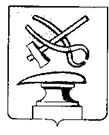 АДМИНИСТРАЦИЯ ГОРОДА КУЗНЕЦКА ПЕНЗЕНСКОЙ ОБЛАСТИПОСТАНОВЛЕНИЕот 05.08.2019 №  1097г. КузнецкО внесении изменений в постановление администрации города Кузнецкаот 31.10.2013 № 2196 «Об утверждении муниципальной программы «Энергосбережение и повышение энергетической эффективности, обеспечение жильем и коммунальными услугами граждан города Кузнецка Пензенской области»          Руководствуясь статьей 28 Устава города Кузнецка Пензенской области,             АДМИНИСТРАЦИЯ ГОРОДА КУЗНЕЦКА ПОСТАНОВЛЯЕТ:Внести в постановление администрации города Кузнецка от 31.10.2013 № 2196 «Об утверждении муниципальной программы «Энергосбережение и повышение энергетической эффективности, обеспечение жильем и коммунальными услугами граждан города Кузнецка Пензенской области» (с последующими изменениями) следующие изменения:Приложение к постановлению изложить в новой редакции согласно приложению.2.   Настоящее постановление подлежит официальному опубликованию.3. Настоящее постановление применяется в части, не противоречащей решению о бюджете города Кузнецка на соответствующий год.4. Контроль за исполнением настоящего постановления возложить на   первого заместителя главы администрации города Кузнецка Трошина В.Е.Глава администрации города  Кузнецка                                 				 С.А. ЗлатогорскийПриложение к постановлениюадминистрации города Кузнецка                                                                         от  05.08.2019 №  1097МУНИЦИПАЛЬНАЯ ПРОГРАММАГОРОДА КУЗНЕЦКА «ЭНЕРГОСБЕРЕЖЕНИЕ И ПОВЫШЕНИЕ ЭНЕРГЕТИЧЕСКОЙЭФФЕКТИВНОСТИ, ОБЕСПЕЧЕНИЕ ЖИЛЬЕМ И КОММУНАЛЬНЫМИ УСЛУГАМИГРАЖДАН ГОРОДА КУЗНЕЦКА ПЕНЗЕНСКОЙ ОБЛАСТИ»Паспортмуниципальной программы города Кузнецка "Энергосбережениеи повышение энергетической эффективности, обеспечение жильеми коммунальными услугами граждан города Кузнецка Пензенскойобласти"Раздел 1. ОБЩАЯ ХАРАКТЕРИСТИКА СФЕРЫ РЕАЛИЗАЦИИМУНИЦИПАЛЬНОЙ ПРОГРАММЫМуниципальная программа направлена на достижение двух основных целей, определенных Указом Президента РФ от 07.05.2012 N 600 "О мерах по обеспечению граждан Российской Федерации доступным и комфортным жильем и повышению качества жилищно-коммунальных услуг" и Законом Пензенской области от 04.09.2007 N 1367-ЗПО "О Стратегии социально-экономического развития Пензенской области на долгосрочную перспективу (до 2030 года)" (с изменениями и дополнениями):- повышение качества жилищно-коммунальных услуг;- повышение доступности жилья.Достижение первой цели связано с техническим обновлением коммунальной инфраструктуры, так как на сегодняшний день проблема состояния и развития жилищно-коммунального хозяйства (далее - ЖКХ) является одной из наиболее острых проблем нашего общества.С конца 80-х годов и все 90-е годы происходило резкое сокращение инвестиций в основные фонды ЖКХ. По этой причине основные фонды ЖКХ к настоящему времени уже сильно изношены. По официальным данным, их износ составляет уже более 60%, их большая часть находится в аварийном или предаварийном состоянии. В результате накопленного износа растет количество аварий на системах тепло-, электро- и водоснабжения, возрастают сроки ликвидации аварий и стоимость их ремонтов, что приводит к увеличению расходов ресурсов в коммунальных организациях и, как следствие, к росту тарифов.Переломить эти тенденции и обеспечить решение задач по повышению качества коммунальных услуг и надежности их предоставления планируется реализацией мероприятий Подпрограммы 1 Муниципальной программы посредством:- строительства сетей и сооружений водоотведения и водоснабжения.- модернизации и капитального ремонта сетей и сооружений водоотведения, тепло-, водоснабжения.Также планируется, что реализация мероприятий Подпрограммы 1 к 2025 году позволит достигнуть следующих социально-экономических результатов, зависящих от улучшения состояния жилищно-коммунальной сферы:- повышения качества предоставления коммунальных услуг;- снижения потерь коммунальных ресурсов в процессе их производства и транспортировки, количества аварий на сетях, повышения срока службы основных фондов жилищно-коммунального хозяйства, снижения уровня эксплуатационных расходов организаций, осуществляющих предоставление жилищных и коммунальных услуг на территории города Кузнецка;- обеспечения надежности и стабильности водо-, теплоснабжения потребителей, присоединенных к сетям;- ликвидации дефицита питьевой воды в городе Кузнецке;- увеличения общественного контроля в сфере ЖКХ;- снижения уровня убыточных организаций жилищно-коммунального комплекса.Достижение второй цели связано с актуальностью разрешения комплекса проблем в сфере развития жилищного строительства и подчеркивается тем, что приобрести жилье с использованием рыночных механизмов на сегодняшний день способен ограниченный круг семей с уровнем доходов выше среднего.Жилищная проблема стоит перед большей частью семей в городе Кузнецке, в той или иной степени не удовлетворенных жилищными условиями. При этом каждая четвертая семья имеет жилье, находящееся в плохом или очень плохом состоянии.Для обеспечения жильем населения и снижения стоимости жилья имеется несколько путей: увеличение объемов строительства жилья, предоставление земельных участков под индивидуальное жилищное строительство, предоставление субсидий отдельным категориям граждан на строительство и приобретение жилья.Также, реализацией мероприятий Подпрограммы 2 планируется обеспечить к 2025 году ввод жилья по 1 кв. м на жителя города Кузнецка, к 2024 году предоставить доступное и комфортное жилье 60% семей города Кузнецка, желающих улучшить свои жилищные условия.Очевидно, что вышеуказанные цели невозможно достигнуть без поддержания ЖКХ в удовлетворительном техническом состоянии, без развития жилищного строительства и улучшения архитектурного и градостроительного облика города Кузнецка.Достижение третьей цели связано с актуальностью обеспечения более эффективного использования энергетических ресурсов.Организация энергосбережения в масштабах города - задача чрезвычайно сложная. Недостаток электрических мощностей и природного газа в периоды сильных похолоданий диктуют необходимость кардинального изменения отношения к энергосбережению.В этот процесс должны быть вовлечены все организации, учреждения, предприятия и гражданеРаздел 2. ЦЕЛИ И ЗАДАЧИ МУНИЦИПАЛЬНОЙ ПРОГРАММЫЦели Муниципальной программы:1. Повышение энергетической эффективности и качества предоставляемых коммунальных услуг на территории города Кузнецка.Перечень целевых показателей муниципальной программы приведен в приложении N 1 к муниципальной программе.Для достижения данных целей необходимо решить следующие задачи:1. Стимулирование и развитие жилищного строительства;2. Модернизация и развитие коммунальной инфраструктуры, повышение эффективности и надежности функционирования систем жизнеобеспечения населения;3. Внедрение энергосберегающих технологий и энергетически эффективного оборудования в организациях с государственным и муниципальным участием, в жилищно-коммунальном хозяйстве, в энергетике и наружном освещении, в строительстве, промышленности и на транспорте.Комплексный характер целей и задач Муниципальной программы обуславливает целесообразность использования программно-целевых методов управления для скоординированного достижения взаимосвязанных целей и решения соответствующих им задач как в целом по Муниципальной программе, так и по подпрограммам.В состав Муниципальной программы включены следующие подпрограммы:1. Модернизация и реформирование жилищно-коммунального хозяйства города Кузнецка - Подпрограмма 1;2. Стимулирование развития жилищного строительства в городе Кузнецке - Подпрограмма 2;3. Энергосбережение и повышение энергетической эффективности в городе Кузнецке - Подпрограмма 3.Выделение Подпрограммы 1 произведено в соответствии с целями, включающими улучшение качества предоставления коммунальных услуг, повышение эффективности, устойчивости и надежности функционирования систем жизнеобеспечения населения.Для достижения поставленных целей Подпрограмма 1 объединяет мероприятия по модернизации, реконструкции, капитальному ремонту, строительству сетей и сооружений водоотведения, водоснабжения, теплоснабжения.Выделение Подпрограммы 2 произведено с целью обеспечения ежегодного роста объемов ввода жилья с формированием условий для стимулирования инвестиционной активности в жилищном строительстве, в том числе в части реализации проектов комплексного освоения и развития территорий города Кузнецка.Для достижения поставленной цели Подпрограмма 2 объединяет мероприятия по строительству инженерных коммуникаций для участков массовой жилищной застройки в городе Кузнецке.Выделение Подпрограммы 3 произведено с целью организации энергосбережения в масштабах города. Значительное количество потерь энергии происходит из-за пренебрежительного отношения к экономии тепла и электричества со стороны потребителей. Подсчитано, что до 70% теплопотерь здания происходит через окна и двери. Правильное отопление в помещениях тоже зависит от потребителя. Кроме того, в настоящее время происходит большая потеря электроэнергии из-за несовершенных осветительных приборов. Простая замена привычных источников света на их энергосберегающие аналоги сократит расходы на свет в 5 раз.Раздел 3. СРОКИ И ЭТАПЫ РЕАЛИЗАЦИИ МУНИЦИПАЛЬНОЙ ПРОГРАММЫСрок реализации муниципальной программы - 2014 - 2024 годы.Раздел 4. ОСНОВНЫЕ МЕРЫ ПРАВОВОГО РЕГУЛИРОВАНИЯ,НАПРАВЛЕННЫЕ НА ДОСТИЖЕНИЕ ЦЕЛЕВЫХ ПОКАЗАТЕЛЕЙ МУНИЦИПАЛЬНОЙПРОГРАММЫСведения об основных мерах правового регулирования в сфере реализации муниципальной программы приведены в приложении N 2 к муниципальной программе.Раздел 5. РЕСУРСНОЕ ОБЕСПЕЧЕНИЕ РЕАЛИЗАЦИИ МУНИЦИПАЛЬНОЙПРОГРАММЫФинансовое обеспечение реализации муниципальной программы осуществляется за счет средств бюджета города Кузнецка, федерального бюджета, бюджета Пензенской области.Объемы бюджетных ассигнований уточняются ежегодно при формировании бюджета города Кузнецка на очередной финансовый год и плановый период.В целом, на реализацию проекта муниципальной программы «Энергосбережение и повышение энергетической эффективности, обеспечение жильем и коммунальными услугами граждан города Кузнецка Пензенской области» необходимо предусмотреть средства в объеме 58934,7  тыс. руб.Из них по годам: в 2014 году – 8525,2 тыс. руб.,в 2015 году – 15674 тыс. руб.,в 2016 году – 6147,1 тыс. руб.,в 2017 году – 101,6  тыс. руб.,в 2018 году – 2194,1 тыс. руб.,в 2019 году – 5469,0 тыс. руб.,в 2020 году – 0,0 тыс. руб.;в 2021 году –  тыс. руб.;в 2022 году –  36,1 тыс. руб.;в 2023 году –  287,5 тыс. руб.;в 2024 году –  20500,0 тыс. руб.В том числе за счет средств бюджета города Кузнецка-   49594,0  тыс. руб., в том числе: в 2014 году – 7101,3 тыс. руб.,в 2015 году – 9072,5 тыс. руб.,в 2016 году – 6084,0 тыс. руб.,в 2017 году – 101,6 тыс. руб.,в 2018 году – 942,1 тыс. руб.,в 2019 году – 5469,0 тыс. руб.,в 2020 году – 0,0 тыс. руб.;в 2021 году –  0,0 тыс. руб.;в 2022 году – 36,1 тыс. руб.;в 2023 году – 287,5 тыс. руб.;в 2024 году –  20500,0 тыс. руб.;-за счет средств бюджета Пензенской области-  9340,6 тыс. руб., в том числе:в 2014 году – 1424,0 тыс. руб.,в 2015 году – 6601,5 тыс. руб.,в 2016 году – 63,1 тыс. руб.,в 2017 году – 0,0 тыс. руб.,в 2018 году – 1252,0 тыс. руб.,в 2019 году – 0,0 тыс. руб.,в 2020 году – 0,0 тыс. руб.;в 2021 году –  0,0 тыс. руб.;в 2022 году –  0,0 тыс. руб.;в 2023 году – 0,0 тыс. руб.;в 2024году – 0,0 тыс. руб.;- за счет средств федерального бюджета- 0,0 тыс.  руб., в том числе:в 2014 году – 0,0 тыс. руб.,в 2015 году – 0,0 тыс. руб.,в 2016 году – 0,0 тыс. руб.,в 2017 году – 0,0 тыс. руб.,в 2018 году – 0,0 тыс. руб.,в 2019 году – 0,0 тыс. руб.,  в 2020 году – 0,0 тыс. руб.  в 2021 году – 0,0 тыс. руб.;  в 2022 году – 0,0 тыс. руб.;  в 2023 году – 0,0 тыс. руб.;в 2024 году – 0,0 тыс. руб.»Информация о ресурсном обеспечении реализации муниципальной программы за счет всех источников финансирования на 2014 - 2015 годы приведена в приложении 3 к муниципальной программе.Информация о ресурсном обеспечении реализации муниципальной программы за счет всех источников финансирования на 2016 - 2024 годы приведена в приложении 3.1 к муниципальной программе.Информация о ресурсном обеспечении реализации муниципальной программы за счет средств бюджета города Кузнецка на 2014 - 2015 годы приведена в приложении 4 к муниципальной программе.Информация о ресурсном обеспечении реализации муниципальной программы за счет средств бюджета города Кузнецка на 2016 - 2024 годы приведена в приложении 4.1 к муниципальной программе.Перечень мероприятий муниципальной программы на 2014 - 2015 годы представлен в приложении 5 к муниципальной программе.Перечень основных мероприятий, мероприятий муниципальной программы на 2016 - 2024 годы представлен в приложении 5.1 к муниципальной программе.Раздел 6. ПОДПРОГРАММЫ МУНИЦИПАЛЬНОЙ ПРОГРАММЫ6.1. Подпрограмма 1"Модернизация и реформирование жилищно-коммунальногохозяйства города Кузнецка" муниципальной программы"Энергосбережение и повышение энергетической эффективности,обеспечение жильем и коммунальными услугами граждангорода Кузнецка Пензенской области"Паспорт подпрограммы 1"Модернизация и реформирование жилищно-коммунальногохозяйства города Кузнецка" муниципальной программы"Энергосбережение и повышение энергетической эффективности,обеспечение жильем и коммунальными услугами граждангорода Кузнецка Пензенской области"6.2. Подпрограмма 2"Стимулирование развития жилищного строительства в городеКузнецке" муниципальной программы "Энергосбережениеи повышение энергетической эффективности, обеспечение жильеми коммунальными услугами граждан города КузнецкаПензенской"Паспорт подпрограммы 2"Стимулирование развития жилищного строительства в городеКузнецке" муниципальной программы "Энергосбережениеи повышение энергетической эффективности, обеспечение жильеми коммунальными услугами граждан города КузнецкаПензенской области"6.3. Подпрограмма 3"Энергосбережение и повышение энергетической эффективностив городе Кузнецке" муниципальной программы "Энергосбережениеи повышение энергетической эффективности, обеспечение жильеми коммунальными услугами граждан города КузнецкаПензенской области"Паспорт подпрограммы 3муниципальной программы "Энергосбережение и повышениеэнергетической эффективности в городе Кузнецке""Энергосбережение и повышение энергетической эффективности,обеспечение жильем и коммунальными услугами граждангорода Кузнецка Пензенской области"Приложение N 1к Муниципальной программе"Энергосбережениеи повышение энергетическойэффективности, обеспечениежильем и коммунальнымиуслугами граждангорода КузнецкаПензенской области"ПЕРЕЧЕНЬцелевых показателей муниципальной программы города Кузнецка"Энергосбережение и повышение энергетической эффективности,обеспечение жильем и коммунальными услугами граждан городаКузнецка Пензенской области"Приложение N 2к Муниципальной программе"Энергосбережениеи повышение энергетическойэффективности, обеспечениежильем и коммунальнымиуслугами граждангорода КузнецкаПензенской области"СВЕДЕНИЯоб основных мерах правового регулирования в сфере реализациимуниципальной программы города Кузнецка "Энергосбережениеи повышение энергетической эффективности, обеспечение жильеми коммунальными услугами граждан города Кузнецка Пензенскойобласти"Приложение N 3к Муниципальной программе"Энергосбережениеи повышение энергетическойэффективности, обеспечениежильем и коммунальнымиуслугами граждангорода КузнецкаПензенской области"Ресурсное обеспечениереализации муниципальной программы за счет всех источниковфинансирования на 2014 - 2015 годы "Энергосбережениеи повышение энергетической эффективности, обеспечение жильеми коммунальными услугами граждан города Кузнецка Пензенскойобласти"Приложение N 3.1к Муниципальной программе"Энергосбережениеи повышение энергетическойэффективности, обеспечениежильем и коммунальнымиуслугами граждангорода КузнецкаПензенской области"Ресурсное обеспечение реализации муниципальной программы за счет всех источников финансирования на 2016-2024 годы«Энергосбережение и повышение энергетической эффективности,обеспечение жильем и коммунальными услугами граждан города Кузнецка Пензенской области»Заместитель главы администрации города Кузнецка                                                                    	 Л.Н. ПастушковаПриложение N 4к Муниципальной программе"Энергосбережениеи повышение энергетическойэффективности, обеспечениежильем и коммунальнымиуслугами граждангорода КузнецкаПензенской области"Ресурсное обеспечение реализации муниципальной программы за счет средств бюджета города Кузнецка на 2014 - 2015  годы«Энергосбережение и повышение энергетической эффективности,обеспечение жильем и коммунальными услугами граждан города Кузнецка Пензенской области»Заместитель главы администрации города Кузнецка                                                                                       Л.Н. ПастушковаПриложение N 4.1к Муниципальной программе"Энергосбережениеи повышение энергетическойэффективности, обеспечениежильем и коммунальнымиуслугами граждангорода КузнецкаПензенской области"Ресурсное обеспечениереализации муниципальной программы за счет средств бюджетагорода Кузнецка на 2016 - 2024 годы "Энергосбережениеи повышение энергетической эффективности, обеспечение жильеми коммунальными услугами граждан города Кузнецка Пензенскойобласти"Приложение N 5к Муниципальной программе"Энергосбережениеи повышение энергетическойэффективности, обеспечениежильем и коммунальнымиуслугами граждангорода КузнецкаПензенской области"Переченьмероприятий на 2014 - 2015 годымуниципальной программы "Энергосбережение и повышениеэнергетической эффективности, обеспечение жильеми коммунальными услугами граждан города КузнецкаПензенской области"Приложение N 5.1к Муниципальной программе"Энергосбережениеи повышение энергетическойэффективности, обеспечениежильем и коммунальнымиуслугами граждангорода КузнецкаПензенской области"Перечень мероприятий муниципальной программы на 2016-2024 годы«Энергосбережение и повышение энергетической эффективности, обеспечение жильем и коммунальными услугами граждан города Кузнецка Пензенской области» Наименование муниципальнойпрограммыЭнергосбережение и повышение энергетической эффективности, обеспечение жильем и коммунальными услугами граждан города Кузнецка Пензенской области (далее - Муниципальная программа)Ответственный исполнитель муниципальной программыАдминистрация города КузнецкаСоисполнители муниципальной программыУправление капитального строительства города Кузнецка,Комитет по управлению имуществом города КузнецкаПодпрограммы муниципальной программыПодпрограмма 1 "Модернизация и реформирование жилищно-коммунального хозяйства города Кузнецка" (далее - Подпрограмма 1);Подпрограмма 2 "Стимулирование развития жилищного строительства в городе Кузнецке" (далее - Подпрограмма 2);Подпрограмма 3 "Энергосбережение и повышение энергетической эффективности в городе Кузнецке" (далее - Подпрограмма 3)Цели муниципальной программыПовышение энергетической эффективности и качества предоставляемых коммунальных услуг на территории города КузнецкаЗадачи муниципальной программы1. Стимулирование и развитие жилищного строительства;2. Модернизация и развитие коммунальной инфраструктуры, повышение эффективности и надежности функционирования систем жизнеобеспечения населения;3. Внедрение энергосберегающих технологий и энергетически эффективного оборудования в организациях с государственным и муниципальным участием, в жилищно-коммунальном хозяйстве, в энергетике и наружном освещении, в строительстве, промышленности и на транспорте.Целевые показатели муниципальной программы1. Доля площади жилищного фонда, обеспеченного всеми видами благоустройства, в общей площади жилищного фонда города Кузнецка;2. Доля населения, обеспеченного питьевой водой, отвечающей требованиям безопасности, в общей численности населения города Кузнецка;3. Процент прироста износа коммунальной инфраструктуры;4. Темп прироста объемов ввода жилья в эксплуатацию на территории города Кузнецка;5. Удельный вес введенной общей площади жилых домов по отношению к общей площади жилищного фонда;6. Темп прироста обеспеченности населения жильем на одного человека в городе Кузнецке.Этапы и сроки реализации муниципальной программыСроки реализации Программы - 2014 - 2024 годы.Объемы бюджетных ассигнований муниципальной программыОбъем бюджетных ассигнований Программы составляет 58934,7 тыс. рублей, в том числе:- средства бюджета города Кузнецка  49594,1 тыс. руб., в том числе по годам:2014 г. - 7101,3 тыс. рублей;2015 г. - 9072,5 тыс. рублей;2016 г. –6084,0 тыс. рублей;2017 г. – 101,6 тыс. рублей;2018 г. – 942,1 тыс. рублей;2019 г. – 5469,0 тыс. рублей;2020 г. - 0,0 тыс. рублей;2021 г. – 0,0 тыс. рублей;2022 г. – 36,1 тыс. рублей;2023 г. – 287,5 тыс. рублей;2024 г. – 20500,0 тыс. рублей;- средства бюджета Пензенской области 9340,6 тыс. руб., в том числе по годам:2014 г. – 1424,0 тыс. рублей;2015 г. - 6601,5 тыс. рублей;2016 г. – 63,1 тыс. рублей;2017 г. – 0,0 тыс. рублей;2018 г. – 1252,0 тыс. рублей;2019 г. - 0,0 тыс. рублей;2020 г. - 0,0 тыс. рублей;2021 г. – 0,0 тыс. рублей;2022 г. – 0,0 тыс. рублей;2023 г. – 0,0 тыс. рублей;2024 г. -  0,0 тыс. рублей;- средства Федерального бюджета 0,0 тыс. руб., в том числе по годам:2014 г. - 0,0 тыс. рублей;2015 г. - 0,0 тыс. рублей;2016 г. - 0,0 тыс. рублей;2017 г. - 0,0тыс. рублей;2018 г. - 0,0 тыс. рублей;2019 г. - 0,0 тыс. рублей;2020 г. - 0,0 тыс. рублей;2021 г. - 0,0 тыс. рублей;2022 г. - 0,0 тыс. рублей;2023 г. - 0,0 тыс. рублей;2024 г. - 0,0 тыс. рублей;Наименование подпрограммыМодернизация и реформирование жилищно-коммунального хозяйства города Кузнецка (далее - Подпрограмма 1).Ответственный исполнитель подпрограммыАдминистрация города Кузнецка.Соисполнители подпрограммыУправление капитального строительства города Кузнецка.Цели подпрограммы1. Улучшение качества предоставления коммунальных услуг;2. Повышение эффективности, устойчивости и надежности функционирования систем жизнеобеспечения населения.Задачи подпрограммыСтроительство новых сетей и сооружений водоснабжения;Повышение эффективности, устойчивости и надежности работы существующих сетей и сооружений водоснабжения;Строительство новых сетей и сооружений водоотведения;Повышение эффективности устойчивости и надежности работы существующих сетей и сооружений водооснабжения;Обеспечение надежного и экономичного теплоснабжения города Кузнецка;Определение долгосрочной перспективы развития централизованных систем водоснабжения и водоотведения.Целевые показатели подпрограммы1. Доля площади жилищного фонда, обеспеченного всеми видами благоустройства, в общей площади жилищного фонда города Кузнецка;2. Доля населения, обеспеченного питьевой водой отвечающей требованиям безопасности, в общей численности населения города Кузнецка;3. Процент прироста износа коммунальной инфраструктуры.Этапы и сроки реализации подпрограммы2014 - 2024 годы.Объемы бюджетных ассигнований подпрограммыПодпрограмма реализуется за счет средств бюджета города Кузнецка, бюджета Пензенской области. Объем бюджетных ассигнований подпрограммы составляет 54807,0 тыс. рублей, в том числе:– средства бюджета города Кузнецка 45466,4 тыс. руб., в том числе по годам:2014 г. - 6478,3 тыс. рублей;2015 г. – 9072,5 тыс. рублей;2016 г. – 4506,8 тыс. рублей;2017 г. – 101,6  тыс. рублей;2018 г. – 752,1 тыс. рублей;2019 г. – 4019,0 тыс. рублей;2020 г. - 0,0тыс. рублей;2021 г. - 0,0тыс. рублей;2022 г. – 36,1 тыс. рублей;2023 г. - 0,0тыс. рублей;2024 г. – 20500,0тыс. рублей;- средства бюджета Пензенской области 9340,6 тыс. руб., в том числе по годам:2014 г. – 1424,0 тыс. рублей;2015 г. - 6601,5 тыс. рублей;2016 г. - 63,1 тыс. рублей;2017 г. - 0,0тыс. рублей;2018 г. – 1252,0 тыс. рублей;2019 г. - 0,0 тыс. рублей;2020 г. - 0,0 тыс. рублей;2021 г. - 0,0тыс. рублей;2022 г. - 0,0тыс. рублей;2023 г. - 0,0тыс. рублей;2024 г. - 0,0тыс. рублей;Наименование подпрограммыПодпрограмма 2 "Стимулирование развития жилищного строительства в городе Кузнецке" (далее - Подпрограмма 2).Ответственный исполнитель подпрограммыАдминистрация города Кузнецка.Соисполнители подпрограммыУправление капитального строительства города Кузнецка.Комитет по управлению имуществом города Кузнецка.Цели подпрограммы1. Обеспечение ежегодного роста объемов ввода жилья;2. Развитие направлений строительства жилья, доступного для широких слоев населения;3. Обеспечение земельных участков социальной и инженерной инфраструктурой;4. Формирование условий для стимулирования инвестиционной активности в жилищном строительстве, в том числе в части реализации проектов комплексного освоения и развития территорий.Задачи подпрограммы1. Обеспечение земельных участков перспективной застройки социальной и инженерной инфраструктурой.Целевые показатели подпрограммы1. Темп прироста объемов ввода жилья в эксплуатацию на территории города Кузнецка;2. Удельный вес введенной общей площади жилых домов по отношению к общей площади жилищного фонда;3. Темп прироста обеспеченности населения жильем на одного человека в городе Кузнецке.Этапы и сроки реализации подпрограммы2014 - 2024 годы.Объемы бюджетных ассигнований подпрограммыПодпрограмма реализуется за счет средств бюджета города Кузнецка, бюджета Пензенской области. Объем бюджетных ассигнований подпрограммы составляет 4127,7  тыс. рублей, в том числе:- средства бюджета города Кузнецка 4127,7 тыс. руб., в том числе по годам:2014 г. - 623,0 тыс. рублей;2015 г. – 0,0 тыс. рублей;2016 г. – 1577,2 тыс. рублей;2017 г. - 0,0 тыс. рублей;2018 г. – 190,0 тыс. рублей;2019 г. - 1450,0 тыс. рублей;2020 г. - 0,0тыс. рублей;2021 г. - 0,0тыс. рублей;2022 г. - 0,0тыс. рублей;2023 г. – 287,5 тыс. рублей;2024 г. - 0,0тыс. рублей;- средства бюджета Пензенской области 0,0 тыс. руб., в том числе по годам:2014 г. - 0,0 тыс. рублей;2015 г. – 0,0 тыс. рублей;2016 г. - 0,0 тыс. рублей;2017 г. - 0,0тыс. рублей;2018 г. - 0,0 тыс. рублей;2019 г.- 0,0 тыс. рублей;2020 г.- 0,0 тыс. рублей;2021 г. - 0,0тыс. рублей;2022 г. - 0,0тыс. рублей;2023 г. - 0,0тыс. рублей;2024 г. - 0,0тыс. рублей;Наименование подпрограммыЭнергосбережение и повышение энергетической эффективности в городе Кузнецке (далее - Подпрограмма 3).Ответственный исполнитель подпрограммыАдминистрация города Кузнецка.Соисполнители подпрограммыУправление капитального строительства города Кузнецка.Цели подпрограммы1. Повышение качества жизни населения;2. Переход города Кузнецка на энергосберегающий путь развития на основе обеспечения рационального использования энергетических ресурсов при их производстве, передаче и потреблении;3. Создание условий для повышения энергетической эффективности муниципальной экономики и бюджетной сферы.Задачи подпрограммы1. Создание условий для повышения эффективности производства, передачи и потребления энергетических ресурсов за счет совершенствования нормативной правовой и методической базы в области энергосбережения и повышения энергетической эффективности.Целевые показатели подпрограммы1. Сокращение затрат на выработку тепловой энергии;2. Сокращение затрат на оплату электрической энергии по уличному освещению города Кузнецка;3. Доля сетей уличного освещения, прошедших модернизацию.Этапы и сроки реализации подпрограммы2014 - 2024 годы.Объемы бюджетных ассигнований подпрограммыПодпрограмма реализуется за счет средств бюджета города Кузнецка, бюджета Пензенской области, Федерального бюджета. Объем бюджетных ассигнований подпрограммы составляет 0,0 тыс. рублей, в том числе:- средства бюджета города Кузнецка 0,0 руб., в том числе по годам:2014 г. - 0,0 тыс. рублей;2015 г. - 0,0 тыс. рублей;2016 г. - 0,0 тыс. рублей;2017 г. - 0,0 тыс. рублей;2018 г. - 0,0 тыс. рублей;2019 г. - 0,0 тыс. рублей;2020 г. - 0,0 тыс. рублей;2021 г. - 0,0тыс. рублей;2022 г. - 0,0тыс. рублей;2023 г. - 0,0тыс. рублей;2024 г. - 0,0тыс. рублей;- средства бюджета Пензенской области 0,0 тыс. руб., в том числе по годам:2014 г. - 0,0 тыс. рублей;2015 г. - 0,0 тыс. рублей;2016 г. - 0,0 тыс. рублей;2017 г. - 0,0 тыс. рублей;2018 г. - 0,0 тыс. рублей;2019 г. - 0,0 тыс. рублей;2020 г. - 0,0 тыс. рублей;2021 г. - 0,0тыс. рублей;2022 г. - 0,0тыс. рублей;2023 г. - 0,0тыс. рублей;2024 г. - 0,0тыс. рублей;- средства Федерального бюджета 0,0 тыс. рублей, в том числе по годам:2014 г. - 0,0 тыс. рублей;2015 г. - 0,0 тыс. рублей;2016 г. - 0,0 тыс. рублей;2017 г. - 0,0 тыс. рублей;2018 г. - 0,0 тыс. рублей;2019 г. - 0,0 тыс. рублей;2020 г. - 0,0 тыс. рублей;2021 г. - 0,0тыс. рублей;2022 г. - 0,0тыс. рублей;2023 г. - 0,0тыс. рублей;2024 г. - 0,0тыс. рублей;Ответственный исполнительОтветственный исполнительАдминистрация города КузнецкаАдминистрация города КузнецкаАдминистрация города КузнецкаАдминистрация города КузнецкаАдминистрация города КузнецкаАдминистрация города КузнецкаАдминистрация города КузнецкаАдминистрация города КузнецкаАдминистрация города КузнецкаАдминистрация города КузнецкаАдминистрация города КузнецкаАдминистрация города КузнецкаАдминистрация города КузнецкаАдминистрация города КузнецкаАдминистрация города КузнецкаАдминистрация города КузнецкаАдминистрация города КузнецкаАдминистрация города КузнецкаАдминистрация города КузнецкаАдминистрация города КузнецкаАдминистрация города КузнецкаАдминистрация города КузнецкаNп/пНаименование целевого показателяЕдиница измеренияЕдиница измеренияЕдиница измеренияЗначение целевых показателейЗначение целевых показателейЗначение целевых показателейЗначение целевых показателейЗначение целевых показателейЗначение целевых показателейЗначение целевых показателейЗначение целевых показателейЗначение целевых показателейЗначение целевых показателейЗначение целевых показателейЗначение целевых показателейЗначение целевых показателейЗначение целевых показателейЗначение целевых показателейЗначение целевых показателейЗначение целевых показателейЗначение целевых показателейЗначение целевых показателейNп/пНаименование целевого показателяЕдиница измеренияЕдиница измеренияЕдиница измерения2014 201520162017 2018 2019 2019 2019 2020 2020 2020 20212022202220222022202220232024Муниципальная программа "Энергосбережение и повышение энергетической эффективности, обеспечение жильем и коммунальными услугами граждан города Кузнецка Пензенской области"Муниципальная программа "Энергосбережение и повышение энергетической эффективности, обеспечение жильем и коммунальными услугами граждан города Кузнецка Пензенской области"Муниципальная программа "Энергосбережение и повышение энергетической эффективности, обеспечение жильем и коммунальными услугами граждан города Кузнецка Пензенской области"Муниципальная программа "Энергосбережение и повышение энергетической эффективности, обеспечение жильем и коммунальными услугами граждан города Кузнецка Пензенской области"Муниципальная программа "Энергосбережение и повышение энергетической эффективности, обеспечение жильем и коммунальными услугами граждан города Кузнецка Пензенской области"Муниципальная программа "Энергосбережение и повышение энергетической эффективности, обеспечение жильем и коммунальными услугами граждан города Кузнецка Пензенской области"Муниципальная программа "Энергосбережение и повышение энергетической эффективности, обеспечение жильем и коммунальными услугами граждан города Кузнецка Пензенской области"Муниципальная программа "Энергосбережение и повышение энергетической эффективности, обеспечение жильем и коммунальными услугами граждан города Кузнецка Пензенской области"Муниципальная программа "Энергосбережение и повышение энергетической эффективности, обеспечение жильем и коммунальными услугами граждан города Кузнецка Пензенской области"Муниципальная программа "Энергосбережение и повышение энергетической эффективности, обеспечение жильем и коммунальными услугами граждан города Кузнецка Пензенской области"Муниципальная программа "Энергосбережение и повышение энергетической эффективности, обеспечение жильем и коммунальными услугами граждан города Кузнецка Пензенской области"Муниципальная программа "Энергосбережение и повышение энергетической эффективности, обеспечение жильем и коммунальными услугами граждан города Кузнецка Пензенской области"Муниципальная программа "Энергосбережение и повышение энергетической эффективности, обеспечение жильем и коммунальными услугами граждан города Кузнецка Пензенской области"Муниципальная программа "Энергосбережение и повышение энергетической эффективности, обеспечение жильем и коммунальными услугами граждан города Кузнецка Пензенской области"Муниципальная программа "Энергосбережение и повышение энергетической эффективности, обеспечение жильем и коммунальными услугами граждан города Кузнецка Пензенской области"Муниципальная программа "Энергосбережение и повышение энергетической эффективности, обеспечение жильем и коммунальными услугами граждан города Кузнецка Пензенской области"Муниципальная программа "Энергосбережение и повышение энергетической эффективности, обеспечение жильем и коммунальными услугами граждан города Кузнецка Пензенской области"Муниципальная программа "Энергосбережение и повышение энергетической эффективности, обеспечение жильем и коммунальными услугами граждан города Кузнецка Пензенской области"Муниципальная программа "Энергосбережение и повышение энергетической эффективности, обеспечение жильем и коммунальными услугами граждан города Кузнецка Пензенской области"Муниципальная программа "Энергосбережение и повышение энергетической эффективности, обеспечение жильем и коммунальными услугами граждан города Кузнецка Пензенской области"Муниципальная программа "Энергосбережение и повышение энергетической эффективности, обеспечение жильем и коммунальными услугами граждан города Кузнецка Пензенской области"Муниципальная программа "Энергосбережение и повышение энергетической эффективности, обеспечение жильем и коммунальными услугами граждан города Кузнецка Пензенской области"Муниципальная программа "Энергосбережение и повышение энергетической эффективности, обеспечение жильем и коммунальными услугами граждан города Кузнецка Пензенской области"Муниципальная программа "Энергосбережение и повышение энергетической эффективности, обеспечение жильем и коммунальными услугами граждан города Кузнецка Пензенской области"1Доля площади жилищного фонда, обеспеченного всеми видами благоустройства, в общей площади жилищного фонда города КузнецкаДоля площади жилищного фонда, обеспеченного всеми видами благоустройства, в общей площади жилищного фонда города Кузнецка%63,8063,8065,7067,2068,7070,2071,7071,7073,2073,2073,2074,7074,7076,2076,2076,2077,7077,7077,7079,202Доля населения, обеспеченного питьевой водой, отвечающей требованиям безопасности, в общей численности населения города КузнецкаДоля населения, обеспеченного питьевой водой, отвечающей требованиям безопасности, в общей численности населения города Кузнецка%10,010,010,010,049,092,092,092,092,292,292,292,492,492,692,692,692,892,892,893,03Процент прироста износа коммунальной инфраструктурыПроцент прироста износа коммунальной инфраструктуры%1,201,201,151,101,051,000,950,950,900,900,900,850,850,800,800,800,750,750,750,704Темп прироста объемов ввода жилья в эксплуатацию на территории города КузнецкаТемп прироста объемов ввода жилья в эксплуатацию на территории города Кузнецка%5,265,265,04,764,544,354,174,175,15,15,16,036,036,966,966,967,897,897,898,825Удельный вес введенной общей площади жилых домов по отношению к общей площади жилищного фондаУдельный вес введенной общей площади жилых домов по отношению к общей площади жилищного фонда%2,192,192,252,312,352,412,442,442,842,842,842,902,902,962,962,963,023,023,023,086Темп прироста обеспеченности населения жильем на одного человека в городе КузнецкеТемп прироста обеспеченности населения жильем на одного человека в городе Кузнецке%2,392,394,672,232,182,142,512,513,063,063,063,613,613,983,983,984,354,354,354,72Подпрограмма 1 "Модернизация и реформирование жилищно-коммунального хозяйства города Кузнеца"Подпрограмма 1 "Модернизация и реформирование жилищно-коммунального хозяйства города Кузнеца"Подпрограмма 1 "Модернизация и реформирование жилищно-коммунального хозяйства города Кузнеца"Подпрограмма 1 "Модернизация и реформирование жилищно-коммунального хозяйства города Кузнеца"Подпрограмма 1 "Модернизация и реформирование жилищно-коммунального хозяйства города Кузнеца"Подпрограмма 1 "Модернизация и реформирование жилищно-коммунального хозяйства города Кузнеца"Подпрограмма 1 "Модернизация и реформирование жилищно-коммунального хозяйства города Кузнеца"Подпрограмма 1 "Модернизация и реформирование жилищно-коммунального хозяйства города Кузнеца"Подпрограмма 1 "Модернизация и реформирование жилищно-коммунального хозяйства города Кузнеца"Подпрограмма 1 "Модернизация и реформирование жилищно-коммунального хозяйства города Кузнеца"Подпрограмма 1 "Модернизация и реформирование жилищно-коммунального хозяйства города Кузнеца"Подпрограмма 1 "Модернизация и реформирование жилищно-коммунального хозяйства города Кузнеца"Подпрограмма 1 "Модернизация и реформирование жилищно-коммунального хозяйства города Кузнеца"Подпрограмма 1 "Модернизация и реформирование жилищно-коммунального хозяйства города Кузнеца"Подпрограмма 1 "Модернизация и реформирование жилищно-коммунального хозяйства города Кузнеца"Подпрограмма 1 "Модернизация и реформирование жилищно-коммунального хозяйства города Кузнеца"Подпрограмма 1 "Модернизация и реформирование жилищно-коммунального хозяйства города Кузнеца"Подпрограмма 1 "Модернизация и реформирование жилищно-коммунального хозяйства города Кузнеца"Подпрограмма 1 "Модернизация и реформирование жилищно-коммунального хозяйства города Кузнеца"Подпрограмма 1 "Модернизация и реформирование жилищно-коммунального хозяйства города Кузнеца"Подпрограмма 1 "Модернизация и реформирование жилищно-коммунального хозяйства города Кузнеца"Подпрограмма 1 "Модернизация и реформирование жилищно-коммунального хозяйства города Кузнеца"Подпрограмма 1 "Модернизация и реформирование жилищно-коммунального хозяйства города Кузнеца"Подпрограмма 1 "Модернизация и реформирование жилищно-коммунального хозяйства города Кузнеца"1.1Доля площади жилищного фонда, обеспеченного всеми видами благоустройства, в общей площади жилищного фонда города КузнецкаДоля площади жилищного фонда, обеспеченного всеми видами благоустройства, в общей площади жилищного фонда города Кузнецка%63,8063,8065,7067,2068,7070,2071,7071,7071,7073,2073,2073,2074,7074,7074,7076,2076,2077,7077,7079,201.2Доля населения, обеспеченного питьевой водой, отвечающей требованиям безопасности, в общей численности населения города КузнецкаДоля населения, обеспеченного питьевой водой, отвечающей требованиям безопасности, в общей численности населения города Кузнецка%10,010,010,010,049,092,092,092,092,092,292,292,292,492,492,492,692,692,892,893,01.3Процент прироста износа коммунальной инфраструктурыПроцент прироста износа коммунальной инфраструктуры%1,201,201,151,101,051,000,950,950,950,900,900,900,850,850,850,800,800,750,750,70Подпрограмма 2 "Стимулирование развития жилищного строительства в городе Кузнецке"Подпрограмма 2 "Стимулирование развития жилищного строительства в городе Кузнецке"Подпрограмма 2 "Стимулирование развития жилищного строительства в городе Кузнецке"Подпрограмма 2 "Стимулирование развития жилищного строительства в городе Кузнецке"Подпрограмма 2 "Стимулирование развития жилищного строительства в городе Кузнецке"Подпрограмма 2 "Стимулирование развития жилищного строительства в городе Кузнецке"Подпрограмма 2 "Стимулирование развития жилищного строительства в городе Кузнецке"Подпрограмма 2 "Стимулирование развития жилищного строительства в городе Кузнецке"Подпрограмма 2 "Стимулирование развития жилищного строительства в городе Кузнецке"Подпрограмма 2 "Стимулирование развития жилищного строительства в городе Кузнецке"Подпрограмма 2 "Стимулирование развития жилищного строительства в городе Кузнецке"Подпрограмма 2 "Стимулирование развития жилищного строительства в городе Кузнецке"Подпрограмма 2 "Стимулирование развития жилищного строительства в городе Кузнецке"Подпрограмма 2 "Стимулирование развития жилищного строительства в городе Кузнецке"Подпрограмма 2 "Стимулирование развития жилищного строительства в городе Кузнецке"Подпрограмма 2 "Стимулирование развития жилищного строительства в городе Кузнецке"Подпрограмма 2 "Стимулирование развития жилищного строительства в городе Кузнецке"Подпрограмма 2 "Стимулирование развития жилищного строительства в городе Кузнецке"Подпрограмма 2 "Стимулирование развития жилищного строительства в городе Кузнецке"Подпрограмма 2 "Стимулирование развития жилищного строительства в городе Кузнецке"Подпрограмма 2 "Стимулирование развития жилищного строительства в городе Кузнецке"Подпрограмма 2 "Стимулирование развития жилищного строительства в городе Кузнецке"Подпрограмма 2 "Стимулирование развития жилищного строительства в городе Кузнецке"Подпрограмма 2 "Стимулирование развития жилищного строительства в городе Кузнецке"2.1Темп прироста объемов ввода жилья в эксплуатацию на территории города КузнецкаТемп прироста объемов ввода жилья в эксплуатацию на территории города Кузнецка%5,265,265,04,764,544,354,554,554,555,15,15,16,036,036,036,967,897,897,898,822.2Удельный вес введенной общей площади жилых домов по отношению к общей площади жилищного фондаУдельный вес введенной общей площади жилых домов по отношению к общей площади жилищного фонда%2,192,192,252,312,352,412,442,442,442,842,842,842,902,902,902,963,023,023,023,082.3Темп прироста обеспеченности населения жильем на одного человека в городе КузнецкеТемп прироста обеспеченности населения жильем на одного человека в городе Кузнецке%2,392,394,672,232,182,142,512,512,513,063,063,063,613,613,613,984,354,354,354,72Подпрограмма 3 "Энергосбережение и повышение энергетической эффективности в городе Кузнецке"Подпрограмма 3 "Энергосбережение и повышение энергетической эффективности в городе Кузнецке"Подпрограмма 3 "Энергосбережение и повышение энергетической эффективности в городе Кузнецке"Подпрограмма 3 "Энергосбережение и повышение энергетической эффективности в городе Кузнецке"Подпрограмма 3 "Энергосбережение и повышение энергетической эффективности в городе Кузнецке"Подпрограмма 3 "Энергосбережение и повышение энергетической эффективности в городе Кузнецке"Подпрограмма 3 "Энергосбережение и повышение энергетической эффективности в городе Кузнецке"Подпрограмма 3 "Энергосбережение и повышение энергетической эффективности в городе Кузнецке"Подпрограмма 3 "Энергосбережение и повышение энергетической эффективности в городе Кузнецке"Подпрограмма 3 "Энергосбережение и повышение энергетической эффективности в городе Кузнецке"Подпрограмма 3 "Энергосбережение и повышение энергетической эффективности в городе Кузнецке"Подпрограмма 3 "Энергосбережение и повышение энергетической эффективности в городе Кузнецке"Подпрограмма 3 "Энергосбережение и повышение энергетической эффективности в городе Кузнецке"Подпрограмма 3 "Энергосбережение и повышение энергетической эффективности в городе Кузнецке"Подпрограмма 3 "Энергосбережение и повышение энергетической эффективности в городе Кузнецке"Подпрограмма 3 "Энергосбережение и повышение энергетической эффективности в городе Кузнецке"Подпрограмма 3 "Энергосбережение и повышение энергетической эффективности в городе Кузнецке"Подпрограмма 3 "Энергосбережение и повышение энергетической эффективности в городе Кузнецке"Подпрограмма 3 "Энергосбережение и повышение энергетической эффективности в городе Кузнецке"Подпрограмма 3 "Энергосбережение и повышение энергетической эффективности в городе Кузнецке"Подпрограмма 3 "Энергосбережение и повышение энергетической эффективности в городе Кузнецке"Подпрограмма 3 "Энергосбережение и повышение энергетической эффективности в городе Кузнецке"Подпрограмма 3 "Энергосбережение и повышение энергетической эффективности в городе Кузнецке"Подпрограмма 3 "Энергосбережение и повышение энергетической эффективности в городе Кузнецке"3.1Сокращение затрат на выработку тепловой энергииСокращение затрат на выработку тепловой энергии%44,7544,7544,7544,7544,7544,7544,7544,7544,7544,7544,7544,7544,7544,7544,7544,7544,7544,7544,7544,753.2Сокращение затрат на оплату электрической энергии по уличному освещению города КузнецкаСокращение затрат на оплату электрической энергии по уличному освещению города Кузнецка%2,02,02,02,02,02,02,02,02,02,02,02,02,02,02,02,02,02,02,02,03.3Доля сетей уличного освещения города Кузнецка, прошедших модернизациюДоля сетей уличного освещения города Кузнецка, прошедших модернизацию%5,15,15,15,15,15,15,15,15,15,15,15,15,15,15,15,15,15,15,15,1Nп/пВид нормативного правового актаОсновные положения нормативного правового актаНаименование ответственного за подготовку нормативного правового актаОжидаемые сроки принятия123451.Подпрограмма 1 "Модернизация и реформирование жилищно-коммунального хозяйства города Кузнецка"Подпрограмма 1 "Модернизация и реформирование жилищно-коммунального хозяйства города Кузнецка"Подпрограмма 1 "Модернизация и реформирование жилищно-коммунального хозяйства города Кузнецка"Подпрограмма 1 "Модернизация и реформирование жилищно-коммунального хозяйства города Кузнецка"Постановление администрации города КузнецкаВнесение изменений в муниципальную программуАдминистрация города КузнецкаПо мере необходимости2.Подпрограмма 2 "Стимулирование развития жилищного строительства в городе Кузнецке"Подпрограмма 2 "Стимулирование развития жилищного строительства в городе Кузнецке"Подпрограмма 2 "Стимулирование развития жилищного строительства в городе Кузнецке"Подпрограмма 2 "Стимулирование развития жилищного строительства в городе Кузнецке"1Постановление администрации города КузнецкаВнесение изменений в муниципальную программуАдминистрация города КузнецкаПо мере необходимости3.Подпрограмма 3 "Энергосбережение и повышение энергетической эффективности в городе Кузнецке"Подпрограмма 3 "Энергосбережение и повышение энергетической эффективности в городе Кузнецке"Подпрограмма 3 "Энергосбережение и повышение энергетической эффективности в городе Кузнецке"Подпрограмма 3 "Энергосбережение и повышение энергетической эффективности в городе Кузнецке"1.Постановление администрации города КузнецкаВнесение изменений в муниципальную программуАдминистрация города КузнецкаПо мере необходимостиОтветственный исполнитель муниципальной программыОтветственный исполнитель муниципальной программыОтветственный исполнитель муниципальной программыАдминистрация города КузнецкаАдминистрация города КузнецкаАдминистрация города КузнецкаNп/пСтатусНаименование муниципальной программы, подпрограммыИсточник финансированияОценка расходов, тыс. рублейОценка расходов, тыс. рублейNп/пСтатусНаименование муниципальной программы, подпрограммы2014 год2015 год123456Муниципальная программа"Энергосбережение и повышение энергетической эффективности, обеспечение жильем и коммунальными услугами граждан города Кузнецка Пензенской области"всего8525,215674,0Муниципальная программа"Энергосбережение и повышение энергетической эффективности, обеспечение жильем и коммунальными услугами граждан города Кузнецка Пензенской области"В том числе:бюджет города Кузнецка7101,29072,5Муниципальная программа"Энергосбережение и повышение энергетической эффективности, обеспечение жильем и коммунальными услугами граждан города Кузнецка Пензенской области"Из них:- межбюджетные трансферты из федерального бюджета--Муниципальная программа"Энергосбережение и повышение энергетической эффективности, обеспечение жильем и коммунальными услугами граждан города Кузнецка Пензенской области"- межбюджетные трансферты из бюджета Пензенской области1424,06601,5Муниципальная программа"Энергосбережение и повышение энергетической эффективности, обеспечение жильем и коммунальными услугами граждан города Кузнецка Пензенской области"иные источники1Подпрограмма 1"Модернизация и реформирование жилищно-коммунального хозяйства города Кузнецка"всего7902,215674,01Подпрограмма 1"Модернизация и реформирование жилищно-коммунального хозяйства города Кузнецка"В том числе:бюджет города Кузнецка6478,29072,51Подпрограмма 1"Модернизация и реформирование жилищно-коммунального хозяйства города Кузнецка"Из них:- межбюджетные трансферты из федерального бюджета--1Подпрограмма 1"Модернизация и реформирование жилищно-коммунального хозяйства города Кузнецка"- межбюджетные трансферты из бюджета Пензенской области1424,06601,51Подпрограмма 1"Модернизация и реформирование жилищно-коммунального хозяйства города Кузнецка"иные источники--2Подпрограмма 2"Стимулирование развития жилищного строительства в городе Кузнецке"всего623,00,02Подпрограмма 2"Стимулирование развития жилищного строительства в городе Кузнецке"В том числе:бюджет города Кузнецка623,00,02Подпрограмма 2"Стимулирование развития жилищного строительства в городе Кузнецке"Из них:- межбюджетные трансферты из федерального бюджета--2Подпрограмма 2"Стимулирование развития жилищного строительства в городе Кузнецке"- межбюджетные трансферты из бюджета Пензенской области--2Подпрограмма 2"Стимулирование развития жилищного строительства в городе Кузнецке"иные источники--3Подпрограмма 3"Энергосбережение и повышение энергетической эффективности в городе Кузнецке"всего--3Подпрограмма 3"Энергосбережение и повышение энергетической эффективности в городе Кузнецке"В том числе:бюджет города Кузнецка--3Подпрограмма 3"Энергосбережение и повышение энергетической эффективности в городе Кузнецке"Из них:- межбюджетные трансферты из федерального бюджета--3Подпрограмма 3"Энергосбережение и повышение энергетической эффективности в городе Кузнецке"- межбюджетные трансферты из бюджета Пензенской области--3Подпрограмма 3"Энергосбережение и повышение энергетической эффективности в городе Кузнецке"иные источники--Ответственный исполнительмуниципальной программыОтветственный исполнительмуниципальной программыОтветственный исполнительмуниципальной программыАдминистрация города КузнецкаАдминистрация города КузнецкаАдминистрация города КузнецкаАдминистрация города КузнецкаАдминистрация города КузнецкаАдминистрация города КузнецкаАдминистрация города КузнецкаАдминистрация города КузнецкаАдминистрация города КузнецкаАдминистрация города Кузнецка№п/пСтатусНаименованиемуниципальнойпрограммы,подпрограммыИсточникфинансированияОценка расходов, тыс. рублейОценка расходов, тыс. рублейОценка расходов, тыс. рублейОценка расходов, тыс. рублейОценка расходов, тыс. рублейОценка расходов, тыс. рублейОценка расходов, тыс. рублейОценка расходов, тыс. рублейОценка расходов, тыс. рублей№п/пСтатусНаименованиемуниципальнойпрограммы,подпрограммы2016 год2017 год2018 год2019 год2020 год2021 год2022 год2023 год2024 год12345678910111213Муниципальная программа«Энергосбережение и повышение энергетической эффективности, обеспечение жильем и коммунальными услугами граждан города Кузнецка Пензенской области»всего6147,1101,62194,15469,00,00,036,1287,520500,0Муниципальная программа«Энергосбережение и повышение энергетической эффективности, обеспечение жильем и коммунальными услугами граждан города Кузнецка Пензенской области»В том числе:бюджет города Кузнецка6084,0101,6942,15469,00,00,036,1287,520500,0Муниципальная программа«Энергосбережение и повышение энергетической эффективности, обеспечение жильем и коммунальными услугами граждан города Кузнецка Пензенской области»Из них-межбюджетные трансферты из федерального бюджета0,00,00,00,00,00,00,00,00,0Муниципальная программа«Энергосбережение и повышение энергетической эффективности, обеспечение жильем и коммунальными услугами граждан города Кузнецка Пензенской области»-межбюджетные трансферты из бюджета Пензенской области63,10,01252,00,00,00,00,00,00,0Муниципальная программа«Энергосбережение и повышение энергетической эффективности, обеспечение жильем и коммунальными услугами граждан города Кузнецка Пензенской области»иные источники1Подпрограмма 1«Модернизация и реформирование жилищно-коммунального хозяйства города Кузнецка»всего4569,9101,62004,14019,00,00,036,150,020500,01Подпрограмма 1«Модернизация и реформирование жилищно-коммунального хозяйства города Кузнецка»В том числе:бюджет города Кузнецка4506,8101,6752,14019,00,00,036,150,020500,01Подпрограмма 1«Модернизация и реформирование жилищно-коммунального хозяйства города Кузнецка»Из них-межбюджетные трансферты из федерального бюджета0,00,00,00,00,00,00,00,00,01Подпрограмма 1«Модернизация и реформирование жилищно-коммунального хозяйства города Кузнецка»-межбюджетные трансферты из бюджета Пензенской области63,10,01252,00,00,00,00,00,00,01Подпрограмма 1«Модернизация и реформирование жилищно-коммунального хозяйства города Кузнецка»иные источники0,00,00,00,00,00,00,00,00,01.1Основное мероприятие«Строительство  и модернизация сетей и сооружений водоотведения в городе Кузнецке»всего189,10,00,00,00,00,00,050,020500,01.1Основное мероприятие«Строительство  и модернизация сетей и сооружений водоотведения в городе Кузнецке»В том числе:бюджет города Кузнецка189,10,00,00,00,00,00,050,020500,01.1Основное мероприятие«Строительство  и модернизация сетей и сооружений водоотведения в городе Кузнецке»Из них-межбюджетные трансферты из федерального бюджета0,00,00,00,00,00,00,00,00,01.1Основное мероприятие«Строительство  и модернизация сетей и сооружений водоотведения в городе Кузнецке»-межбюджетные трансферты из бюджета Пензенской области63,10,00,00,00,00,00,00,00,01.1Основное мероприятие«Строительство  и модернизация сетей и сооружений водоотведения в городе Кузнецке»иные источники1.2Основное мероприятие" Модернизация, реконструкция, капитальный ремонт и строительство систем теплоснабжения в городе Кузнецке "всего4316,10,00,00,00,00,00,00,00,01.2Основное мероприятие" Модернизация, реконструкция, капитальный ремонт и строительство систем теплоснабжения в городе Кузнецке "В том числе:бюджет города Кузнецка4316,10,00,00,00,00,00,00,00,01.2Основное мероприятие" Модернизация, реконструкция, капитальный ремонт и строительство систем теплоснабжения в городе Кузнецке "Из них-межбюджетные трансферты из федерального бюджета0,00,00,00,00,00,00,00,00,01.2Основное мероприятие" Модернизация, реконструкция, капитальный ремонт и строительство систем теплоснабжения в городе Кузнецке "-межбюджетные трансферты из бюджета Пензенской области0,00,00,00,00,00,00,00,00,01.2Основное мероприятие" Модернизация, реконструкция, капитальный ремонт и строительство систем теплоснабжения в городе Кузнецке "иные источники0,00,00,00,00,00,00,00,00,01.3Основное мероприятие«Чистая вода»всего1,643,91987,64019,00,00,00,00,00,01.3Основное мероприятие«Чистая вода»В том числе:бюджет города Кузнецка1,643,9735,64019,00,00,00,00,00,01.3Основное мероприятие«Чистая вода»Из них-межбюджетные трансферты из федерального бюджета0,00,00,00,00,00,00,00,00,01.3Основное мероприятие«Чистая вода»-межбюджетные трансферты из бюджета Пензенской области0,00,01252,00,00,00,00,00,00,01.3Основное мероприятие«Чистая вода»иные источники0,00,00,00,00,00,00,00,00,01.4Основное мероприятие«Разработка схем водоснабжения и водоотведения города Кузнецка, программы комплексного развития коммунальной инфраструктуры»всего0,0115,20,00,00,00,036,10,00,01.4Основное мероприятие«Разработка схем водоснабжения и водоотведения города Кузнецка, программы комплексного развития коммунальной инфраструктуры»В том числе:бюджет города Кузнецка0,00,00,00,00,00,036,10,00,01.4Основное мероприятие«Разработка схем водоснабжения и водоотведения города Кузнецка, программы комплексного развития коммунальной инфраструктуры»Из них-межбюджетные трансферты из федерального бюджета0,00,00,00,00,00,00,00,00,01.4Основное мероприятие«Разработка схем водоснабжения и водоотведения города Кузнецка, программы комплексного развития коммунальной инфраструктуры»-межбюджетные трансферты из бюджета Пензенской области0,00,00,00,00,00,00,00,00,01.4Основное мероприятие«Разработка схем водоснабжения и водоотведения города Кузнецка, программы комплексного развития коммунальной инфраструктуры»иные источники0,00,00,00,00,00,00,00,00,01.5Основное мероприятие«Модернизация, реконструкция, капитальный ремонт и строительство систем газоснабжения в городе Кузнецке»всего0,057,716,50,00,00,00,00,00,01.5Основное мероприятие«Модернизация, реконструкция, капитальный ремонт и строительство систем газоснабжения в городе Кузнецке»В том числе:бюджет города Кузнецка0,057,716,50,00,00,00,00,00,01.5Основное мероприятие«Модернизация, реконструкция, капитальный ремонт и строительство систем газоснабжения в городе Кузнецке»Из них-межбюджетные трансферты из федерального бюджета0,00,00,00,00,00,00,00,00,01.5Основное мероприятие«Модернизация, реконструкция, капитальный ремонт и строительство систем газоснабжения в городе Кузнецке»-межбюджетные трансферты из бюджета Пензенской области0,00,00,00,00,00,00,00,00,01.5Основное мероприятие«Модернизация, реконструкция, капитальный ремонт и строительство систем газоснабжения в городе Кузнецке»иные источники0,00,00,00,00,00,00,00,00,02Подпрограмма 2«Стимулирование развития жилищного строительства в городе Кузнецке»всего1577,20,0190,01450,00,00,00,0237,50,02Подпрограмма 2«Стимулирование развития жилищного строительства в городе Кузнецке»В том числе:бюджет города Кузнецка1577,20,0190,01450,00,00,00,0237,50,02Подпрограмма 2«Стимулирование развития жилищного строительства в городе Кузнецке»Из них-межбюджетные трансферты из федерального бюджета0,00,00,00,00,00,00,00,00,02Подпрограмма 2«Стимулирование развития жилищного строительства в городе Кузнецке»-межбюджетные трансферты из бюджета Пензенской области0,00,00,00,00,00,00,00,00,02Подпрограмма 2«Стимулирование развития жилищного строительства в городе Кузнецке»иные источники0,00,00,00,00,00,00,00,00,02.1Основное мероприятие«Мероприятия, направленные на развитие жилищного строительства в городе Кузнецке»всего1577,20,0190,01450,00,00,00,0237,50,02.1Основное мероприятие«Мероприятия, направленные на развитие жилищного строительства в городе Кузнецке»В том числе:бюджет города Кузнецка1577,20,0190,01450,00,00,00,0237,50,02.1Основное мероприятие«Мероприятия, направленные на развитие жилищного строительства в городе Кузнецке»Из них-межбюджетные трансферты из федерального бюджета0,00,00,00,00,00,00,00,00,02.1Основное мероприятие«Мероприятия, направленные на развитие жилищного строительства в городе Кузнецке»-межбюджетные трансферты из бюджета Пензенской области0,00,00,00,00,00,00,00,00,02.1Основное мероприятие«Мероприятия, направленные на развитие жилищного строительства в городе Кузнецке»иные источники0,00,00,00,00,00,00,00,00,03Подпрограмма 3«Энергосбережение и повышение энергетической эффективности в городе Кузнецке»всего0,00,00,00,00,00,00,00,00,03Подпрограмма 3«Энергосбережение и повышение энергетической эффективности в городе Кузнецке»В том числе:бюджет города Кузнецка0,00,00,00,00,00,00,00,00,03Подпрограмма 3«Энергосбережение и повышение энергетической эффективности в городе Кузнецке»Из них-межбюджетные трансферты из федерального бюджета0,00,00,00,00,00,00,00,00,03Подпрограмма 3«Энергосбережение и повышение энергетической эффективности в городе Кузнецке»-межбюджетные трансферты из бюджета Пензенской области0,00,00,00,00,00,00,00,00,03Подпрограмма 3«Энергосбережение и повышение энергетической эффективности в городе Кузнецке»иные источники0,00,00,00,00,00,00,00,00,03.1Основное мероприятие«Энергосбережение и повышение энергетической эффективности в городе Кузнецке»всего0,00,00,00,00,00,00,00,00,03.1Основное мероприятие«Энергосбережение и повышение энергетической эффективности в городе Кузнецке»В том числе:бюджет города Кузнецка0,00,00,00,00,00,00,00,00,03.1Основное мероприятие«Энергосбережение и повышение энергетической эффективности в городе Кузнецке»Из них-межбюджетные трансферты из федерального бюджета0,00,00,00,00,00,00,00,00,03.1Основное мероприятие«Энергосбережение и повышение энергетической эффективности в городе Кузнецке»-межбюджетные трансферты из бюджета Пензенской области0,00,00,00,00,00,00,00,00,03.1Основное мероприятие«Энергосбережение и повышение энергетической эффективности в городе Кузнецке»иные источники0,00,00,00,00,00,00,00,00,0Ответственный исполнитель муниципальнойпрограммыОтветственный исполнитель муниципальнойпрограммыОтветственный исполнитель муниципальнойпрограммыАдминистрация города КузнецкаАдминистрация города КузнецкаАдминистрация города КузнецкаАдминистрация города КузнецкаАдминистрация города КузнецкаАдминистрация города КузнецкаАдминистрация города КузнецкаАдминистрация города Кузнецка№п/пСтатусНаименование муниципальной программы, подпрограммыОтветственный исполнитель, соисполнитель, подпрограммыКод бюджетной классификацииКод бюджетной классификацииКод бюджетной классификацииКод бюджетной классификацииКод бюджетной классификацииРасходы бюджета города Кузнецка, тыс. рублейРасходы бюджета города Кузнецка, тыс. рублей№п/пСтатусНаименование муниципальной программы, подпрограммыОтветственный исполнитель, соисполнитель, подпрограммыГРБСРзПрЦСВР2014 год2015 год1234567891011Муниципальнаяпрограмма«Энергосбережение и повышение энергетической эффективности, обеспечение жильем и коммунальными услугами граждан города Кузнецка Пензенской области»всегоXXXXX7101,29072,5Муниципальнаяпрограмма«Энергосбережение и повышение энергетической эффективности, обеспечение жильем и коммунальными услугами граждан города Кузнецка Пензенской области»Администрация города Кузнецка901XXXX754,1160,0Муниципальнаяпрограмма«Энергосбережение и повышение энергетической эффективности, обеспечение жильем и коммунальными услугами граждан города Кузнецка Пензенской области»Управление капитального строительства города Кузнецка913XXXX5924,18457,5Муниципальнаяпрограмма«Энергосбережение и повышение энергетической эффективности, обеспечение жильем и коммунальными услугами граждан города Кузнецка Пензенской области»Комитет по управлению имуществом города Кузнецка966XXXX423,0455,01.Подпрограмма 1«Модернизация и реформирование жилищно-коммунального хозяйства города Кузнецка»всегоХXXXX6478,29072,51.Подпрограмма 1«Модернизация и реформирование жилищно-коммунального хозяйства города Кузнецка»Администрация города Кузнецка901XXXX554,1160,01.Подпрограмма 1«Модернизация и реформирование жилищно-коммунального хозяйства города Кузнецка»Управление капитального строительства города Кузнецка913XXXX5924,18457,51.Подпрограмма 1«Модернизация и реформирование жилищно-коммунального хозяйства города Кузнецка»Комитет по управлению имуществом города Кузнецка966XXXX0,0455,01.1Основное мероприятие«Строительство и модернизация сетей и сооружений водоотведения в городе Кузнецке"всегоХХXXX623,00,01.1Основное мероприятие«Строительство и модернизация сетей и сооружений водоотведения в городе Кузнецке"Администрация города Кузнецка901XXXX200,00,01.1Основное мероприятие«Строительство и модернизация сетей и сооружений водоотведения в городе Кузнецке"Управление капитального строительства города Кузнецка913XXXX0,00,01.1Основное мероприятие«Строительство и модернизация сетей и сооружений водоотведения в городе Кузнецке"Комитет по управлению имуществом города Кузнецка966XXXX423,00,01.2Основное мероприятие"Модернизация, реконструкция, капитальный ремонт и строительство систем теплоснабжения в городе Кузнецке"всегоХXXXX0,00,01.2Основное мероприятие"Модернизация, реконструкция, капитальный ремонт и строительство систем теплоснабжения в городе Кузнецке"Администрация города Кузнецка901XXXX0,00,01.2Основное мероприятие"Модернизация, реконструкция, капитальный ремонт и строительство систем теплоснабжения в городе Кузнецке"Управление капитального строительства города Кузнецка913XXXX0,00,01.2Основное мероприятие"Модернизация, реконструкция, капитальный ремонт и строительство систем теплоснабжения в городе Кузнецке"Комитет по управлению имуществом города Кузнецка966XXXX0,00,01.3Основное мероприятие"Чистая вода"всегоХXXXX1,643,91.3Основное мероприятие"Чистая вода"Администрация города Кузнецка901XXXX0,00,01.3Основное мероприятие"Чистая вода"Управление капитального строительства города Кузнецка913XXXX1,643,91.3Основное мероприятие"Чистая вода"Комитет по управлению имуществом города Кузнецка966XXXX0,00,01.4Основное мероприятие«Разработка схем водоснабжения и водоотведения города Кузнецка, программы комплексного развития коммунальной инфраструктуры»всегоХXXXX57,60,01.4Основное мероприятие«Разработка схем водоснабжения и водоотведения города Кузнецка, программы комплексного развития коммунальной инфраструктуры»Администрация города Кузнецка901XXXX57,60,01.4Основное мероприятие«Разработка схем водоснабжения и водоотведения города Кузнецка, программы комплексного развития коммунальной инфраструктуры»Управление капитального строительства города Кузнецка913XXXX0,00,01.4Основное мероприятие«Разработка схем водоснабжения и водоотведения города Кузнецка, программы комплексного развития коммунальной инфраструктуры»Комитет по управлению имуществом города Кузнецка966XXXX0,00,01.5Основное мероприятие«Модернизация, реконструкция, капитальный ремонт и строительство систем газоснабжения в городе Кузнецке»всегоХXXXX0,057,71.5Основное мероприятие«Модернизация, реконструкция, капитальный ремонт и строительство систем газоснабжения в городе Кузнецке»Администрация города Кузнецка901XXXX0,057,71.5Основное мероприятие«Модернизация, реконструкция, капитальный ремонт и строительство систем газоснабжения в городе Кузнецке»Управление капитального строительства города Кузнецка913XXXX0,00,01.5Основное мероприятие«Модернизация, реконструкция, капитальный ремонт и строительство систем газоснабжения в городе Кузнецке»Комитет по управлению имуществом города Кузнецка966XXXX0,00,02.Подпрограмма 2«Стимулирование развития жилищного строительства в городе Кузнецке»всегоХXXXX1577,20,02.Подпрограмма 2«Стимулирование развития жилищного строительства в городе Кузнецке»Администрация города Кузнецка901XXXX985,00,02.Подпрограмма 2«Стимулирование развития жилищного строительства в городе Кузнецке»Управление капитального строительства города Кузнецка913XXXX0,00,02.Подпрограмма 2«Стимулирование развития жилищного строительства в городе Кузнецке»Комитет по управлению имуществом города Кузнецка966XXXX592,20,02.1Основное мероприятие« Мероприятия, направленные на развитие жилищного строительства в городе Кузнецке »всегоХXXXX1577,20,02.1Основное мероприятие« Мероприятия, направленные на развитие жилищного строительства в городе Кузнецке »Администрация города Кузнецка901XXXX985,00,02.1Основное мероприятие« Мероприятия, направленные на развитие жилищного строительства в городе Кузнецке »Управление капитального строительства города Кузнецка913XXXX0,00,02.1Основное мероприятие« Мероприятия, направленные на развитие жилищного строительства в городе Кузнецке »Комитет по управлению имуществом города Кузнецка966XXXX592,20,03.Подпрограмма 3«Энергосбережение и повышение энергетической эффективности в городе Кузнецке»всегоХXXXX0,00,03.Подпрограмма 3«Энергосбережение и повышение энергетической эффективности в городе Кузнецке»Администрация города Кузнецка901XXXX0,00,03.Подпрограмма 3«Энергосбережение и повышение энергетической эффективности в городе Кузнецке»Управление капитального строительства города Кузнецка913XXXX0,00,03.1Основное мероприятие«Энергосбережение и повышение энергетической эффективности в городе Кузнецке»всегоХXXXX0,00,03.1Основное мероприятие«Энергосбережение и повышение энергетической эффективности в городе Кузнецке»Администрация города Кузнецка901XXXX0,00,03.1Основное мероприятие«Энергосбережение и повышение энергетической эффективности в городе Кузнецке»Управление капитального строительства города Кузнецка913XXXX0,00,0Ответственный исполнитель муниципальной программыОтветственный исполнитель муниципальной программыОтветственный исполнитель муниципальной программыАдминистрация города КузнецкаАдминистрация города КузнецкаАдминистрация города КузнецкаАдминистрация города КузнецкаАдминистрация города КузнецкаАдминистрация города КузнецкаАдминистрация города КузнецкаАдминистрация города КузнецкаАдминистрация города КузнецкаАдминистрация города КузнецкаАдминистрация города КузнецкаАдминистрация города КузнецкаАдминистрация города КузнецкаАдминистрация города КузнецкаАдминистрация города КузнецкаNп/пСтатусНаименование муниципальной программыОтветственный исполнительКод бюджетной классификацияКод бюджетной классификацияКод бюджетной классификацияКод бюджетной классификацияКод бюджетной классификацияОбъем финансированияОбъем финансированияОбъем финансированияОбъем финансированияОбъем финансированияОбъем финансированияОбъем финансированияОбъем финансированияОбъем финансированияNп/пСтатусНаименование муниципальной программыОтветственный исполнительГРБСРзПрЦСВР2016год2017 год2018 год2019 год2020 год2021 год2022 год2023 год2024 год123456789101112131415161718Муниципальная программа"Энергосбережение и повышение энергетической эффективности, обеспечение жильем и коммунальными услугами граждан города Кузнецка Пензенской области"всегоXXXXX6147,7101,62194,15469,00,00,036,1287,520500,0Муниципальная программа"Энергосбережение и повышение энергетической эффективности, обеспечение жильем и коммунальными услугами граждан города Кузнецка Пензенской области"Администрация города Кузнецка901XXXX985,057,7190,01450,00,00,036,1287,520500,0Муниципальная программа"Энергосбережение и повышение энергетической эффективности, обеспечение жильем и коммунальными услугами граждан города Кузнецка Пензенской области"Управление капитального строительства города Кузнецка913XXXX4708,743,92004,14019,00,00,00,050,00,0Муниципальная программа"Энергосбережение и повышение энергетической эффективности, обеспечение жильем и коммунальными услугами граждан города Кузнецка Пензенской области"Комитет по управлению имуществом города Кузнецка966XXXX593,40,00,00,00,00,00,00,00,01.Подпрограмма 1"Модернизация и реформирование жилищно-коммунального хозяйства города Кузнецка"всегоXXXXX4506,8101,62004,14019,00,00,00,050,025000,01.Подпрограмма 1"Модернизация и реформирование жилищно-коммунального хозяйства города Кузнецка"Администрация города Кузнецка901XXXX0,057,70,00,00,00,00,00,00,01.Подпрограмма 1"Модернизация и реформирование жилищно-коммунального хозяйства города Кузнецка"Управление капитального строительства города Кузнецка913XXXX4506,843,9914,40,00,00,00,050,020500,01.Подпрограмма 1"Модернизация и реформирование жилищно-коммунального хозяйства города Кузнецка"Комитет по управлению имуществом города Кузнецка966XXXX0,00,00,00,00,00,00,00,00,01.1Основное мероприятие"Строительство и модернизация сетей и сооружений водоотведения в городе Кузнецке"всегоXXXXX228,70,00,00,00,00,00,050,025000,01.1Основное мероприятие"Строительство и модернизация сетей и сооружений водоотведения в городе Кузнецке"Администрация города Кузнецка901XXXX0,00,00,00,00,00,00,00,00,01.1Основное мероприятие"Строительство и модернизация сетей и сооружений водоотведения в городе Кузнецке"Управление капитального строительства города Кузнецка913XXXX228,70,00,00,00,00,00,050,025000,01.1Основное мероприятие"Строительство и модернизация сетей и сооружений водоотведения в городе Кузнецке"Комитет по управлению имуществом города Кузнецка966XXXX0,00,00,00,00,00,00,00,00,01.2Основное мероприятие"Модернизация, реконструкция, капитальный ремонт и строительство систем теплоснабжения в городе Кузнецке"всегоXXXXX4475,00,00,00,00,00,00,00,00,01.2Основное мероприятие"Модернизация, реконструкция, капитальный ремонт и строительство систем теплоснабжения в городе Кузнецке"Администрация города Кузнецка901XXXX0,00,00,00,00,00,00,00,00,01.2Основное мероприятие"Модернизация, реконструкция, капитальный ремонт и строительство систем теплоснабжения в городе Кузнецке"Управление капитального строительства города Кузнецка913XXXX4475,00,00,00,00,00,00,00,00,01.2Основное мероприятие"Модернизация, реконструкция, капитальный ремонт и строительство систем теплоснабжения в городе Кузнецке"Комитет по управлению имуществом города Кузнецка966XXXX0,00,00,00,00,00,00,00,00,01.3Основное мероприятие"Чистая вода"всегоXXXXX5,043,91987,64019,00,00,00,00,00,01.3Основное мероприятие"Чистая вода"Администрация города Кузнецка901XXXX0,00,00,00,00,00,00,00,00,01.3Основное мероприятие"Чистая вода"Управление капитального строительства города Кузнецка913XXXX5,043,91987,64019,00,00,00,00,00,01.3Основное мероприятие"Чистая вода"Комитет по управлению имуществом города Кузнецка966XXXX0,00,00,00,00,00,00,00,00,01.4Основное мероприятие"Разработка схем водоснабжения и водоотведения города Кузнецка, программы комплексного развития коммунальной инфраструктуры"всегоXXXXX57,60,00,00,00,00,036,10,00,01.4Основное мероприятие"Разработка схем водоснабжения и водоотведения города Кузнецка, программы комплексного развития коммунальной инфраструктуры"Администрация города Кузнецка901XXXX57,60,00,00,00,00,036,10,00,01.4Основное мероприятие"Разработка схем водоснабжения и водоотведения города Кузнецка, программы комплексного развития коммунальной инфраструктуры"Управление капитального строительства города Кузнецка913XXXX0,00,00,00,00,00,00,00,00,01.4Основное мероприятие"Разработка схем водоснабжения и водоотведения города Кузнецка, программы комплексного развития коммунальной инфраструктуры"Комитет по управлению имуществом города Кузнецка966XXXX0,00,00,00,00,00,00,00,00,01.5Основное мероприятие"Модернизация, реконструкция, капитальный ремонт и строительство систем газоснабжения в городе Кузнецке"всегоXXXXX0,057,716,50,00,00,00,00,00,01.5Основное мероприятие"Модернизация, реконструкция, капитальный ремонт и строительство систем газоснабжения в городе Кузнецке"Администрация города Кузнецка901XXXX0,057,70,00,00,00,00,00,00,01.5Основное мероприятие"Модернизация, реконструкция, капитальный ремонт и строительство систем газоснабжения в городе Кузнецке"Управление капитального строительства города Кузнецка913XXXX0,00,016,50,00,00,00,00,00,01.5Основное мероприятие"Модернизация, реконструкция, капитальный ремонт и строительство систем газоснабжения в городе Кузнецке"Комитет по управлению имуществом города Кузнецка966XXXX0,00,00,00,00,00,00,00,00,02.Подпрограмма 2"Стимулирование развития жилищного строительства в городе Кузнецке"всегоXXXXX1578,40,0190,01450,00,00,00,0237,50,02.Подпрограмма 2"Стимулирование развития жилищного строительства в городе Кузнецке"Администрация города Кузнецка901XXXX985,00,0190,01450,00,00,00,0237,50,02.Подпрограмма 2"Стимулирование развития жилищного строительства в городе Кузнецке"Управление капитального строительства города Кузнецка913XXXX0,00,00,00,00,00,00,00,00,02.Подпрограмма 2"Стимулирование развития жилищного строительства в городе Кузнецке"Комитет по управлению имуществом города Кузнецка966XXXX593,40,00,00,00,00,00,00,00,02.1Основное мероприятие"Мероприятия, направленные на развитие жилищного строительства в городе Кузнецке"всегоXXXXX1578,40,0190,01450,00,00,00,00,00,02.1Основное мероприятие"Мероприятия, направленные на развитие жилищного строительства в городе Кузнецке"Администрация города Кузнецка901XXXX985,00,0190,01450,00,00,00,00,00,02.1Основное мероприятие"Мероприятия, направленные на развитие жилищного строительства в городе Кузнецке"Управление капитального строительства города Кузнецка913XXXX0,00,00,00,00,00,00,00,00,02.1Основное мероприятие"Мероприятия, направленные на развитие жилищного строительства в городе Кузнецке"Комитет по управлению имуществом города Кузнецка966XXXX593,40,00,00,00,00,00,00,00,03.Подпрограмма 3"Энергосбережение и повышение энергетической эффективности в городе Кузнецке"всегоXXXXX0,00,00,00,00,00,00,00,00,03.Подпрограмма 3"Энергосбережение и повышение энергетической эффективности в городе Кузнецке"Администрация города Кузнецка901XXXX0,00,00,00,00,00,00,00,00,03.Подпрограмма 3"Энергосбережение и повышение энергетической эффективности в городе Кузнецке"Управление капитального строительства города Кузнецка913XXXX0,00,00,00,00,00,00,00,00,03.1Основное мероприятие"Энергосбережение и повышение энергетической эффективности в городе Кузнецке"всегоXXXXX0,00,00,00,00,00,00,00,00,03.1Основное мероприятие"Энергосбережение и повышение энергетической эффективности в городе Кузнецке"Администрация города Кузнецка901XXXX0,00,00,00,00,00,00,00,00,03.1Основное мероприятие"Энергосбережение и повышение энергетической эффективности в городе Кузнецке"Управление капитального строительства города Кузнецка913XXXX0,00,00,00,00,00,00,00,00,0N п/пНаименование мероприятияИсполнителиСрок исполнения (год)Объем финансирования, тыс. руб.Объем финансирования, тыс. руб.Объем финансирования, тыс. руб.Объем финансирования, тыс. руб.Объем финансирования, тыс. руб.Объем финансирования, тыс. руб.Объем финансирования, тыс. руб.Показатели результата мероприятия по годамПоказатели результата мероприятия по годамСвязь с показателем муниципальной программы (подпрограммы)Связь с показателем муниципальной программы (подпрограммы)N п/пНаименование мероприятияИсполнителиСрок исполнения (год)ВсегоБюджет Пензенской областиФедеральный бюджетФедеральный бюджетБюджет города КузнецкаВнебюджетные средстваВнебюджетные средстваПоказатели результата мероприятия по годамПоказатели результата мероприятия по годамСвязь с показателем муниципальной программы (подпрограммы)Связь с показателем муниципальной программы (подпрограммы)12345677899101011111. Подпрограмма 1 "Модернизация и реформирование жилищно-коммунального хозяйства в городе Кузнецке"1. Подпрограмма 1 "Модернизация и реформирование жилищно-коммунального хозяйства в городе Кузнецке"1. Подпрограмма 1 "Модернизация и реформирование жилищно-коммунального хозяйства в городе Кузнецке"1. Подпрограмма 1 "Модернизация и реформирование жилищно-коммунального хозяйства в городе Кузнецке"1. Подпрограмма 1 "Модернизация и реформирование жилищно-коммунального хозяйства в городе Кузнецке"1. Подпрограмма 1 "Модернизация и реформирование жилищно-коммунального хозяйства в городе Кузнецке"1. Подпрограмма 1 "Модернизация и реформирование жилищно-коммунального хозяйства в городе Кузнецке"1. Подпрограмма 1 "Модернизация и реформирование жилищно-коммунального хозяйства в городе Кузнецке"1. Подпрограмма 1 "Модернизация и реформирование жилищно-коммунального хозяйства в городе Кузнецке"1. Подпрограмма 1 "Модернизация и реформирование жилищно-коммунального хозяйства в городе Кузнецке"1. Подпрограмма 1 "Модернизация и реформирование жилищно-коммунального хозяйства в городе Кузнецке"1. Подпрограмма 1 "Модернизация и реформирование жилищно-коммунального хозяйства в городе Кузнецке"1. Подпрограмма 1 "Модернизация и реформирование жилищно-коммунального хозяйства в городе Кузнецке"1. Подпрограмма 1 "Модернизация и реформирование жилищно-коммунального хозяйства в городе Кузнецке"1. Подпрограмма 1 "Модернизация и реформирование жилищно-коммунального хозяйства в городе Кузнецке"Цели: строительство новых сетей и сооружений водоснабжения; повышение эффективности, устойчивости и надежности работы существующих сетей и сооружений водоснабжения; строительство новых сетей и сооружений водоотведения; повышение эффективности устойчивости и надежности работы существующих сетей и сооружений водоснабжения; обеспечение надежного и экономичного теплоснабжения города Кузнецка; определение долгосрочной перспективы развития централизованных систем водоснабжения и водоотведения.Цели: строительство новых сетей и сооружений водоснабжения; повышение эффективности, устойчивости и надежности работы существующих сетей и сооружений водоснабжения; строительство новых сетей и сооружений водоотведения; повышение эффективности устойчивости и надежности работы существующих сетей и сооружений водоснабжения; обеспечение надежного и экономичного теплоснабжения города Кузнецка; определение долгосрочной перспективы развития централизованных систем водоснабжения и водоотведения.Цели: строительство новых сетей и сооружений водоснабжения; повышение эффективности, устойчивости и надежности работы существующих сетей и сооружений водоснабжения; строительство новых сетей и сооружений водоотведения; повышение эффективности устойчивости и надежности работы существующих сетей и сооружений водоснабжения; обеспечение надежного и экономичного теплоснабжения города Кузнецка; определение долгосрочной перспективы развития централизованных систем водоснабжения и водоотведения.Цели: строительство новых сетей и сооружений водоснабжения; повышение эффективности, устойчивости и надежности работы существующих сетей и сооружений водоснабжения; строительство новых сетей и сооружений водоотведения; повышение эффективности устойчивости и надежности работы существующих сетей и сооружений водоснабжения; обеспечение надежного и экономичного теплоснабжения города Кузнецка; определение долгосрочной перспективы развития централизованных систем водоснабжения и водоотведения.Цели: строительство новых сетей и сооружений водоснабжения; повышение эффективности, устойчивости и надежности работы существующих сетей и сооружений водоснабжения; строительство новых сетей и сооружений водоотведения; повышение эффективности устойчивости и надежности работы существующих сетей и сооружений водоснабжения; обеспечение надежного и экономичного теплоснабжения города Кузнецка; определение долгосрочной перспективы развития централизованных систем водоснабжения и водоотведения.Цели: строительство новых сетей и сооружений водоснабжения; повышение эффективности, устойчивости и надежности работы существующих сетей и сооружений водоснабжения; строительство новых сетей и сооружений водоотведения; повышение эффективности устойчивости и надежности работы существующих сетей и сооружений водоснабжения; обеспечение надежного и экономичного теплоснабжения города Кузнецка; определение долгосрочной перспективы развития централизованных систем водоснабжения и водоотведения.Цели: строительство новых сетей и сооружений водоснабжения; повышение эффективности, устойчивости и надежности работы существующих сетей и сооружений водоснабжения; строительство новых сетей и сооружений водоотведения; повышение эффективности устойчивости и надежности работы существующих сетей и сооружений водоснабжения; обеспечение надежного и экономичного теплоснабжения города Кузнецка; определение долгосрочной перспективы развития централизованных систем водоснабжения и водоотведения.Цели: строительство новых сетей и сооружений водоснабжения; повышение эффективности, устойчивости и надежности работы существующих сетей и сооружений водоснабжения; строительство новых сетей и сооружений водоотведения; повышение эффективности устойчивости и надежности работы существующих сетей и сооружений водоснабжения; обеспечение надежного и экономичного теплоснабжения города Кузнецка; определение долгосрочной перспективы развития централизованных систем водоснабжения и водоотведения.Цели: строительство новых сетей и сооружений водоснабжения; повышение эффективности, устойчивости и надежности работы существующих сетей и сооружений водоснабжения; строительство новых сетей и сооружений водоотведения; повышение эффективности устойчивости и надежности работы существующих сетей и сооружений водоснабжения; обеспечение надежного и экономичного теплоснабжения города Кузнецка; определение долгосрочной перспективы развития централизованных систем водоснабжения и водоотведения.Цели: строительство новых сетей и сооружений водоснабжения; повышение эффективности, устойчивости и надежности работы существующих сетей и сооружений водоснабжения; строительство новых сетей и сооружений водоотведения; повышение эффективности устойчивости и надежности работы существующих сетей и сооружений водоснабжения; обеспечение надежного и экономичного теплоснабжения города Кузнецка; определение долгосрочной перспективы развития централизованных систем водоснабжения и водоотведения.Цели: строительство новых сетей и сооружений водоснабжения; повышение эффективности, устойчивости и надежности работы существующих сетей и сооружений водоснабжения; строительство новых сетей и сооружений водоотведения; повышение эффективности устойчивости и надежности работы существующих сетей и сооружений водоснабжения; обеспечение надежного и экономичного теплоснабжения города Кузнецка; определение долгосрочной перспективы развития централизованных систем водоснабжения и водоотведения.Цели: строительство новых сетей и сооружений водоснабжения; повышение эффективности, устойчивости и надежности работы существующих сетей и сооружений водоснабжения; строительство новых сетей и сооружений водоотведения; повышение эффективности устойчивости и надежности работы существующих сетей и сооружений водоснабжения; обеспечение надежного и экономичного теплоснабжения города Кузнецка; определение долгосрочной перспективы развития централизованных систем водоснабжения и водоотведения.Цели: строительство новых сетей и сооружений водоснабжения; повышение эффективности, устойчивости и надежности работы существующих сетей и сооружений водоснабжения; строительство новых сетей и сооружений водоотведения; повышение эффективности устойчивости и надежности работы существующих сетей и сооружений водоснабжения; обеспечение надежного и экономичного теплоснабжения города Кузнецка; определение долгосрочной перспективы развития централизованных систем водоснабжения и водоотведения.Цели: строительство новых сетей и сооружений водоснабжения; повышение эффективности, устойчивости и надежности работы существующих сетей и сооружений водоснабжения; строительство новых сетей и сооружений водоотведения; повышение эффективности устойчивости и надежности работы существующих сетей и сооружений водоснабжения; обеспечение надежного и экономичного теплоснабжения города Кузнецка; определение долгосрочной перспективы развития централизованных систем водоснабжения и водоотведения.Цели: строительство новых сетей и сооружений водоснабжения; повышение эффективности, устойчивости и надежности работы существующих сетей и сооружений водоснабжения; строительство новых сетей и сооружений водоотведения; повышение эффективности устойчивости и надежности работы существующих сетей и сооружений водоснабжения; обеспечение надежного и экономичного теплоснабжения города Кузнецка; определение долгосрочной перспективы развития централизованных систем водоснабжения и водоотведения.1.1. Раздел "Строительство и модернизация сетей и сооружений водоотведения в городе Кузнецке"1.1. Раздел "Строительство и модернизация сетей и сооружений водоотведения в городе Кузнецке"1.1. Раздел "Строительство и модернизация сетей и сооружений водоотведения в городе Кузнецке"1.1. Раздел "Строительство и модернизация сетей и сооружений водоотведения в городе Кузнецке"1.1. Раздел "Строительство и модернизация сетей и сооружений водоотведения в городе Кузнецке"1.1. Раздел "Строительство и модернизация сетей и сооружений водоотведения в городе Кузнецке"1.1. Раздел "Строительство и модернизация сетей и сооружений водоотведения в городе Кузнецке"1.1. Раздел "Строительство и модернизация сетей и сооружений водоотведения в городе Кузнецке"1.1. Раздел "Строительство и модернизация сетей и сооружений водоотведения в городе Кузнецке"1.1. Раздел "Строительство и модернизация сетей и сооружений водоотведения в городе Кузнецке"1.1. Раздел "Строительство и модернизация сетей и сооружений водоотведения в городе Кузнецке"1.1. Раздел "Строительство и модернизация сетей и сооружений водоотведения в городе Кузнецке"1.1. Раздел "Строительство и модернизация сетей и сооружений водоотведения в городе Кузнецке"1.1. Раздел "Строительство и модернизация сетей и сооружений водоотведения в городе Кузнецке"1.1. Раздел "Строительство и модернизация сетей и сооружений водоотведения в городе Кузнецке"Задача - Строительство новых сетей и сооружений водоотведенияЗадача - Строительство новых сетей и сооружений водоотведенияЗадача - Строительство новых сетей и сооружений водоотведенияЗадача - Строительство новых сетей и сооружений водоотведенияЗадача - Строительство новых сетей и сооружений водоотведенияЗадача - Строительство новых сетей и сооружений водоотведенияЗадача - Строительство новых сетей и сооружений водоотведенияЗадача - Строительство новых сетей и сооружений водоотведенияЗадача - Строительство новых сетей и сооружений водоотведенияЗадача - Строительство новых сетей и сооружений водоотведенияЗадача - Строительство новых сетей и сооружений водоотведенияЗадача - Строительство новых сетей и сооружений водоотведенияЗадача - Строительство новых сетей и сооружений водоотведенияЗадача - Строительство новых сетей и сооружений водоотведенияЗадача - Строительство новых сетей и сооружений водоотведения1.1.1Изготовление и проведение государственной экспертизы проектно-сметной документации на строительство КНС и уличного канализационного коллектора по ул. Молодой Гвардии для МБОУ СОШ N 17 и здания прачечной детского сада по ул. ЧкаловаУправление капитального строительства города КузнецкаИтого427,50,00,00,0427,5427,50,00,0Доля жилищного фонда, обеспеченного всеми видами благоустройства, в общей площади жилищного фонда города Кузнецка, %Доля жилищного фонда, обеспеченного всеми видами благоустройства, в общей площади жилищного фонда города Кузнецка, %1.11.1.1Изготовление и проведение государственной экспертизы проектно-сметной документации на строительство КНС и уличного канализационного коллектора по ул. Молодой Гвардии для МБОУ СОШ N 17 и здания прачечной детского сада по ул. ЧкаловаУправление капитального строительства города Кузнецка2014427,50,00,00,0427,5427,50,00,063,863,81.11.1.1Изготовление и проведение государственной экспертизы проектно-сметной документации на строительство КНС и уличного канализационного коллектора по ул. Молодой Гвардии для МБОУ СОШ N 17 и здания прачечной детского сада по ул. ЧкаловаУправление капитального строительства города Кузнецка2015--------65,765,71.1Итого по всем мероприятиям раздела "Строительство и модернизация сетей и сооружений водоотведения в городе Кузнецке"Итого по всем мероприятиям раздела "Строительство и модернизация сетей и сооружений водоотведения в городе Кузнецке"Итого по всем мероприятиям раздела "Строительство и модернизация сетей и сооружений водоотведения в городе Кузнецке"Итого427,50,00,00,0427,5427,50,00,01.1Итого по всем мероприятиям раздела "Строительство и модернизация сетей и сооружений водоотведения в городе Кузнецке"Итого по всем мероприятиям раздела "Строительство и модернизация сетей и сооружений водоотведения в городе Кузнецке"Итого по всем мероприятиям раздела "Строительство и модернизация сетей и сооружений водоотведения в городе Кузнецке"2014427,50,00,00,0427,5427,50,00,01.1Итого по всем мероприятиям раздела "Строительство и модернизация сетей и сооружений водоотведения в городе Кузнецке"Итого по всем мероприятиям раздела "Строительство и модернизация сетей и сооружений водоотведения в городе Кузнецке"Итого по всем мероприятиям раздела "Строительство и модернизация сетей и сооружений водоотведения в городе Кузнецке"2015--------1.11.2. Раздел "Модернизация, реконструкция, капитальный ремонт и строительство систем теплоснабжения в городе Кузнецке"1.2. Раздел "Модернизация, реконструкция, капитальный ремонт и строительство систем теплоснабжения в городе Кузнецке"1.2. Раздел "Модернизация, реконструкция, капитальный ремонт и строительство систем теплоснабжения в городе Кузнецке"1.2. Раздел "Модернизация, реконструкция, капитальный ремонт и строительство систем теплоснабжения в городе Кузнецке"1.2. Раздел "Модернизация, реконструкция, капитальный ремонт и строительство систем теплоснабжения в городе Кузнецке"1.2. Раздел "Модернизация, реконструкция, капитальный ремонт и строительство систем теплоснабжения в городе Кузнецке"1.2. Раздел "Модернизация, реконструкция, капитальный ремонт и строительство систем теплоснабжения в городе Кузнецке"1.2. Раздел "Модернизация, реконструкция, капитальный ремонт и строительство систем теплоснабжения в городе Кузнецке"1.2. Раздел "Модернизация, реконструкция, капитальный ремонт и строительство систем теплоснабжения в городе Кузнецке"1.2. Раздел "Модернизация, реконструкция, капитальный ремонт и строительство систем теплоснабжения в городе Кузнецке"1.2. Раздел "Модернизация, реконструкция, капитальный ремонт и строительство систем теплоснабжения в городе Кузнецке"1.2. Раздел "Модернизация, реконструкция, капитальный ремонт и строительство систем теплоснабжения в городе Кузнецке"1.2. Раздел "Модернизация, реконструкция, капитальный ремонт и строительство систем теплоснабжения в городе Кузнецке"1.2. Раздел "Модернизация, реконструкция, капитальный ремонт и строительство систем теплоснабжения в городе Кузнецке"1.2. Раздел "Модернизация, реконструкция, капитальный ремонт и строительство систем теплоснабжения в городе Кузнецке"Задача - обеспечение надежного и экономичного теплоснабжения города КузнецкаЗадача - обеспечение надежного и экономичного теплоснабжения города КузнецкаЗадача - обеспечение надежного и экономичного теплоснабжения города КузнецкаЗадача - обеспечение надежного и экономичного теплоснабжения города КузнецкаЗадача - обеспечение надежного и экономичного теплоснабжения города КузнецкаЗадача - обеспечение надежного и экономичного теплоснабжения города КузнецкаЗадача - обеспечение надежного и экономичного теплоснабжения города КузнецкаЗадача - обеспечение надежного и экономичного теплоснабжения города КузнецкаЗадача - обеспечение надежного и экономичного теплоснабжения города КузнецкаЗадача - обеспечение надежного и экономичного теплоснабжения города КузнецкаЗадача - обеспечение надежного и экономичного теплоснабжения города КузнецкаЗадача - обеспечение надежного и экономичного теплоснабжения города КузнецкаЗадача - обеспечение надежного и экономичного теплоснабжения города КузнецкаЗадача - обеспечение надежного и экономичного теплоснабжения города КузнецкаЗадача - обеспечение надежного и экономичного теплоснабжения города Кузнецка1.2.1Капитальный ремонт тепловых сетей от ЦТП N 21 до ул. Приборостроителей, 2Управление капитального строительства города КузнецкаИтого3200,0960,0960,00,02240,02240,00,00,0Процент прироста износа коммунальной инфраструктуры, %Процент прироста износа коммунальной инфраструктуры, %1.31.2.1Капитальный ремонт тепловых сетей от ЦТП N 21 до ул. Приборостроителей, 2Управление капитального строительства города Кузнецка20143200,0960,0960,00,02240,02240,00,00,01,21,21.31.2.1Капитальный ремонт тепловых сетей от ЦТП N 21 до ул. Приборостроителей, 2Управление капитального строительства города Кузнецка2015--------1,151,151.31.2.2Техническое диагностирование трубопроводов участков тепловых сетей, отработавших нормативный срок эксплуатации(дефектоскопия тепловых сетей)Администрация города КузнецкаИтого440,00,00,00,0440,0440,00,00,0Процент прироста износа коммунальной инфраструктуры, %Процент прироста износа коммунальной инфраструктуры, %1.31.2.2Техническое диагностирование трубопроводов участков тепловых сетей, отработавших нормативный срок эксплуатации(дефектоскопия тепловых сетей)Администрация города Кузнецка2014440,00,00,00,0440,0440,00,00,01,21,21.31.2.2Техническое диагностирование трубопроводов участков тепловых сетей, отработавших нормативный срок эксплуатации(дефектоскопия тепловых сетей)Администрация города Кузнецка2015--------1,151,151.31.2.3Приобретение газового котла в котельную МБОУ СОШN 17Комитет по управлению имуществом города КузнецкаИтого455,00,00,00,0455,0455,00,00,0Процент прироста износа коммунальной инфраструктуры, %Процент прироста износа коммунальной инфраструктуры, %1.31.2.3Приобретение газового котла в котельную МБОУ СОШN 17Комитет по управлению имуществом города Кузнецка2014--------1,21,21.31.2.3Приобретение газового котла в котельную МБОУ СОШN 17Комитет по управлению имуществом города Кузнецка2015455,00,00,00,0455,0455,00,00,01,151,151.31.2.4Расчет индекса изменения стоимости строительно-монтажных работ в условиях рынка на капитальный ремонт тепловых сетей до ледового дворца "Арена" по ул. Октябрьской, 64АУправление капитального строительства города КузнецкаИтого2,350,00,00,02,352,350,00,0Процент прироста износа коммунальной инфраструктуры, %Процент прироста износа коммунальной инфраструктуры, %1.31.2.4Расчет индекса изменения стоимости строительно-монтажных работ в условиях рынка на капитальный ремонт тепловых сетей до ледового дворца "Арена" по ул. Октябрьской, 64АУправление капитального строительства города Кузнецка2014--------1,21,21.31.2.4Расчет индекса изменения стоимости строительно-монтажных работ в условиях рынка на капитальный ремонт тепловых сетей до ледового дворца "Арена" по ул. Октябрьской, 64АУправление капитального строительства города Кузнецка20152,350,00,00,02,352,350,00,01,151,151.31.2.5Капитальный ремонт тепловых сетей до ледового дворца "Арена" по ул. Октябрьской, 64АУправление капитального строительства города КузнецкаИтого805,30,00,00,0805,3805,30,00,0Процент прироста износа коммунальной инфраструктуры, %Процент прироста износа коммунальной инфраструктуры, %1.31.2.5Капитальный ремонт тепловых сетей до ледового дворца "Арена" по ул. Октябрьской, 64АУправление капитального строительства города Кузнецка2014--------1,21,21.31.2.5Капитальный ремонт тепловых сетей до ледового дворца "Арена" по ул. Октябрьской, 64АУправление капитального строительства города Кузнецка2015805,30,00,00,0805,3805,30,00,01,151,151.31.2.6Расчет индекса изменения стоимости строительно-монтажных работ в условиях рынка на капитальный ремонт тепловых сетей до МБОУ СОШ N 6 по ул. Октябрьской, 64Управление капитального строительства города КузнецкаИтого2,350,00,00,02,352,350,00,0Процент прироста износа коммунальной инфраструктуры, %Процент прироста износа коммунальной инфраструктуры, %1.31.2.6Расчет индекса изменения стоимости строительно-монтажных работ в условиях рынка на капитальный ремонт тепловых сетей до МБОУ СОШ N 6 по ул. Октябрьской, 64Управление капитального строительства города Кузнецка2014--------1,21,21.31.2.6Расчет индекса изменения стоимости строительно-монтажных работ в условиях рынка на капитальный ремонт тепловых сетей до МБОУ СОШ N 6 по ул. Октябрьской, 64Управление капитального строительства города Кузнецка20152,40,00,00,02,42,40,00,01,151,151.31.2.7Капитальный ремонт тепловых сетей до МБОУ СОШ N 6 по ул. Октябрьской, 64Управление капитального строительства города КузнецкаИтого592,20,00,00,0592,2592,20,00,0Процент прироста износа коммунальной инфраструктуры, %Процент прироста износа коммунальной инфраструктуры, %1.31.2.7Капитальный ремонт тепловых сетей до МБОУ СОШ N 6 по ул. Октябрьской, 64Управление капитального строительства города Кузнецка2014--------1,21,21.31.2.7Капитальный ремонт тепловых сетей до МБОУ СОШ N 6 по ул. Октябрьской, 64Управление капитального строительства города Кузнецка2015592,20,00,00,0592,2592,20,00,01,151,151.3Итого по всем мероприятиям раздела "Модернизация, реконструкция, капитальный ремонт и строительство систем теплоснабжения в городе Кузнецке"Итого по всем мероприятиям раздела "Модернизация, реконструкция, капитальный ремонт и строительство систем теплоснабжения в городе Кузнецке"Итого по всем мероприятиям раздела "Модернизация, реконструкция, капитальный ремонт и строительство систем теплоснабжения в городе Кузнецке"Всего5497,2960,0960,00,04537,24537,20,00,0Итого по всем мероприятиям раздела "Модернизация, реконструкция, капитальный ремонт и строительство систем теплоснабжения в городе Кузнецке"Итого по всем мероприятиям раздела "Модернизация, реконструкция, капитальный ремонт и строительство систем теплоснабжения в городе Кузнецке"Итого по всем мероприятиям раздела "Модернизация, реконструкция, капитальный ремонт и строительство систем теплоснабжения в городе Кузнецке"20143640,0960,0960,00,02680,02680,00,00,0Итого по всем мероприятиям раздела "Модернизация, реконструкция, капитальный ремонт и строительство систем теплоснабжения в городе Кузнецке"Итого по всем мероприятиям раздела "Модернизация, реконструкция, капитальный ремонт и строительство систем теплоснабжения в городе Кузнецке"Итого по всем мероприятиям раздела "Модернизация, реконструкция, капитальный ремонт и строительство систем теплоснабжения в городе Кузнецке"20151857,20,00,00,01857,21857,20,00,01.3. Раздел "Чистая вода"1.3. Раздел "Чистая вода"1.3. Раздел "Чистая вода"1.3. Раздел "Чистая вода"1.3. Раздел "Чистая вода"1.3. Раздел "Чистая вода"1.3. Раздел "Чистая вода"1.3. Раздел "Чистая вода"1.3. Раздел "Чистая вода"1.3. Раздел "Чистая вода"1.3. Раздел "Чистая вода"1.3. Раздел "Чистая вода"1.3. Раздел "Чистая вода"1.3. Раздел "Чистая вода"1.3. Раздел "Чистая вода"Задача - повышение эффективности, устойчивости и надежности работы сетей и сооружений водоснабженияЗадача - повышение эффективности, устойчивости и надежности работы сетей и сооружений водоснабженияЗадача - повышение эффективности, устойчивости и надежности работы сетей и сооружений водоснабженияЗадача - повышение эффективности, устойчивости и надежности работы сетей и сооружений водоснабженияЗадача - повышение эффективности, устойчивости и надежности работы сетей и сооружений водоснабженияЗадача - повышение эффективности, устойчивости и надежности работы сетей и сооружений водоснабженияЗадача - повышение эффективности, устойчивости и надежности работы сетей и сооружений водоснабженияЗадача - повышение эффективности, устойчивости и надежности работы сетей и сооружений водоснабженияЗадача - повышение эффективности, устойчивости и надежности работы сетей и сооружений водоснабженияЗадача - повышение эффективности, устойчивости и надежности работы сетей и сооружений водоснабженияЗадача - повышение эффективности, устойчивости и надежности работы сетей и сооружений водоснабженияЗадача - повышение эффективности, устойчивости и надежности работы сетей и сооружений водоснабженияЗадача - повышение эффективности, устойчивости и надежности работы сетей и сооружений водоснабженияЗадача - повышение эффективности, устойчивости и надежности работы сетей и сооружений водоснабженияЗадача - повышение эффективности, устойчивости и надежности работы сетей и сооружений водоснабжения1.3.1Изготовление и проведение государственной экспертизы проектно-сметной документации на строительство станции обезжелезивания воды на водозаборе N 8Управление капитального строительства города КузнецкаИтого975,00,00,00,0975,0975,00,00,0Доля населения, обеспеченного питьевой водой, отвечающей требованиям безопасности, в общей численности населения города Кузнецка, %Доля населения, обеспеченного питьевой водой, отвечающей требованиям безопасности, в общей численности населения города Кузнецка, %1.21.3.1Изготовление и проведение государственной экспертизы проектно-сметной документации на строительство станции обезжелезивания воды на водозаборе N 8Управление капитального строительства города Кузнецка2014975,00,00,00,0975,0975,00,00,010,010,01.21.3.1Изготовление и проведение государственной экспертизы проектно-сметной документации на строительство станции обезжелезивания воды на водозаборе N 8Управление капитального строительства города Кузнецка2015--------10,010,01.21.3.2Изготовление и проведение государственной экспертизы проектно-сметной документации на строительство станции обезжелезивания воды на водозаборе "Южный"Управление капитального строительства города КузнецкаИтого0,10,00,00,00,10,10,00,0Доля населения, обеспеченного питьевой водой, отвечающей требованиям безопасности, в общей численности населения города Кузнецка, %Доля населения, обеспеченного питьевой водой, отвечающей требованиям безопасности, в общей численности населения города Кузнецка, %1.21.3.2Изготовление и проведение государственной экспертизы проектно-сметной документации на строительство станции обезжелезивания воды на водозаборе "Южный"Управление капитального строительства города Кузнецка2014--------10,010,01.21.3.2Изготовление и проведение государственной экспертизы проектно-сметной документации на строительство станции обезжелезивания воды на водозаборе "Южный"Управление капитального строительства города Кузнецка20150,10,00,00,00,10,10,00,010,010,01.21.3.3Закольцовка существующей врезки водопроводных сетей по ул. Фабричной, 99Администрация города КузнецкаИтого49,30,00,00,049,349,30,00,0Доля населения, обеспеченного питьевой водой, отвечающей требованиям безопасности, в общей численности населения города Кузнецка, %Доля населения, обеспеченного питьевой водой, отвечающей требованиям безопасности, в общей численности населения города Кузнецка, %1.21.3.3Закольцовка существующей врезки водопроводных сетей по ул. Фабричной, 99Администрация города Кузнецка201449,30,00,00,049,349,30,00,010,010,01.21.3.3Закольцовка существующей врезки водопроводных сетей по ул. Фабричной, 99Администрация города Кузнецка2015--------10,010,01.21.3.4Капитальный ремонт водопровода в районе "Лысуха" и бывшего кирпичного завода в городе КузнецкеУправление капитального строительства города КузнецкаИтого989,5296,8296,80,0692,6692,60,00,0Доля населения, обеспеченного питьевой водой, отвечающей требованиям безопасности, в общей численности населения города Кузнецка, %Доля населения, обеспеченного питьевой водой, отвечающей требованиям безопасности, в общей численности населения города Кузнецка, %1.21.3.4Капитальный ремонт водопровода в районе "Лысуха" и бывшего кирпичного завода в городе КузнецкеУправление капитального строительства города Кузнецка2014989,5296,8296,80,0692,6692,60,00,010,010,01.21.3.4Капитальный ремонт водопровода в районе "Лысуха" и бывшего кирпичного завода в городе КузнецкеУправление капитального строительства города Кузнецка2015--------10,010,01.21.3.5Расчет индекса изменения стоимости строительно-монтажных работ в условиях рынка на капитальный ремонт водопровода в районе "Лысуха" и бывшего кирпичного завода в городе КузнецкеУправление капитального строительства города КузнецкаИтого1,80,00,00,01,81,80,00,0Доля населения, обеспеченного питьевой водой, отвечающей требованиям безопасности, в общей численности населения города Кузнецка, %Доля населения, обеспеченного питьевой водой, отвечающей требованиям безопасности, в общей численности населения города Кузнецка, %1.21.3.5Расчет индекса изменения стоимости строительно-монтажных работ в условиях рынка на капитальный ремонт водопровода в районе "Лысуха" и бывшего кирпичного завода в городе КузнецкеУправление капитального строительства города Кузнецка20141,80,00,00,01,81,80,00,010,010,01.21.3.5Расчет индекса изменения стоимости строительно-монтажных работ в условиях рынка на капитальный ремонт водопровода в районе "Лысуха" и бывшего кирпичного завода в городе КузнецкеУправление капитального строительства города Кузнецка2015--------10,010,01.21.3.6Капитальный ремонт водопровода по ул. Ленина (от ул. Пролетарской до ул. Молодой Гвардии)Управление капитального строительства города КузнецкаИтого430,9129,3129,30,0301,6301,60,00,0Доля населения, обеспеченного питьевой водой, отвечающей требованиям безопасности, в общей численности населения города Кузнецка, %Доля населения, обеспеченного питьевой водой, отвечающей требованиям безопасности, в общей численности населения города Кузнецка, %1.21.3.6Капитальный ремонт водопровода по ул. Ленина (от ул. Пролетарской до ул. Молодой Гвардии)Управление капитального строительства города Кузнецка2014430,9129,2129,20,0301,6301,60,00,010,010,01.21.3.6Капитальный ремонт водопровода по ул. Ленина (от ул. Пролетарской до ул. Молодой Гвардии)Управление капитального строительства города Кузнецка2015--------10,010,01.21.3.7Расчет индекса изменения стоимости строительно-монтажных работ в условиях рынка на капитальный ремонт водопровода по ул. Ленина (от ул. Пролетарской до ул. Молодой Гвардии)Управление капитального строительства города КузнецкаИтого1,80,00,00,01,81,80,00,0Доля населения, обеспеченного питьевой водой, отвечающей требованиям безопасности, в общей численности населения города Кузнецка, %Доля населения, обеспеченного питьевой водой, отвечающей требованиям безопасности, в общей численности населения города Кузнецка, %1.21.3.7Расчет индекса изменения стоимости строительно-монтажных работ в условиях рынка на капитальный ремонт водопровода по ул. Ленина (от ул. Пролетарской до ул. Молодой Гвардии)Управление капитального строительства города Кузнецка20141,80,00,00,01,81,80,00,010,010,01.21.3.7Расчет индекса изменения стоимости строительно-монтажных работ в условиях рынка на капитальный ремонт водопровода по ул. Ленина (от ул. Пролетарской до ул. Молодой Гвардии)Управление капитального строительства города Кузнецка2015--------10,010,01.21.3.8Капитальный ремонт водопровода от ЦТП N 23 до ул. Железнодорожной в городе КузнецкеУправление капитального строительства города КузнецкаИтого126,237,937,90,088,488,40,00,0Доля населения, обеспеченного питьевой водой, отвечающей требованиям безопасности, в общей численности населения города Кузнецка, %Доля населения, обеспеченного питьевой водой, отвечающей требованиям безопасности, в общей численности населения города Кузнецка, %1.21.3.8Капитальный ремонт водопровода от ЦТП N 23 до ул. Железнодорожной в городе КузнецкеУправление капитального строительства города Кузнецка2014126,237,937,90,088,488,40,00,010,010,01.21.3.8Капитальный ремонт водопровода от ЦТП N 23 до ул. Железнодорожной в городе КузнецкеУправление капитального строительства города Кузнецка2015--------10,010,01.21.3.9Расчет индекса изменения стоимости строительно-монтажных работ в условиях рынка на капитальный ремонт водопровода от ЦТП N 23 до ул. Железнодорожной в городе КузнецкеУправление капитального строительства города КузнецкаИтого1,80,00,00,01,81,80,00,0Доля населения, обеспеченного питьевой водой, отвечающей требованиям безопасности, в общей численности населения города Кузнецка, %Доля населения, обеспеченного питьевой водой, отвечающей требованиям безопасности, в общей численности населения города Кузнецка, %1.21.3.9Расчет индекса изменения стоимости строительно-монтажных работ в условиях рынка на капитальный ремонт водопровода от ЦТП N 23 до ул. Железнодорожной в городе КузнецкеУправление капитального строительства города Кузнецка20141,80,00,00,01,81,80,00,010,010,01.21.3.9Расчет индекса изменения стоимости строительно-монтажных работ в условиях рынка на капитальный ремонт водопровода от ЦТП N 23 до ул. Железнодорожной в городе КузнецкеУправление капитального строительства города Кузнецка2015--------10,010,01.21.3.10Капитальный ремонт артезианской скважины N 8 на водозаборе N 8Управление капитального строительства города КузнецкаИтого595,00,00,00,0595,0595,00,00,0Доля населения, обеспеченного питьевой водой, отвечающей требованиям безопасности, в общей численности населения города Кузнецка, %Доля населения, обеспеченного питьевой водой, отвечающей требованиям безопасности, в общей численности населения города Кузнецка, %1.21.3.10Капитальный ремонт артезианской скважины N 8 на водозаборе N 8Управление капитального строительства города Кузнецка2014595,00,00,00,0595,0595,00,00,010,010,01.21.3.10Капитальный ремонт артезианской скважины N 8 на водозаборе N 8Управление капитального строительства города Кузнецка2015--------10,010,01.21.3.11Расчет индекса изменения стоимости строительно-монтажных работ в условиях рынка на капитальный ремонт артезианской скважины N 8 на водозаборе N 8Управление капитального строительства города КузнецкаИтого1,80,00,00,01,81,80,00,0Доля населения, обеспеченного питьевой водой, отвечающей требованиям безопасности, в общей численности населения города Кузнецка, %Доля населения, обеспеченного питьевой водой, отвечающей требованиям безопасности, в общей численности населения города Кузнецка, %1.21.3.11Расчет индекса изменения стоимости строительно-монтажных работ в условиях рынка на капитальный ремонт артезианской скважины N 8 на водозаборе N 8Управление капитального строительства города Кузнецка20141,80,00,00,01,81,80,00,010,010,01.21.3.11Расчет индекса изменения стоимости строительно-монтажных работ в условиях рынка на капитальный ремонт артезианской скважины N 8 на водозаборе N 8Управление капитального строительства города Кузнецка2015--------10,010,01.21.3.12Капитальный ремонт артезианской скважины N 18 на водозаборе N 8Управление капитального строительства города КузнецкаИтого595,00,00,00,0595,0595,00,00,0Доля населения, обеспеченного питьевой водой, отвечающей требованиям безопасности, в общей численности населения города Кузнецка, %Доля населения, обеспеченного питьевой водой, отвечающей требованиям безопасности, в общей численности населения города Кузнецка, %1.21.3.12Капитальный ремонт артезианской скважины N 18 на водозаборе N 8Управление капитального строительства города Кузнецка2014595,00,00,00,0595,0595,00,00,010,010,01.21.3.12Капитальный ремонт артезианской скважины N 18 на водозаборе N 8Управление капитального строительства города Кузнецка2015--------10,010,01.21.3.13Расчет индекса изменения стоимости строительно-монтажных работ в условиях рынка на капитальный ремонт артезианской скважины N 18 на водозаборе N 8Управление капитального строительства города КузнецкаИтого1,80,00,00,01,81,80,00,0Доля населения, обеспеченного питьевой водой, отвечающей требованиям безопасности, в общей численности населения города Кузнецка, %Доля населения, обеспеченного питьевой водой, отвечающей требованиям безопасности, в общей численности населения города Кузнецка, %1.21.3.13Расчет индекса изменения стоимости строительно-монтажных работ в условиях рынка на капитальный ремонт артезианской скважины N 18 на водозаборе N 8Управление капитального строительства города Кузнецка20141,80,00,00,01,81,80,00,010,010,01.21.3.13Расчет индекса изменения стоимости строительно-монтажных работ в условиях рынка на капитальный ремонт артезианской скважины N 18 на водозаборе N 8Управление капитального строительства города Кузнецка2015--------10,010,01.21.3.14Расчет индекса изменения стоимости строительно-монтажных работ в условиях рынка на капитальный ремонт пожарного гидранта по ул. Песчаной, 148Управление капитального строительства города КузнецкаИтого1,60,00,00,01,61,60,00,0Доля населения, обеспеченного питьевой водой, отвечающей требованиям безопасности, в общей численности населения города Кузнецка, %Доля населения, обеспеченного питьевой водой, отвечающей требованиям безопасности, в общей численности населения города Кузнецка, %1.21.3.14Расчет индекса изменения стоимости строительно-монтажных работ в условиях рынка на капитальный ремонт пожарного гидранта по ул. Песчаной, 148Управление капитального строительства города Кузнецка2014--------10,010,01.21.3.14Расчет индекса изменения стоимости строительно-монтажных работ в условиях рынка на капитальный ремонт пожарного гидранта по ул. Песчаной, 148Управление капитального строительства города Кузнецка20151,60,00,00,01,61,60,00,010,010,01.21.3.15Капитальный ремонт пожарного гидранта по ул. Песчаной, 148Управление капитального строительства города КузнецкаИтого50,00,00,00,050,050,00,00,0Доля населения, обеспеченного питьевой водой, отвечающей требованиям безопасности, в общей численности населения города Кузнецка, %Доля населения, обеспеченного питьевой водой, отвечающей требованиям безопасности, в общей численности населения города Кузнецка, %1.21.3.15Капитальный ремонт пожарного гидранта по ул. Песчаной, 148Управление капитального строительства города Кузнецка2014--------10,010,01.21.3.15Капитальный ремонт пожарного гидранта по ул. Песчаной, 148Управление капитального строительства города Кузнецка201550,00,00,00,050,050,00,00,010,010,01.21.3.16Капитальный ремонт наружного водопровода к административному зданию МАУ СОК "Рубин"Управление капитального строительства города КузнецкаИтого92,20,00,00,092,292,20,00,0Доля населения, обеспеченного питьевой водой, отвечающей требованиям безопасности, в общей численности населения города Кузнецка, %Доля населения, обеспеченного питьевой водой, отвечающей требованиям безопасности, в общей численности населения города Кузнецка, %1.21.3.16Капитальный ремонт наружного водопровода к административному зданию МАУ СОК "Рубин"Управление капитального строительства города Кузнецка2014--------10,010,01.21.3.16Капитальный ремонт наружного водопровода к административному зданию МАУ СОК "Рубин"Управление капитального строительства города Кузнецка201592,20,00,00,092,292,20,00,010,010,01.2Итого по всем мероприятиям раздела "Чистая вода"Итого по всем мероприятиям раздела "Чистая вода"Итого по всем мероприятиям раздела "Чистая вода"Итого3913,8464,0464,00,03449,83449,80,00,01.2Итого по всем мероприятиям раздела "Чистая вода"Итого по всем мероприятиям раздела "Чистая вода"Итого по всем мероприятиям раздела "Чистая вода"20143769,9464,0464,00,03305,93305,90,00,01.2Итого по всем мероприятиям раздела "Чистая вода"Итого по всем мероприятиям раздела "Чистая вода"Итого по всем мероприятиям раздела "Чистая вода"2015143,90,00,00,0143,9143,9--1.21.4. Раздел "Разработка схем водоснабжения и водоотведения города Кузнецка, программы комплексного развития коммунальной инфраструктуры"1.4. Раздел "Разработка схем водоснабжения и водоотведения города Кузнецка, программы комплексного развития коммунальной инфраструктуры"1.4. Раздел "Разработка схем водоснабжения и водоотведения города Кузнецка, программы комплексного развития коммунальной инфраструктуры"1.4. Раздел "Разработка схем водоснабжения и водоотведения города Кузнецка, программы комплексного развития коммунальной инфраструктуры"1.4. Раздел "Разработка схем водоснабжения и водоотведения города Кузнецка, программы комплексного развития коммунальной инфраструктуры"1.4. Раздел "Разработка схем водоснабжения и водоотведения города Кузнецка, программы комплексного развития коммунальной инфраструктуры"1.4. Раздел "Разработка схем водоснабжения и водоотведения города Кузнецка, программы комплексного развития коммунальной инфраструктуры"1.4. Раздел "Разработка схем водоснабжения и водоотведения города Кузнецка, программы комплексного развития коммунальной инфраструктуры"1.4. Раздел "Разработка схем водоснабжения и водоотведения города Кузнецка, программы комплексного развития коммунальной инфраструктуры"1.4. Раздел "Разработка схем водоснабжения и водоотведения города Кузнецка, программы комплексного развития коммунальной инфраструктуры"1.4. Раздел "Разработка схем водоснабжения и водоотведения города Кузнецка, программы комплексного развития коммунальной инфраструктуры"1.4. Раздел "Разработка схем водоснабжения и водоотведения города Кузнецка, программы комплексного развития коммунальной инфраструктуры"1.4. Раздел "Разработка схем водоснабжения и водоотведения города Кузнецка, программы комплексного развития коммунальной инфраструктуры"1.4. Раздел "Разработка схем водоснабжения и водоотведения города Кузнецка, программы комплексного развития коммунальной инфраструктуры"1.4. Раздел "Разработка схем водоснабжения и водоотведения города Кузнецка, программы комплексного развития коммунальной инфраструктуры"Задача - определение долгосрочной перспективы развития централизованных систем водоснабжения и водоотведенияЗадача - определение долгосрочной перспективы развития централизованных систем водоснабжения и водоотведенияЗадача - определение долгосрочной перспективы развития централизованных систем водоснабжения и водоотведенияЗадача - определение долгосрочной перспективы развития централизованных систем водоснабжения и водоотведенияЗадача - определение долгосрочной перспективы развития централизованных систем водоснабжения и водоотведенияЗадача - определение долгосрочной перспективы развития централизованных систем водоснабжения и водоотведенияЗадача - определение долгосрочной перспективы развития централизованных систем водоснабжения и водоотведенияЗадача - определение долгосрочной перспективы развития централизованных систем водоснабжения и водоотведенияЗадача - определение долгосрочной перспективы развития централизованных систем водоснабжения и водоотведенияЗадача - определение долгосрочной перспективы развития централизованных систем водоснабжения и водоотведенияЗадача - определение долгосрочной перспективы развития централизованных систем водоснабжения и водоотведенияЗадача - определение долгосрочной перспективы развития централизованных систем водоснабжения и водоотведенияЗадача - определение долгосрочной перспективы развития централизованных систем водоснабжения и водоотведенияЗадача - определение долгосрочной перспективы развития централизованных систем водоснабжения и водоотведенияЗадача - определение долгосрочной перспективы развития централизованных систем водоснабжения и водоотведения1.4.1Разработка схемы водоснабжения города КузнецкаАдминистрация города КузнецкаИтого32,40,00,00,032,432,40,00,0Доля жилищного фонда, обеспеченного всеми видами благоустройства, в общей площади жилищного фонда города Кузнецка, %Доля жилищного фонда, обеспеченного всеми видами благоустройства, в общей площади жилищного фонда города Кузнецка, %1.11.4.1Разработка схемы водоснабжения города КузнецкаАдминистрация города Кузнецка201432,40,00,00,032,432,40,00,063,863,81.11.4.1Разработка схемы водоснабжения города КузнецкаАдминистрация города Кузнецка2015--------65,765,71.11.4.2Разработка схемы водоотведения города КузнецкаАдминистрация города КузнецкаИтого32,40,00,00,032,432,40,00,0Доля жилищного фонда, обеспеченного всеми видами благоустройства, в общей площади жилищного фонда города Кузнецка, %Доля жилищного фонда, обеспеченного всеми видами благоустройства, в общей площади жилищного фонда города Кузнецка, %1.11.4.2Разработка схемы водоотведения города КузнецкаАдминистрация города Кузнецка201432,40,00,00,032,432,40,00,063,863,81.11.4.2Разработка схемы водоотведения города КузнецкаАдминистрация города Кузнецка2015--------65,765,71.11.4.3Разработка обосновывающих материалов и программы комплексного развития коммунальной инфраструктуры города Кузнецка Пензенской областиАдминистрация города КузнецкаИтого160,00,00,00,0160,0160,00,00,0Доля жилищного фонда, обеспеченного всеми видами благоустройства, в общей площади жилищного фонда города Кузнецка, %Доля жилищного фонда, обеспеченного всеми видами благоустройства, в общей площади жилищного фонда города Кузнецка, %1.11.4.3Разработка обосновывающих материалов и программы комплексного развития коммунальной инфраструктуры города Кузнецка Пензенской областиАдминистрация города Кузнецка2014--------63,863,81.11.4.3Разработка обосновывающих материалов и программы комплексного развития коммунальной инфраструктуры города Кузнецка Пензенской областиАдминистрация города Кузнецка2015160,00,00,00,0160,0160,00,00,065,765,71.1Итого по всем мероприятиям раздела "Разработка схем водоснабжения и водоотведения города Кузнецка"Итого по всем мероприятиям раздела "Разработка схем водоснабжения и водоотведения города Кузнецка"Итого по всем мероприятиям раздела "Разработка схем водоснабжения и водоотведения города Кузнецка"Итого224,80,00,00,0224,8224,80,00,0Итого по всем мероприятиям раздела "Разработка схем водоснабжения и водоотведения города Кузнецка"Итого по всем мероприятиям раздела "Разработка схем водоснабжения и водоотведения города Кузнецка"Итого по всем мероприятиям раздела "Разработка схем водоснабжения и водоотведения города Кузнецка"201464,80,00,00,064,864,80,00,0Итого по всем мероприятиям раздела "Разработка схем водоснабжения и водоотведения города Кузнецка"Итого по всем мероприятиям раздела "Разработка схем водоснабжения и водоотведения города Кузнецка"Итого по всем мероприятиям раздела "Разработка схем водоснабжения и водоотведения города Кузнецка"2015160,00,00,00,0160,0160,00,00,01.5. Раздел "Модернизация, реконструкция, капитальный ремонт и строительство систем газоснабжения в городе Кузнецке"1.5. Раздел "Модернизация, реконструкция, капитальный ремонт и строительство систем газоснабжения в городе Кузнецке"1.5. Раздел "Модернизация, реконструкция, капитальный ремонт и строительство систем газоснабжения в городе Кузнецке"1.5. Раздел "Модернизация, реконструкция, капитальный ремонт и строительство систем газоснабжения в городе Кузнецке"1.5. Раздел "Модернизация, реконструкция, капитальный ремонт и строительство систем газоснабжения в городе Кузнецке"1.5. Раздел "Модернизация, реконструкция, капитальный ремонт и строительство систем газоснабжения в городе Кузнецке"1.5. Раздел "Модернизация, реконструкция, капитальный ремонт и строительство систем газоснабжения в городе Кузнецке"1.5. Раздел "Модернизация, реконструкция, капитальный ремонт и строительство систем газоснабжения в городе Кузнецке"1.5. Раздел "Модернизация, реконструкция, капитальный ремонт и строительство систем газоснабжения в городе Кузнецке"1.5. Раздел "Модернизация, реконструкция, капитальный ремонт и строительство систем газоснабжения в городе Кузнецке"1.5. Раздел "Модернизация, реконструкция, капитальный ремонт и строительство систем газоснабжения в городе Кузнецке"1.5. Раздел "Модернизация, реконструкция, капитальный ремонт и строительство систем газоснабжения в городе Кузнецке"1.5. Раздел "Модернизация, реконструкция, капитальный ремонт и строительство систем газоснабжения в городе Кузнецке"1.5. Раздел "Модернизация, реконструкция, капитальный ремонт и строительство систем газоснабжения в городе Кузнецке"1.5. Раздел "Модернизация, реконструкция, капитальный ремонт и строительство систем газоснабжения в городе Кузнецке"Задача - обеспечение надежного и экономичного теплоснабжения города КузнецкаЗадача - обеспечение надежного и экономичного теплоснабжения города КузнецкаЗадача - обеспечение надежного и экономичного теплоснабжения города КузнецкаЗадача - обеспечение надежного и экономичного теплоснабжения города КузнецкаЗадача - обеспечение надежного и экономичного теплоснабжения города КузнецкаЗадача - обеспечение надежного и экономичного теплоснабжения города КузнецкаЗадача - обеспечение надежного и экономичного теплоснабжения города КузнецкаЗадача - обеспечение надежного и экономичного теплоснабжения города КузнецкаЗадача - обеспечение надежного и экономичного теплоснабжения города КузнецкаЗадача - обеспечение надежного и экономичного теплоснабжения города КузнецкаЗадача - обеспечение надежного и экономичного теплоснабжения города КузнецкаЗадача - обеспечение надежного и экономичного теплоснабжения города КузнецкаЗадача - обеспечение надежного и экономичного теплоснабжения города КузнецкаЗадача - обеспечение надежного и экономичного теплоснабжения города КузнецкаЗадача - обеспечение надежного и экономичного теплоснабжения города Кузнецка1.5.1Изготовление проектной документации наружного газопровода низкого давления для газификации 44-квартирного дома N 313 по ул. ЛенинаУправление капитального строительства города КузнецкаИтого50,00,00,00,050,050,00,00,0Процент прироста износа коммунальной инфраструктуры, %Процент прироста износа коммунальной инфраструктуры, %1.31.5.1Изготовление проектной документации наружного газопровода низкого давления для газификации 44-квартирного дома N 313 по ул. ЛенинаУправление капитального строительства города Кузнецка2014--------1,21,21.31.5.1Изготовление проектной документации наружного газопровода низкого давления для газификации 44-квартирного дома N 313 по ул. ЛенинаУправление капитального строительства города Кузнецка201550,00,00,00,050,050,00,00,01,151,151.31.5.2Монтаж наружного газопровода низкого давления для газификации 44-квартирного дома N 313 по ул. Ленина (технический надзор по монтажу наружного газопровода, переврезка и повторный пуск наружного газопровода)Управление капитального строительства города КузнецкаИтого300,90,00,00,0300,9300,90,00,0Процент прироста износа коммунальной инфраструктуры, %Процент прироста износа коммунальной инфраструктуры, %1.31.5.2Монтаж наружного газопровода низкого давления для газификации 44-квартирного дома N 313 по ул. Ленина (технический надзор по монтажу наружного газопровода, переврезка и повторный пуск наружного газопровода)Управление капитального строительства города Кузнецка2014--------1,21,21.31.5.2Монтаж наружного газопровода низкого давления для газификации 44-квартирного дома N 313 по ул. Ленина (технический надзор по монтажу наружного газопровода, переврезка и повторный пуск наружного газопровода)Управление капитального строительства города Кузнецка2015300,90,00,00,0300,9300,90,00,01,151,151.31.5.3Расчет индекса изменения стоимости строительно-монтажных работ в условиях рынка на монтаж наружного газопровода низкого давления для газификации 44-квартирного дома N 313 по ул. ЛенинаУправление капитального строительства города КузнецкаИтого2,30,00,00,02,32,30,00,0Процент прироста износа коммунальной инфраструктуры, %Процент прироста износа коммунальной инфраструктуры, %1.31.5.3Расчет индекса изменения стоимости строительно-монтажных работ в условиях рынка на монтаж наружного газопровода низкого давления для газификации 44-квартирного дома N 313 по ул. ЛенинаУправление капитального строительства города Кузнецка2014--------1,21,21.31.5.3Расчет индекса изменения стоимости строительно-монтажных работ в условиях рынка на монтаж наружного газопровода низкого давления для газификации 44-квартирного дома N 313 по ул. ЛенинаУправление капитального строительства города Кузнецка20152,30,00,00,02,32,30,00,01,151,151.31.5.4Строительство сетей водоснабжения для перспективного участка микрорайона "Взлетный"Управление капитального строительства города КузнецкаИтого13024,96601,56601,50,06423,46423,40,00,0Доля жилищного фонда, обеспеченного всеми видами благоустройства, в общей площади жилищного фонда города Кузнецка, %Доля жилищного фонда, обеспеченного всеми видами благоустройства, в общей площади жилищного фонда города Кузнецка, %1.11.5.4Строительство сетей водоснабжения для перспективного участка микрорайона "Взлетный"Управление капитального строительства города Кузнецка2014--------63,863,81.11.5.4Строительство сетей водоснабжения для перспективного участка микрорайона "Взлетный"Управление капитального строительства города Кузнецка201513024,96601,56601,50,06423,46423,40,00,065,765,71.11.5.5Строительство сетей водоснабжения для перспективного участка микрорайона "Взлетный"(расчет индекса изменения сметной стоимости)Управление капитального строительства города КузнецкаИтого2,40,00,00,02,42,40,00,0Доля жилищного фонда, обеспеченного всеми видами благоустройства, в общей площади жилищного фонда города Кузнецка, %Доля жилищного фонда, обеспеченного всеми видами благоустройства, в общей площади жилищного фонда города Кузнецка, %1.11.5.5Строительство сетей водоснабжения для перспективного участка микрорайона "Взлетный"(расчет индекса изменения сметной стоимости)Управление капитального строительства города Кузнецка2014--------63,863,81.11.5.5Строительство сетей водоснабжения для перспективного участка микрорайона "Взлетный"(расчет индекса изменения сметной стоимости)Управление капитального строительства города Кузнецка20152,40,00,00,02,42,40,00,065,765,71.11.5.6Изготовление проектной документации на капитальный ремонт газопровода по ул. Гагарина, 30Управление капитального строительства города КузнецкаИтого13,80,00,00,013,813,80,00,0Процент прироста износа коммунальной инфраструктуры, %Процент прироста износа коммунальной инфраструктуры, %1.31.5.6Изготовление проектной документации на капитальный ремонт газопровода по ул. Гагарина, 30Управление капитального строительства города Кузнецка2014--------1,21,21.31.5.6Изготовление проектной документации на капитальный ремонт газопровода по ул. Гагарина, 30Управление капитального строительства города Кузнецка201513,80,00,00,013,813,80,00,01,151,151.31.5.7Капитальный ремонт газопровода по ул. Гагарина, 30 (расчет индекса изменения стоимости строительно-монтажных работ в условиях рынка на капитальный ремонт газопровода, технический надзор по монтажу наружного газопровода, переврезка и повторный пуск наружного газопровода)Управление капитального строительства города КузнецкаИтого118,60,00,00,0118,6118,60,00,0Процент прироста износа коммунальной инфраструктуры, %Процент прироста износа коммунальной инфраструктуры, %1.31.5.7Капитальный ремонт газопровода по ул. Гагарина, 30 (расчет индекса изменения стоимости строительно-монтажных работ в условиях рынка на капитальный ремонт газопровода, технический надзор по монтажу наружного газопровода, переврезка и повторный пуск наружного газопровода)Управление капитального строительства города Кузнецка2014--------1,21,21.31.5.7Капитальный ремонт газопровода по ул. Гагарина, 30 (расчет индекса изменения стоимости строительно-монтажных работ в условиях рынка на капитальный ремонт газопровода, технический надзор по монтажу наружного газопровода, переврезка и повторный пуск наружного газопровода)Управление капитального строительства города Кузнецка2015118,60,00,00,0118,6118,60,00,01,151,151.3Итого по всем мероприятиям раздела "Модернизация, реконструкция, капитальный ремонт и строительство систем газоснабжения в городе Кузнецке"Итого по всем мероприятиям раздела "Модернизация, реконструкция, капитальный ремонт и строительство систем газоснабжения в городе Кузнецке"Итого по всем мероприятиям раздела "Модернизация, реконструкция, капитальный ремонт и строительство систем газоснабжения в городе Кузнецке"Итого485,60,00,00,0485,6485,60,00,0Итого по всем мероприятиям раздела "Модернизация, реконструкция, капитальный ремонт и строительство систем газоснабжения в городе Кузнецке"Итого по всем мероприятиям раздела "Модернизация, реконструкция, капитальный ремонт и строительство систем газоснабжения в городе Кузнецке"Итого по всем мероприятиям раздела "Модернизация, реконструкция, капитальный ремонт и строительство систем газоснабжения в городе Кузнецке"2014--------Итого по всем мероприятиям раздела "Модернизация, реконструкция, капитальный ремонт и строительство систем газоснабжения в городе Кузнецке"Итого по всем мероприятиям раздела "Модернизация, реконструкция, капитальный ремонт и строительство систем газоснабжения в городе Кузнецке"Итого по всем мероприятиям раздела "Модернизация, реконструкция, капитальный ремонт и строительство систем газоснабжения в городе Кузнецке"2015485,60,00,00,0485,6485,60,00,0Итого по Подпрограмме 1 "Модернизация и реформирование жилищно-коммунального хозяйства в городе Кузнецке"Итого по Подпрограмме 1 "Модернизация и реформирование жилищно-коммунального хозяйства в городе Кузнецке"Итого по Подпрограмме 1 "Модернизация и реформирование жилищно-коммунального хозяйства в городе Кузнецке"Итого10548,91424,01424,00,09124,99124,90,00,0Итого по Подпрограмме 1 "Модернизация и реформирование жилищно-коммунального хозяйства в городе Кузнецке"Итого по Подпрограмме 1 "Модернизация и реформирование жилищно-коммунального хозяйства в городе Кузнецке"Итого по Подпрограмме 1 "Модернизация и реформирование жилищно-коммунального хозяйства в городе Кузнецке"20147902,21424,01424,00,06478,26478,20,00,0Итого по Подпрограмме 1 "Модернизация и реформирование жилищно-коммунального хозяйства в городе Кузнецке"Итого по Подпрограмме 1 "Модернизация и реформирование жилищно-коммунального хозяйства в городе Кузнецке"Итого по Подпрограмме 1 "Модернизация и реформирование жилищно-коммунального хозяйства в городе Кузнецке"201515674,06601,56601,50,09072,59072,50,00,02. Подпрограмма 2 "Стимулирование развития жилищного строительства в городе Кузнецке"2. Подпрограмма 2 "Стимулирование развития жилищного строительства в городе Кузнецке"2. Подпрограмма 2 "Стимулирование развития жилищного строительства в городе Кузнецке"2. Подпрограмма 2 "Стимулирование развития жилищного строительства в городе Кузнецке"2. Подпрограмма 2 "Стимулирование развития жилищного строительства в городе Кузнецке"2. Подпрограмма 2 "Стимулирование развития жилищного строительства в городе Кузнецке"2. Подпрограмма 2 "Стимулирование развития жилищного строительства в городе Кузнецке"2. Подпрограмма 2 "Стимулирование развития жилищного строительства в городе Кузнецке"2. Подпрограмма 2 "Стимулирование развития жилищного строительства в городе Кузнецке"2. Подпрограмма 2 "Стимулирование развития жилищного строительства в городе Кузнецке"2. Подпрограмма 2 "Стимулирование развития жилищного строительства в городе Кузнецке"2. Подпрограмма 2 "Стимулирование развития жилищного строительства в городе Кузнецке"2. Подпрограмма 2 "Стимулирование развития жилищного строительства в городе Кузнецке"2. Подпрограмма 2 "Стимулирование развития жилищного строительства в городе Кузнецке"2. Подпрограмма 2 "Стимулирование развития жилищного строительства в городе Кузнецке"Цель - формирование условий для стимулирования инвестиционной активности в жилищном строительстве, в том числе в части реализации проектов комплексного освоения и развития территорийЦель - формирование условий для стимулирования инвестиционной активности в жилищном строительстве, в том числе в части реализации проектов комплексного освоения и развития территорийЦель - формирование условий для стимулирования инвестиционной активности в жилищном строительстве, в том числе в части реализации проектов комплексного освоения и развития территорийЦель - формирование условий для стимулирования инвестиционной активности в жилищном строительстве, в том числе в части реализации проектов комплексного освоения и развития территорийЦель - формирование условий для стимулирования инвестиционной активности в жилищном строительстве, в том числе в части реализации проектов комплексного освоения и развития территорийЦель - формирование условий для стимулирования инвестиционной активности в жилищном строительстве, в том числе в части реализации проектов комплексного освоения и развития территорийЦель - формирование условий для стимулирования инвестиционной активности в жилищном строительстве, в том числе в части реализации проектов комплексного освоения и развития территорийЦель - формирование условий для стимулирования инвестиционной активности в жилищном строительстве, в том числе в части реализации проектов комплексного освоения и развития территорийЦель - формирование условий для стимулирования инвестиционной активности в жилищном строительстве, в том числе в части реализации проектов комплексного освоения и развития территорийЦель - формирование условий для стимулирования инвестиционной активности в жилищном строительстве, в том числе в части реализации проектов комплексного освоения и развития территорийЦель - формирование условий для стимулирования инвестиционной активности в жилищном строительстве, в том числе в части реализации проектов комплексного освоения и развития территорийЦель - формирование условий для стимулирования инвестиционной активности в жилищном строительстве, в том числе в части реализации проектов комплексного освоения и развития территорийЦель - формирование условий для стимулирования инвестиционной активности в жилищном строительстве, в том числе в части реализации проектов комплексного освоения и развития территорийЦель - формирование условий для стимулирования инвестиционной активности в жилищном строительстве, в том числе в части реализации проектов комплексного освоения и развития территорийЦель - формирование условий для стимулирования инвестиционной активности в жилищном строительстве, в том числе в части реализации проектов комплексного освоения и развития территорийЗадача - обеспечение земельных участков перспективной застройки социальной и инженерной инфраструктуройЗадача - обеспечение земельных участков перспективной застройки социальной и инженерной инфраструктуройЗадача - обеспечение земельных участков перспективной застройки социальной и инженерной инфраструктуройЗадача - обеспечение земельных участков перспективной застройки социальной и инженерной инфраструктуройЗадача - обеспечение земельных участков перспективной застройки социальной и инженерной инфраструктуройЗадача - обеспечение земельных участков перспективной застройки социальной и инженерной инфраструктуройЗадача - обеспечение земельных участков перспективной застройки социальной и инженерной инфраструктуройЗадача - обеспечение земельных участков перспективной застройки социальной и инженерной инфраструктуройЗадача - обеспечение земельных участков перспективной застройки социальной и инженерной инфраструктуройЗадача - обеспечение земельных участков перспективной застройки социальной и инженерной инфраструктуройЗадача - обеспечение земельных участков перспективной застройки социальной и инженерной инфраструктуройЗадача - обеспечение земельных участков перспективной застройки социальной и инженерной инфраструктуройЗадача - обеспечение земельных участков перспективной застройки социальной и инженерной инфраструктуройЗадача - обеспечение земельных участков перспективной застройки социальной и инженерной инфраструктуройЗадача - обеспечение земельных участков перспективной застройки социальной и инженерной инфраструктурой2.1.Постановка на кадастровый учет документов территориального планированияКомитет по управлению имуществом города КузнецкаИтого423,00,00,00,0423,0423,00,00,0Темп прироста объемов ввода жилья в эксплуатацию на территории города Кузнецка, %Темп прироста объемов ввода жилья в эксплуатацию на территории города Кузнецка, %2.12.1.Постановка на кадастровый учет документов территориального планированияКомитет по управлению имуществом города Кузнецка2014423,00,00,00,0423,0423,00,00,05,265,262.12.1.Постановка на кадастровый учет документов территориального планированияКомитет по управлению имуществом города Кузнецка2015--------5,05,02.12.2.Топографическая основа территории микрорайона жилой застройки "Взлетный"Администрация города КузнецкаИтого200,00,00,00,0200,0200,00,00,0Темп прироста объемов ввода жилья в эксплуатацию на территории города Кузнецка, %Темп прироста объемов ввода жилья в эксплуатацию на территории города Кузнецка, %2.12.2.Топографическая основа территории микрорайона жилой застройки "Взлетный"Администрация города Кузнецка2014200,00,00,00,0200,0200,00,00,05,265,262.12.2.Топографическая основа территории микрорайона жилой застройки "Взлетный"Администрация города Кузнецка2015--------5,05,02.1Итого по Подпрограмме 2 "Стимулирование развития жилищного строительства в городе Кузнецке"Итого по Подпрограмме 2 "Стимулирование развития жилищного строительства в городе Кузнецке"Итого по Подпрограмме 2 "Стимулирование развития жилищного строительства в городе Кузнецке"Итого623,00,00,00,0623,0623,00,00,0Итого по Подпрограмме 2 "Стимулирование развития жилищного строительства в городе Кузнецке"Итого по Подпрограмме 2 "Стимулирование развития жилищного строительства в городе Кузнецке"Итого по Подпрограмме 2 "Стимулирование развития жилищного строительства в городе Кузнецке"2014623,00,00,00,0623,0623,00,00,0Итого по Подпрограмме 2 "Стимулирование развития жилищного строительства в городе Кузнецке"Итого по Подпрограмме 2 "Стимулирование развития жилищного строительства в городе Кузнецке"Итого по Подпрограмме 2 "Стимулирование развития жилищного строительства в городе Кузнецке"20150,00,00,00,00,00,00,00,03. Подпрограмма 3 "Энергосбережение и повышение энергетической эффективности в городе Кузнецке"3. Подпрограмма 3 "Энергосбережение и повышение энергетической эффективности в городе Кузнецке"3. Подпрограмма 3 "Энергосбережение и повышение энергетической эффективности в городе Кузнецке"3. Подпрограмма 3 "Энергосбережение и повышение энергетической эффективности в городе Кузнецке"3. Подпрограмма 3 "Энергосбережение и повышение энергетической эффективности в городе Кузнецке"3. Подпрограмма 3 "Энергосбережение и повышение энергетической эффективности в городе Кузнецке"3. Подпрограмма 3 "Энергосбережение и повышение энергетической эффективности в городе Кузнецке"3. Подпрограмма 3 "Энергосбережение и повышение энергетической эффективности в городе Кузнецке"3. Подпрограмма 3 "Энергосбережение и повышение энергетической эффективности в городе Кузнецке"3. Подпрограмма 3 "Энергосбережение и повышение энергетической эффективности в городе Кузнецке"3. Подпрограмма 3 "Энергосбережение и повышение энергетической эффективности в городе Кузнецке"3. Подпрограмма 3 "Энергосбережение и повышение энергетической эффективности в городе Кузнецке"3. Подпрограмма 3 "Энергосбережение и повышение энергетической эффективности в городе Кузнецке"3. Подпрограмма 3 "Энергосбережение и повышение энергетической эффективности в городе Кузнецке"3. Подпрограмма 3 "Энергосбережение и повышение энергетической эффективности в городе Кузнецке"Цель - переход города Кузнецка на энергосберегающий путь развития на основе обеспечения рационального использования энергетических ресурсов при их производстве, передаче и потребленииЦель - переход города Кузнецка на энергосберегающий путь развития на основе обеспечения рационального использования энергетических ресурсов при их производстве, передаче и потребленииЦель - переход города Кузнецка на энергосберегающий путь развития на основе обеспечения рационального использования энергетических ресурсов при их производстве, передаче и потребленииЦель - переход города Кузнецка на энергосберегающий путь развития на основе обеспечения рационального использования энергетических ресурсов при их производстве, передаче и потребленииЦель - переход города Кузнецка на энергосберегающий путь развития на основе обеспечения рационального использования энергетических ресурсов при их производстве, передаче и потребленииЦель - переход города Кузнецка на энергосберегающий путь развития на основе обеспечения рационального использования энергетических ресурсов при их производстве, передаче и потребленииЦель - переход города Кузнецка на энергосберегающий путь развития на основе обеспечения рационального использования энергетических ресурсов при их производстве, передаче и потребленииЦель - переход города Кузнецка на энергосберегающий путь развития на основе обеспечения рационального использования энергетических ресурсов при их производстве, передаче и потребленииЦель - переход города Кузнецка на энергосберегающий путь развития на основе обеспечения рационального использования энергетических ресурсов при их производстве, передаче и потребленииЦель - переход города Кузнецка на энергосберегающий путь развития на основе обеспечения рационального использования энергетических ресурсов при их производстве, передаче и потребленииЦель - переход города Кузнецка на энергосберегающий путь развития на основе обеспечения рационального использования энергетических ресурсов при их производстве, передаче и потребленииЦель - переход города Кузнецка на энергосберегающий путь развития на основе обеспечения рационального использования энергетических ресурсов при их производстве, передаче и потребленииЦель - переход города Кузнецка на энергосберегающий путь развития на основе обеспечения рационального использования энергетических ресурсов при их производстве, передаче и потребленииЦель - переход города Кузнецка на энергосберегающий путь развития на основе обеспечения рационального использования энергетических ресурсов при их производстве, передаче и потребленииЦель - переход города Кузнецка на энергосберегающий путь развития на основе обеспечения рационального использования энергетических ресурсов при их производстве, передаче и потребленииЗадачи - создание условий для повышения эффективности производства, передачи и потребления энергетических ресурсов за счет совершенствования нормативной правовой и методической базы в области энергосбережения и повышения энергетической эффективностиЗадачи - создание условий для повышения эффективности производства, передачи и потребления энергетических ресурсов за счет совершенствования нормативной правовой и методической базы в области энергосбережения и повышения энергетической эффективностиЗадачи - создание условий для повышения эффективности производства, передачи и потребления энергетических ресурсов за счет совершенствования нормативной правовой и методической базы в области энергосбережения и повышения энергетической эффективностиЗадачи - создание условий для повышения эффективности производства, передачи и потребления энергетических ресурсов за счет совершенствования нормативной правовой и методической базы в области энергосбережения и повышения энергетической эффективностиЗадачи - создание условий для повышения эффективности производства, передачи и потребления энергетических ресурсов за счет совершенствования нормативной правовой и методической базы в области энергосбережения и повышения энергетической эффективностиЗадачи - создание условий для повышения эффективности производства, передачи и потребления энергетических ресурсов за счет совершенствования нормативной правовой и методической базы в области энергосбережения и повышения энергетической эффективностиЗадачи - создание условий для повышения эффективности производства, передачи и потребления энергетических ресурсов за счет совершенствования нормативной правовой и методической базы в области энергосбережения и повышения энергетической эффективностиЗадачи - создание условий для повышения эффективности производства, передачи и потребления энергетических ресурсов за счет совершенствования нормативной правовой и методической базы в области энергосбережения и повышения энергетической эффективностиЗадачи - создание условий для повышения эффективности производства, передачи и потребления энергетических ресурсов за счет совершенствования нормативной правовой и методической базы в области энергосбережения и повышения энергетической эффективностиЗадачи - создание условий для повышения эффективности производства, передачи и потребления энергетических ресурсов за счет совершенствования нормативной правовой и методической базы в области энергосбережения и повышения энергетической эффективностиЗадачи - создание условий для повышения эффективности производства, передачи и потребления энергетических ресурсов за счет совершенствования нормативной правовой и методической базы в области энергосбережения и повышения энергетической эффективностиЗадачи - создание условий для повышения эффективности производства, передачи и потребления энергетических ресурсов за счет совершенствования нормативной правовой и методической базы в области энергосбережения и повышения энергетической эффективностиЗадачи - создание условий для повышения эффективности производства, передачи и потребления энергетических ресурсов за счет совершенствования нормативной правовой и методической базы в области энергосбережения и повышения энергетической эффективностиЗадачи - создание условий для повышения эффективности производства, передачи и потребления энергетических ресурсов за счет совершенствования нормативной правовой и методической базы в области энергосбережения и повышения энергетической эффективностиЗадачи - создание условий для повышения эффективности производства, передачи и потребления энергетических ресурсов за счет совершенствования нормативной правовой и методической базы в области энергосбережения и повышения энергетической эффективностиИтого по Подпрограмме 3 "Энергосбережение и повышение энергетической эффективности в городе Кузнецке"Итого по Подпрограмме 3 "Энергосбережение и повышение энергетической эффективности в городе Кузнецке"Итого по Подпрограмме 3 "Энергосбережение и повышение энергетической эффективности в городе Кузнецке"Итого0,00,00,00,00,00,00,00,0Итого по Подпрограмме 3 "Энергосбережение и повышение энергетической эффективности в городе Кузнецке"Итого по Подпрограмме 3 "Энергосбережение и повышение энергетической эффективности в городе Кузнецке"Итого по Подпрограмме 3 "Энергосбережение и повышение энергетической эффективности в городе Кузнецке"2014--------Итого по Подпрограмме 3 "Энергосбережение и повышение энергетической эффективности в городе Кузнецке"Итого по Подпрограмме 3 "Энергосбережение и повышение энергетической эффективности в городе Кузнецке"Итого по Подпрограмме 3 "Энергосбережение и повышение энергетической эффективности в городе Кузнецке"2015--------Итого по мероприятиямИтого по мероприятиямИтого по мероприятиямИтого по мероприятиямИтого по мероприятиямИтого по мероприятиямИтого по мероприятиямИтого по мероприятиямИтого по мероприятиямИтого по мероприятиямИтого по мероприятиямИтого по мероприятиямИтого по мероприятиямИтого по мероприятиямИтого по мероприятиямВсего по Муниципальной программе "Энергосбережение и повышение энергетической эффективности, обеспечение жильем и коммунальными услугами граждан города Кузнецка на 2014 - 2020 годы"Всего по Муниципальной программе "Энергосбережение и повышение энергетической эффективности, обеспечение жильем и коммунальными услугами граждан города Кузнецка на 2014 - 2020 годы"Всего по Муниципальной программе "Энергосбережение и повышение энергетической эффективности, обеспечение жильем и коммунальными услугами граждан города Кузнецка на 2014 - 2020 годы"Итого24199,28025,58025,50,016173,716173,70,00,0Всего по Муниципальной программе "Энергосбережение и повышение энергетической эффективности, обеспечение жильем и коммунальными услугами граждан города Кузнецка на 2014 - 2020 годы"Всего по Муниципальной программе "Энергосбережение и повышение энергетической эффективности, обеспечение жильем и коммунальными услугами граждан города Кузнецка на 2014 - 2020 годы"Всего по Муниципальной программе "Энергосбережение и повышение энергетической эффективности, обеспечение жильем и коммунальными услугами граждан города Кузнецка на 2014 - 2020 годы"20148525,21424,01424,00,07101,27101,20,00,0Всего по Муниципальной программе "Энергосбережение и повышение энергетической эффективности, обеспечение жильем и коммунальными услугами граждан города Кузнецка на 2014 - 2020 годы"Всего по Муниципальной программе "Энергосбережение и повышение энергетической эффективности, обеспечение жильем и коммунальными услугами граждан города Кузнецка на 2014 - 2020 годы"Всего по Муниципальной программе "Энергосбережение и повышение энергетической эффективности, обеспечение жильем и коммунальными услугами граждан города Кузнецка на 2014 - 2020 годы"201515674,06601,56601,50,09072,59072,50,00,0в том числе:в том числе:в том числе:в том числе:в том числе:в том числе:в том числе:в том числе:в том числе:в том числе:в том числе:в том числе:в том числе:в том числе:в том числе:- по мероприятиям, имеющим инновационную направленность:- по мероприятиям, имеющим инновационную направленность:- по мероприятиям, имеющим инновационную направленность:- по мероприятиям, имеющим инновационную направленность:- по мероприятиям, имеющим инновационную направленность:- по мероприятиям, имеющим инновационную направленность:- по мероприятиям, имеющим инновационную направленность:- по мероприятиям, имеющим инновационную направленность:- по мероприятиям, имеющим инновационную направленность:- по мероприятиям, имеющим инновационную направленность:- по мероприятиям, имеющим инновационную направленность:- по мероприятиям, имеющим инновационную направленность:- по мероприятиям, имеющим инновационную направленность:- по мероприятиям, имеющим инновационную направленность:- по мероприятиям, имеющим инновационную направленность:Итого-----------2014-----------2015-----------по другим мероприятиям:по другим мероприятиям:по другим мероприятиям:по другим мероприятиям:по другим мероприятиям:по другим мероприятиям:по другим мероприятиям:по другим мероприятиям:по другим мероприятиям:по другим мероприятиям:по другим мероприятиям:по другим мероприятиям:по другим мероприятиям:по другим мероприятиям:по другим мероприятиям:Итого24199,28025,58025,50,016173,716173,70,00,0---20148525,21424,01424,00,07101,27101,20,00,0---201515674,06601,56601,50,09072,59072,50,00,0---№ п/пНаименование мероприятияНаименование мероприятияНаименование мероприятияНаименование мероприятияИсполнителиИсполнителиСрок исполнения (год)Срок исполнения (год)Срок исполнения (год)Срок исполнения (год)Срок исполнения (год)Срок исполнения (год)Срок исполнения (год)Срок исполнения (год)Срок исполнения (год)Срок исполнения (год)Срок исполнения (год)Срок исполнения (год)Срок исполнения (год)Срок исполнения (год)Объём финансирования, тыс. руб.Объём финансирования, тыс. руб.Объём финансирования, тыс. руб.Объём финансирования, тыс. руб.Объём финансирования, тыс. руб.Объём финансирования, тыс. руб.Объём финансирования, тыс. руб.Объём финансирования, тыс. руб.Объём финансирования, тыс. руб.Объём финансирования, тыс. руб.Объём финансирования, тыс. руб.Объём финансирования, тыс. руб.Объём финансирования, тыс. руб.Объём финансирования, тыс. руб.Объём финансирования, тыс. руб.Объём финансирования, тыс. руб.Объём финансирования, тыс. руб.Объём финансирования, тыс. руб.Показатели результата мероприятия по годамПоказатели результата мероприятия по годамПоказатели результата мероприятия по годамСвязь с показателем муниципальной программы (под программы)Связь с показателем муниципальной программы (под программы)Связь с показателем муниципальной программы (под программы)Связь с показателем муниципальной программы (под программы)Связь с показателем муниципальной программы (под программы)№ п/пНаименование мероприятияНаименование мероприятияНаименование мероприятияНаименование мероприятияИсполнителиИсполнителиСрок исполнения (год)Срок исполнения (год)Срок исполнения (год)Срок исполнения (год)Срок исполнения (год)Срок исполнения (год)Срок исполнения (год)Срок исполнения (год)Срок исполнения (год)Срок исполнения (год)Срок исполнения (год)Срок исполнения (год)Срок исполнения (год)Срок исполнения (год)ВсегоВсегоБюджет Пензен-ской областиБюджет Пензен-ской областиБюджет Пензен-ской областиБюджет Пензен-ской областиБюджет Пензен-ской областиБюджет Пензен-ской областиФедеральный бюджетФедеральный бюджетФедеральный бюджетФедеральный бюджетБюджет города КузнецкаБюджет города КузнецкаВнебюд-жетные средстваВнебюд-жетные средстваВнебюд-жетные средстваВнебюд-жетные средстваПоказатели результата мероприятия по годамПоказатели результата мероприятия по годамПоказатели результата мероприятия по годамСвязь с показателем муниципальной программы (под программы)Связь с показателем муниципальной программы (под программы)Связь с показателем муниципальной программы (под программы)Связь с показателем муниципальной программы (под программы)Связь с показателем муниципальной программы (под программы)1222233444444444444445566666677778899991010101111111111Подпрограмма 1 «Модернизация и реформирование жилищно-коммунального хозяйства города Кузнецка»Подпрограмма 1 «Модернизация и реформирование жилищно-коммунального хозяйства города Кузнецка»Подпрограмма 1 «Модернизация и реформирование жилищно-коммунального хозяйства города Кузнецка»Подпрограмма 1 «Модернизация и реформирование жилищно-коммунального хозяйства города Кузнецка»Подпрограмма 1 «Модернизация и реформирование жилищно-коммунального хозяйства города Кузнецка»Подпрограмма 1 «Модернизация и реформирование жилищно-коммунального хозяйства города Кузнецка»Подпрограмма 1 «Модернизация и реформирование жилищно-коммунального хозяйства города Кузнецка»Подпрограмма 1 «Модернизация и реформирование жилищно-коммунального хозяйства города Кузнецка»Подпрограмма 1 «Модернизация и реформирование жилищно-коммунального хозяйства города Кузнецка»Подпрограмма 1 «Модернизация и реформирование жилищно-коммунального хозяйства города Кузнецка»Подпрограмма 1 «Модернизация и реформирование жилищно-коммунального хозяйства города Кузнецка»Подпрограмма 1 «Модернизация и реформирование жилищно-коммунального хозяйства города Кузнецка»Подпрограмма 1 «Модернизация и реформирование жилищно-коммунального хозяйства города Кузнецка»Подпрограмма 1 «Модернизация и реформирование жилищно-коммунального хозяйства города Кузнецка»Подпрограмма 1 «Модернизация и реформирование жилищно-коммунального хозяйства города Кузнецка»Подпрограмма 1 «Модернизация и реформирование жилищно-коммунального хозяйства города Кузнецка»Подпрограмма 1 «Модернизация и реформирование жилищно-коммунального хозяйства города Кузнецка»Подпрограмма 1 «Модернизация и реформирование жилищно-коммунального хозяйства города Кузнецка»Подпрограмма 1 «Модернизация и реформирование жилищно-коммунального хозяйства города Кузнецка»Подпрограмма 1 «Модернизация и реформирование жилищно-коммунального хозяйства города Кузнецка»Подпрограмма 1 «Модернизация и реформирование жилищно-коммунального хозяйства города Кузнецка»Подпрограмма 1 «Модернизация и реформирование жилищно-коммунального хозяйства города Кузнецка»Подпрограмма 1 «Модернизация и реформирование жилищно-коммунального хозяйства города Кузнецка»Подпрограмма 1 «Модернизация и реформирование жилищно-коммунального хозяйства города Кузнецка»Подпрограмма 1 «Модернизация и реформирование жилищно-коммунального хозяйства города Кузнецка»Подпрограмма 1 «Модернизация и реформирование жилищно-коммунального хозяйства города Кузнецка»Подпрограмма 1 «Модернизация и реформирование жилищно-коммунального хозяйства города Кузнецка»Подпрограмма 1 «Модернизация и реформирование жилищно-коммунального хозяйства города Кузнецка»Подпрограмма 1 «Модернизация и реформирование жилищно-коммунального хозяйства города Кузнецка»Подпрограмма 1 «Модернизация и реформирование жилищно-коммунального хозяйства города Кузнецка»Подпрограмма 1 «Модернизация и реформирование жилищно-коммунального хозяйства города Кузнецка»Подпрограмма 1 «Модернизация и реформирование жилищно-коммунального хозяйства города Кузнецка»Подпрограмма 1 «Модернизация и реформирование жилищно-коммунального хозяйства города Кузнецка»Подпрограмма 1 «Модернизация и реформирование жилищно-коммунального хозяйства города Кузнецка»Подпрограмма 1 «Модернизация и реформирование жилищно-коммунального хозяйства города Кузнецка»Подпрограмма 1 «Модернизация и реформирование жилищно-коммунального хозяйства города Кузнецка»Подпрограмма 1 «Модернизация и реформирование жилищно-коммунального хозяйства города Кузнецка»Подпрограмма 1 «Модернизация и реформирование жилищно-коммунального хозяйства города Кузнецка»Подпрограмма 1 «Модернизация и реформирование жилищно-коммунального хозяйства города Кузнецка»Подпрограмма 1 «Модернизация и реформирование жилищно-коммунального хозяйства города Кузнецка»Подпрограмма 1 «Модернизация и реформирование жилищно-коммунального хозяйства города Кузнецка»Подпрограмма 1 «Модернизация и реформирование жилищно-коммунального хозяйства города Кузнецка»Подпрограмма 1 «Модернизация и реформирование жилищно-коммунального хозяйства города Кузнецка»Подпрограмма 1 «Модернизация и реформирование жилищно-коммунального хозяйства города Кузнецка»Подпрограмма 1 «Модернизация и реформирование жилищно-коммунального хозяйства города Кузнецка»Подпрограмма 1 «Модернизация и реформирование жилищно-коммунального хозяйства города Кузнецка»Подпрограмма 1 «Модернизация и реформирование жилищно-коммунального хозяйства города Кузнецка»Цели - повышение эффективности, устойчивости и надежности функционирования систем жизнеобеспечения населения; улучшение качества предоставления коммунальных услугЦели - повышение эффективности, устойчивости и надежности функционирования систем жизнеобеспечения населения; улучшение качества предоставления коммунальных услугЦели - повышение эффективности, устойчивости и надежности функционирования систем жизнеобеспечения населения; улучшение качества предоставления коммунальных услугЦели - повышение эффективности, устойчивости и надежности функционирования систем жизнеобеспечения населения; улучшение качества предоставления коммунальных услугЦели - повышение эффективности, устойчивости и надежности функционирования систем жизнеобеспечения населения; улучшение качества предоставления коммунальных услугЦели - повышение эффективности, устойчивости и надежности функционирования систем жизнеобеспечения населения; улучшение качества предоставления коммунальных услугЦели - повышение эффективности, устойчивости и надежности функционирования систем жизнеобеспечения населения; улучшение качества предоставления коммунальных услугЦели - повышение эффективности, устойчивости и надежности функционирования систем жизнеобеспечения населения; улучшение качества предоставления коммунальных услугЦели - повышение эффективности, устойчивости и надежности функционирования систем жизнеобеспечения населения; улучшение качества предоставления коммунальных услугЦели - повышение эффективности, устойчивости и надежности функционирования систем жизнеобеспечения населения; улучшение качества предоставления коммунальных услугЦели - повышение эффективности, устойчивости и надежности функционирования систем жизнеобеспечения населения; улучшение качества предоставления коммунальных услугЦели - повышение эффективности, устойчивости и надежности функционирования систем жизнеобеспечения населения; улучшение качества предоставления коммунальных услугЦели - повышение эффективности, устойчивости и надежности функционирования систем жизнеобеспечения населения; улучшение качества предоставления коммунальных услугЦели - повышение эффективности, устойчивости и надежности функционирования систем жизнеобеспечения населения; улучшение качества предоставления коммунальных услугЦели - повышение эффективности, устойчивости и надежности функционирования систем жизнеобеспечения населения; улучшение качества предоставления коммунальных услугЦели - повышение эффективности, устойчивости и надежности функционирования систем жизнеобеспечения населения; улучшение качества предоставления коммунальных услугЦели - повышение эффективности, устойчивости и надежности функционирования систем жизнеобеспечения населения; улучшение качества предоставления коммунальных услугЦели - повышение эффективности, устойчивости и надежности функционирования систем жизнеобеспечения населения; улучшение качества предоставления коммунальных услугЦели - повышение эффективности, устойчивости и надежности функционирования систем жизнеобеспечения населения; улучшение качества предоставления коммунальных услугЦели - повышение эффективности, устойчивости и надежности функционирования систем жизнеобеспечения населения; улучшение качества предоставления коммунальных услугЦели - повышение эффективности, устойчивости и надежности функционирования систем жизнеобеспечения населения; улучшение качества предоставления коммунальных услугЦели - повышение эффективности, устойчивости и надежности функционирования систем жизнеобеспечения населения; улучшение качества предоставления коммунальных услугЦели - повышение эффективности, устойчивости и надежности функционирования систем жизнеобеспечения населения; улучшение качества предоставления коммунальных услугЦели - повышение эффективности, устойчивости и надежности функционирования систем жизнеобеспечения населения; улучшение качества предоставления коммунальных услугЦели - повышение эффективности, устойчивости и надежности функционирования систем жизнеобеспечения населения; улучшение качества предоставления коммунальных услугЦели - повышение эффективности, устойчивости и надежности функционирования систем жизнеобеспечения населения; улучшение качества предоставления коммунальных услугЦели - повышение эффективности, устойчивости и надежности функционирования систем жизнеобеспечения населения; улучшение качества предоставления коммунальных услугЦели - повышение эффективности, устойчивости и надежности функционирования систем жизнеобеспечения населения; улучшение качества предоставления коммунальных услугЦели - повышение эффективности, устойчивости и надежности функционирования систем жизнеобеспечения населения; улучшение качества предоставления коммунальных услугЦели - повышение эффективности, устойчивости и надежности функционирования систем жизнеобеспечения населения; улучшение качества предоставления коммунальных услугЦели - повышение эффективности, устойчивости и надежности функционирования систем жизнеобеспечения населения; улучшение качества предоставления коммунальных услугЦели - повышение эффективности, устойчивости и надежности функционирования систем жизнеобеспечения населения; улучшение качества предоставления коммунальных услугЦели - повышение эффективности, устойчивости и надежности функционирования систем жизнеобеспечения населения; улучшение качества предоставления коммунальных услугЦели - повышение эффективности, устойчивости и надежности функционирования систем жизнеобеспечения населения; улучшение качества предоставления коммунальных услугЦели - повышение эффективности, устойчивости и надежности функционирования систем жизнеобеспечения населения; улучшение качества предоставления коммунальных услугЦели - повышение эффективности, устойчивости и надежности функционирования систем жизнеобеспечения населения; улучшение качества предоставления коммунальных услугЦели - повышение эффективности, устойчивости и надежности функционирования систем жизнеобеспечения населения; улучшение качества предоставления коммунальных услугЦели - повышение эффективности, устойчивости и надежности функционирования систем жизнеобеспечения населения; улучшение качества предоставления коммунальных услугЦели - повышение эффективности, устойчивости и надежности функционирования систем жизнеобеспечения населения; улучшение качества предоставления коммунальных услугЦели - повышение эффективности, устойчивости и надежности функционирования систем жизнеобеспечения населения; улучшение качества предоставления коммунальных услугЦели - повышение эффективности, устойчивости и надежности функционирования систем жизнеобеспечения населения; улучшение качества предоставления коммунальных услугЦели - повышение эффективности, устойчивости и надежности функционирования систем жизнеобеспечения населения; улучшение качества предоставления коммунальных услугЦели - повышение эффективности, устойчивости и надежности функционирования систем жизнеобеспечения населения; улучшение качества предоставления коммунальных услугЦели - повышение эффективности, устойчивости и надежности функционирования систем жизнеобеспечения населения; улучшение качества предоставления коммунальных услугЦели - повышение эффективности, устойчивости и надежности функционирования систем жизнеобеспечения населения; улучшение качества предоставления коммунальных услугЦели - повышение эффективности, устойчивости и надежности функционирования систем жизнеобеспечения населения; улучшение качества предоставления коммунальных услугЦели - повышение эффективности, устойчивости и надежности функционирования систем жизнеобеспечения населения; улучшение качества предоставления коммунальных услугЗадачи - Строительство новых сетей и  сооружений водоотведения; обеспечение надежного и экономичного теплоснабжения города Кузнецка; повышение эффективности, устойчивости и надежности работы сетей и сооружений водоснабжения; определение долгосрочной перспективы развития централизованных систем водоснабжения и водоотведения; повышение эффективности, устойчивости и надежности работы существующих сетей и сооружений водоснабжения; строительство новых сетей и сооружений водоотведенияЗадачи - Строительство новых сетей и  сооружений водоотведения; обеспечение надежного и экономичного теплоснабжения города Кузнецка; повышение эффективности, устойчивости и надежности работы сетей и сооружений водоснабжения; определение долгосрочной перспективы развития централизованных систем водоснабжения и водоотведения; повышение эффективности, устойчивости и надежности работы существующих сетей и сооружений водоснабжения; строительство новых сетей и сооружений водоотведенияЗадачи - Строительство новых сетей и  сооружений водоотведения; обеспечение надежного и экономичного теплоснабжения города Кузнецка; повышение эффективности, устойчивости и надежности работы сетей и сооружений водоснабжения; определение долгосрочной перспективы развития централизованных систем водоснабжения и водоотведения; повышение эффективности, устойчивости и надежности работы существующих сетей и сооружений водоснабжения; строительство новых сетей и сооружений водоотведенияЗадачи - Строительство новых сетей и  сооружений водоотведения; обеспечение надежного и экономичного теплоснабжения города Кузнецка; повышение эффективности, устойчивости и надежности работы сетей и сооружений водоснабжения; определение долгосрочной перспективы развития централизованных систем водоснабжения и водоотведения; повышение эффективности, устойчивости и надежности работы существующих сетей и сооружений водоснабжения; строительство новых сетей и сооружений водоотведенияЗадачи - Строительство новых сетей и  сооружений водоотведения; обеспечение надежного и экономичного теплоснабжения города Кузнецка; повышение эффективности, устойчивости и надежности работы сетей и сооружений водоснабжения; определение долгосрочной перспективы развития централизованных систем водоснабжения и водоотведения; повышение эффективности, устойчивости и надежности работы существующих сетей и сооружений водоснабжения; строительство новых сетей и сооружений водоотведенияЗадачи - Строительство новых сетей и  сооружений водоотведения; обеспечение надежного и экономичного теплоснабжения города Кузнецка; повышение эффективности, устойчивости и надежности работы сетей и сооружений водоснабжения; определение долгосрочной перспективы развития централизованных систем водоснабжения и водоотведения; повышение эффективности, устойчивости и надежности работы существующих сетей и сооружений водоснабжения; строительство новых сетей и сооружений водоотведенияЗадачи - Строительство новых сетей и  сооружений водоотведения; обеспечение надежного и экономичного теплоснабжения города Кузнецка; повышение эффективности, устойчивости и надежности работы сетей и сооружений водоснабжения; определение долгосрочной перспективы развития централизованных систем водоснабжения и водоотведения; повышение эффективности, устойчивости и надежности работы существующих сетей и сооружений водоснабжения; строительство новых сетей и сооружений водоотведенияЗадачи - Строительство новых сетей и  сооружений водоотведения; обеспечение надежного и экономичного теплоснабжения города Кузнецка; повышение эффективности, устойчивости и надежности работы сетей и сооружений водоснабжения; определение долгосрочной перспективы развития централизованных систем водоснабжения и водоотведения; повышение эффективности, устойчивости и надежности работы существующих сетей и сооружений водоснабжения; строительство новых сетей и сооружений водоотведенияЗадачи - Строительство новых сетей и  сооружений водоотведения; обеспечение надежного и экономичного теплоснабжения города Кузнецка; повышение эффективности, устойчивости и надежности работы сетей и сооружений водоснабжения; определение долгосрочной перспективы развития централизованных систем водоснабжения и водоотведения; повышение эффективности, устойчивости и надежности работы существующих сетей и сооружений водоснабжения; строительство новых сетей и сооружений водоотведенияЗадачи - Строительство новых сетей и  сооружений водоотведения; обеспечение надежного и экономичного теплоснабжения города Кузнецка; повышение эффективности, устойчивости и надежности работы сетей и сооружений водоснабжения; определение долгосрочной перспективы развития централизованных систем водоснабжения и водоотведения; повышение эффективности, устойчивости и надежности работы существующих сетей и сооружений водоснабжения; строительство новых сетей и сооружений водоотведенияЗадачи - Строительство новых сетей и  сооружений водоотведения; обеспечение надежного и экономичного теплоснабжения города Кузнецка; повышение эффективности, устойчивости и надежности работы сетей и сооружений водоснабжения; определение долгосрочной перспективы развития централизованных систем водоснабжения и водоотведения; повышение эффективности, устойчивости и надежности работы существующих сетей и сооружений водоснабжения; строительство новых сетей и сооружений водоотведенияЗадачи - Строительство новых сетей и  сооружений водоотведения; обеспечение надежного и экономичного теплоснабжения города Кузнецка; повышение эффективности, устойчивости и надежности работы сетей и сооружений водоснабжения; определение долгосрочной перспективы развития централизованных систем водоснабжения и водоотведения; повышение эффективности, устойчивости и надежности работы существующих сетей и сооружений водоснабжения; строительство новых сетей и сооружений водоотведенияЗадачи - Строительство новых сетей и  сооружений водоотведения; обеспечение надежного и экономичного теплоснабжения города Кузнецка; повышение эффективности, устойчивости и надежности работы сетей и сооружений водоснабжения; определение долгосрочной перспективы развития централизованных систем водоснабжения и водоотведения; повышение эффективности, устойчивости и надежности работы существующих сетей и сооружений водоснабжения; строительство новых сетей и сооружений водоотведенияЗадачи - Строительство новых сетей и  сооружений водоотведения; обеспечение надежного и экономичного теплоснабжения города Кузнецка; повышение эффективности, устойчивости и надежности работы сетей и сооружений водоснабжения; определение долгосрочной перспективы развития централизованных систем водоснабжения и водоотведения; повышение эффективности, устойчивости и надежности работы существующих сетей и сооружений водоснабжения; строительство новых сетей и сооружений водоотведенияЗадачи - Строительство новых сетей и  сооружений водоотведения; обеспечение надежного и экономичного теплоснабжения города Кузнецка; повышение эффективности, устойчивости и надежности работы сетей и сооружений водоснабжения; определение долгосрочной перспективы развития централизованных систем водоснабжения и водоотведения; повышение эффективности, устойчивости и надежности работы существующих сетей и сооружений водоснабжения; строительство новых сетей и сооружений водоотведенияЗадачи - Строительство новых сетей и  сооружений водоотведения; обеспечение надежного и экономичного теплоснабжения города Кузнецка; повышение эффективности, устойчивости и надежности работы сетей и сооружений водоснабжения; определение долгосрочной перспективы развития централизованных систем водоснабжения и водоотведения; повышение эффективности, устойчивости и надежности работы существующих сетей и сооружений водоснабжения; строительство новых сетей и сооружений водоотведенияЗадачи - Строительство новых сетей и  сооружений водоотведения; обеспечение надежного и экономичного теплоснабжения города Кузнецка; повышение эффективности, устойчивости и надежности работы сетей и сооружений водоснабжения; определение долгосрочной перспективы развития централизованных систем водоснабжения и водоотведения; повышение эффективности, устойчивости и надежности работы существующих сетей и сооружений водоснабжения; строительство новых сетей и сооружений водоотведенияЗадачи - Строительство новых сетей и  сооружений водоотведения; обеспечение надежного и экономичного теплоснабжения города Кузнецка; повышение эффективности, устойчивости и надежности работы сетей и сооружений водоснабжения; определение долгосрочной перспективы развития централизованных систем водоснабжения и водоотведения; повышение эффективности, устойчивости и надежности работы существующих сетей и сооружений водоснабжения; строительство новых сетей и сооружений водоотведенияЗадачи - Строительство новых сетей и  сооружений водоотведения; обеспечение надежного и экономичного теплоснабжения города Кузнецка; повышение эффективности, устойчивости и надежности работы сетей и сооружений водоснабжения; определение долгосрочной перспективы развития централизованных систем водоснабжения и водоотведения; повышение эффективности, устойчивости и надежности работы существующих сетей и сооружений водоснабжения; строительство новых сетей и сооружений водоотведенияЗадачи - Строительство новых сетей и  сооружений водоотведения; обеспечение надежного и экономичного теплоснабжения города Кузнецка; повышение эффективности, устойчивости и надежности работы сетей и сооружений водоснабжения; определение долгосрочной перспективы развития централизованных систем водоснабжения и водоотведения; повышение эффективности, устойчивости и надежности работы существующих сетей и сооружений водоснабжения; строительство новых сетей и сооружений водоотведенияЗадачи - Строительство новых сетей и  сооружений водоотведения; обеспечение надежного и экономичного теплоснабжения города Кузнецка; повышение эффективности, устойчивости и надежности работы сетей и сооружений водоснабжения; определение долгосрочной перспективы развития централизованных систем водоснабжения и водоотведения; повышение эффективности, устойчивости и надежности работы существующих сетей и сооружений водоснабжения; строительство новых сетей и сооружений водоотведенияЗадачи - Строительство новых сетей и  сооружений водоотведения; обеспечение надежного и экономичного теплоснабжения города Кузнецка; повышение эффективности, устойчивости и надежности работы сетей и сооружений водоснабжения; определение долгосрочной перспективы развития централизованных систем водоснабжения и водоотведения; повышение эффективности, устойчивости и надежности работы существующих сетей и сооружений водоснабжения; строительство новых сетей и сооружений водоотведенияЗадачи - Строительство новых сетей и  сооружений водоотведения; обеспечение надежного и экономичного теплоснабжения города Кузнецка; повышение эффективности, устойчивости и надежности работы сетей и сооружений водоснабжения; определение долгосрочной перспективы развития централизованных систем водоснабжения и водоотведения; повышение эффективности, устойчивости и надежности работы существующих сетей и сооружений водоснабжения; строительство новых сетей и сооружений водоотведенияЗадачи - Строительство новых сетей и  сооружений водоотведения; обеспечение надежного и экономичного теплоснабжения города Кузнецка; повышение эффективности, устойчивости и надежности работы сетей и сооружений водоснабжения; определение долгосрочной перспективы развития централизованных систем водоснабжения и водоотведения; повышение эффективности, устойчивости и надежности работы существующих сетей и сооружений водоснабжения; строительство новых сетей и сооружений водоотведенияЗадачи - Строительство новых сетей и  сооружений водоотведения; обеспечение надежного и экономичного теплоснабжения города Кузнецка; повышение эффективности, устойчивости и надежности работы сетей и сооружений водоснабжения; определение долгосрочной перспективы развития централизованных систем водоснабжения и водоотведения; повышение эффективности, устойчивости и надежности работы существующих сетей и сооружений водоснабжения; строительство новых сетей и сооружений водоотведенияЗадачи - Строительство новых сетей и  сооружений водоотведения; обеспечение надежного и экономичного теплоснабжения города Кузнецка; повышение эффективности, устойчивости и надежности работы сетей и сооружений водоснабжения; определение долгосрочной перспективы развития централизованных систем водоснабжения и водоотведения; повышение эффективности, устойчивости и надежности работы существующих сетей и сооружений водоснабжения; строительство новых сетей и сооружений водоотведенияЗадачи - Строительство новых сетей и  сооружений водоотведения; обеспечение надежного и экономичного теплоснабжения города Кузнецка; повышение эффективности, устойчивости и надежности работы сетей и сооружений водоснабжения; определение долгосрочной перспективы развития централизованных систем водоснабжения и водоотведения; повышение эффективности, устойчивости и надежности работы существующих сетей и сооружений водоснабжения; строительство новых сетей и сооружений водоотведенияЗадачи - Строительство новых сетей и  сооружений водоотведения; обеспечение надежного и экономичного теплоснабжения города Кузнецка; повышение эффективности, устойчивости и надежности работы сетей и сооружений водоснабжения; определение долгосрочной перспективы развития централизованных систем водоснабжения и водоотведения; повышение эффективности, устойчивости и надежности работы существующих сетей и сооружений водоснабжения; строительство новых сетей и сооружений водоотведенияЗадачи - Строительство новых сетей и  сооружений водоотведения; обеспечение надежного и экономичного теплоснабжения города Кузнецка; повышение эффективности, устойчивости и надежности работы сетей и сооружений водоснабжения; определение долгосрочной перспективы развития централизованных систем водоснабжения и водоотведения; повышение эффективности, устойчивости и надежности работы существующих сетей и сооружений водоснабжения; строительство новых сетей и сооружений водоотведенияЗадачи - Строительство новых сетей и  сооружений водоотведения; обеспечение надежного и экономичного теплоснабжения города Кузнецка; повышение эффективности, устойчивости и надежности работы сетей и сооружений водоснабжения; определение долгосрочной перспективы развития централизованных систем водоснабжения и водоотведения; повышение эффективности, устойчивости и надежности работы существующих сетей и сооружений водоснабжения; строительство новых сетей и сооружений водоотведенияЗадачи - Строительство новых сетей и  сооружений водоотведения; обеспечение надежного и экономичного теплоснабжения города Кузнецка; повышение эффективности, устойчивости и надежности работы сетей и сооружений водоснабжения; определение долгосрочной перспективы развития централизованных систем водоснабжения и водоотведения; повышение эффективности, устойчивости и надежности работы существующих сетей и сооружений водоснабжения; строительство новых сетей и сооружений водоотведенияЗадачи - Строительство новых сетей и  сооружений водоотведения; обеспечение надежного и экономичного теплоснабжения города Кузнецка; повышение эффективности, устойчивости и надежности работы сетей и сооружений водоснабжения; определение долгосрочной перспективы развития централизованных систем водоснабжения и водоотведения; повышение эффективности, устойчивости и надежности работы существующих сетей и сооружений водоснабжения; строительство новых сетей и сооружений водоотведенияЗадачи - Строительство новых сетей и  сооружений водоотведения; обеспечение надежного и экономичного теплоснабжения города Кузнецка; повышение эффективности, устойчивости и надежности работы сетей и сооружений водоснабжения; определение долгосрочной перспективы развития централизованных систем водоснабжения и водоотведения; повышение эффективности, устойчивости и надежности работы существующих сетей и сооружений водоснабжения; строительство новых сетей и сооружений водоотведенияЗадачи - Строительство новых сетей и  сооружений водоотведения; обеспечение надежного и экономичного теплоснабжения города Кузнецка; повышение эффективности, устойчивости и надежности работы сетей и сооружений водоснабжения; определение долгосрочной перспективы развития централизованных систем водоснабжения и водоотведения; повышение эффективности, устойчивости и надежности работы существующих сетей и сооружений водоснабжения; строительство новых сетей и сооружений водоотведенияЗадачи - Строительство новых сетей и  сооружений водоотведения; обеспечение надежного и экономичного теплоснабжения города Кузнецка; повышение эффективности, устойчивости и надежности работы сетей и сооружений водоснабжения; определение долгосрочной перспективы развития централизованных систем водоснабжения и водоотведения; повышение эффективности, устойчивости и надежности работы существующих сетей и сооружений водоснабжения; строительство новых сетей и сооружений водоотведенияЗадачи - Строительство новых сетей и  сооружений водоотведения; обеспечение надежного и экономичного теплоснабжения города Кузнецка; повышение эффективности, устойчивости и надежности работы сетей и сооружений водоснабжения; определение долгосрочной перспективы развития централизованных систем водоснабжения и водоотведения; повышение эффективности, устойчивости и надежности работы существующих сетей и сооружений водоснабжения; строительство новых сетей и сооружений водоотведенияЗадачи - Строительство новых сетей и  сооружений водоотведения; обеспечение надежного и экономичного теплоснабжения города Кузнецка; повышение эффективности, устойчивости и надежности работы сетей и сооружений водоснабжения; определение долгосрочной перспективы развития централизованных систем водоснабжения и водоотведения; повышение эффективности, устойчивости и надежности работы существующих сетей и сооружений водоснабжения; строительство новых сетей и сооружений водоотведенияЗадачи - Строительство новых сетей и  сооружений водоотведения; обеспечение надежного и экономичного теплоснабжения города Кузнецка; повышение эффективности, устойчивости и надежности работы сетей и сооружений водоснабжения; определение долгосрочной перспективы развития централизованных систем водоснабжения и водоотведения; повышение эффективности, устойчивости и надежности работы существующих сетей и сооружений водоснабжения; строительство новых сетей и сооружений водоотведенияЗадачи - Строительство новых сетей и  сооружений водоотведения; обеспечение надежного и экономичного теплоснабжения города Кузнецка; повышение эффективности, устойчивости и надежности работы сетей и сооружений водоснабжения; определение долгосрочной перспективы развития централизованных систем водоснабжения и водоотведения; повышение эффективности, устойчивости и надежности работы существующих сетей и сооружений водоснабжения; строительство новых сетей и сооружений водоотведенияЗадачи - Строительство новых сетей и  сооружений водоотведения; обеспечение надежного и экономичного теплоснабжения города Кузнецка; повышение эффективности, устойчивости и надежности работы сетей и сооружений водоснабжения; определение долгосрочной перспективы развития централизованных систем водоснабжения и водоотведения; повышение эффективности, устойчивости и надежности работы существующих сетей и сооружений водоснабжения; строительство новых сетей и сооружений водоотведенияЗадачи - Строительство новых сетей и  сооружений водоотведения; обеспечение надежного и экономичного теплоснабжения города Кузнецка; повышение эффективности, устойчивости и надежности работы сетей и сооружений водоснабжения; определение долгосрочной перспективы развития централизованных систем водоснабжения и водоотведения; повышение эффективности, устойчивости и надежности работы существующих сетей и сооружений водоснабжения; строительство новых сетей и сооружений водоотведенияЗадачи - Строительство новых сетей и  сооружений водоотведения; обеспечение надежного и экономичного теплоснабжения города Кузнецка; повышение эффективности, устойчивости и надежности работы сетей и сооружений водоснабжения; определение долгосрочной перспективы развития централизованных систем водоснабжения и водоотведения; повышение эффективности, устойчивости и надежности работы существующих сетей и сооружений водоснабжения; строительство новых сетей и сооружений водоотведенияЗадачи - Строительство новых сетей и  сооружений водоотведения; обеспечение надежного и экономичного теплоснабжения города Кузнецка; повышение эффективности, устойчивости и надежности работы сетей и сооружений водоснабжения; определение долгосрочной перспективы развития централизованных систем водоснабжения и водоотведения; повышение эффективности, устойчивости и надежности работы существующих сетей и сооружений водоснабжения; строительство новых сетей и сооружений водоотведенияЗадачи - Строительство новых сетей и  сооружений водоотведения; обеспечение надежного и экономичного теплоснабжения города Кузнецка; повышение эффективности, устойчивости и надежности работы сетей и сооружений водоснабжения; определение долгосрочной перспективы развития централизованных систем водоснабжения и водоотведения; повышение эффективности, устойчивости и надежности работы существующих сетей и сооружений водоснабжения; строительство новых сетей и сооружений водоотведенияЗадачи - Строительство новых сетей и  сооружений водоотведения; обеспечение надежного и экономичного теплоснабжения города Кузнецка; повышение эффективности, устойчивости и надежности работы сетей и сооружений водоснабжения; определение долгосрочной перспективы развития централизованных систем водоснабжения и водоотведения; повышение эффективности, устойчивости и надежности работы существующих сетей и сооружений водоснабжения; строительство новых сетей и сооружений водоотведенияЗадачи - Строительство новых сетей и  сооружений водоотведения; обеспечение надежного и экономичного теплоснабжения города Кузнецка; повышение эффективности, устойчивости и надежности работы сетей и сооружений водоснабжения; определение долгосрочной перспективы развития централизованных систем водоснабжения и водоотведения; повышение эффективности, устойчивости и надежности работы существующих сетей и сооружений водоснабжения; строительство новых сетей и сооружений водоотведенияЗадачи - Строительство новых сетей и  сооружений водоотведения; обеспечение надежного и экономичного теплоснабжения города Кузнецка; повышение эффективности, устойчивости и надежности работы сетей и сооружений водоснабжения; определение долгосрочной перспективы развития централизованных систем водоснабжения и водоотведения; повышение эффективности, устойчивости и надежности работы существующих сетей и сооружений водоснабжения; строительство новых сетей и сооружений водоотведения1.1.Основное мероприятие «Строительство и модернизация сетей и сооружений водоотведения в городе Кузнецке»Основное мероприятие «Строительство и модернизация сетей и сооружений водоотведения в городе Кузнецке»Основное мероприятие «Строительство и модернизация сетей и сооружений водоотведения в городе Кузнецке»Основное мероприятие «Строительство и модернизация сетей и сооружений водоотведения в городе Кузнецке»Управление капитального строительства города КузнецкаУправление капитального строительства города КузнецкаИтогоИтогоИтогоИтогоИтогоИтогоИтогоИтогоИтогоИтогоИтогоИтого20803,820803,820803,820803,820803,820803,820803,820803,820803,80,00,00,00,00,020803,820803,80,00,00,00,0Доля жилищного фонда, обеспеченного всеми видами благоустройства, в общей площади жилищного фонда города Кузнецка, %.Доля жилищного фонда, обеспеченного всеми видами благоустройства, в общей площади жилищного фонда города Кузнецка, %.Доля жилищного фонда, обеспеченного всеми видами благоустройства, в общей площади жилищного фонда города Кузнецка, %.Доля жилищного фонда, обеспеченного всеми видами благоустройства, в общей площади жилищного фонда города Кузнецка, %.Доля жилищного фонда, обеспеченного всеми видами благоустройства, в общей площади жилищного фонда города Кузнецка, %.1.11.1.Основное мероприятие «Строительство и модернизация сетей и сооружений водоотведения в городе Кузнецке»Основное мероприятие «Строительство и модернизация сетей и сооружений водоотведения в городе Кузнецке»Основное мероприятие «Строительство и модернизация сетей и сооружений водоотведения в городе Кузнецке»Основное мероприятие «Строительство и модернизация сетей и сооружений водоотведения в городе Кузнецке»Управление капитального строительства города КузнецкаУправление капитального строительства города Кузнецка201620162016201620162016201620162016201620162016253,8253,8253,8253,8253,8253,8253,8253,8253,8-----253,8253,8----67,267,267,267,267,21.11.1.Основное мероприятие «Строительство и модернизация сетей и сооружений водоотведения в городе Кузнецке»Основное мероприятие «Строительство и модернизация сетей и сооружений водоотведения в городе Кузнецке»Основное мероприятие «Строительство и модернизация сетей и сооружений водоотведения в городе Кузнецке»Основное мероприятие «Строительство и модернизация сетей и сооружений водоотведения в городе Кузнецке»Управление капитального строительства города КузнецкаУправление капитального строительства города Кузнецка201720172017201720172017201720172017201720172017-------------------------1.11.1.Основное мероприятие «Строительство и модернизация сетей и сооружений водоотведения в городе Кузнецке»Основное мероприятие «Строительство и модернизация сетей и сооружений водоотведения в городе Кузнецке»Основное мероприятие «Строительство и модернизация сетей и сооружений водоотведения в городе Кузнецке»Основное мероприятие «Строительство и модернизация сетей и сооружений водоотведения в городе Кузнецке»Управление капитального строительства города КузнецкаУправление капитального строительства города Кузнецка201820182018201820182018201820182018201820182018-------------------------1.11.1.Основное мероприятие «Строительство и модернизация сетей и сооружений водоотведения в городе Кузнецке»Основное мероприятие «Строительство и модернизация сетей и сооружений водоотведения в городе Кузнецке»Основное мероприятие «Строительство и модернизация сетей и сооружений водоотведения в городе Кузнецке»Основное мероприятие «Строительство и модернизация сетей и сооружений водоотведения в городе Кузнецке»Управление капитального строительства города КузнецкаУправление капитального строительства города Кузнецка201920192019201920192019201920192019201920192019-------------------------1.11.1.Основное мероприятие «Строительство и модернизация сетей и сооружений водоотведения в городе Кузнецке»Основное мероприятие «Строительство и модернизация сетей и сооружений водоотведения в городе Кузнецке»Основное мероприятие «Строительство и модернизация сетей и сооружений водоотведения в городе Кузнецке»Основное мероприятие «Строительство и модернизация сетей и сооружений водоотведения в городе Кузнецке»Управление капитального строительства города КузнецкаУправление капитального строительства города Кузнецка202020202020202020202020202020202020202020202020-------------------------1.11.1.Основное мероприятие «Строительство и модернизация сетей и сооружений водоотведения в городе Кузнецке»Основное мероприятие «Строительство и модернизация сетей и сооружений водоотведения в городе Кузнецке»Основное мероприятие «Строительство и модернизация сетей и сооружений водоотведения в городе Кузнецке»Основное мероприятие «Строительство и модернизация сетей и сооружений водоотведения в городе Кузнецке»Управление капитального строительства города КузнецкаУправление капитального строительства города Кузнецка202120212021202120212021202120212021202120212021-------------------------1.11.1.Основное мероприятие «Строительство и модернизация сетей и сооружений водоотведения в городе Кузнецке»Основное мероприятие «Строительство и модернизация сетей и сооружений водоотведения в городе Кузнецке»Основное мероприятие «Строительство и модернизация сетей и сооружений водоотведения в городе Кузнецке»Основное мероприятие «Строительство и модернизация сетей и сооружений водоотведения в городе Кузнецке»Управление капитального строительства города КузнецкаУправление капитального строительства города Кузнецка202220222022202220222022202220222022202220222022-------------------------1.11.1.Основное мероприятие «Строительство и модернизация сетей и сооружений водоотведения в городе Кузнецке»Основное мероприятие «Строительство и модернизация сетей и сооружений водоотведения в городе Кузнецке»Основное мероприятие «Строительство и модернизация сетей и сооружений водоотведения в городе Кузнецке»Основное мероприятие «Строительство и модернизация сетей и сооружений водоотведения в городе Кузнецке»Управление капитального строительства города КузнецкаУправление капитального строительства города Кузнецка20232023202320232023202320232023202320232023202350,050,050,050,050,050,050,050,050,0-----50,050,0----77,7077,7077,7077,7077,701.11.1.Основное мероприятие «Строительство и модернизация сетей и сооружений водоотведения в городе Кузнецке»Основное мероприятие «Строительство и модернизация сетей и сооружений водоотведения в городе Кузнецке»Основное мероприятие «Строительство и модернизация сетей и сооружений водоотведения в городе Кузнецке»Основное мероприятие «Строительство и модернизация сетей и сооружений водоотведения в городе Кузнецке»Управление капитального строительства города КузнецкаУправление капитального строительства города Кузнецка20242024202420242024202420242024202420242024202420500,020500,020500,020500,020500,020500,020500,020500,020500,0-----20500,020500,0----79,2079,2079,2079,2079,201.11.1.1Строительство КНС и уличного канализационного коллектора поул. Молодой Гвардии для МБОУ СОШ №17 и здания прачечной детского сада по ул. Чкалова (расчет индекса изменения сметной стоимости)Строительство КНС и уличного канализационного коллектора поул. Молодой Гвардии для МБОУ СОШ №17 и здания прачечной детского сада по ул. Чкалова (расчет индекса изменения сметной стоимости)Строительство КНС и уличного канализационного коллектора поул. Молодой Гвардии для МБОУ СОШ №17 и здания прачечной детского сада по ул. Чкалова (расчет индекса изменения сметной стоимости)Строительство КНС и уличного канализационного коллектора поул. Молодой Гвардии для МБОУ СОШ №17 и здания прачечной детского сада по ул. Чкалова (расчет индекса изменения сметной стоимости)Управление капитального строительства города КузнецкаУправление капитального строительства города КузнецкаИтогоИтогоИтогоИтогоИтогоИтогоИтогоИтогоИтогоИтогоИтогоИтого1,61,61,61,61,61,61,61,61,60,00,00,00,00,01,61,60,00,00,00,0Доля жилищного фонда, обеспеченного всеми видами благоустройства, в общей площади жилищного фонда города Кузнецка, %.Доля жилищного фонда, обеспеченного всеми видами благоустройства, в общей площади жилищного фонда города Кузнецка, %.Доля жилищного фонда, обеспеченного всеми видами благоустройства, в общей площади жилищного фонда города Кузнецка, %.Доля жилищного фонда, обеспеченного всеми видами благоустройства, в общей площади жилищного фонда города Кузнецка, %.Доля жилищного фонда, обеспеченного всеми видами благоустройства, в общей площади жилищного фонда города Кузнецка, %.1.11.1.1Строительство КНС и уличного канализационного коллектора поул. Молодой Гвардии для МБОУ СОШ №17 и здания прачечной детского сада по ул. Чкалова (расчет индекса изменения сметной стоимости)Строительство КНС и уличного канализационного коллектора поул. Молодой Гвардии для МБОУ СОШ №17 и здания прачечной детского сада по ул. Чкалова (расчет индекса изменения сметной стоимости)Строительство КНС и уличного канализационного коллектора поул. Молодой Гвардии для МБОУ СОШ №17 и здания прачечной детского сада по ул. Чкалова (расчет индекса изменения сметной стоимости)Строительство КНС и уличного канализационного коллектора поул. Молодой Гвардии для МБОУ СОШ №17 и здания прачечной детского сада по ул. Чкалова (расчет индекса изменения сметной стоимости)Управление капитального строительства города КузнецкаУправление капитального строительства города Кузнецка2016201620162016201620162016201620162016201620161,61,61,61,61,61,61,61,61,6-----1,61,6----67,267,267,267,267,21.11.1.1Строительство КНС и уличного канализационного коллектора поул. Молодой Гвардии для МБОУ СОШ №17 и здания прачечной детского сада по ул. Чкалова (расчет индекса изменения сметной стоимости)Строительство КНС и уличного канализационного коллектора поул. Молодой Гвардии для МБОУ СОШ №17 и здания прачечной детского сада по ул. Чкалова (расчет индекса изменения сметной стоимости)Строительство КНС и уличного канализационного коллектора поул. Молодой Гвардии для МБОУ СОШ №17 и здания прачечной детского сада по ул. Чкалова (расчет индекса изменения сметной стоимости)Строительство КНС и уличного канализационного коллектора поул. Молодой Гвардии для МБОУ СОШ №17 и здания прачечной детского сада по ул. Чкалова (расчет индекса изменения сметной стоимости)Управление капитального строительства города КузнецкаУправление капитального строительства города Кузнецка201720172017201720172017201720172017201720172017-------------------------1.11.1.1Строительство КНС и уличного канализационного коллектора поул. Молодой Гвардии для МБОУ СОШ №17 и здания прачечной детского сада по ул. Чкалова (расчет индекса изменения сметной стоимости)Строительство КНС и уличного канализационного коллектора поул. Молодой Гвардии для МБОУ СОШ №17 и здания прачечной детского сада по ул. Чкалова (расчет индекса изменения сметной стоимости)Строительство КНС и уличного канализационного коллектора поул. Молодой Гвардии для МБОУ СОШ №17 и здания прачечной детского сада по ул. Чкалова (расчет индекса изменения сметной стоимости)Строительство КНС и уличного канализационного коллектора поул. Молодой Гвардии для МБОУ СОШ №17 и здания прачечной детского сада по ул. Чкалова (расчет индекса изменения сметной стоимости)Управление капитального строительства города КузнецкаУправление капитального строительства города Кузнецка201820182018201820182018201820182018201820182018-------------------------1.11.1.1Строительство КНС и уличного канализационного коллектора поул. Молодой Гвардии для МБОУ СОШ №17 и здания прачечной детского сада по ул. Чкалова (расчет индекса изменения сметной стоимости)Строительство КНС и уличного канализационного коллектора поул. Молодой Гвардии для МБОУ СОШ №17 и здания прачечной детского сада по ул. Чкалова (расчет индекса изменения сметной стоимости)Строительство КНС и уличного канализационного коллектора поул. Молодой Гвардии для МБОУ СОШ №17 и здания прачечной детского сада по ул. Чкалова (расчет индекса изменения сметной стоимости)Строительство КНС и уличного канализационного коллектора поул. Молодой Гвардии для МБОУ СОШ №17 и здания прачечной детского сада по ул. Чкалова (расчет индекса изменения сметной стоимости)Управление капитального строительства города КузнецкаУправление капитального строительства города Кузнецка201920192019201920192019201920192019201920192019-------------------------1.11.1.1Строительство КНС и уличного канализационного коллектора поул. Молодой Гвардии для МБОУ СОШ №17 и здания прачечной детского сада по ул. Чкалова (расчет индекса изменения сметной стоимости)Строительство КНС и уличного канализационного коллектора поул. Молодой Гвардии для МБОУ СОШ №17 и здания прачечной детского сада по ул. Чкалова (расчет индекса изменения сметной стоимости)Строительство КНС и уличного канализационного коллектора поул. Молодой Гвардии для МБОУ СОШ №17 и здания прачечной детского сада по ул. Чкалова (расчет индекса изменения сметной стоимости)Строительство КНС и уличного канализационного коллектора поул. Молодой Гвардии для МБОУ СОШ №17 и здания прачечной детского сада по ул. Чкалова (расчет индекса изменения сметной стоимости)Управление капитального строительства города КузнецкаУправление капитального строительства города Кузнецка202020202020202020202020202020202020202020202020-------------------------1.11.1.1Строительство КНС и уличного канализационного коллектора поул. Молодой Гвардии для МБОУ СОШ №17 и здания прачечной детского сада по ул. Чкалова (расчет индекса изменения сметной стоимости)Строительство КНС и уличного канализационного коллектора поул. Молодой Гвардии для МБОУ СОШ №17 и здания прачечной детского сада по ул. Чкалова (расчет индекса изменения сметной стоимости)Строительство КНС и уличного канализационного коллектора поул. Молодой Гвардии для МБОУ СОШ №17 и здания прачечной детского сада по ул. Чкалова (расчет индекса изменения сметной стоимости)Строительство КНС и уличного канализационного коллектора поул. Молодой Гвардии для МБОУ СОШ №17 и здания прачечной детского сада по ул. Чкалова (расчет индекса изменения сметной стоимости)Управление капитального строительства города КузнецкаУправление капитального строительства города Кузнецка202120212021202120212021202120212021202120212021-------------------------1.11.1.1Строительство КНС и уличного канализационного коллектора поул. Молодой Гвардии для МБОУ СОШ №17 и здания прачечной детского сада по ул. Чкалова (расчет индекса изменения сметной стоимости)Строительство КНС и уличного канализационного коллектора поул. Молодой Гвардии для МБОУ СОШ №17 и здания прачечной детского сада по ул. Чкалова (расчет индекса изменения сметной стоимости)Строительство КНС и уличного канализационного коллектора поул. Молодой Гвардии для МБОУ СОШ №17 и здания прачечной детского сада по ул. Чкалова (расчет индекса изменения сметной стоимости)Строительство КНС и уличного канализационного коллектора поул. Молодой Гвардии для МБОУ СОШ №17 и здания прачечной детского сада по ул. Чкалова (расчет индекса изменения сметной стоимости)Управление капитального строительства города КузнецкаУправление капитального строительства города Кузнецка202220222022202220222022202220222022202220222022-------------------------1.11.1.1Строительство КНС и уличного канализационного коллектора поул. Молодой Гвардии для МБОУ СОШ №17 и здания прачечной детского сада по ул. Чкалова (расчет индекса изменения сметной стоимости)Строительство КНС и уличного канализационного коллектора поул. Молодой Гвардии для МБОУ СОШ №17 и здания прачечной детского сада по ул. Чкалова (расчет индекса изменения сметной стоимости)Строительство КНС и уличного канализационного коллектора поул. Молодой Гвардии для МБОУ СОШ №17 и здания прачечной детского сада по ул. Чкалова (расчет индекса изменения сметной стоимости)Строительство КНС и уличного канализационного коллектора поул. Молодой Гвардии для МБОУ СОШ №17 и здания прачечной детского сада по ул. Чкалова (расчет индекса изменения сметной стоимости)Управление капитального строительства города КузнецкаУправление капитального строительства города Кузнецка202320232023202320232023202320232023202320232023-------------------------1.11.1.1Строительство КНС и уличного канализационного коллектора поул. Молодой Гвардии для МБОУ СОШ №17 и здания прачечной детского сада по ул. Чкалова (расчет индекса изменения сметной стоимости)Строительство КНС и уличного канализационного коллектора поул. Молодой Гвардии для МБОУ СОШ №17 и здания прачечной детского сада по ул. Чкалова (расчет индекса изменения сметной стоимости)Строительство КНС и уличного канализационного коллектора поул. Молодой Гвардии для МБОУ СОШ №17 и здания прачечной детского сада по ул. Чкалова (расчет индекса изменения сметной стоимости)Строительство КНС и уличного канализационного коллектора поул. Молодой Гвардии для МБОУ СОШ №17 и здания прачечной детского сада по ул. Чкалова (расчет индекса изменения сметной стоимости)Управление капитального строительства города КузнецкаУправление капитального строительства города Кузнецка202420242024202420242024202420242024202420242024-------------------------1.11.1.2Строительство КНС поул. Правды, 90 и самотечного коллектора поул. Тихой –ул. Откормсовхоз (расчет индекса изменения сметной стоимости)Строительство КНС поул. Правды, 90 и самотечного коллектора поул. Тихой –ул. Откормсовхоз (расчет индекса изменения сметной стоимости)Строительство КНС поул. Правды, 90 и самотечного коллектора поул. Тихой –ул. Откормсовхоз (расчет индекса изменения сметной стоимости)Строительство КНС поул. Правды, 90 и самотечного коллектора поул. Тихой –ул. Откормсовхоз (расчет индекса изменения сметной стоимости)Управление капитального строительства города КузнецкаУправление капитального строительства города КузнецкаИтогоИтогоИтогоИтогоИтогоИтогоИтогоИтогоИтогоИтогоИтого1,61,61,61,61,61,61,61,61,61,60,00,00,00,00,01,61,60,00,00,00,0Доля жилищного фонда, обеспеченного всеми видами благоустройства, в общей площади жилищного фонда города Кузнецка, %.Доля жилищного фонда, обеспеченного всеми видами благоустройства, в общей площади жилищного фонда города Кузнецка, %.Доля жилищного фонда, обеспеченного всеми видами благоустройства, в общей площади жилищного фонда города Кузнецка, %.Доля жилищного фонда, обеспеченного всеми видами благоустройства, в общей площади жилищного фонда города Кузнецка, %.Доля жилищного фонда, обеспеченного всеми видами благоустройства, в общей площади жилищного фонда города Кузнецка, %.1.11.1.2Строительство КНС поул. Правды, 90 и самотечного коллектора поул. Тихой –ул. Откормсовхоз (расчет индекса изменения сметной стоимости)Строительство КНС поул. Правды, 90 и самотечного коллектора поул. Тихой –ул. Откормсовхоз (расчет индекса изменения сметной стоимости)Строительство КНС поул. Правды, 90 и самотечного коллектора поул. Тихой –ул. Откормсовхоз (расчет индекса изменения сметной стоимости)Строительство КНС поул. Правды, 90 и самотечного коллектора поул. Тихой –ул. Откормсовхоз (расчет индекса изменения сметной стоимости)Управление капитального строительства города КузнецкаУправление капитального строительства города Кузнецка201620162016201620162016201620162016201620161,61,61,61,61,61,61,61,61,61,60,00,00,00,00,01,61,60,00,00,00,067,267,267,267,267,21.11.1.2Строительство КНС поул. Правды, 90 и самотечного коллектора поул. Тихой –ул. Откормсовхоз (расчет индекса изменения сметной стоимости)Строительство КНС поул. Правды, 90 и самотечного коллектора поул. Тихой –ул. Откормсовхоз (расчет индекса изменения сметной стоимости)Строительство КНС поул. Правды, 90 и самотечного коллектора поул. Тихой –ул. Откормсовхоз (расчет индекса изменения сметной стоимости)Строительство КНС поул. Правды, 90 и самотечного коллектора поул. Тихой –ул. Откормсовхоз (расчет индекса изменения сметной стоимости)Управление капитального строительства города КузнецкаУправление капитального строительства города Кузнецка20172017201720172017201720172017201720172017--------------------------1.11.1.2Строительство КНС поул. Правды, 90 и самотечного коллектора поул. Тихой –ул. Откормсовхоз (расчет индекса изменения сметной стоимости)Строительство КНС поул. Правды, 90 и самотечного коллектора поул. Тихой –ул. Откормсовхоз (расчет индекса изменения сметной стоимости)Строительство КНС поул. Правды, 90 и самотечного коллектора поул. Тихой –ул. Откормсовхоз (расчет индекса изменения сметной стоимости)Строительство КНС поул. Правды, 90 и самотечного коллектора поул. Тихой –ул. Откормсовхоз (расчет индекса изменения сметной стоимости)Управление капитального строительства города КузнецкаУправление капитального строительства города Кузнецка20182018201820182018201820182018201820182018--------------------------1.11.1.2Строительство КНС поул. Правды, 90 и самотечного коллектора поул. Тихой –ул. Откормсовхоз (расчет индекса изменения сметной стоимости)Строительство КНС поул. Правды, 90 и самотечного коллектора поул. Тихой –ул. Откормсовхоз (расчет индекса изменения сметной стоимости)Строительство КНС поул. Правды, 90 и самотечного коллектора поул. Тихой –ул. Откормсовхоз (расчет индекса изменения сметной стоимости)Строительство КНС поул. Правды, 90 и самотечного коллектора поул. Тихой –ул. Откормсовхоз (расчет индекса изменения сметной стоимости)Управление капитального строительства города КузнецкаУправление капитального строительства города Кузнецка20192019201920192019201920192019201920192019--------------------------1.11.1.2Строительство КНС поул. Правды, 90 и самотечного коллектора поул. Тихой –ул. Откормсовхоз (расчет индекса изменения сметной стоимости)Строительство КНС поул. Правды, 90 и самотечного коллектора поул. Тихой –ул. Откормсовхоз (расчет индекса изменения сметной стоимости)Строительство КНС поул. Правды, 90 и самотечного коллектора поул. Тихой –ул. Откормсовхоз (расчет индекса изменения сметной стоимости)Строительство КНС поул. Правды, 90 и самотечного коллектора поул. Тихой –ул. Откормсовхоз (расчет индекса изменения сметной стоимости)Управление капитального строительства города КузнецкаУправление капитального строительства города Кузнецка20202020202020202020202020202020202020202020--------------------------1.11.1.2Строительство КНС поул. Правды, 90 и самотечного коллектора поул. Тихой –ул. Откормсовхоз (расчет индекса изменения сметной стоимости)Строительство КНС поул. Правды, 90 и самотечного коллектора поул. Тихой –ул. Откормсовхоз (расчет индекса изменения сметной стоимости)Строительство КНС поул. Правды, 90 и самотечного коллектора поул. Тихой –ул. Откормсовхоз (расчет индекса изменения сметной стоимости)Строительство КНС поул. Правды, 90 и самотечного коллектора поул. Тихой –ул. Откормсовхоз (расчет индекса изменения сметной стоимости)Управление капитального строительства города КузнецкаУправление капитального строительства города Кузнецка20212021202120212021202120212021202120212021--------------------------1.11.1.2Строительство КНС поул. Правды, 90 и самотечного коллектора поул. Тихой –ул. Откормсовхоз (расчет индекса изменения сметной стоимости)Строительство КНС поул. Правды, 90 и самотечного коллектора поул. Тихой –ул. Откормсовхоз (расчет индекса изменения сметной стоимости)Строительство КНС поул. Правды, 90 и самотечного коллектора поул. Тихой –ул. Откормсовхоз (расчет индекса изменения сметной стоимости)Строительство КНС поул. Правды, 90 и самотечного коллектора поул. Тихой –ул. Откормсовхоз (расчет индекса изменения сметной стоимости)Управление капитального строительства города КузнецкаУправление капитального строительства города Кузнецка20222022202220222022202220222022202220222022--------------------------1.11.1.2Строительство КНС поул. Правды, 90 и самотечного коллектора поул. Тихой –ул. Откормсовхоз (расчет индекса изменения сметной стоимости)Строительство КНС поул. Правды, 90 и самотечного коллектора поул. Тихой –ул. Откормсовхоз (расчет индекса изменения сметной стоимости)Строительство КНС поул. Правды, 90 и самотечного коллектора поул. Тихой –ул. Откормсовхоз (расчет индекса изменения сметной стоимости)Строительство КНС поул. Правды, 90 и самотечного коллектора поул. Тихой –ул. Откормсовхоз (расчет индекса изменения сметной стоимости)Управление капитального строительства города КузнецкаУправление капитального строительства города Кузнецка20232023202320232023202320232023202320232023--------------------------1.11.1.2Строительство КНС поул. Правды, 90 и самотечного коллектора поул. Тихой –ул. Откормсовхоз (расчет индекса изменения сметной стоимости)Строительство КНС поул. Правды, 90 и самотечного коллектора поул. Тихой –ул. Откормсовхоз (расчет индекса изменения сметной стоимости)Строительство КНС поул. Правды, 90 и самотечного коллектора поул. Тихой –ул. Откормсовхоз (расчет индекса изменения сметной стоимости)Строительство КНС поул. Правды, 90 и самотечного коллектора поул. Тихой –ул. Откормсовхоз (расчет индекса изменения сметной стоимости)Управление капитального строительства города КузнецкаУправление капитального строительства города Кузнецка20242024202420242024202420242024202420242024--------------------------1.11.1.3Строительство сетей водоотведения и канализационно-насосной станции для перспективного участка микрорайона «Взлетный»Строительство сетей водоотведения и канализационно-насосной станции для перспективного участка микрорайона «Взлетный»Строительство сетей водоотведения и канализационно-насосной станции для перспективного участка микрорайона «Взлетный»Строительство сетей водоотведения и канализационно-насосной станции для перспективного участка микрорайона «Взлетный»Управление капитального строительства города КузнецкаУправление капитального строительства города КузнецкаИтого:Итого:Итого:Итого:Итого:Итого:Итого:Итого:Итого:Итого:Итого:20500,020500,020500,020500,020500,020500,020500,020500,020500,020500,00,00,00,00,00,020500,020500,00,00,00,00,0Доля жилищного фонда, обеспеченного всеми видами благоустройства, в общей площади жилищного фонда города Кузнецка, %.Доля жилищного фонда, обеспеченного всеми видами благоустройства, в общей площади жилищного фонда города Кузнецка, %.Доля жилищного фонда, обеспеченного всеми видами благоустройства, в общей площади жилищного фонда города Кузнецка, %.Доля жилищного фонда, обеспеченного всеми видами благоустройства, в общей площади жилищного фонда города Кузнецка, %.Доля жилищного фонда, обеспеченного всеми видами благоустройства, в общей площади жилищного фонда города Кузнецка, %.1.11.1.3Строительство сетей водоотведения и канализационно-насосной станции для перспективного участка микрорайона «Взлетный»Строительство сетей водоотведения и канализационно-насосной станции для перспективного участка микрорайона «Взлетный»Строительство сетей водоотведения и канализационно-насосной станции для перспективного участка микрорайона «Взлетный»Строительство сетей водоотведения и канализационно-насосной станции для перспективного участка микрорайона «Взлетный»Управление капитального строительства города КузнецкаУправление капитального строительства города Кузнецка20162016201620162016201620162016201620162016--------------------------1.11.1.3Строительство сетей водоотведения и канализационно-насосной станции для перспективного участка микрорайона «Взлетный»Строительство сетей водоотведения и канализационно-насосной станции для перспективного участка микрорайона «Взлетный»Строительство сетей водоотведения и канализационно-насосной станции для перспективного участка микрорайона «Взлетный»Строительство сетей водоотведения и канализационно-насосной станции для перспективного участка микрорайона «Взлетный»Управление капитального строительства города КузнецкаУправление капитального строительства города Кузнецка20172017201720172017201720172017201720172017--------------------------1.11.1.3Строительство сетей водоотведения и канализационно-насосной станции для перспективного участка микрорайона «Взлетный»Строительство сетей водоотведения и канализационно-насосной станции для перспективного участка микрорайона «Взлетный»Строительство сетей водоотведения и канализационно-насосной станции для перспективного участка микрорайона «Взлетный»Строительство сетей водоотведения и канализационно-насосной станции для перспективного участка микрорайона «Взлетный»Управление капитального строительства города КузнецкаУправление капитального строительства города Кузнецка20182018201820182018201820182018201820182018--------------------------1.11.1.3Строительство сетей водоотведения и канализационно-насосной станции для перспективного участка микрорайона «Взлетный»Строительство сетей водоотведения и канализационно-насосной станции для перспективного участка микрорайона «Взлетный»Строительство сетей водоотведения и канализационно-насосной станции для перспективного участка микрорайона «Взлетный»Строительство сетей водоотведения и канализационно-насосной станции для перспективного участка микрорайона «Взлетный»Управление капитального строительства города КузнецкаУправление капитального строительства города Кузнецка20192019201920192019201920192019201920192019--------------------------1.11.1.3Строительство сетей водоотведения и канализационно-насосной станции для перспективного участка микрорайона «Взлетный»Строительство сетей водоотведения и канализационно-насосной станции для перспективного участка микрорайона «Взлетный»Строительство сетей водоотведения и канализационно-насосной станции для перспективного участка микрорайона «Взлетный»Строительство сетей водоотведения и канализационно-насосной станции для перспективного участка микрорайона «Взлетный»Управление капитального строительства города КузнецкаУправление капитального строительства города Кузнецка20202020202020202020202020202020202020202020--------------------------1.11.1.3Строительство сетей водоотведения и канализационно-насосной станции для перспективного участка микрорайона «Взлетный»Строительство сетей водоотведения и канализационно-насосной станции для перспективного участка микрорайона «Взлетный»Строительство сетей водоотведения и канализационно-насосной станции для перспективного участка микрорайона «Взлетный»Строительство сетей водоотведения и канализационно-насосной станции для перспективного участка микрорайона «Взлетный»Управление капитального строительства города КузнецкаУправление капитального строительства города Кузнецка20212021202120212021202120212021202120212021--------------------------1.11.1.3Строительство сетей водоотведения и канализационно-насосной станции для перспективного участка микрорайона «Взлетный»Строительство сетей водоотведения и канализационно-насосной станции для перспективного участка микрорайона «Взлетный»Строительство сетей водоотведения и канализационно-насосной станции для перспективного участка микрорайона «Взлетный»Строительство сетей водоотведения и канализационно-насосной станции для перспективного участка микрорайона «Взлетный»Управление капитального строительства города КузнецкаУправление капитального строительства города Кузнецка20222022202220222022202220222022202220222022--------------------------1.11.1.3Строительство сетей водоотведения и канализационно-насосной станции для перспективного участка микрорайона «Взлетный»Строительство сетей водоотведения и канализационно-насосной станции для перспективного участка микрорайона «Взлетный»Строительство сетей водоотведения и канализационно-насосной станции для перспективного участка микрорайона «Взлетный»Строительство сетей водоотведения и канализационно-насосной станции для перспективного участка микрорайона «Взлетный»Управление капитального строительства города КузнецкаУправление капитального строительства города Кузнецка20232023202320232023202320232023202320232023--------------------------1.11.1.3Строительство сетей водоотведения и канализационно-насосной станции для перспективного участка микрорайона «Взлетный»Строительство сетей водоотведения и канализационно-насосной станции для перспективного участка микрорайона «Взлетный»Строительство сетей водоотведения и канализационно-насосной станции для перспективного участка микрорайона «Взлетный»Строительство сетей водоотведения и канализационно-насосной станции для перспективного участка микрорайона «Взлетный»Управление капитального строительства города КузнецкаУправление капитального строительства города Кузнецка2024202420242024202420242024202420242024202420500,020500,020500,020500,020500,020500,020500,020500,020500,020500,0-----20500,020500,0----79,2079,2079,2079,2079,201.11.1.4Расчет индекса изменения сметной документации сетей водоотведения и канализационно-насосной станции для перспективного участка микрорайона «Взлетный»Расчет индекса изменения сметной документации сетей водоотведения и канализационно-насосной станции для перспективного участка микрорайона «Взлетный»Расчет индекса изменения сметной документации сетей водоотведения и канализационно-насосной станции для перспективного участка микрорайона «Взлетный»Расчет индекса изменения сметной документации сетей водоотведения и канализационно-насосной станции для перспективного участка микрорайона «Взлетный»Управление капитального строительства города КузнецкаУправление капитального строительства города КузнецкаИтого:Итого:Итого:Итого:Итого:Итого:Итого:Итого:Итого:Итого:Итого:50,050,050,050,050,050,050,050,050,050,00,00,00,00,00,050,050,00,00,00,00,0Доля жилищного фонда, обеспеченного всеми видами благоустройства, в общей площади жилищного фонда города Кузнецка, %.Доля жилищного фонда, обеспеченного всеми видами благоустройства, в общей площади жилищного фонда города Кузнецка, %.Доля жилищного фонда, обеспеченного всеми видами благоустройства, в общей площади жилищного фонда города Кузнецка, %.Доля жилищного фонда, обеспеченного всеми видами благоустройства, в общей площади жилищного фонда города Кузнецка, %.Доля жилищного фонда, обеспеченного всеми видами благоустройства, в общей площади жилищного фонда города Кузнецка, %.1.11.1.4Расчет индекса изменения сметной документации сетей водоотведения и канализационно-насосной станции для перспективного участка микрорайона «Взлетный»Расчет индекса изменения сметной документации сетей водоотведения и канализационно-насосной станции для перспективного участка микрорайона «Взлетный»Расчет индекса изменения сметной документации сетей водоотведения и канализационно-насосной станции для перспективного участка микрорайона «Взлетный»Расчет индекса изменения сметной документации сетей водоотведения и канализационно-насосной станции для перспективного участка микрорайона «Взлетный»Управление капитального строительства города КузнецкаУправление капитального строительства города Кузнецка20162016201620162016201620162016201620162016--------------------------1.11.1.4Расчет индекса изменения сметной документации сетей водоотведения и канализационно-насосной станции для перспективного участка микрорайона «Взлетный»Расчет индекса изменения сметной документации сетей водоотведения и канализационно-насосной станции для перспективного участка микрорайона «Взлетный»Расчет индекса изменения сметной документации сетей водоотведения и канализационно-насосной станции для перспективного участка микрорайона «Взлетный»Расчет индекса изменения сметной документации сетей водоотведения и канализационно-насосной станции для перспективного участка микрорайона «Взлетный»Управление капитального строительства города КузнецкаУправление капитального строительства города Кузнецка20172017201720172017201720172017201720172017--------------------------1.11.1.4Расчет индекса изменения сметной документации сетей водоотведения и канализационно-насосной станции для перспективного участка микрорайона «Взлетный»Расчет индекса изменения сметной документации сетей водоотведения и канализационно-насосной станции для перспективного участка микрорайона «Взлетный»Расчет индекса изменения сметной документации сетей водоотведения и канализационно-насосной станции для перспективного участка микрорайона «Взлетный»Расчет индекса изменения сметной документации сетей водоотведения и канализационно-насосной станции для перспективного участка микрорайона «Взлетный»Управление капитального строительства города КузнецкаУправление капитального строительства города Кузнецка20182018201820182018201820182018201820182018--------------------------1.11.1.4Расчет индекса изменения сметной документации сетей водоотведения и канализационно-насосной станции для перспективного участка микрорайона «Взлетный»Расчет индекса изменения сметной документации сетей водоотведения и канализационно-насосной станции для перспективного участка микрорайона «Взлетный»Расчет индекса изменения сметной документации сетей водоотведения и канализационно-насосной станции для перспективного участка микрорайона «Взлетный»Расчет индекса изменения сметной документации сетей водоотведения и канализационно-насосной станции для перспективного участка микрорайона «Взлетный»Управление капитального строительства города КузнецкаУправление капитального строительства города Кузнецка20192019201920192019201920192019201920192019--------------------------1.11.1.4Расчет индекса изменения сметной документации сетей водоотведения и канализационно-насосной станции для перспективного участка микрорайона «Взлетный»Расчет индекса изменения сметной документации сетей водоотведения и канализационно-насосной станции для перспективного участка микрорайона «Взлетный»Расчет индекса изменения сметной документации сетей водоотведения и канализационно-насосной станции для перспективного участка микрорайона «Взлетный»Расчет индекса изменения сметной документации сетей водоотведения и канализационно-насосной станции для перспективного участка микрорайона «Взлетный»Управление капитального строительства города КузнецкаУправление капитального строительства города Кузнецка20202020202020202020202020202020202020202020--------------------------1.11.1.4Расчет индекса изменения сметной документации сетей водоотведения и канализационно-насосной станции для перспективного участка микрорайона «Взлетный»Расчет индекса изменения сметной документации сетей водоотведения и канализационно-насосной станции для перспективного участка микрорайона «Взлетный»Расчет индекса изменения сметной документации сетей водоотведения и канализационно-насосной станции для перспективного участка микрорайона «Взлетный»Расчет индекса изменения сметной документации сетей водоотведения и канализационно-насосной станции для перспективного участка микрорайона «Взлетный»Управление капитального строительства города КузнецкаУправление капитального строительства города Кузнецка20212021202120212021202120212021202120212021--------------------------1.11.1.4Расчет индекса изменения сметной документации сетей водоотведения и канализационно-насосной станции для перспективного участка микрорайона «Взлетный»Расчет индекса изменения сметной документации сетей водоотведения и канализационно-насосной станции для перспективного участка микрорайона «Взлетный»Расчет индекса изменения сметной документации сетей водоотведения и канализационно-насосной станции для перспективного участка микрорайона «Взлетный»Расчет индекса изменения сметной документации сетей водоотведения и канализационно-насосной станции для перспективного участка микрорайона «Взлетный»Управление капитального строительства города КузнецкаУправление капитального строительства города Кузнецка20222022202220222022202220222022202220222022--------------------------1.11.1.4Расчет индекса изменения сметной документации сетей водоотведения и канализационно-насосной станции для перспективного участка микрорайона «Взлетный»Расчет индекса изменения сметной документации сетей водоотведения и канализационно-насосной станции для перспективного участка микрорайона «Взлетный»Расчет индекса изменения сметной документации сетей водоотведения и канализационно-насосной станции для перспективного участка микрорайона «Взлетный»Расчет индекса изменения сметной документации сетей водоотведения и канализационно-насосной станции для перспективного участка микрорайона «Взлетный»Управление капитального строительства города КузнецкаУправление капитального строительства города Кузнецка2023202320232023202320232023202320232023202350,050,050,050,050,050,050,050,050,050,0-----50,050,0----77,7077,7077,7077,7077,701.11.1.4Расчет индекса изменения сметной документации сетей водоотведения и канализационно-насосной станции для перспективного участка микрорайона «Взлетный»Расчет индекса изменения сметной документации сетей водоотведения и канализационно-насосной станции для перспективного участка микрорайона «Взлетный»Расчет индекса изменения сметной документации сетей водоотведения и канализационно-насосной станции для перспективного участка микрорайона «Взлетный»Расчет индекса изменения сметной документации сетей водоотведения и канализационно-насосной станции для перспективного участка микрорайона «Взлетный»Управление капитального строительства города КузнецкаУправление капитального строительства города Кузнецка20242024202420242024202420242024202420242024--------------------------1.11.1.5Капитальный ремонт наружной канализации по адресу: г.Кузнецк, ул.Осипенко, д.49Капитальный ремонт наружной канализации по адресу: г.Кузнецк, ул.Осипенко, д.49Капитальный ремонт наружной канализации по адресу: г.Кузнецк, ул.Осипенко, д.49Капитальный ремонт наружной канализации по адресу: г.Кузнецк, ул.Осипенко, д.49Управление капитального строительства города КузнецкаУправление капитального строительства города КузнецкаИтого:Итого:Итого:Итого:Итого:Итого:Итого:Итого:Итого:Итого:Итого:36,536,536,536,536,536,536,536,536,536,50,00,00,00,00,036,536,50,00,00,00,0Доля жилищного фонда, обеспеченного всеми видами благоустройства, в общей площади жилищного фонда города Кузнецка, %.Доля жилищного фонда, обеспеченного всеми видами благоустройства, в общей площади жилищного фонда города Кузнецка, %.Доля жилищного фонда, обеспеченного всеми видами благоустройства, в общей площади жилищного фонда города Кузнецка, %.Доля жилищного фонда, обеспеченного всеми видами благоустройства, в общей площади жилищного фонда города Кузнецка, %.Доля жилищного фонда, обеспеченного всеми видами благоустройства, в общей площади жилищного фонда города Кузнецка, %.1.11.1.5Капитальный ремонт наружной канализации по адресу: г.Кузнецк, ул.Осипенко, д.49Капитальный ремонт наружной канализации по адресу: г.Кузнецк, ул.Осипенко, д.49Капитальный ремонт наружной канализации по адресу: г.Кузнецк, ул.Осипенко, д.49Капитальный ремонт наружной канализации по адресу: г.Кузнецк, ул.Осипенко, д.49Управление капитального строительства города КузнецкаУправление капитального строительства города Кузнецка2016201620162016201620162016201620162016201636,536,536,536,536,536,536,536,536,536,5-----36,536,5----67,267,267,267,267,21.11.1.5Капитальный ремонт наружной канализации по адресу: г.Кузнецк, ул.Осипенко, д.49Капитальный ремонт наружной канализации по адресу: г.Кузнецк, ул.Осипенко, д.49Капитальный ремонт наружной канализации по адресу: г.Кузнецк, ул.Осипенко, д.49Капитальный ремонт наружной канализации по адресу: г.Кузнецк, ул.Осипенко, д.49Управление капитального строительства города КузнецкаУправление капитального строительства города Кузнецка20172017201720172017201720172017201720172017--------------------------1.11.1.5Капитальный ремонт наружной канализации по адресу: г.Кузнецк, ул.Осипенко, д.49Капитальный ремонт наружной канализации по адресу: г.Кузнецк, ул.Осипенко, д.49Капитальный ремонт наружной канализации по адресу: г.Кузнецк, ул.Осипенко, д.49Капитальный ремонт наружной канализации по адресу: г.Кузнецк, ул.Осипенко, д.49Управление капитального строительства города КузнецкаУправление капитального строительства города Кузнецка20182018201820182018201820182018201820182018--------------------------1.11.1.5Капитальный ремонт наружной канализации по адресу: г.Кузнецк, ул.Осипенко, д.49Капитальный ремонт наружной канализации по адресу: г.Кузнецк, ул.Осипенко, д.49Капитальный ремонт наружной канализации по адресу: г.Кузнецк, ул.Осипенко, д.49Капитальный ремонт наружной канализации по адресу: г.Кузнецк, ул.Осипенко, д.49Управление капитального строительства города КузнецкаУправление капитального строительства города Кузнецка20192019201920192019201920192019201920192019--------------------------1.11.1.5Капитальный ремонт наружной канализации по адресу: г.Кузнецк, ул.Осипенко, д.49Капитальный ремонт наружной канализации по адресу: г.Кузнецк, ул.Осипенко, д.49Капитальный ремонт наружной канализации по адресу: г.Кузнецк, ул.Осипенко, д.49Капитальный ремонт наружной канализации по адресу: г.Кузнецк, ул.Осипенко, д.49Управление капитального строительства города КузнецкаУправление капитального строительства города Кузнецка20202020202020202020202020202020202020202020--------------------------1.11.1.5Капитальный ремонт наружной канализации по адресу: г.Кузнецк, ул.Осипенко, д.49Капитальный ремонт наружной канализации по адресу: г.Кузнецк, ул.Осипенко, д.49Капитальный ремонт наружной канализации по адресу: г.Кузнецк, ул.Осипенко, д.49Капитальный ремонт наружной канализации по адресу: г.Кузнецк, ул.Осипенко, д.49Управление капитального строительства города КузнецкаУправление капитального строительства города Кузнецка20212021202120212021202120212021202120212021--------------------------1.11.1.5Капитальный ремонт наружной канализации по адресу: г.Кузнецк, ул.Осипенко, д.49Капитальный ремонт наружной канализации по адресу: г.Кузнецк, ул.Осипенко, д.49Капитальный ремонт наружной канализации по адресу: г.Кузнецк, ул.Осипенко, д.49Капитальный ремонт наружной канализации по адресу: г.Кузнецк, ул.Осипенко, д.49Управление капитального строительства города КузнецкаУправление капитального строительства города Кузнецка20222022202220222022202220222022202220222022--------------------------1.11.1.5Капитальный ремонт наружной канализации по адресу: г.Кузнецк, ул.Осипенко, д.49Капитальный ремонт наружной канализации по адресу: г.Кузнецк, ул.Осипенко, д.49Капитальный ремонт наружной канализации по адресу: г.Кузнецк, ул.Осипенко, д.49Капитальный ремонт наружной канализации по адресу: г.Кузнецк, ул.Осипенко, д.49Управление капитального строительства города КузнецкаУправление капитального строительства города Кузнецка20232023202320232023202320232023202320232023--------------------------1.11.1.5Капитальный ремонт наружной канализации по адресу: г.Кузнецк, ул.Осипенко, д.49Капитальный ремонт наружной канализации по адресу: г.Кузнецк, ул.Осипенко, д.49Капитальный ремонт наружной канализации по адресу: г.Кузнецк, ул.Осипенко, д.49Капитальный ремонт наружной канализации по адресу: г.Кузнецк, ул.Осипенко, д.49Управление капитального строительства города КузнецкаУправление капитального строительства города Кузнецка20242024202420242024202420242024202420242024--------------------------1.11.1.6Расчет индекса изменения сметной документации на капитальный ремонт наружной канализации по адресу: г.Кузнецк, ул.Осипенко, д.49Расчет индекса изменения сметной документации на капитальный ремонт наружной канализации по адресу: г.Кузнецк, ул.Осипенко, д.49Расчет индекса изменения сметной документации на капитальный ремонт наружной канализации по адресу: г.Кузнецк, ул.Осипенко, д.49Расчет индекса изменения сметной документации на капитальный ремонт наружной канализации по адресу: г.Кузнецк, ул.Осипенко, д.49Управление капитального строительства города КузнецкаУправление капитального строительства города КузнецкаИтого:Итого:Итого:Итого:Итого:Итого:Итого:Итого:Итого:Итого:Итого:1,51,51,51,51,51,51,51,51,51,50,00,00,00,00,01,51,50,00,00,00,0Доля жилищного фонда, обеспеченного всеми видами благоустройства, в общей площади жилищного фонда города Кузнецка, %.Доля жилищного фонда, обеспеченного всеми видами благоустройства, в общей площади жилищного фонда города Кузнецка, %.Доля жилищного фонда, обеспеченного всеми видами благоустройства, в общей площади жилищного фонда города Кузнецка, %.Доля жилищного фонда, обеспеченного всеми видами благоустройства, в общей площади жилищного фонда города Кузнецка, %.Доля жилищного фонда, обеспеченного всеми видами благоустройства, в общей площади жилищного фонда города Кузнецка, %.1.11.1.6Расчет индекса изменения сметной документации на капитальный ремонт наружной канализации по адресу: г.Кузнецк, ул.Осипенко, д.49Расчет индекса изменения сметной документации на капитальный ремонт наружной канализации по адресу: г.Кузнецк, ул.Осипенко, д.49Расчет индекса изменения сметной документации на капитальный ремонт наружной канализации по адресу: г.Кузнецк, ул.Осипенко, д.49Расчет индекса изменения сметной документации на капитальный ремонт наружной канализации по адресу: г.Кузнецк, ул.Осипенко, д.49Управление капитального строительства города КузнецкаУправление капитального строительства города Кузнецка201620162016201620162016201620162016201620161,51,51,51,51,51,51,51,51,51,50,00,00,00,00,01,51,50,00,00,00,067,267,267,267,267,21.11.1.6Расчет индекса изменения сметной документации на капитальный ремонт наружной канализации по адресу: г.Кузнецк, ул.Осипенко, д.49Расчет индекса изменения сметной документации на капитальный ремонт наружной канализации по адресу: г.Кузнецк, ул.Осипенко, д.49Расчет индекса изменения сметной документации на капитальный ремонт наружной канализации по адресу: г.Кузнецк, ул.Осипенко, д.49Расчет индекса изменения сметной документации на капитальный ремонт наружной канализации по адресу: г.Кузнецк, ул.Осипенко, д.49Управление капитального строительства города КузнецкаУправление капитального строительства города Кузнецка20172017201720172017201720172017201720172017--------------------------1.11.1.6Расчет индекса изменения сметной документации на капитальный ремонт наружной канализации по адресу: г.Кузнецк, ул.Осипенко, д.49Расчет индекса изменения сметной документации на капитальный ремонт наружной канализации по адресу: г.Кузнецк, ул.Осипенко, д.49Расчет индекса изменения сметной документации на капитальный ремонт наружной канализации по адресу: г.Кузнецк, ул.Осипенко, д.49Расчет индекса изменения сметной документации на капитальный ремонт наружной канализации по адресу: г.Кузнецк, ул.Осипенко, д.49Управление капитального строительства города КузнецкаУправление капитального строительства города Кузнецка20182018201820182018201820182018201820182018--------------------------1.11.1.6Расчет индекса изменения сметной документации на капитальный ремонт наружной канализации по адресу: г.Кузнецк, ул.Осипенко, д.49Расчет индекса изменения сметной документации на капитальный ремонт наружной канализации по адресу: г.Кузнецк, ул.Осипенко, д.49Расчет индекса изменения сметной документации на капитальный ремонт наружной канализации по адресу: г.Кузнецк, ул.Осипенко, д.49Расчет индекса изменения сметной документации на капитальный ремонт наружной канализации по адресу: г.Кузнецк, ул.Осипенко, д.49Управление капитального строительства города КузнецкаУправление капитального строительства города Кузнецка20192019201920192019201920192019201920192019--------------------------1.11.1.6Расчет индекса изменения сметной документации на капитальный ремонт наружной канализации по адресу: г.Кузнецк, ул.Осипенко, д.49Расчет индекса изменения сметной документации на капитальный ремонт наружной канализации по адресу: г.Кузнецк, ул.Осипенко, д.49Расчет индекса изменения сметной документации на капитальный ремонт наружной канализации по адресу: г.Кузнецк, ул.Осипенко, д.49Расчет индекса изменения сметной документации на капитальный ремонт наружной канализации по адресу: г.Кузнецк, ул.Осипенко, д.49Управление капитального строительства города КузнецкаУправление капитального строительства города Кузнецка20202020202020202020202020202020202020202020--------------------------1.11.1.6Расчет индекса изменения сметной документации на капитальный ремонт наружной канализации по адресу: г.Кузнецк, ул.Осипенко, д.49Расчет индекса изменения сметной документации на капитальный ремонт наружной канализации по адресу: г.Кузнецк, ул.Осипенко, д.49Расчет индекса изменения сметной документации на капитальный ремонт наружной канализации по адресу: г.Кузнецк, ул.Осипенко, д.49Расчет индекса изменения сметной документации на капитальный ремонт наружной канализации по адресу: г.Кузнецк, ул.Осипенко, д.49Управление капитального строительства города КузнецкаУправление капитального строительства города Кузнецка20212021202120212021202120212021202120212021--------------------------1.11.1.6Расчет индекса изменения сметной документации на капитальный ремонт наружной канализации по адресу: г.Кузнецк, ул.Осипенко, д.49Расчет индекса изменения сметной документации на капитальный ремонт наружной канализации по адресу: г.Кузнецк, ул.Осипенко, д.49Расчет индекса изменения сметной документации на капитальный ремонт наружной канализации по адресу: г.Кузнецк, ул.Осипенко, д.49Расчет индекса изменения сметной документации на капитальный ремонт наружной канализации по адресу: г.Кузнецк, ул.Осипенко, д.49Управление капитального строительства города КузнецкаУправление капитального строительства города Кузнецка20222022202220222022202220222022202220222022--------------------------1.11.1.6Расчет индекса изменения сметной документации на капитальный ремонт наружной канализации по адресу: г.Кузнецк, ул.Осипенко, д.49Расчет индекса изменения сметной документации на капитальный ремонт наружной канализации по адресу: г.Кузнецк, ул.Осипенко, д.49Расчет индекса изменения сметной документации на капитальный ремонт наружной канализации по адресу: г.Кузнецк, ул.Осипенко, д.49Расчет индекса изменения сметной документации на капитальный ремонт наружной канализации по адресу: г.Кузнецк, ул.Осипенко, д.49Управление капитального строительства города КузнецкаУправление капитального строительства города Кузнецка20232023202320232023202320232023202320232023--------------------------1.11.1.6Расчет индекса изменения сметной документации на капитальный ремонт наружной канализации по адресу: г.Кузнецк, ул.Осипенко, д.49Расчет индекса изменения сметной документации на капитальный ремонт наружной канализации по адресу: г.Кузнецк, ул.Осипенко, д.49Расчет индекса изменения сметной документации на капитальный ремонт наружной канализации по адресу: г.Кузнецк, ул.Осипенко, д.49Расчет индекса изменения сметной документации на капитальный ремонт наружной канализации по адресу: г.Кузнецк, ул.Осипенко, д.49Управление капитального строительства города КузнецкаУправление капитального строительства города Кузнецка20242024202420242024202420242024202420242024--------------------------1.11.1.7Капитальный ремонт напорного коллектора по адресу: г.Кузнецк, ул.2-й Парковый проездКапитальный ремонт напорного коллектора по адресу: г.Кузнецк, ул.2-й Парковый проездКапитальный ремонт напорного коллектора по адресу: г.Кузнецк, ул.2-й Парковый проездКапитальный ремонт напорного коллектора по адресу: г.Кузнецк, ул.2-й Парковый проездУправление капитального строительства города КузнецкаУправление капитального строительства города КузнецкаИтого:Итого:Итого:Итого:Итого:Итого:Итого:Итого:Итого:Итого:Итого:210,2210,2210,2210,2210,2210,2210,2210,2210,2210,263,163,10,00,00,0147,1147,10,00,00,00,0Доля жилищного фонда, обеспеченного всеми видами благоустройства, в общей площади жилищного фонда города Кузнецка, %.Доля жилищного фонда, обеспеченного всеми видами благоустройства, в общей площади жилищного фонда города Кузнецка, %.Доля жилищного фонда, обеспеченного всеми видами благоустройства, в общей площади жилищного фонда города Кузнецка, %.Доля жилищного фонда, обеспеченного всеми видами благоустройства, в общей площади жилищного фонда города Кузнецка, %.Доля жилищного фонда, обеспеченного всеми видами благоустройства, в общей площади жилищного фонда города Кузнецка, %.1.11.1.7Капитальный ремонт напорного коллектора по адресу: г.Кузнецк, ул.2-й Парковый проездКапитальный ремонт напорного коллектора по адресу: г.Кузнецк, ул.2-й Парковый проездКапитальный ремонт напорного коллектора по адресу: г.Кузнецк, ул.2-й Парковый проездКапитальный ремонт напорного коллектора по адресу: г.Кузнецк, ул.2-й Парковый проездУправление капитального строительства города КузнецкаУправление капитального строительства города Кузнецка20162016201620162016201620162016201620162016210,2210,2210,2210,2210,2210,2210,2210,2210,2210,263,163,10,00,00,0147,1147,10,00,00,00,067,267,267,267,267,21.11.1.7Капитальный ремонт напорного коллектора по адресу: г.Кузнецк, ул.2-й Парковый проездКапитальный ремонт напорного коллектора по адресу: г.Кузнецк, ул.2-й Парковый проездКапитальный ремонт напорного коллектора по адресу: г.Кузнецк, ул.2-й Парковый проездКапитальный ремонт напорного коллектора по адресу: г.Кузнецк, ул.2-й Парковый проездУправление капитального строительства города КузнецкаУправление капитального строительства города Кузнецка20172017201720172017201720172017201720172017--------------------------1.11.1.7Капитальный ремонт напорного коллектора по адресу: г.Кузнецк, ул.2-й Парковый проездКапитальный ремонт напорного коллектора по адресу: г.Кузнецк, ул.2-й Парковый проездКапитальный ремонт напорного коллектора по адресу: г.Кузнецк, ул.2-й Парковый проездКапитальный ремонт напорного коллектора по адресу: г.Кузнецк, ул.2-й Парковый проездУправление капитального строительства города КузнецкаУправление капитального строительства города Кузнецка20182018201820182018201820182018201820182018--------------------------1.11.1.7Капитальный ремонт напорного коллектора по адресу: г.Кузнецк, ул.2-й Парковый проездКапитальный ремонт напорного коллектора по адресу: г.Кузнецк, ул.2-й Парковый проездКапитальный ремонт напорного коллектора по адресу: г.Кузнецк, ул.2-й Парковый проездКапитальный ремонт напорного коллектора по адресу: г.Кузнецк, ул.2-й Парковый проездУправление капитального строительства города КузнецкаУправление капитального строительства города Кузнецка20192019201920192019201920192019201920192019--------------------------1.11.1.7Капитальный ремонт напорного коллектора по адресу: г.Кузнецк, ул.2-й Парковый проездКапитальный ремонт напорного коллектора по адресу: г.Кузнецк, ул.2-й Парковый проездКапитальный ремонт напорного коллектора по адресу: г.Кузнецк, ул.2-й Парковый проездКапитальный ремонт напорного коллектора по адресу: г.Кузнецк, ул.2-й Парковый проездУправление капитального строительства города КузнецкаУправление капитального строительства города Кузнецка20202020202020202020202020202020202020202020--------------------------1.11.1.7Капитальный ремонт напорного коллектора по адресу: г.Кузнецк, ул.2-й Парковый проездКапитальный ремонт напорного коллектора по адресу: г.Кузнецк, ул.2-й Парковый проездКапитальный ремонт напорного коллектора по адресу: г.Кузнецк, ул.2-й Парковый проездКапитальный ремонт напорного коллектора по адресу: г.Кузнецк, ул.2-й Парковый проездУправление капитального строительства города КузнецкаУправление капитального строительства города Кузнецка20212021202120212021202120212021202120212021--------------------------1.11.1.7Капитальный ремонт напорного коллектора по адресу: г.Кузнецк, ул.2-й Парковый проездКапитальный ремонт напорного коллектора по адресу: г.Кузнецк, ул.2-й Парковый проездКапитальный ремонт напорного коллектора по адресу: г.Кузнецк, ул.2-й Парковый проездКапитальный ремонт напорного коллектора по адресу: г.Кузнецк, ул.2-й Парковый проездУправление капитального строительства города КузнецкаУправление капитального строительства города Кузнецка20222022202220222022202220222022202220222022--------------------------1.11.1.7Капитальный ремонт напорного коллектора по адресу: г.Кузнецк, ул.2-й Парковый проездКапитальный ремонт напорного коллектора по адресу: г.Кузнецк, ул.2-й Парковый проездКапитальный ремонт напорного коллектора по адресу: г.Кузнецк, ул.2-й Парковый проездКапитальный ремонт напорного коллектора по адресу: г.Кузнецк, ул.2-й Парковый проездУправление капитального строительства города КузнецкаУправление капитального строительства города Кузнецка20232023202320232023202320232023202320232023--------------------------1.11.1.7Капитальный ремонт напорного коллектора по адресу: г.Кузнецк, ул.2-й Парковый проездКапитальный ремонт напорного коллектора по адресу: г.Кузнецк, ул.2-й Парковый проездКапитальный ремонт напорного коллектора по адресу: г.Кузнецк, ул.2-й Парковый проездКапитальный ремонт напорного коллектора по адресу: г.Кузнецк, ул.2-й Парковый проездУправление капитального строительства города КузнецкаУправление капитального строительства города Кузнецка20242024202420242024202420242024202420242024--------------------------1.11.1.8Расчет индекса изменения сметной документации на капитальный ремонт напорного коллектора по адресу: г.Кузнецк, ул.2-й Парковый проездРасчет индекса изменения сметной документации на капитальный ремонт напорного коллектора по адресу: г.Кузнецк, ул.2-й Парковый проездРасчет индекса изменения сметной документации на капитальный ремонт напорного коллектора по адресу: г.Кузнецк, ул.2-й Парковый проездРасчет индекса изменения сметной документации на капитальный ремонт напорного коллектора по адресу: г.Кузнецк, ул.2-й Парковый проездУправление капитального строительства города КузнецкаУправление капитального строительства города КузнецкаИтого:Итого:Итого:Итого:Итого:Итого:Итого:Итого:Итого:Итого:Итого:2,42,42,42,42,42,42,42,42,42,40,00,00,00,00,02,42,40,00,00,00,0Доля жилищного фонда, обеспеченного всеми видами благоустройства, в общей площади жилищного фонда города Кузнецка, %.Доля жилищного фонда, обеспеченного всеми видами благоустройства, в общей площади жилищного фонда города Кузнецка, %.Доля жилищного фонда, обеспеченного всеми видами благоустройства, в общей площади жилищного фонда города Кузнецка, %.Доля жилищного фонда, обеспеченного всеми видами благоустройства, в общей площади жилищного фонда города Кузнецка, %.Доля жилищного фонда, обеспеченного всеми видами благоустройства, в общей площади жилищного фонда города Кузнецка, %.1.11.1.8Расчет индекса изменения сметной документации на капитальный ремонт напорного коллектора по адресу: г.Кузнецк, ул.2-й Парковый проездРасчет индекса изменения сметной документации на капитальный ремонт напорного коллектора по адресу: г.Кузнецк, ул.2-й Парковый проездРасчет индекса изменения сметной документации на капитальный ремонт напорного коллектора по адресу: г.Кузнецк, ул.2-й Парковый проездРасчет индекса изменения сметной документации на капитальный ремонт напорного коллектора по адресу: г.Кузнецк, ул.2-й Парковый проездУправление капитального строительства города КузнецкаУправление капитального строительства города Кузнецка201620162016201620162016201620162016201620162,42,42,42,42,42,42,42,42,42,40,00,00,00,00,02,42,40,00,00,00,067,267,267,267,267,21.11.1.8Расчет индекса изменения сметной документации на капитальный ремонт напорного коллектора по адресу: г.Кузнецк, ул.2-й Парковый проездРасчет индекса изменения сметной документации на капитальный ремонт напорного коллектора по адресу: г.Кузнецк, ул.2-й Парковый проездРасчет индекса изменения сметной документации на капитальный ремонт напорного коллектора по адресу: г.Кузнецк, ул.2-й Парковый проездРасчет индекса изменения сметной документации на капитальный ремонт напорного коллектора по адресу: г.Кузнецк, ул.2-й Парковый проездУправление капитального строительства города КузнецкаУправление капитального строительства города Кузнецка20172017201720172017201720172017201720172017--------------------------1.11.1.8Расчет индекса изменения сметной документации на капитальный ремонт напорного коллектора по адресу: г.Кузнецк, ул.2-й Парковый проездРасчет индекса изменения сметной документации на капитальный ремонт напорного коллектора по адресу: г.Кузнецк, ул.2-й Парковый проездРасчет индекса изменения сметной документации на капитальный ремонт напорного коллектора по адресу: г.Кузнецк, ул.2-й Парковый проездРасчет индекса изменения сметной документации на капитальный ремонт напорного коллектора по адресу: г.Кузнецк, ул.2-й Парковый проездУправление капитального строительства города КузнецкаУправление капитального строительства города Кузнецка20182018201820182018201820182018201820182018--------------------------1.11.1.8Расчет индекса изменения сметной документации на капитальный ремонт напорного коллектора по адресу: г.Кузнецк, ул.2-й Парковый проездРасчет индекса изменения сметной документации на капитальный ремонт напорного коллектора по адресу: г.Кузнецк, ул.2-й Парковый проездРасчет индекса изменения сметной документации на капитальный ремонт напорного коллектора по адресу: г.Кузнецк, ул.2-й Парковый проездРасчет индекса изменения сметной документации на капитальный ремонт напорного коллектора по адресу: г.Кузнецк, ул.2-й Парковый проездУправление капитального строительства города КузнецкаУправление капитального строительства города Кузнецка20192019201920192019201920192019201920192019--------------------------1.11.1.8Расчет индекса изменения сметной документации на капитальный ремонт напорного коллектора по адресу: г.Кузнецк, ул.2-й Парковый проездРасчет индекса изменения сметной документации на капитальный ремонт напорного коллектора по адресу: г.Кузнецк, ул.2-й Парковый проездРасчет индекса изменения сметной документации на капитальный ремонт напорного коллектора по адресу: г.Кузнецк, ул.2-й Парковый проездРасчет индекса изменения сметной документации на капитальный ремонт напорного коллектора по адресу: г.Кузнецк, ул.2-й Парковый проездУправление капитального строительства города КузнецкаУправление капитального строительства города Кузнецка20202020202020202020202020202020202020202020--------------------------1.11.1.8Расчет индекса изменения сметной документации на капитальный ремонт напорного коллектора по адресу: г.Кузнецк, ул.2-й Парковый проездРасчет индекса изменения сметной документации на капитальный ремонт напорного коллектора по адресу: г.Кузнецк, ул.2-й Парковый проездРасчет индекса изменения сметной документации на капитальный ремонт напорного коллектора по адресу: г.Кузнецк, ул.2-й Парковый проездРасчет индекса изменения сметной документации на капитальный ремонт напорного коллектора по адресу: г.Кузнецк, ул.2-й Парковый проездУправление капитального строительства города КузнецкаУправление капитального строительства города Кузнецка20212021202120212021202120212021202120212021--------------------------1.11.1.8Расчет индекса изменения сметной документации на капитальный ремонт напорного коллектора по адресу: г.Кузнецк, ул.2-й Парковый проездРасчет индекса изменения сметной документации на капитальный ремонт напорного коллектора по адресу: г.Кузнецк, ул.2-й Парковый проездРасчет индекса изменения сметной документации на капитальный ремонт напорного коллектора по адресу: г.Кузнецк, ул.2-й Парковый проездРасчет индекса изменения сметной документации на капитальный ремонт напорного коллектора по адресу: г.Кузнецк, ул.2-й Парковый проездУправление капитального строительства города КузнецкаУправление капитального строительства города Кузнецка20222022202220222022202220222022202220222022--------------------------1.11.1.8Расчет индекса изменения сметной документации на капитальный ремонт напорного коллектора по адресу: г.Кузнецк, ул.2-й Парковый проездРасчет индекса изменения сметной документации на капитальный ремонт напорного коллектора по адресу: г.Кузнецк, ул.2-й Парковый проездРасчет индекса изменения сметной документации на капитальный ремонт напорного коллектора по адресу: г.Кузнецк, ул.2-й Парковый проездРасчет индекса изменения сметной документации на капитальный ремонт напорного коллектора по адресу: г.Кузнецк, ул.2-й Парковый проездУправление капитального строительства города КузнецкаУправление капитального строительства города Кузнецка20232023202320232023202320232023202320232023--------------------------1.11.1.8Расчет индекса изменения сметной документации на капитальный ремонт напорного коллектора по адресу: г.Кузнецк, ул.2-й Парковый проездРасчет индекса изменения сметной документации на капитальный ремонт напорного коллектора по адресу: г.Кузнецк, ул.2-й Парковый проездРасчет индекса изменения сметной документации на капитальный ремонт напорного коллектора по адресу: г.Кузнецк, ул.2-й Парковый проездРасчет индекса изменения сметной документации на капитальный ремонт напорного коллектора по адресу: г.Кузнецк, ул.2-й Парковый проездУправление капитального строительства города КузнецкаУправление капитального строительства города Кузнецка20242024202420242024202420242024202420242024--------------------------1.11.2.Основное мероприятие «Модернизация, реконструкция, капитальный ремонт и строительство систем теплоснабжения в городе Кузнецке»Основное мероприятие «Модернизация, реконструкция, капитальный ремонт и строительство систем теплоснабжения в городе Кузнецке»Основное мероприятие «Модернизация, реконструкция, капитальный ремонт и строительство систем теплоснабжения в городе Кузнецке»Основное мероприятие «Модернизация, реконструкция, капитальный ремонт и строительство систем теплоснабжения в городе Кузнецке»Основное мероприятие «Модернизация, реконструкция, капитальный ремонт и строительство систем теплоснабжения в городе Кузнецке»Управление капитального строительства города КузнецкаУправление капитального строительства города КузнецкаУправление капитального строительства города КузнецкаИтогоИтогоИтогоИтогоИтогоИтогоИтогоИтогоИтогоИтогоИтогоИтогоИтого4316,14316,14316,14316,14316,14316,10,00,00,00,00,04316,14316,14316,10,00,00,0Процент прироста износа коммуналь-ной инфраструктуры, %Процент прироста износа коммуналь-ной инфраструктуры, %Процент прироста износа коммуналь-ной инфраструктуры, %Процент прироста износа коммуналь-ной инфраструктуры, %Процент прироста износа коммуналь-ной инфраструктуры, %1.31.2.Основное мероприятие «Модернизация, реконструкция, капитальный ремонт и строительство систем теплоснабжения в городе Кузнецке»Основное мероприятие «Модернизация, реконструкция, капитальный ремонт и строительство систем теплоснабжения в городе Кузнецке»Основное мероприятие «Модернизация, реконструкция, капитальный ремонт и строительство систем теплоснабжения в городе Кузнецке»Основное мероприятие «Модернизация, реконструкция, капитальный ремонт и строительство систем теплоснабжения в городе Кузнецке»Основное мероприятие «Модернизация, реконструкция, капитальный ремонт и строительство систем теплоснабжения в городе Кузнецке»Управление капитального строительства города КузнецкаУправление капитального строительства города КузнецкаУправление капитального строительства города Кузнецка20162016201620162016201620162016201620162016201620164316,14316,14316,14316,14316,14316,1-----4316,14316,14316,1---1,101,101,101,101,101.31.2.Основное мероприятие «Модернизация, реконструкция, капитальный ремонт и строительство систем теплоснабжения в городе Кузнецке»Основное мероприятие «Модернизация, реконструкция, капитальный ремонт и строительство систем теплоснабжения в городе Кузнецке»Основное мероприятие «Модернизация, реконструкция, капитальный ремонт и строительство систем теплоснабжения в городе Кузнецке»Основное мероприятие «Модернизация, реконструкция, капитальный ремонт и строительство систем теплоснабжения в городе Кузнецке»Основное мероприятие «Модернизация, реконструкция, капитальный ремонт и строительство систем теплоснабжения в городе Кузнецке»Управление капитального строительства города КузнецкаУправление капитального строительства города КузнецкаУправление капитального строительства города Кузнецка2017201720172017201720172017201720172017201720172017----------------------1.31.2.Основное мероприятие «Модернизация, реконструкция, капитальный ремонт и строительство систем теплоснабжения в городе Кузнецке»Основное мероприятие «Модернизация, реконструкция, капитальный ремонт и строительство систем теплоснабжения в городе Кузнецке»Основное мероприятие «Модернизация, реконструкция, капитальный ремонт и строительство систем теплоснабжения в городе Кузнецке»Основное мероприятие «Модернизация, реконструкция, капитальный ремонт и строительство систем теплоснабжения в городе Кузнецке»Основное мероприятие «Модернизация, реконструкция, капитальный ремонт и строительство систем теплоснабжения в городе Кузнецке»Управление капитального строительства города КузнецкаУправление капитального строительства города КузнецкаУправление капитального строительства города Кузнецка2018201820182018201820182018201820182018201820182018----------------------1.31.2.Основное мероприятие «Модернизация, реконструкция, капитальный ремонт и строительство систем теплоснабжения в городе Кузнецке»Основное мероприятие «Модернизация, реконструкция, капитальный ремонт и строительство систем теплоснабжения в городе Кузнецке»Основное мероприятие «Модернизация, реконструкция, капитальный ремонт и строительство систем теплоснабжения в городе Кузнецке»Основное мероприятие «Модернизация, реконструкция, капитальный ремонт и строительство систем теплоснабжения в городе Кузнецке»Основное мероприятие «Модернизация, реконструкция, капитальный ремонт и строительство систем теплоснабжения в городе Кузнецке»Управление капитального строительства города КузнецкаУправление капитального строительства города КузнецкаУправление капитального строительства города Кузнецка2019201920192019201920192019201920192019201920192019----------------------1.31.2.Основное мероприятие «Модернизация, реконструкция, капитальный ремонт и строительство систем теплоснабжения в городе Кузнецке»Основное мероприятие «Модернизация, реконструкция, капитальный ремонт и строительство систем теплоснабжения в городе Кузнецке»Основное мероприятие «Модернизация, реконструкция, капитальный ремонт и строительство систем теплоснабжения в городе Кузнецке»Основное мероприятие «Модернизация, реконструкция, капитальный ремонт и строительство систем теплоснабжения в городе Кузнецке»Основное мероприятие «Модернизация, реконструкция, капитальный ремонт и строительство систем теплоснабжения в городе Кузнецке»Управление капитального строительства города КузнецкаУправление капитального строительства города КузнецкаУправление капитального строительства города Кузнецка2020202020202020202020202020202020202020202020202020----------------------1.31.2.Основное мероприятие «Модернизация, реконструкция, капитальный ремонт и строительство систем теплоснабжения в городе Кузнецке»Основное мероприятие «Модернизация, реконструкция, капитальный ремонт и строительство систем теплоснабжения в городе Кузнецке»Основное мероприятие «Модернизация, реконструкция, капитальный ремонт и строительство систем теплоснабжения в городе Кузнецке»Основное мероприятие «Модернизация, реконструкция, капитальный ремонт и строительство систем теплоснабжения в городе Кузнецке»Основное мероприятие «Модернизация, реконструкция, капитальный ремонт и строительство систем теплоснабжения в городе Кузнецке»Управление капитального строительства города КузнецкаУправление капитального строительства города КузнецкаУправление капитального строительства города Кузнецка2021202120212021202120212021202120212021202120212021----------------------1.31.2.Основное мероприятие «Модернизация, реконструкция, капитальный ремонт и строительство систем теплоснабжения в городе Кузнецке»Основное мероприятие «Модернизация, реконструкция, капитальный ремонт и строительство систем теплоснабжения в городе Кузнецке»Основное мероприятие «Модернизация, реконструкция, капитальный ремонт и строительство систем теплоснабжения в городе Кузнецке»Основное мероприятие «Модернизация, реконструкция, капитальный ремонт и строительство систем теплоснабжения в городе Кузнецке»Основное мероприятие «Модернизация, реконструкция, капитальный ремонт и строительство систем теплоснабжения в городе Кузнецке»Управление капитального строительства города КузнецкаУправление капитального строительства города КузнецкаУправление капитального строительства города Кузнецка2022202220222022202220222022202220222022202220222022----------------------1.31.2.Основное мероприятие «Модернизация, реконструкция, капитальный ремонт и строительство систем теплоснабжения в городе Кузнецке»Основное мероприятие «Модернизация, реконструкция, капитальный ремонт и строительство систем теплоснабжения в городе Кузнецке»Основное мероприятие «Модернизация, реконструкция, капитальный ремонт и строительство систем теплоснабжения в городе Кузнецке»Основное мероприятие «Модернизация, реконструкция, капитальный ремонт и строительство систем теплоснабжения в городе Кузнецке»Основное мероприятие «Модернизация, реконструкция, капитальный ремонт и строительство систем теплоснабжения в городе Кузнецке»Управление капитального строительства города КузнецкаУправление капитального строительства города КузнецкаУправление капитального строительства города Кузнецка2023202320232023202320232023202320232023202320232023----------------------1.31.2.Основное мероприятие «Модернизация, реконструкция, капитальный ремонт и строительство систем теплоснабжения в городе Кузнецке»Основное мероприятие «Модернизация, реконструкция, капитальный ремонт и строительство систем теплоснабжения в городе Кузнецке»Основное мероприятие «Модернизация, реконструкция, капитальный ремонт и строительство систем теплоснабжения в городе Кузнецке»Основное мероприятие «Модернизация, реконструкция, капитальный ремонт и строительство систем теплоснабжения в городе Кузнецке»Основное мероприятие «Модернизация, реконструкция, капитальный ремонт и строительство систем теплоснабжения в городе Кузнецке»Управление капитального строительства города КузнецкаУправление капитального строительства города КузнецкаУправление капитального строительства города Кузнецка2023202320232023202320232023202320232023202320232023----------------------1.31.2.1Расчет индекса изменения стоимости строительно-монтажных работ в условиях рынка на капитальный ремонт тепловых сетей по ул. ТухачевскогоРасчет индекса изменения стоимости строительно-монтажных работ в условиях рынка на капитальный ремонт тепловых сетей по ул. ТухачевскогоРасчет индекса изменения стоимости строительно-монтажных работ в условиях рынка на капитальный ремонт тепловых сетей по ул. ТухачевскогоРасчет индекса изменения стоимости строительно-монтажных работ в условиях рынка на капитальный ремонт тепловых сетей по ул. ТухачевскогоРасчет индекса изменения стоимости строительно-монтажных работ в условиях рынка на капитальный ремонт тепловых сетей по ул. ТухачевскогоУправление капитального строительства города КузнецкаУправление капитального строительства города КузнецкаУправление капитального строительства города КузнецкаИтогоИтогоИтогоИтогоИтогоИтогоИтогоИтогоИтогоИтогоИтогоИтогоИтого9,49,49,49,49,49,40,00,00,00,00,09,49,49,40,00,00,0Процент прироста износа коммуналь-ной инфраструктуры, %Процент прироста износа коммуналь-ной инфраструктуры, %Процент прироста износа коммуналь-ной инфраструктуры, %Процент прироста износа коммуналь-ной инфраструктуры, %Процент прироста износа коммуналь-ной инфраструктуры, %1.31.2.1Расчет индекса изменения стоимости строительно-монтажных работ в условиях рынка на капитальный ремонт тепловых сетей по ул. ТухачевскогоРасчет индекса изменения стоимости строительно-монтажных работ в условиях рынка на капитальный ремонт тепловых сетей по ул. ТухачевскогоРасчет индекса изменения стоимости строительно-монтажных работ в условиях рынка на капитальный ремонт тепловых сетей по ул. ТухачевскогоРасчет индекса изменения стоимости строительно-монтажных работ в условиях рынка на капитальный ремонт тепловых сетей по ул. ТухачевскогоРасчет индекса изменения стоимости строительно-монтажных работ в условиях рынка на капитальный ремонт тепловых сетей по ул. ТухачевскогоУправление капитального строительства города КузнецкаУправление капитального строительства города КузнецкаУправление капитального строительства города Кузнецка20162016201620162016201620162016201620162016201620169,49,49,49,49,49,40,00,00,00,00,09,49,49,40,00,00,01,101,101,101,101,101.31.2.1Расчет индекса изменения стоимости строительно-монтажных работ в условиях рынка на капитальный ремонт тепловых сетей по ул. ТухачевскогоРасчет индекса изменения стоимости строительно-монтажных работ в условиях рынка на капитальный ремонт тепловых сетей по ул. ТухачевскогоРасчет индекса изменения стоимости строительно-монтажных работ в условиях рынка на капитальный ремонт тепловых сетей по ул. ТухачевскогоРасчет индекса изменения стоимости строительно-монтажных работ в условиях рынка на капитальный ремонт тепловых сетей по ул. ТухачевскогоРасчет индекса изменения стоимости строительно-монтажных работ в условиях рынка на капитальный ремонт тепловых сетей по ул. ТухачевскогоУправление капитального строительства города КузнецкаУправление капитального строительства города КузнецкаУправление капитального строительства города Кузнецка2017201720172017201720172017201720172017201720172017----------------------1.31.2.1Расчет индекса изменения стоимости строительно-монтажных работ в условиях рынка на капитальный ремонт тепловых сетей по ул. ТухачевскогоРасчет индекса изменения стоимости строительно-монтажных работ в условиях рынка на капитальный ремонт тепловых сетей по ул. ТухачевскогоРасчет индекса изменения стоимости строительно-монтажных работ в условиях рынка на капитальный ремонт тепловых сетей по ул. ТухачевскогоРасчет индекса изменения стоимости строительно-монтажных работ в условиях рынка на капитальный ремонт тепловых сетей по ул. ТухачевскогоРасчет индекса изменения стоимости строительно-монтажных работ в условиях рынка на капитальный ремонт тепловых сетей по ул. ТухачевскогоУправление капитального строительства города КузнецкаУправление капитального строительства города КузнецкаУправление капитального строительства города Кузнецка2018201820182018201820182018201820182018201820182018----------------------1.31.2.1Расчет индекса изменения стоимости строительно-монтажных работ в условиях рынка на капитальный ремонт тепловых сетей по ул. ТухачевскогоРасчет индекса изменения стоимости строительно-монтажных работ в условиях рынка на капитальный ремонт тепловых сетей по ул. ТухачевскогоРасчет индекса изменения стоимости строительно-монтажных работ в условиях рынка на капитальный ремонт тепловых сетей по ул. ТухачевскогоРасчет индекса изменения стоимости строительно-монтажных работ в условиях рынка на капитальный ремонт тепловых сетей по ул. ТухачевскогоРасчет индекса изменения стоимости строительно-монтажных работ в условиях рынка на капитальный ремонт тепловых сетей по ул. ТухачевскогоУправление капитального строительства города КузнецкаУправление капитального строительства города КузнецкаУправление капитального строительства города Кузнецка2019201920192019201920192019201920192019201920192019----------------------1.31.2.1Расчет индекса изменения стоимости строительно-монтажных работ в условиях рынка на капитальный ремонт тепловых сетей по ул. ТухачевскогоРасчет индекса изменения стоимости строительно-монтажных работ в условиях рынка на капитальный ремонт тепловых сетей по ул. ТухачевскогоРасчет индекса изменения стоимости строительно-монтажных работ в условиях рынка на капитальный ремонт тепловых сетей по ул. ТухачевскогоРасчет индекса изменения стоимости строительно-монтажных работ в условиях рынка на капитальный ремонт тепловых сетей по ул. ТухачевскогоРасчет индекса изменения стоимости строительно-монтажных работ в условиях рынка на капитальный ремонт тепловых сетей по ул. ТухачевскогоУправление капитального строительства города КузнецкаУправление капитального строительства города КузнецкаУправление капитального строительства города Кузнецка2020202020202020202020202020202020202020202020202020----------------------1.31.2.1Расчет индекса изменения стоимости строительно-монтажных работ в условиях рынка на капитальный ремонт тепловых сетей по ул. ТухачевскогоРасчет индекса изменения стоимости строительно-монтажных работ в условиях рынка на капитальный ремонт тепловых сетей по ул. ТухачевскогоРасчет индекса изменения стоимости строительно-монтажных работ в условиях рынка на капитальный ремонт тепловых сетей по ул. ТухачевскогоРасчет индекса изменения стоимости строительно-монтажных работ в условиях рынка на капитальный ремонт тепловых сетей по ул. ТухачевскогоРасчет индекса изменения стоимости строительно-монтажных работ в условиях рынка на капитальный ремонт тепловых сетей по ул. ТухачевскогоУправление капитального строительства города КузнецкаУправление капитального строительства города КузнецкаУправление капитального строительства города Кузнецка2021202120212021202120212021202120212021202120212021----------------------1.31.2.1Расчет индекса изменения стоимости строительно-монтажных работ в условиях рынка на капитальный ремонт тепловых сетей по ул. ТухачевскогоРасчет индекса изменения стоимости строительно-монтажных работ в условиях рынка на капитальный ремонт тепловых сетей по ул. ТухачевскогоРасчет индекса изменения стоимости строительно-монтажных работ в условиях рынка на капитальный ремонт тепловых сетей по ул. ТухачевскогоРасчет индекса изменения стоимости строительно-монтажных работ в условиях рынка на капитальный ремонт тепловых сетей по ул. ТухачевскогоРасчет индекса изменения стоимости строительно-монтажных работ в условиях рынка на капитальный ремонт тепловых сетей по ул. ТухачевскогоУправление капитального строительства города КузнецкаУправление капитального строительства города КузнецкаУправление капитального строительства города Кузнецка2022202220222022202220222022202220222022202220222022----------------------1.31.2.1Расчет индекса изменения стоимости строительно-монтажных работ в условиях рынка на капитальный ремонт тепловых сетей по ул. ТухачевскогоРасчет индекса изменения стоимости строительно-монтажных работ в условиях рынка на капитальный ремонт тепловых сетей по ул. ТухачевскогоРасчет индекса изменения стоимости строительно-монтажных работ в условиях рынка на капитальный ремонт тепловых сетей по ул. ТухачевскогоРасчет индекса изменения стоимости строительно-монтажных работ в условиях рынка на капитальный ремонт тепловых сетей по ул. ТухачевскогоРасчет индекса изменения стоимости строительно-монтажных работ в условиях рынка на капитальный ремонт тепловых сетей по ул. ТухачевскогоУправление капитального строительства города КузнецкаУправление капитального строительства города КузнецкаУправление капитального строительства города Кузнецка2023202320232023202320232023202320232023202320232023----------------------1.31.2.1Расчет индекса изменения стоимости строительно-монтажных работ в условиях рынка на капитальный ремонт тепловых сетей по ул. ТухачевскогоРасчет индекса изменения стоимости строительно-монтажных работ в условиях рынка на капитальный ремонт тепловых сетей по ул. ТухачевскогоРасчет индекса изменения стоимости строительно-монтажных работ в условиях рынка на капитальный ремонт тепловых сетей по ул. ТухачевскогоРасчет индекса изменения стоимости строительно-монтажных работ в условиях рынка на капитальный ремонт тепловых сетей по ул. ТухачевскогоРасчет индекса изменения стоимости строительно-монтажных работ в условиях рынка на капитальный ремонт тепловых сетей по ул. ТухачевскогоУправление капитального строительства города КузнецкаУправление капитального строительства города КузнецкаУправление капитального строительства города Кузнецка2024202420242024202420242024202420242024202420242024----------------------1.31.2.2Капитальный ремонт тепловых сетей по ул. ТухачевскогоКапитальный ремонт тепловых сетей по ул. ТухачевскогоКапитальный ремонт тепловых сетей по ул. ТухачевскогоКапитальный ремонт тепловых сетей по ул. ТухачевскогоКапитальный ремонт тепловых сетей по ул. ТухачевскогоУправление капитального строительства города КузнецкаУправление капитального строительства города КузнецкаУправление капитального строительства города КузнецкаИтогоИтогоИтогоИтогоИтогоИтогоИтогоИтогоИтогоИтогоИтогоИтогоИтого2905,12905,12905,12905,12905,12905,10,00,00,00,00,02905,12905,12905,10,00,00,0Процент прироста износа коммуналь-ной инфраструктуры, %Процент прироста износа коммуналь-ной инфраструктуры, %Процент прироста износа коммуналь-ной инфраструктуры, %Процент прироста износа коммуналь-ной инфраструктуры, %Процент прироста износа коммуналь-ной инфраструктуры, %1.31.2.2Капитальный ремонт тепловых сетей по ул. ТухачевскогоКапитальный ремонт тепловых сетей по ул. ТухачевскогоКапитальный ремонт тепловых сетей по ул. ТухачевскогоКапитальный ремонт тепловых сетей по ул. ТухачевскогоКапитальный ремонт тепловых сетей по ул. ТухачевскогоУправление капитального строительства города КузнецкаУправление капитального строительства города КузнецкаУправление капитального строительства города Кузнецка20162016201620162016201620162016201620162016201620162905,12905,12905,12905,12905,12905,10,00,00,00,00,02905,12905,12905,10,00,00,01,101,101,101,101,101.31.2.2Капитальный ремонт тепловых сетей по ул. ТухачевскогоКапитальный ремонт тепловых сетей по ул. ТухачевскогоКапитальный ремонт тепловых сетей по ул. ТухачевскогоКапитальный ремонт тепловых сетей по ул. ТухачевскогоКапитальный ремонт тепловых сетей по ул. ТухачевскогоУправление капитального строительства города КузнецкаУправление капитального строительства города КузнецкаУправление капитального строительства города Кузнецка2017201720172017201720172017201720172017201720172017----------------------1.31.2.2Капитальный ремонт тепловых сетей по ул. ТухачевскогоКапитальный ремонт тепловых сетей по ул. ТухачевскогоКапитальный ремонт тепловых сетей по ул. ТухачевскогоКапитальный ремонт тепловых сетей по ул. ТухачевскогоКапитальный ремонт тепловых сетей по ул. ТухачевскогоУправление капитального строительства города КузнецкаУправление капитального строительства города КузнецкаУправление капитального строительства города Кузнецка2018201820182018201820182018201820182018201820182018----------------------1.31.2.2Капитальный ремонт тепловых сетей по ул. ТухачевскогоКапитальный ремонт тепловых сетей по ул. ТухачевскогоКапитальный ремонт тепловых сетей по ул. ТухачевскогоКапитальный ремонт тепловых сетей по ул. ТухачевскогоКапитальный ремонт тепловых сетей по ул. ТухачевскогоУправление капитального строительства города КузнецкаУправление капитального строительства города КузнецкаУправление капитального строительства города Кузнецка2019201920192019201920192019201920192019201920192019----------------------1.31.2.2Капитальный ремонт тепловых сетей по ул. ТухачевскогоКапитальный ремонт тепловых сетей по ул. ТухачевскогоКапитальный ремонт тепловых сетей по ул. ТухачевскогоКапитальный ремонт тепловых сетей по ул. ТухачевскогоКапитальный ремонт тепловых сетей по ул. ТухачевскогоУправление капитального строительства города КузнецкаУправление капитального строительства города КузнецкаУправление капитального строительства города Кузнецка2020202020202020202020202020202020202020202020202020----------------------1.31.2.2Капитальный ремонт тепловых сетей по ул. ТухачевскогоКапитальный ремонт тепловых сетей по ул. ТухачевскогоКапитальный ремонт тепловых сетей по ул. ТухачевскогоКапитальный ремонт тепловых сетей по ул. ТухачевскогоКапитальный ремонт тепловых сетей по ул. ТухачевскогоУправление капитального строительства города КузнецкаУправление капитального строительства города КузнецкаУправление капитального строительства города Кузнецка2021202120212021202120212021202120212021202120212021----------------------1.31.2.2Капитальный ремонт тепловых сетей по ул. ТухачевскогоКапитальный ремонт тепловых сетей по ул. ТухачевскогоКапитальный ремонт тепловых сетей по ул. ТухачевскогоКапитальный ремонт тепловых сетей по ул. ТухачевскогоКапитальный ремонт тепловых сетей по ул. ТухачевскогоУправление капитального строительства города КузнецкаУправление капитального строительства города КузнецкаУправление капитального строительства города Кузнецка2022202220222022202220222022202220222022202220222022----------------------1.31.2.2Капитальный ремонт тепловых сетей по ул. ТухачевскогоКапитальный ремонт тепловых сетей по ул. ТухачевскогоКапитальный ремонт тепловых сетей по ул. ТухачевскогоКапитальный ремонт тепловых сетей по ул. ТухачевскогоКапитальный ремонт тепловых сетей по ул. ТухачевскогоУправление капитального строительства города КузнецкаУправление капитального строительства города КузнецкаУправление капитального строительства города Кузнецка2023202320232023202320232023202320232023202320232023----------------------1.31.2.2Капитальный ремонт тепловых сетей по ул. ТухачевскогоКапитальный ремонт тепловых сетей по ул. ТухачевскогоКапитальный ремонт тепловых сетей по ул. ТухачевскогоКапитальный ремонт тепловых сетей по ул. ТухачевскогоКапитальный ремонт тепловых сетей по ул. ТухачевскогоУправление капитального строительства города КузнецкаУправление капитального строительства города КузнецкаУправление капитального строительства города Кузнецка2024202420242024202420242024202420242024202420242024----------------------1.31.2.3Расчет индекса изменения стоимости строительно-монтажных работ в условиях рынка на капитальный ремонт тепловых сетей по ул. Ленина, 201Расчет индекса изменения стоимости строительно-монтажных работ в условиях рынка на капитальный ремонт тепловых сетей по ул. Ленина, 201Расчет индекса изменения стоимости строительно-монтажных работ в условиях рынка на капитальный ремонт тепловых сетей по ул. Ленина, 201Расчет индекса изменения стоимости строительно-монтажных работ в условиях рынка на капитальный ремонт тепловых сетей по ул. Ленина, 201Расчет индекса изменения стоимости строительно-монтажных работ в условиях рынка на капитальный ремонт тепловых сетей по ул. Ленина, 201Управление капитального строительства города КузнецкаУправление капитального строительства города КузнецкаУправление капитального строительства города КузнецкаИтогоИтогоИтогоИтогоИтогоИтогоИтогоИтогоИтогоИтогоИтогоИтогоИтого3,93,93,93,93,93,90,00,00,00,00,03,93,93,90,00,00,0Процент прироста износа коммуналь-ной инфраструктуры, %Процент прироста износа коммуналь-ной инфраструктуры, %Процент прироста износа коммуналь-ной инфраструктуры, %Процент прироста износа коммуналь-ной инфраструктуры, %Процент прироста износа коммуналь-ной инфраструктуры, %1.31.2.3Расчет индекса изменения стоимости строительно-монтажных работ в условиях рынка на капитальный ремонт тепловых сетей по ул. Ленина, 201Расчет индекса изменения стоимости строительно-монтажных работ в условиях рынка на капитальный ремонт тепловых сетей по ул. Ленина, 201Расчет индекса изменения стоимости строительно-монтажных работ в условиях рынка на капитальный ремонт тепловых сетей по ул. Ленина, 201Расчет индекса изменения стоимости строительно-монтажных работ в условиях рынка на капитальный ремонт тепловых сетей по ул. Ленина, 201Расчет индекса изменения стоимости строительно-монтажных работ в условиях рынка на капитальный ремонт тепловых сетей по ул. Ленина, 201Управление капитального строительства города КузнецкаУправление капитального строительства города КузнецкаУправление капитального строительства города Кузнецка20162016201620162016201620162016201620162016201620163,93,93,93,93,93,90,00,00,00,00,03,93,93,90,00,00,01,101,101,101,101,101.31.2.3Расчет индекса изменения стоимости строительно-монтажных работ в условиях рынка на капитальный ремонт тепловых сетей по ул. Ленина, 201Расчет индекса изменения стоимости строительно-монтажных работ в условиях рынка на капитальный ремонт тепловых сетей по ул. Ленина, 201Расчет индекса изменения стоимости строительно-монтажных работ в условиях рынка на капитальный ремонт тепловых сетей по ул. Ленина, 201Расчет индекса изменения стоимости строительно-монтажных работ в условиях рынка на капитальный ремонт тепловых сетей по ул. Ленина, 201Расчет индекса изменения стоимости строительно-монтажных работ в условиях рынка на капитальный ремонт тепловых сетей по ул. Ленина, 201Управление капитального строительства города КузнецкаУправление капитального строительства города КузнецкаУправление капитального строительства города Кузнецка2017201720172017201720172017201720172017201720172017----------------------1.31.2.3Расчет индекса изменения стоимости строительно-монтажных работ в условиях рынка на капитальный ремонт тепловых сетей по ул. Ленина, 201Расчет индекса изменения стоимости строительно-монтажных работ в условиях рынка на капитальный ремонт тепловых сетей по ул. Ленина, 201Расчет индекса изменения стоимости строительно-монтажных работ в условиях рынка на капитальный ремонт тепловых сетей по ул. Ленина, 201Расчет индекса изменения стоимости строительно-монтажных работ в условиях рынка на капитальный ремонт тепловых сетей по ул. Ленина, 201Расчет индекса изменения стоимости строительно-монтажных работ в условиях рынка на капитальный ремонт тепловых сетей по ул. Ленина, 201Управление капитального строительства города КузнецкаУправление капитального строительства города КузнецкаУправление капитального строительства города Кузнецка2018201820182018201820182018201820182018201820182018----------------------1.31.2.3Расчет индекса изменения стоимости строительно-монтажных работ в условиях рынка на капитальный ремонт тепловых сетей по ул. Ленина, 201Расчет индекса изменения стоимости строительно-монтажных работ в условиях рынка на капитальный ремонт тепловых сетей по ул. Ленина, 201Расчет индекса изменения стоимости строительно-монтажных работ в условиях рынка на капитальный ремонт тепловых сетей по ул. Ленина, 201Расчет индекса изменения стоимости строительно-монтажных работ в условиях рынка на капитальный ремонт тепловых сетей по ул. Ленина, 201Расчет индекса изменения стоимости строительно-монтажных работ в условиях рынка на капитальный ремонт тепловых сетей по ул. Ленина, 201Управление капитального строительства города КузнецкаУправление капитального строительства города КузнецкаУправление капитального строительства города Кузнецка2019201920192019201920192019201920192019201920192019----------------------1.31.2.3Расчет индекса изменения стоимости строительно-монтажных работ в условиях рынка на капитальный ремонт тепловых сетей по ул. Ленина, 201Расчет индекса изменения стоимости строительно-монтажных работ в условиях рынка на капитальный ремонт тепловых сетей по ул. Ленина, 201Расчет индекса изменения стоимости строительно-монтажных работ в условиях рынка на капитальный ремонт тепловых сетей по ул. Ленина, 201Расчет индекса изменения стоимости строительно-монтажных работ в условиях рынка на капитальный ремонт тепловых сетей по ул. Ленина, 201Расчет индекса изменения стоимости строительно-монтажных работ в условиях рынка на капитальный ремонт тепловых сетей по ул. Ленина, 201Управление капитального строительства города КузнецкаУправление капитального строительства города КузнецкаУправление капитального строительства города Кузнецка2020202020202020202020202020202020202020202020202020----------------------1.31.2.3Расчет индекса изменения стоимости строительно-монтажных работ в условиях рынка на капитальный ремонт тепловых сетей по ул. Ленина, 201Расчет индекса изменения стоимости строительно-монтажных работ в условиях рынка на капитальный ремонт тепловых сетей по ул. Ленина, 201Расчет индекса изменения стоимости строительно-монтажных работ в условиях рынка на капитальный ремонт тепловых сетей по ул. Ленина, 201Расчет индекса изменения стоимости строительно-монтажных работ в условиях рынка на капитальный ремонт тепловых сетей по ул. Ленина, 201Расчет индекса изменения стоимости строительно-монтажных работ в условиях рынка на капитальный ремонт тепловых сетей по ул. Ленина, 201Управление капитального строительства города КузнецкаУправление капитального строительства города КузнецкаУправление капитального строительства города Кузнецка2021202120212021202120212021202120212021202120212021----------------------1.31.2.3Расчет индекса изменения стоимости строительно-монтажных работ в условиях рынка на капитальный ремонт тепловых сетей по ул. Ленина, 201Расчет индекса изменения стоимости строительно-монтажных работ в условиях рынка на капитальный ремонт тепловых сетей по ул. Ленина, 201Расчет индекса изменения стоимости строительно-монтажных работ в условиях рынка на капитальный ремонт тепловых сетей по ул. Ленина, 201Расчет индекса изменения стоимости строительно-монтажных работ в условиях рынка на капитальный ремонт тепловых сетей по ул. Ленина, 201Расчет индекса изменения стоимости строительно-монтажных работ в условиях рынка на капитальный ремонт тепловых сетей по ул. Ленина, 201Управление капитального строительства города КузнецкаУправление капитального строительства города КузнецкаУправление капитального строительства города Кузнецка2022202220222022202220222022202220222022202220222022----------------------1.31.2.3Расчет индекса изменения стоимости строительно-монтажных работ в условиях рынка на капитальный ремонт тепловых сетей по ул. Ленина, 201Расчет индекса изменения стоимости строительно-монтажных работ в условиях рынка на капитальный ремонт тепловых сетей по ул. Ленина, 201Расчет индекса изменения стоимости строительно-монтажных работ в условиях рынка на капитальный ремонт тепловых сетей по ул. Ленина, 201Расчет индекса изменения стоимости строительно-монтажных работ в условиях рынка на капитальный ремонт тепловых сетей по ул. Ленина, 201Расчет индекса изменения стоимости строительно-монтажных работ в условиях рынка на капитальный ремонт тепловых сетей по ул. Ленина, 201Управление капитального строительства города КузнецкаУправление капитального строительства города КузнецкаУправление капитального строительства города Кузнецка2023202320232023202320232023202320232023202320232023----------------------1.31.2.3Расчет индекса изменения стоимости строительно-монтажных работ в условиях рынка на капитальный ремонт тепловых сетей по ул. Ленина, 201Расчет индекса изменения стоимости строительно-монтажных работ в условиях рынка на капитальный ремонт тепловых сетей по ул. Ленина, 201Расчет индекса изменения стоимости строительно-монтажных работ в условиях рынка на капитальный ремонт тепловых сетей по ул. Ленина, 201Расчет индекса изменения стоимости строительно-монтажных работ в условиях рынка на капитальный ремонт тепловых сетей по ул. Ленина, 201Расчет индекса изменения стоимости строительно-монтажных работ в условиях рынка на капитальный ремонт тепловых сетей по ул. Ленина, 201Управление капитального строительства города КузнецкаУправление капитального строительства города КузнецкаУправление капитального строительства города Кузнецка2024202420242024202420242024202420242024202420242024----------------------1.31.2.4Капитальный ремонт тепловых сетей по ул. Ленина, 201Капитальный ремонт тепловых сетей по ул. Ленина, 201Капитальный ремонт тепловых сетей по ул. Ленина, 201Капитальный ремонт тепловых сетей по ул. Ленина, 201Капитальный ремонт тепловых сетей по ул. Ленина, 201Управление капитального строительства города КузнецкаУправление капитального строительства города КузнецкаУправление капитального строительства города КузнецкаИтогоИтогоИтогоИтогоИтогоИтогоИтогоИтогоИтогоИтогоИтогоИтогоИтого940,2940,2940,2940,2940,2940,20,00,00,00,00,0940,2940,2940,20,00,00,0Процент прироста износа коммуналь-ной инфраструктуры, %Процент прироста износа коммуналь-ной инфраструктуры, %Процент прироста износа коммуналь-ной инфраструктуры, %Процент прироста износа коммуналь-ной инфраструктуры, %Процент прироста износа коммуналь-ной инфраструктуры, %1.31.2.4Капитальный ремонт тепловых сетей по ул. Ленина, 201Капитальный ремонт тепловых сетей по ул. Ленина, 201Капитальный ремонт тепловых сетей по ул. Ленина, 201Капитальный ремонт тепловых сетей по ул. Ленина, 201Капитальный ремонт тепловых сетей по ул. Ленина, 201Управление капитального строительства города КузнецкаУправление капитального строительства города КузнецкаУправление капитального строительства города Кузнецка2016201620162016201620162016201620162016201620162016940,2940,2940,2940,2940,2940,20,00,00,00,00,0940,2940,2940,20,00,00,01,101,101,101,101,101.31.2.4Капитальный ремонт тепловых сетей по ул. Ленина, 201Капитальный ремонт тепловых сетей по ул. Ленина, 201Капитальный ремонт тепловых сетей по ул. Ленина, 201Капитальный ремонт тепловых сетей по ул. Ленина, 201Капитальный ремонт тепловых сетей по ул. Ленина, 201Управление капитального строительства города КузнецкаУправление капитального строительства города КузнецкаУправление капитального строительства города Кузнецка2017201720172017201720172017201720172017201720172017----------------------1.31.2.4Капитальный ремонт тепловых сетей по ул. Ленина, 201Капитальный ремонт тепловых сетей по ул. Ленина, 201Капитальный ремонт тепловых сетей по ул. Ленина, 201Капитальный ремонт тепловых сетей по ул. Ленина, 201Капитальный ремонт тепловых сетей по ул. Ленина, 201Управление капитального строительства города КузнецкаУправление капитального строительства города КузнецкаУправление капитального строительства города Кузнецка2018201820182018201820182018201820182018201820182018----------------------1.31.2.4Капитальный ремонт тепловых сетей по ул. Ленина, 201Капитальный ремонт тепловых сетей по ул. Ленина, 201Капитальный ремонт тепловых сетей по ул. Ленина, 201Капитальный ремонт тепловых сетей по ул. Ленина, 201Капитальный ремонт тепловых сетей по ул. Ленина, 201Управление капитального строительства города КузнецкаУправление капитального строительства города КузнецкаУправление капитального строительства города Кузнецка2019201920192019201920192019201920192019201920192019----------------------1.31.2.4Капитальный ремонт тепловых сетей по ул. Ленина, 201Капитальный ремонт тепловых сетей по ул. Ленина, 201Капитальный ремонт тепловых сетей по ул. Ленина, 201Капитальный ремонт тепловых сетей по ул. Ленина, 201Капитальный ремонт тепловых сетей по ул. Ленина, 201Управление капитального строительства города КузнецкаУправление капитального строительства города КузнецкаУправление капитального строительства города Кузнецка2020202020202020202020202020202020202020202020202020----------------------1.31.2.4Капитальный ремонт тепловых сетей по ул. Ленина, 201Капитальный ремонт тепловых сетей по ул. Ленина, 201Капитальный ремонт тепловых сетей по ул. Ленина, 201Капитальный ремонт тепловых сетей по ул. Ленина, 201Капитальный ремонт тепловых сетей по ул. Ленина, 201Управление капитального строительства города КузнецкаУправление капитального строительства города КузнецкаУправление капитального строительства города Кузнецка2021202120212021202120212021202120212021202120212021----------------------1.31.2.4Капитальный ремонт тепловых сетей по ул. Ленина, 201Капитальный ремонт тепловых сетей по ул. Ленина, 201Капитальный ремонт тепловых сетей по ул. Ленина, 201Капитальный ремонт тепловых сетей по ул. Ленина, 201Капитальный ремонт тепловых сетей по ул. Ленина, 201Управление капитального строительства города КузнецкаУправление капитального строительства города КузнецкаУправление капитального строительства города Кузнецка2022202220222022202220222022202220222022202220222022----------------------1.31.2.4Капитальный ремонт тепловых сетей по ул. Ленина, 201Капитальный ремонт тепловых сетей по ул. Ленина, 201Капитальный ремонт тепловых сетей по ул. Ленина, 201Капитальный ремонт тепловых сетей по ул. Ленина, 201Капитальный ремонт тепловых сетей по ул. Ленина, 201Управление капитального строительства города КузнецкаУправление капитального строительства города КузнецкаУправление капитального строительства города Кузнецка2023202320232023202320232023202320232023202320232023----------------------1.31.2.4Капитальный ремонт тепловых сетей по ул. Ленина, 201Капитальный ремонт тепловых сетей по ул. Ленина, 201Капитальный ремонт тепловых сетей по ул. Ленина, 201Капитальный ремонт тепловых сетей по ул. Ленина, 201Капитальный ремонт тепловых сетей по ул. Ленина, 201Управление капитального строительства города КузнецкаУправление капитального строительства города КузнецкаУправление капитального строительства города Кузнецка2024202420242024202420242024202420242024202420242024----------------------1.31.2.5Капитальный ремонт сетей горячего водоснабжения по адресу: г.Кузнецк, ул.Леваневского, д.7Капитальный ремонт сетей горячего водоснабжения по адресу: г.Кузнецк, ул.Леваневского, д.7Капитальный ремонт сетей горячего водоснабжения по адресу: г.Кузнецк, ул.Леваневского, д.7Капитальный ремонт сетей горячего водоснабжения по адресу: г.Кузнецк, ул.Леваневского, д.7Капитальный ремонт сетей горячего водоснабжения по адресу: г.Кузнецк, ул.Леваневского, д.7Управление капитального строительства города КузнецкаУправление капитального строительства города КузнецкаУправление капитального строительства города КузнецкаИтого:Итого:Итого:Итого:Итого:Итого:Итого:Итого:Итого:Итого:Итого:Итого:Итого:455,1455,1455,1455,1455,1455,10,00,00,00,00,0455,1455,1455,10,00,00,0Доля жилищного фонда, обеспеченного всеми видами благоустройства, в общей площади жилищного фонда города Кузнецка, %.Доля жилищного фонда, обеспеченного всеми видами благоустройства, в общей площади жилищного фонда города Кузнецка, %.Доля жилищного фонда, обеспеченного всеми видами благоустройства, в общей площади жилищного фонда города Кузнецка, %.Доля жилищного фонда, обеспеченного всеми видами благоустройства, в общей площади жилищного фонда города Кузнецка, %.Доля жилищного фонда, обеспеченного всеми видами благоустройства, в общей площади жилищного фонда города Кузнецка, %.1.11.2.5Капитальный ремонт сетей горячего водоснабжения по адресу: г.Кузнецк, ул.Леваневского, д.7Капитальный ремонт сетей горячего водоснабжения по адресу: г.Кузнецк, ул.Леваневского, д.7Капитальный ремонт сетей горячего водоснабжения по адресу: г.Кузнецк, ул.Леваневского, д.7Капитальный ремонт сетей горячего водоснабжения по адресу: г.Кузнецк, ул.Леваневского, д.7Капитальный ремонт сетей горячего водоснабжения по адресу: г.Кузнецк, ул.Леваневского, д.7Управление капитального строительства города КузнецкаУправление капитального строительства города КузнецкаУправление капитального строительства города Кузнецка2016201620162016201620162016201620162016201620162016455,1455,1455,1455,1455,1455,10,00,00,00,00,0455,1455,1455,10,00,00,067,267,267,267,267,21.11.2.5Капитальный ремонт сетей горячего водоснабжения по адресу: г.Кузнецк, ул.Леваневского, д.7Капитальный ремонт сетей горячего водоснабжения по адресу: г.Кузнецк, ул.Леваневского, д.7Капитальный ремонт сетей горячего водоснабжения по адресу: г.Кузнецк, ул.Леваневского, д.7Капитальный ремонт сетей горячего водоснабжения по адресу: г.Кузнецк, ул.Леваневского, д.7Капитальный ремонт сетей горячего водоснабжения по адресу: г.Кузнецк, ул.Леваневского, д.7Управление капитального строительства города КузнецкаУправление капитального строительства города КузнецкаУправление капитального строительства города Кузнецка2017201720172017201720172017201720172017201720172017----------------------1.11.2.5Капитальный ремонт сетей горячего водоснабжения по адресу: г.Кузнецк, ул.Леваневского, д.7Капитальный ремонт сетей горячего водоснабжения по адресу: г.Кузнецк, ул.Леваневского, д.7Капитальный ремонт сетей горячего водоснабжения по адресу: г.Кузнецк, ул.Леваневского, д.7Капитальный ремонт сетей горячего водоснабжения по адресу: г.Кузнецк, ул.Леваневского, д.7Капитальный ремонт сетей горячего водоснабжения по адресу: г.Кузнецк, ул.Леваневского, д.7Управление капитального строительства города КузнецкаУправление капитального строительства города КузнецкаУправление капитального строительства города Кузнецка2018201820182018201820182018201820182018201820182018----------------------1.11.2.5Капитальный ремонт сетей горячего водоснабжения по адресу: г.Кузнецк, ул.Леваневского, д.7Капитальный ремонт сетей горячего водоснабжения по адресу: г.Кузнецк, ул.Леваневского, д.7Капитальный ремонт сетей горячего водоснабжения по адресу: г.Кузнецк, ул.Леваневского, д.7Капитальный ремонт сетей горячего водоснабжения по адресу: г.Кузнецк, ул.Леваневского, д.7Капитальный ремонт сетей горячего водоснабжения по адресу: г.Кузнецк, ул.Леваневского, д.7Управление капитального строительства города КузнецкаУправление капитального строительства города КузнецкаУправление капитального строительства города Кузнецка2019201920192019201920192019201920192019201920192019----------------------1.11.2.5Капитальный ремонт сетей горячего водоснабжения по адресу: г.Кузнецк, ул.Леваневского, д.7Капитальный ремонт сетей горячего водоснабжения по адресу: г.Кузнецк, ул.Леваневского, д.7Капитальный ремонт сетей горячего водоснабжения по адресу: г.Кузнецк, ул.Леваневского, д.7Капитальный ремонт сетей горячего водоснабжения по адресу: г.Кузнецк, ул.Леваневского, д.7Капитальный ремонт сетей горячего водоснабжения по адресу: г.Кузнецк, ул.Леваневского, д.7Управление капитального строительства города КузнецкаУправление капитального строительства города КузнецкаУправление капитального строительства города Кузнецка2020202020202020202020202020202020202020202020202020----------------------1.11.2.5Капитальный ремонт сетей горячего водоснабжения по адресу: г.Кузнецк, ул.Леваневского, д.7Капитальный ремонт сетей горячего водоснабжения по адресу: г.Кузнецк, ул.Леваневского, д.7Капитальный ремонт сетей горячего водоснабжения по адресу: г.Кузнецк, ул.Леваневского, д.7Капитальный ремонт сетей горячего водоснабжения по адресу: г.Кузнецк, ул.Леваневского, д.7Капитальный ремонт сетей горячего водоснабжения по адресу: г.Кузнецк, ул.Леваневского, д.7Управление капитального строительства города КузнецкаУправление капитального строительства города КузнецкаУправление капитального строительства города Кузнецка2021202120212021202120212021202120212021202120212021----------------------1.11.2.5Капитальный ремонт сетей горячего водоснабжения по адресу: г.Кузнецк, ул.Леваневского, д.7Капитальный ремонт сетей горячего водоснабжения по адресу: г.Кузнецк, ул.Леваневского, д.7Капитальный ремонт сетей горячего водоснабжения по адресу: г.Кузнецк, ул.Леваневского, д.7Капитальный ремонт сетей горячего водоснабжения по адресу: г.Кузнецк, ул.Леваневского, д.7Капитальный ремонт сетей горячего водоснабжения по адресу: г.Кузнецк, ул.Леваневского, д.7Управление капитального строительства города КузнецкаУправление капитального строительства города КузнецкаУправление капитального строительства города Кузнецка2022202220222022202220222022202220222022202220222022----------------------1.11.2.5Капитальный ремонт сетей горячего водоснабжения по адресу: г.Кузнецк, ул.Леваневского, д.7Капитальный ремонт сетей горячего водоснабжения по адресу: г.Кузнецк, ул.Леваневского, д.7Капитальный ремонт сетей горячего водоснабжения по адресу: г.Кузнецк, ул.Леваневского, д.7Капитальный ремонт сетей горячего водоснабжения по адресу: г.Кузнецк, ул.Леваневского, д.7Капитальный ремонт сетей горячего водоснабжения по адресу: г.Кузнецк, ул.Леваневского, д.7Управление капитального строительства города КузнецкаУправление капитального строительства города КузнецкаУправление капитального строительства города Кузнецка2023202320232023202320232023202320232023202320232023----------------------1.11.2.5Капитальный ремонт сетей горячего водоснабжения по адресу: г.Кузнецк, ул.Леваневского, д.7Капитальный ремонт сетей горячего водоснабжения по адресу: г.Кузнецк, ул.Леваневского, д.7Капитальный ремонт сетей горячего водоснабжения по адресу: г.Кузнецк, ул.Леваневского, д.7Капитальный ремонт сетей горячего водоснабжения по адресу: г.Кузнецк, ул.Леваневского, д.7Капитальный ремонт сетей горячего водоснабжения по адресу: г.Кузнецк, ул.Леваневского, д.7Управление капитального строительства города КузнецкаУправление капитального строительства города КузнецкаУправление капитального строительства города Кузнецка2024202420242024202420242024202420242024202420242024----------------------1.11.2.6Расчет индекса изменения сметной документации на капитальный ремонт сетей горячего водоснабжения по адресу: г.Кузнецк, ул.Леваневского, д.7Расчет индекса изменения сметной документации на капитальный ремонт сетей горячего водоснабжения по адресу: г.Кузнецк, ул.Леваневского, д.7Расчет индекса изменения сметной документации на капитальный ремонт сетей горячего водоснабжения по адресу: г.Кузнецк, ул.Леваневского, д.7Расчет индекса изменения сметной документации на капитальный ремонт сетей горячего водоснабжения по адресу: г.Кузнецк, ул.Леваневского, д.7Расчет индекса изменения сметной документации на капитальный ремонт сетей горячего водоснабжения по адресу: г.Кузнецк, ул.Леваневского, д.7Управление капитального строительства города КузнецкаУправление капитального строительства города КузнецкаУправление капитального строительства города КузнецкаИтого:Итого:Итого:Итого:Итого:Итого:Итого:Итого:Итого:Итого:Итого:Итого:Итого:2,42,42,42,42,42,40,00,00,00,00,02,42,42,40,00,00,0Доля жилищного фонда, обеспеченного всеми видами благоустройства, в общей площади жилищного фонда города Кузнецка, %.Доля жилищного фонда, обеспеченного всеми видами благоустройства, в общей площади жилищного фонда города Кузнецка, %.Доля жилищного фонда, обеспеченного всеми видами благоустройства, в общей площади жилищного фонда города Кузнецка, %.Доля жилищного фонда, обеспеченного всеми видами благоустройства, в общей площади жилищного фонда города Кузнецка, %.Доля жилищного фонда, обеспеченного всеми видами благоустройства, в общей площади жилищного фонда города Кузнецка, %.1.11.2.6Расчет индекса изменения сметной документации на капитальный ремонт сетей горячего водоснабжения по адресу: г.Кузнецк, ул.Леваневского, д.7Расчет индекса изменения сметной документации на капитальный ремонт сетей горячего водоснабжения по адресу: г.Кузнецк, ул.Леваневского, д.7Расчет индекса изменения сметной документации на капитальный ремонт сетей горячего водоснабжения по адресу: г.Кузнецк, ул.Леваневского, д.7Расчет индекса изменения сметной документации на капитальный ремонт сетей горячего водоснабжения по адресу: г.Кузнецк, ул.Леваневского, д.7Расчет индекса изменения сметной документации на капитальный ремонт сетей горячего водоснабжения по адресу: г.Кузнецк, ул.Леваневского, д.7Управление капитального строительства города КузнецкаУправление капитального строительства города КузнецкаУправление капитального строительства города Кузнецка20162016201620162016201620162016201620162016201620162,42,42,42,42,42,4-----2,42,42,4---67,267,267,267,267,21.11.2.6Расчет индекса изменения сметной документации на капитальный ремонт сетей горячего водоснабжения по адресу: г.Кузнецк, ул.Леваневского, д.7Расчет индекса изменения сметной документации на капитальный ремонт сетей горячего водоснабжения по адресу: г.Кузнецк, ул.Леваневского, д.7Расчет индекса изменения сметной документации на капитальный ремонт сетей горячего водоснабжения по адресу: г.Кузнецк, ул.Леваневского, д.7Расчет индекса изменения сметной документации на капитальный ремонт сетей горячего водоснабжения по адресу: г.Кузнецк, ул.Леваневского, д.7Расчет индекса изменения сметной документации на капитальный ремонт сетей горячего водоснабжения по адресу: г.Кузнецк, ул.Леваневского, д.7Управление капитального строительства города КузнецкаУправление капитального строительства города КузнецкаУправление капитального строительства города Кузнецка2017201720172017201720172017201720172017201720172017----------------------1.11.2.6Расчет индекса изменения сметной документации на капитальный ремонт сетей горячего водоснабжения по адресу: г.Кузнецк, ул.Леваневского, д.7Расчет индекса изменения сметной документации на капитальный ремонт сетей горячего водоснабжения по адресу: г.Кузнецк, ул.Леваневского, д.7Расчет индекса изменения сметной документации на капитальный ремонт сетей горячего водоснабжения по адресу: г.Кузнецк, ул.Леваневского, д.7Расчет индекса изменения сметной документации на капитальный ремонт сетей горячего водоснабжения по адресу: г.Кузнецк, ул.Леваневского, д.7Расчет индекса изменения сметной документации на капитальный ремонт сетей горячего водоснабжения по адресу: г.Кузнецк, ул.Леваневского, д.7Управление капитального строительства города КузнецкаУправление капитального строительства города КузнецкаУправление капитального строительства города Кузнецка2018201820182018201820182018201820182018201820182018----------------------1.11.2.6Расчет индекса изменения сметной документации на капитальный ремонт сетей горячего водоснабжения по адресу: г.Кузнецк, ул.Леваневского, д.7Расчет индекса изменения сметной документации на капитальный ремонт сетей горячего водоснабжения по адресу: г.Кузнецк, ул.Леваневского, д.7Расчет индекса изменения сметной документации на капитальный ремонт сетей горячего водоснабжения по адресу: г.Кузнецк, ул.Леваневского, д.7Расчет индекса изменения сметной документации на капитальный ремонт сетей горячего водоснабжения по адресу: г.Кузнецк, ул.Леваневского, д.7Расчет индекса изменения сметной документации на капитальный ремонт сетей горячего водоснабжения по адресу: г.Кузнецк, ул.Леваневского, д.7Управление капитального строительства города КузнецкаУправление капитального строительства города КузнецкаУправление капитального строительства города Кузнецка2019201920192019201920192019201920192019201920192019----------------------1.11.2.6Расчет индекса изменения сметной документации на капитальный ремонт сетей горячего водоснабжения по адресу: г.Кузнецк, ул.Леваневского, д.7Расчет индекса изменения сметной документации на капитальный ремонт сетей горячего водоснабжения по адресу: г.Кузнецк, ул.Леваневского, д.7Расчет индекса изменения сметной документации на капитальный ремонт сетей горячего водоснабжения по адресу: г.Кузнецк, ул.Леваневского, д.7Расчет индекса изменения сметной документации на капитальный ремонт сетей горячего водоснабжения по адресу: г.Кузнецк, ул.Леваневского, д.7Расчет индекса изменения сметной документации на капитальный ремонт сетей горячего водоснабжения по адресу: г.Кузнецк, ул.Леваневского, д.7Управление капитального строительства города КузнецкаУправление капитального строительства города КузнецкаУправление капитального строительства города Кузнецка2020202020202020202020202020202020202020202020202020----------------------1.11.2.6Расчет индекса изменения сметной документации на капитальный ремонт сетей горячего водоснабжения по адресу: г.Кузнецк, ул.Леваневского, д.7Расчет индекса изменения сметной документации на капитальный ремонт сетей горячего водоснабжения по адресу: г.Кузнецк, ул.Леваневского, д.7Расчет индекса изменения сметной документации на капитальный ремонт сетей горячего водоснабжения по адресу: г.Кузнецк, ул.Леваневского, д.7Расчет индекса изменения сметной документации на капитальный ремонт сетей горячего водоснабжения по адресу: г.Кузнецк, ул.Леваневского, д.7Расчет индекса изменения сметной документации на капитальный ремонт сетей горячего водоснабжения по адресу: г.Кузнецк, ул.Леваневского, д.7Управление капитального строительства города КузнецкаУправление капитального строительства города КузнецкаУправление капитального строительства города Кузнецка2021202120212021202120212021202120212021202120212021----------------------1.11.2.6Расчет индекса изменения сметной документации на капитальный ремонт сетей горячего водоснабжения по адресу: г.Кузнецк, ул.Леваневского, д.7Расчет индекса изменения сметной документации на капитальный ремонт сетей горячего водоснабжения по адресу: г.Кузнецк, ул.Леваневского, д.7Расчет индекса изменения сметной документации на капитальный ремонт сетей горячего водоснабжения по адресу: г.Кузнецк, ул.Леваневского, д.7Расчет индекса изменения сметной документации на капитальный ремонт сетей горячего водоснабжения по адресу: г.Кузнецк, ул.Леваневского, д.7Расчет индекса изменения сметной документации на капитальный ремонт сетей горячего водоснабжения по адресу: г.Кузнецк, ул.Леваневского, д.7Управление капитального строительства города КузнецкаУправление капитального строительства города КузнецкаУправление капитального строительства города Кузнецка2022202220222022202220222022202220222022202220222022----------------------1.11.2.6Расчет индекса изменения сметной документации на капитальный ремонт сетей горячего водоснабжения по адресу: г.Кузнецк, ул.Леваневского, д.7Расчет индекса изменения сметной документации на капитальный ремонт сетей горячего водоснабжения по адресу: г.Кузнецк, ул.Леваневского, д.7Расчет индекса изменения сметной документации на капитальный ремонт сетей горячего водоснабжения по адресу: г.Кузнецк, ул.Леваневского, д.7Расчет индекса изменения сметной документации на капитальный ремонт сетей горячего водоснабжения по адресу: г.Кузнецк, ул.Леваневского, д.7Расчет индекса изменения сметной документации на капитальный ремонт сетей горячего водоснабжения по адресу: г.Кузнецк, ул.Леваневского, д.7Управление капитального строительства города КузнецкаУправление капитального строительства города КузнецкаУправление капитального строительства города Кузнецка2023202320232023202320232023202320232023202320232023----------------------1.11.2.6Расчет индекса изменения сметной документации на капитальный ремонт сетей горячего водоснабжения по адресу: г.Кузнецк, ул.Леваневского, д.7Расчет индекса изменения сметной документации на капитальный ремонт сетей горячего водоснабжения по адресу: г.Кузнецк, ул.Леваневского, д.7Расчет индекса изменения сметной документации на капитальный ремонт сетей горячего водоснабжения по адресу: г.Кузнецк, ул.Леваневского, д.7Расчет индекса изменения сметной документации на капитальный ремонт сетей горячего водоснабжения по адресу: г.Кузнецк, ул.Леваневского, д.7Расчет индекса изменения сметной документации на капитальный ремонт сетей горячего водоснабжения по адресу: г.Кузнецк, ул.Леваневского, д.7Управление капитального строительства города КузнецкаУправление капитального строительства города КузнецкаУправление капитального строительства города Кузнецка2024202420242024202420242024202420242024202420242024----------------------1.11.3.Основное мероприятие «Чистая вода»Основное мероприятие «Чистая вода»Основное мероприятие «Чистая вода»Основное мероприятие «Чистая вода»Основное мероприятие «Чистая вода»Управление капитального строительства города КузнецкаУправление капитального строительства города КузнецкаУправление капитального строительства города КузнецкаИтогоИтогоИтогоИтогоИтогоИтогоИтогоИтогоИтогоИтогоИтогоИтогоИтого6052,16052,16052,16052,16052,16052,11252,01252,01252,00,00,04800,14800,14800,10,00,00,0Доля населения, обеспеченного питьевой водой отвечающей требованиям безопасности, в общей численности населения города Кузнецка, %Доля населения, обеспеченного питьевой водой отвечающей требованиям безопасности, в общей численности населения города Кузнецка, %Доля населения, обеспеченного питьевой водой отвечающей требованиям безопасности, в общей численности населения города Кузнецка, %Доля населения, обеспеченного питьевой водой отвечающей требованиям безопасности, в общей численности населения города Кузнецка, %Доля населения, обеспеченного питьевой водой отвечающей требованиям безопасности, в общей численности населения города Кузнецка, %1.21.3.Основное мероприятие «Чистая вода»Основное мероприятие «Чистая вода»Основное мероприятие «Чистая вода»Основное мероприятие «Чистая вода»Основное мероприятие «Чистая вода»Управление капитального строительства города КузнецкаУправление капитального строительства города КузнецкаУправление капитального строительства города Кузнецка20162016201620162016201620162016201620162016201620161,61,61,61,61,61,6-----1,61,61,6---10,010,010,010,010,01.21.3.Основное мероприятие «Чистая вода»Основное мероприятие «Чистая вода»Основное мероприятие «Чистая вода»Основное мероприятие «Чистая вода»Основное мероприятие «Чистая вода»Управление капитального строительства города КузнецкаУправление капитального строительства города КузнецкаУправление капитального строительства города Кузнецка201720172017201720172017201720172017201720172017201743,943,943,943,943,943,9-----43,943,943,9---49,049,049,049,049,01.21.3.Основное мероприятие «Чистая вода»Основное мероприятие «Чистая вода»Основное мероприятие «Чистая вода»Основное мероприятие «Чистая вода»Основное мероприятие «Чистая вода»Управление капитального строительства города КузнецкаУправление капитального строительства города КузнецкаУправление капитального строительства города Кузнецка20182018201820182018201820182018201820182018201820181987,61987,61987,61987,61987,61987,61252,01252,01252,0--735,6735,6735,6---92,092,092,092,092,01.21.3.Основное мероприятие «Чистая вода»Основное мероприятие «Чистая вода»Основное мероприятие «Чистая вода»Основное мероприятие «Чистая вода»Основное мероприятие «Чистая вода»Управление капитального строительства города КузнецкаУправление капитального строительства города КузнецкаУправление капитального строительства города Кузнецка20192019201920192019201920192019201920192019201920194019,04019,04019,04019,04019,04019,0-----4019,04019,04019,0---92,092,092,092,092,01.21.3.Основное мероприятие «Чистая вода»Основное мероприятие «Чистая вода»Основное мероприятие «Чистая вода»Основное мероприятие «Чистая вода»Основное мероприятие «Чистая вода»Управление капитального строительства города КузнецкаУправление капитального строительства города КузнецкаУправление капитального строительства города Кузнецка2020202020202020202020202020202020202020202020202020----------------------1.21.3.Основное мероприятие «Чистая вода»Основное мероприятие «Чистая вода»Основное мероприятие «Чистая вода»Основное мероприятие «Чистая вода»Основное мероприятие «Чистая вода»Управление капитального строительства города КузнецкаУправление капитального строительства города КузнецкаУправление капитального строительства города Кузнецка2021202120212021202120212021202120212021202120212021----------------------1.21.3.Основное мероприятие «Чистая вода»Основное мероприятие «Чистая вода»Основное мероприятие «Чистая вода»Основное мероприятие «Чистая вода»Основное мероприятие «Чистая вода»Управление капитального строительства города КузнецкаУправление капитального строительства города КузнецкаУправление капитального строительства города Кузнецка2022202220222022202220222022202220222022202220222022----------------------1.21.3.Основное мероприятие «Чистая вода»Основное мероприятие «Чистая вода»Основное мероприятие «Чистая вода»Основное мероприятие «Чистая вода»Основное мероприятие «Чистая вода»Управление капитального строительства города КузнецкаУправление капитального строительства города КузнецкаУправление капитального строительства города Кузнецка2023202320232023202320232023202320232023202320232023----------------------1.21.3.Основное мероприятие «Чистая вода»Основное мероприятие «Чистая вода»Основное мероприятие «Чистая вода»Основное мероприятие «Чистая вода»Основное мероприятие «Чистая вода»Управление капитального строительства города КузнецкаУправление капитального строительства города КузнецкаУправление капитального строительства города Кузнецка2024202420242024202420242024202420242024202420242024----------------------1.21.3.1Строительство станции обезжелезивания воды на водозаборе «Южный»(расчет индекса изменения сметной стоимости)Строительство станции обезжелезивания воды на водозаборе «Южный»(расчет индекса изменения сметной стоимости)Строительство станции обезжелезивания воды на водозаборе «Южный»(расчет индекса изменения сметной стоимости)Строительство станции обезжелезивания воды на водозаборе «Южный»(расчет индекса изменения сметной стоимости)Строительство станции обезжелезивания воды на водозаборе «Южный»(расчет индекса изменения сметной стоимости)Управление капитального строительства города КузнецкаУправление капитального строительства города КузнецкаУправление капитального строительства города КузнецкаИтогоИтогоИтогоИтогоИтогоИтогоИтогоИтогоИтогоИтогоИтогоИтогоИтого1,61,61,61,61,61,60,00,00,00,00,01,61,61,60,00,00,0Доля населения, обеспеченного питьевой водой отвечающей требованиям безопасности, в общей численности населения города Кузнецка, %Доля населения, обеспеченного питьевой водой отвечающей требованиям безопасности, в общей численности населения города Кузнецка, %Доля населения, обеспеченного питьевой водой отвечающей требованиям безопасности, в общей численности населения города Кузнецка, %Доля населения, обеспеченного питьевой водой отвечающей требованиям безопасности, в общей численности населения города Кузнецка, %Доля населения, обеспеченного питьевой водой отвечающей требованиям безопасности, в общей численности населения города Кузнецка, %1.21.3.1Строительство станции обезжелезивания воды на водозаборе «Южный»(расчет индекса изменения сметной стоимости)Строительство станции обезжелезивания воды на водозаборе «Южный»(расчет индекса изменения сметной стоимости)Строительство станции обезжелезивания воды на водозаборе «Южный»(расчет индекса изменения сметной стоимости)Строительство станции обезжелезивания воды на водозаборе «Южный»(расчет индекса изменения сметной стоимости)Строительство станции обезжелезивания воды на водозаборе «Южный»(расчет индекса изменения сметной стоимости)Управление капитального строительства города КузнецкаУправление капитального строительства города КузнецкаУправление капитального строительства города Кузнецка20162016201620162016201620162016201620162016201620161,61,61,61,61,61,6-----1,61,61,6---10,010,010,010,010,01.21.3.1Строительство станции обезжелезивания воды на водозаборе «Южный»(расчет индекса изменения сметной стоимости)Строительство станции обезжелезивания воды на водозаборе «Южный»(расчет индекса изменения сметной стоимости)Строительство станции обезжелезивания воды на водозаборе «Южный»(расчет индекса изменения сметной стоимости)Строительство станции обезжелезивания воды на водозаборе «Южный»(расчет индекса изменения сметной стоимости)Строительство станции обезжелезивания воды на водозаборе «Южный»(расчет индекса изменения сметной стоимости)Управление капитального строительства города КузнецкаУправление капитального строительства города КузнецкаУправление капитального строительства города Кузнецка2017201720172017201720172017201720172017201720172017----------------------1.21.3.1Строительство станции обезжелезивания воды на водозаборе «Южный»(расчет индекса изменения сметной стоимости)Строительство станции обезжелезивания воды на водозаборе «Южный»(расчет индекса изменения сметной стоимости)Строительство станции обезжелезивания воды на водозаборе «Южный»(расчет индекса изменения сметной стоимости)Строительство станции обезжелезивания воды на водозаборе «Южный»(расчет индекса изменения сметной стоимости)Строительство станции обезжелезивания воды на водозаборе «Южный»(расчет индекса изменения сметной стоимости)Управление капитального строительства города КузнецкаУправление капитального строительства города КузнецкаУправление капитального строительства города Кузнецка2018201820182018201820182018201820182018201820182018----------------------1.21.3.1Строительство станции обезжелезивания воды на водозаборе «Южный»(расчет индекса изменения сметной стоимости)Строительство станции обезжелезивания воды на водозаборе «Южный»(расчет индекса изменения сметной стоимости)Строительство станции обезжелезивания воды на водозаборе «Южный»(расчет индекса изменения сметной стоимости)Строительство станции обезжелезивания воды на водозаборе «Южный»(расчет индекса изменения сметной стоимости)Строительство станции обезжелезивания воды на водозаборе «Южный»(расчет индекса изменения сметной стоимости)Управление капитального строительства города КузнецкаУправление капитального строительства города КузнецкаУправление капитального строительства города Кузнецка2019201920192019201920192019201920192019201920192019----------------------1.21.3.1Строительство станции обезжелезивания воды на водозаборе «Южный»(расчет индекса изменения сметной стоимости)Строительство станции обезжелезивания воды на водозаборе «Южный»(расчет индекса изменения сметной стоимости)Строительство станции обезжелезивания воды на водозаборе «Южный»(расчет индекса изменения сметной стоимости)Строительство станции обезжелезивания воды на водозаборе «Южный»(расчет индекса изменения сметной стоимости)Строительство станции обезжелезивания воды на водозаборе «Южный»(расчет индекса изменения сметной стоимости)Управление капитального строительства города КузнецкаУправление капитального строительства города КузнецкаУправление капитального строительства города Кузнецка2020202020202020202020202020202020202020202020202020----------------------1.21.3.1Строительство станции обезжелезивания воды на водозаборе «Южный»(расчет индекса изменения сметной стоимости)Строительство станции обезжелезивания воды на водозаборе «Южный»(расчет индекса изменения сметной стоимости)Строительство станции обезжелезивания воды на водозаборе «Южный»(расчет индекса изменения сметной стоимости)Строительство станции обезжелезивания воды на водозаборе «Южный»(расчет индекса изменения сметной стоимости)Строительство станции обезжелезивания воды на водозаборе «Южный»(расчет индекса изменения сметной стоимости)Управление капитального строительства города КузнецкаУправление капитального строительства города КузнецкаУправление капитального строительства города Кузнецка2021202120212021202120212021202120212021202120212021----------------------1.21.3.1Строительство станции обезжелезивания воды на водозаборе «Южный»(расчет индекса изменения сметной стоимости)Строительство станции обезжелезивания воды на водозаборе «Южный»(расчет индекса изменения сметной стоимости)Строительство станции обезжелезивания воды на водозаборе «Южный»(расчет индекса изменения сметной стоимости)Строительство станции обезжелезивания воды на водозаборе «Южный»(расчет индекса изменения сметной стоимости)Строительство станции обезжелезивания воды на водозаборе «Южный»(расчет индекса изменения сметной стоимости)Управление капитального строительства города КузнецкаУправление капитального строительства города КузнецкаУправление капитального строительства города Кузнецка2022202220222022202220222022202220222022202220222022----------------------1.21.3.1Строительство станции обезжелезивания воды на водозаборе «Южный»(расчет индекса изменения сметной стоимости)Строительство станции обезжелезивания воды на водозаборе «Южный»(расчет индекса изменения сметной стоимости)Строительство станции обезжелезивания воды на водозаборе «Южный»(расчет индекса изменения сметной стоимости)Строительство станции обезжелезивания воды на водозаборе «Южный»(расчет индекса изменения сметной стоимости)Строительство станции обезжелезивания воды на водозаборе «Южный»(расчет индекса изменения сметной стоимости)Управление капитального строительства города КузнецкаУправление капитального строительства города КузнецкаУправление капитального строительства города Кузнецка2023202320232023202320232023202320232023202320232023----------------------1.21.3.1Строительство станции обезжелезивания воды на водозаборе «Южный»(расчет индекса изменения сметной стоимости)Строительство станции обезжелезивания воды на водозаборе «Южный»(расчет индекса изменения сметной стоимости)Строительство станции обезжелезивания воды на водозаборе «Южный»(расчет индекса изменения сметной стоимости)Строительство станции обезжелезивания воды на водозаборе «Южный»(расчет индекса изменения сметной стоимости)Строительство станции обезжелезивания воды на водозаборе «Южный»(расчет индекса изменения сметной стоимости)Управление капитального строительства города КузнецкаУправление капитального строительства города КузнецкаУправление капитального строительства города Кузнецка2024202420242024202420242024202420242024202420242024----------------------1.21.3.2Капитальный ремонт сети водопровода (сталь d=250 мм) протяжённостью 108,5 м (участок пересечения водопроводом железной дороги)Капитальный ремонт сети водопровода (сталь d=250 мм) протяжённостью 108,5 м (участок пересечения водопроводом железной дороги)Капитальный ремонт сети водопровода (сталь d=250 мм) протяжённостью 108,5 м (участок пересечения водопроводом железной дороги)Капитальный ремонт сети водопровода (сталь d=250 мм) протяжённостью 108,5 м (участок пересечения водопроводом железной дороги)Капитальный ремонт сети водопровода (сталь d=250 мм) протяжённостью 108,5 м (участок пересечения водопроводом железной дороги)Управление капитального строительства города КузнецкаУправление капитального строительства города КузнецкаУправление капитального строительства города КузнецкаИтогоИтогоИтогоИтогоИтогоИтогоИтогоИтогоИтогоИтогоИтогоИтогоИтого0,00,00,00,00,00,00,00,00,00,00,00,00,00,00,00,00,0Доля населения, обеспеченного питьевой водой отвечающей требованиям безопасности, в общей численности населения города Кузнецка, %Доля населения, обеспеченного питьевой водой отвечающей требованиям безопасности, в общей численности населения города Кузнецка, %Доля населения, обеспеченного питьевой водой отвечающей требованиям безопасности, в общей численности населения города Кузнецка, %Доля населения, обеспеченного питьевой водой отвечающей требованиям безопасности, в общей численности населения города Кузнецка, %Доля населения, обеспеченного питьевой водой отвечающей требованиям безопасности, в общей численности населения города Кузнецка, %1.21.3.2Капитальный ремонт сети водопровода (сталь d=250 мм) протяжённостью 108,5 м (участок пересечения водопроводом железной дороги)Капитальный ремонт сети водопровода (сталь d=250 мм) протяжённостью 108,5 м (участок пересечения водопроводом железной дороги)Капитальный ремонт сети водопровода (сталь d=250 мм) протяжённостью 108,5 м (участок пересечения водопроводом железной дороги)Капитальный ремонт сети водопровода (сталь d=250 мм) протяжённостью 108,5 м (участок пересечения водопроводом железной дороги)Капитальный ремонт сети водопровода (сталь d=250 мм) протяжённостью 108,5 м (участок пересечения водопроводом железной дороги)Управление капитального строительства города КузнецкаУправление капитального строительства города КузнецкаУправление капитального строительства города Кузнецка2016201620162016201620162016201620162016201620162016----------------------1.21.3.2Капитальный ремонт сети водопровода (сталь d=250 мм) протяжённостью 108,5 м (участок пересечения водопроводом железной дороги)Капитальный ремонт сети водопровода (сталь d=250 мм) протяжённостью 108,5 м (участок пересечения водопроводом железной дороги)Капитальный ремонт сети водопровода (сталь d=250 мм) протяжённостью 108,5 м (участок пересечения водопроводом железной дороги)Капитальный ремонт сети водопровода (сталь d=250 мм) протяжённостью 108,5 м (участок пересечения водопроводом железной дороги)Капитальный ремонт сети водопровода (сталь d=250 мм) протяжённостью 108,5 м (участок пересечения водопроводом железной дороги)Управление капитального строительства города КузнецкаУправление капитального строительства города КузнецкаУправление капитального строительства города Кузнецка2017201720172017201720172017201720172017201720172017----------------------1.21.3.2Капитальный ремонт сети водопровода (сталь d=250 мм) протяжённостью 108,5 м (участок пересечения водопроводом железной дороги)Капитальный ремонт сети водопровода (сталь d=250 мм) протяжённостью 108,5 м (участок пересечения водопроводом железной дороги)Капитальный ремонт сети водопровода (сталь d=250 мм) протяжённостью 108,5 м (участок пересечения водопроводом железной дороги)Капитальный ремонт сети водопровода (сталь d=250 мм) протяжённостью 108,5 м (участок пересечения водопроводом железной дороги)Капитальный ремонт сети водопровода (сталь d=250 мм) протяжённостью 108,5 м (участок пересечения водопроводом железной дороги)Управление капитального строительства города КузнецкаУправление капитального строительства города КузнецкаУправление капитального строительства города Кузнецка2018201820182018201820182018201820182018201820182018----------------------1.21.3.2Капитальный ремонт сети водопровода (сталь d=250 мм) протяжённостью 108,5 м (участок пересечения водопроводом железной дороги)Капитальный ремонт сети водопровода (сталь d=250 мм) протяжённостью 108,5 м (участок пересечения водопроводом железной дороги)Капитальный ремонт сети водопровода (сталь d=250 мм) протяжённостью 108,5 м (участок пересечения водопроводом железной дороги)Капитальный ремонт сети водопровода (сталь d=250 мм) протяжённостью 108,5 м (участок пересечения водопроводом железной дороги)Капитальный ремонт сети водопровода (сталь d=250 мм) протяжённостью 108,5 м (участок пересечения водопроводом железной дороги)Управление капитального строительства города КузнецкаУправление капитального строительства города КузнецкаУправление капитального строительства города Кузнецка2019201920192019201920192019201920192019201920192019----------------------1.21.3.2Капитальный ремонт сети водопровода (сталь d=250 мм) протяжённостью 108,5 м (участок пересечения водопроводом железной дороги)Капитальный ремонт сети водопровода (сталь d=250 мм) протяжённостью 108,5 м (участок пересечения водопроводом железной дороги)Капитальный ремонт сети водопровода (сталь d=250 мм) протяжённостью 108,5 м (участок пересечения водопроводом железной дороги)Капитальный ремонт сети водопровода (сталь d=250 мм) протяжённостью 108,5 м (участок пересечения водопроводом железной дороги)Капитальный ремонт сети водопровода (сталь d=250 мм) протяжённостью 108,5 м (участок пересечения водопроводом железной дороги)Управление капитального строительства города КузнецкаУправление капитального строительства города КузнецкаУправление капитального строительства города Кузнецка2020202020202020202020202020202020202020202020202020----------------------1.21.3.2Капитальный ремонт сети водопровода (сталь d=250 мм) протяжённостью 108,5 м (участок пересечения водопроводом железной дороги)Капитальный ремонт сети водопровода (сталь d=250 мм) протяжённостью 108,5 м (участок пересечения водопроводом железной дороги)Капитальный ремонт сети водопровода (сталь d=250 мм) протяжённостью 108,5 м (участок пересечения водопроводом железной дороги)Капитальный ремонт сети водопровода (сталь d=250 мм) протяжённостью 108,5 м (участок пересечения водопроводом железной дороги)Капитальный ремонт сети водопровода (сталь d=250 мм) протяжённостью 108,5 м (участок пересечения водопроводом железной дороги)Управление капитального строительства города КузнецкаУправление капитального строительства города КузнецкаУправление капитального строительства города Кузнецка2021202120212021202120212021202120212021202120212021----------------------1.21.3.2Капитальный ремонт сети водопровода (сталь d=250 мм) протяжённостью 108,5 м (участок пересечения водопроводом железной дороги)Капитальный ремонт сети водопровода (сталь d=250 мм) протяжённостью 108,5 м (участок пересечения водопроводом железной дороги)Капитальный ремонт сети водопровода (сталь d=250 мм) протяжённостью 108,5 м (участок пересечения водопроводом железной дороги)Капитальный ремонт сети водопровода (сталь d=250 мм) протяжённостью 108,5 м (участок пересечения водопроводом железной дороги)Капитальный ремонт сети водопровода (сталь d=250 мм) протяжённостью 108,5 м (участок пересечения водопроводом железной дороги)Управление капитального строительства города КузнецкаУправление капитального строительства города КузнецкаУправление капитального строительства города Кузнецка2022202220222022202220222022202220222022202220222022----------------------1.21.3.2Капитальный ремонт сети водопровода (сталь d=250 мм) протяжённостью 108,5 м (участок пересечения водопроводом железной дороги)Капитальный ремонт сети водопровода (сталь d=250 мм) протяжённостью 108,5 м (участок пересечения водопроводом железной дороги)Капитальный ремонт сети водопровода (сталь d=250 мм) протяжённостью 108,5 м (участок пересечения водопроводом железной дороги)Капитальный ремонт сети водопровода (сталь d=250 мм) протяжённостью 108,5 м (участок пересечения водопроводом железной дороги)Капитальный ремонт сети водопровода (сталь d=250 мм) протяжённостью 108,5 м (участок пересечения водопроводом железной дороги)Управление капитального строительства города КузнецкаУправление капитального строительства города КузнецкаУправление капитального строительства города Кузнецка2023202320232023202320232023202320232023202320232023----------------------1.21.3.2Капитальный ремонт сети водопровода (сталь d=250 мм) протяжённостью 108,5 м (участок пересечения водопроводом железной дороги)Капитальный ремонт сети водопровода (сталь d=250 мм) протяжённостью 108,5 м (участок пересечения водопроводом железной дороги)Капитальный ремонт сети водопровода (сталь d=250 мм) протяжённостью 108,5 м (участок пересечения водопроводом железной дороги)Капитальный ремонт сети водопровода (сталь d=250 мм) протяжённостью 108,5 м (участок пересечения водопроводом железной дороги)Капитальный ремонт сети водопровода (сталь d=250 мм) протяжённостью 108,5 м (участок пересечения водопроводом железной дороги)Управление капитального строительства города КузнецкаУправление капитального строительства города КузнецкаУправление капитального строительства города Кузнецка2024202420242024202420242024202420242024202420242024----------------------1.21.3.3Аварийно-восстановительный ремонт артезианской скважины № 1 (водозабор №1) (расчет индекса изменения сметной стоимости)Аварийно-восстановительный ремонт артезианской скважины № 1 (водозабор №1) (расчет индекса изменения сметной стоимости)Аварийно-восстановительный ремонт артезианской скважины № 1 (водозабор №1) (расчет индекса изменения сметной стоимости)Аварийно-восстановительный ремонт артезианской скважины № 1 (водозабор №1) (расчет индекса изменения сметной стоимости)Аварийно-восстановительный ремонт артезианской скважины № 1 (водозабор №1) (расчет индекса изменения сметной стоимости)Управление капитального строительства города КузнецкаУправление капитального строительства города КузнецкаУправление капитального строительства города КузнецкаИтогоИтогоИтогоИтогоИтогоИтогоИтогоИтогоИтогоИтогоИтогоИтогоИтого0,00,00,00,00,00,00,00,00,00,00,00,00,00,00,00,00,0Доля населения, обеспеченного питьевой водой отвечающей требованиям безопасности, в общей численности населения города Кузнецка, %Доля населения, обеспеченного питьевой водой отвечающей требованиям безопасности, в общей численности населения города Кузнецка, %Доля населения, обеспеченного питьевой водой отвечающей требованиям безопасности, в общей численности населения города Кузнецка, %Доля населения, обеспеченного питьевой водой отвечающей требованиям безопасности, в общей численности населения города Кузнецка, %Доля населения, обеспеченного питьевой водой отвечающей требованиям безопасности, в общей численности населения города Кузнецка, %1.21.3.3Аварийно-восстановительный ремонт артезианской скважины № 1 (водозабор №1) (расчет индекса изменения сметной стоимости)Аварийно-восстановительный ремонт артезианской скважины № 1 (водозабор №1) (расчет индекса изменения сметной стоимости)Аварийно-восстановительный ремонт артезианской скважины № 1 (водозабор №1) (расчет индекса изменения сметной стоимости)Аварийно-восстановительный ремонт артезианской скважины № 1 (водозабор №1) (расчет индекса изменения сметной стоимости)Аварийно-восстановительный ремонт артезианской скважины № 1 (водозабор №1) (расчет индекса изменения сметной стоимости)Управление капитального строительства города КузнецкаУправление капитального строительства города КузнецкаУправление капитального строительства города Кузнецка2016201620162016201620162016201620162016201620162016----------------------1.21.3.3Аварийно-восстановительный ремонт артезианской скважины № 1 (водозабор №1) (расчет индекса изменения сметной стоимости)Аварийно-восстановительный ремонт артезианской скважины № 1 (водозабор №1) (расчет индекса изменения сметной стоимости)Аварийно-восстановительный ремонт артезианской скважины № 1 (водозабор №1) (расчет индекса изменения сметной стоимости)Аварийно-восстановительный ремонт артезианской скважины № 1 (водозабор №1) (расчет индекса изменения сметной стоимости)Аварийно-восстановительный ремонт артезианской скважины № 1 (водозабор №1) (расчет индекса изменения сметной стоимости)Управление капитального строительства города КузнецкаУправление капитального строительства города КузнецкаУправление капитального строительства города Кузнецка2017201720172017201720172017201720172017201720172017----------------------1.21.3.3Аварийно-восстановительный ремонт артезианской скважины № 1 (водозабор №1) (расчет индекса изменения сметной стоимости)Аварийно-восстановительный ремонт артезианской скважины № 1 (водозабор №1) (расчет индекса изменения сметной стоимости)Аварийно-восстановительный ремонт артезианской скважины № 1 (водозабор №1) (расчет индекса изменения сметной стоимости)Аварийно-восстановительный ремонт артезианской скважины № 1 (водозабор №1) (расчет индекса изменения сметной стоимости)Аварийно-восстановительный ремонт артезианской скважины № 1 (водозабор №1) (расчет индекса изменения сметной стоимости)Управление капитального строительства города КузнецкаУправление капитального строительства города КузнецкаУправление капитального строительства города Кузнецка2018201820182018201820182018201820182018201820182018----------------------1.21.3.3Аварийно-восстановительный ремонт артезианской скважины № 1 (водозабор №1) (расчет индекса изменения сметной стоимости)Аварийно-восстановительный ремонт артезианской скважины № 1 (водозабор №1) (расчет индекса изменения сметной стоимости)Аварийно-восстановительный ремонт артезианской скважины № 1 (водозабор №1) (расчет индекса изменения сметной стоимости)Аварийно-восстановительный ремонт артезианской скважины № 1 (водозабор №1) (расчет индекса изменения сметной стоимости)Аварийно-восстановительный ремонт артезианской скважины № 1 (водозабор №1) (расчет индекса изменения сметной стоимости)Управление капитального строительства города КузнецкаУправление капитального строительства города КузнецкаУправление капитального строительства города Кузнецка2019201920192019201920192019201920192019201920192019----------------------1.21.3.3Аварийно-восстановительный ремонт артезианской скважины № 1 (водозабор №1) (расчет индекса изменения сметной стоимости)Аварийно-восстановительный ремонт артезианской скважины № 1 (водозабор №1) (расчет индекса изменения сметной стоимости)Аварийно-восстановительный ремонт артезианской скважины № 1 (водозабор №1) (расчет индекса изменения сметной стоимости)Аварийно-восстановительный ремонт артезианской скважины № 1 (водозабор №1) (расчет индекса изменения сметной стоимости)Аварийно-восстановительный ремонт артезианской скважины № 1 (водозабор №1) (расчет индекса изменения сметной стоимости)Управление капитального строительства города КузнецкаУправление капитального строительства города КузнецкаУправление капитального строительства города Кузнецка2020202020202020202020202020202020202020202020202020----------------------1.21.3.3Аварийно-восстановительный ремонт артезианской скважины № 1 (водозабор №1) (расчет индекса изменения сметной стоимости)Аварийно-восстановительный ремонт артезианской скважины № 1 (водозабор №1) (расчет индекса изменения сметной стоимости)Аварийно-восстановительный ремонт артезианской скважины № 1 (водозабор №1) (расчет индекса изменения сметной стоимости)Аварийно-восстановительный ремонт артезианской скважины № 1 (водозабор №1) (расчет индекса изменения сметной стоимости)Аварийно-восстановительный ремонт артезианской скважины № 1 (водозабор №1) (расчет индекса изменения сметной стоимости)Управление капитального строительства города КузнецкаУправление капитального строительства города КузнецкаУправление капитального строительства города Кузнецка2021202120212021202120212021202120212021202120212021----------------------1.21.3.3Аварийно-восстановительный ремонт артезианской скважины № 1 (водозабор №1) (расчет индекса изменения сметной стоимости)Аварийно-восстановительный ремонт артезианской скважины № 1 (водозабор №1) (расчет индекса изменения сметной стоимости)Аварийно-восстановительный ремонт артезианской скважины № 1 (водозабор №1) (расчет индекса изменения сметной стоимости)Аварийно-восстановительный ремонт артезианской скважины № 1 (водозабор №1) (расчет индекса изменения сметной стоимости)Аварийно-восстановительный ремонт артезианской скважины № 1 (водозабор №1) (расчет индекса изменения сметной стоимости)Управление капитального строительства города КузнецкаУправление капитального строительства города КузнецкаУправление капитального строительства города Кузнецка2022202220222022202220222022202220222022202220222022----------------------1.21.3.3Аварийно-восстановительный ремонт артезианской скважины № 1 (водозабор №1) (расчет индекса изменения сметной стоимости)Аварийно-восстановительный ремонт артезианской скважины № 1 (водозабор №1) (расчет индекса изменения сметной стоимости)Аварийно-восстановительный ремонт артезианской скважины № 1 (водозабор №1) (расчет индекса изменения сметной стоимости)Аварийно-восстановительный ремонт артезианской скважины № 1 (водозабор №1) (расчет индекса изменения сметной стоимости)Аварийно-восстановительный ремонт артезианской скважины № 1 (водозабор №1) (расчет индекса изменения сметной стоимости)Управление капитального строительства города КузнецкаУправление капитального строительства города КузнецкаУправление капитального строительства города Кузнецка2023202320232023202320232023202320232023202320232023----------------------1.21.3.3Аварийно-восстановительный ремонт артезианской скважины № 1 (водозабор №1) (расчет индекса изменения сметной стоимости)Аварийно-восстановительный ремонт артезианской скважины № 1 (водозабор №1) (расчет индекса изменения сметной стоимости)Аварийно-восстановительный ремонт артезианской скважины № 1 (водозабор №1) (расчет индекса изменения сметной стоимости)Аварийно-восстановительный ремонт артезианской скважины № 1 (водозабор №1) (расчет индекса изменения сметной стоимости)Аварийно-восстановительный ремонт артезианской скважины № 1 (водозабор №1) (расчет индекса изменения сметной стоимости)Управление капитального строительства города КузнецкаУправление капитального строительства города КузнецкаУправление капитального строительства города Кузнецка2024202420242024202420242024202420242024202420242024----------------------1.21.3.4Аварийно-восстановительный ремонт артезианской скважины № 20 (водозабор №8) (расчет индекса изменения сметной стоимости)Аварийно-восстановительный ремонт артезианской скважины № 20 (водозабор №8) (расчет индекса изменения сметной стоимости)Аварийно-восстановительный ремонт артезианской скважины № 20 (водозабор №8) (расчет индекса изменения сметной стоимости)Аварийно-восстановительный ремонт артезианской скважины № 20 (водозабор №8) (расчет индекса изменения сметной стоимости)Аварийно-восстановительный ремонт артезианской скважины № 20 (водозабор №8) (расчет индекса изменения сметной стоимости)Управление капитального строительства города КузнецкаУправление капитального строительства города КузнецкаУправление капитального строительства города КузнецкаИтогоИтогоИтогоИтогоИтогоИтогоИтогоИтогоИтогоИтогоИтогоИтогоИтого6,936,936,936,936,936,930,00,00,00,00,06,936,936,930,00,00,0Доля населения, обеспеченного питьевой водой отвечающей требованиям безопасности, в общей численности населения города Кузнецка, %Доля населения, обеспеченного питьевой водой отвечающей требованиям безопасности, в общей численности населения города Кузнецка, %Доля населения, обеспеченного питьевой водой отвечающей требованиям безопасности, в общей численности населения города Кузнецка, %Доля населения, обеспеченного питьевой водой отвечающей требованиям безопасности, в общей численности населения города Кузнецка, %Доля населения, обеспеченного питьевой водой отвечающей требованиям безопасности, в общей численности населения города Кузнецка, %1.21.3.4Аварийно-восстановительный ремонт артезианской скважины № 20 (водозабор №8) (расчет индекса изменения сметной стоимости)Аварийно-восстановительный ремонт артезианской скважины № 20 (водозабор №8) (расчет индекса изменения сметной стоимости)Аварийно-восстановительный ремонт артезианской скважины № 20 (водозабор №8) (расчет индекса изменения сметной стоимости)Аварийно-восстановительный ремонт артезианской скважины № 20 (водозабор №8) (расчет индекса изменения сметной стоимости)Аварийно-восстановительный ремонт артезианской скважины № 20 (водозабор №8) (расчет индекса изменения сметной стоимости)Управление капитального строительства города КузнецкаУправление капитального строительства города КузнецкаУправление капитального строительства города Кузнецка2016201620162016201620162016201620162016201620162016----------------------1.21.3.4Аварийно-восстановительный ремонт артезианской скважины № 20 (водозабор №8) (расчет индекса изменения сметной стоимости)Аварийно-восстановительный ремонт артезианской скважины № 20 (водозабор №8) (расчет индекса изменения сметной стоимости)Аварийно-восстановительный ремонт артезианской скважины № 20 (водозабор №8) (расчет индекса изменения сметной стоимости)Аварийно-восстановительный ремонт артезианской скважины № 20 (водозабор №8) (расчет индекса изменения сметной стоимости)Аварийно-восстановительный ремонт артезианской скважины № 20 (водозабор №8) (расчет индекса изменения сметной стоимости)Управление капитального строительства города КузнецкаУправление капитального строительства города КузнецкаУправление капитального строительства города Кузнецка20172017201720172017201720172017201720172017201720176,936,936,936,936,936,93-----6,936,936,93---49,049,049,049,049,01.21.3.4Аварийно-восстановительный ремонт артезианской скважины № 20 (водозабор №8) (расчет индекса изменения сметной стоимости)Аварийно-восстановительный ремонт артезианской скважины № 20 (водозабор №8) (расчет индекса изменения сметной стоимости)Аварийно-восстановительный ремонт артезианской скважины № 20 (водозабор №8) (расчет индекса изменения сметной стоимости)Аварийно-восстановительный ремонт артезианской скважины № 20 (водозабор №8) (расчет индекса изменения сметной стоимости)Аварийно-восстановительный ремонт артезианской скважины № 20 (водозабор №8) (расчет индекса изменения сметной стоимости)Управление капитального строительства города КузнецкаУправление капитального строительства города КузнецкаУправление капитального строительства города Кузнецка2018201820182018201820182018201820182018201820182018----------------------1.21.3.4Аварийно-восстановительный ремонт артезианской скважины № 20 (водозабор №8) (расчет индекса изменения сметной стоимости)Аварийно-восстановительный ремонт артезианской скважины № 20 (водозабор №8) (расчет индекса изменения сметной стоимости)Аварийно-восстановительный ремонт артезианской скважины № 20 (водозабор №8) (расчет индекса изменения сметной стоимости)Аварийно-восстановительный ремонт артезианской скважины № 20 (водозабор №8) (расчет индекса изменения сметной стоимости)Аварийно-восстановительный ремонт артезианской скважины № 20 (водозабор №8) (расчет индекса изменения сметной стоимости)Управление капитального строительства города КузнецкаУправление капитального строительства города КузнецкаУправление капитального строительства города Кузнецка2019201920192019201920192019201920192019201920192019----------------------1.21.3.4Аварийно-восстановительный ремонт артезианской скважины № 20 (водозабор №8) (расчет индекса изменения сметной стоимости)Аварийно-восстановительный ремонт артезианской скважины № 20 (водозабор №8) (расчет индекса изменения сметной стоимости)Аварийно-восстановительный ремонт артезианской скважины № 20 (водозабор №8) (расчет индекса изменения сметной стоимости)Аварийно-восстановительный ремонт артезианской скважины № 20 (водозабор №8) (расчет индекса изменения сметной стоимости)Аварийно-восстановительный ремонт артезианской скважины № 20 (водозабор №8) (расчет индекса изменения сметной стоимости)Управление капитального строительства города КузнецкаУправление капитального строительства города КузнецкаУправление капитального строительства города Кузнецка2020202020202020202020202020202020202020202020202020----------------------1.21.3.4Аварийно-восстановительный ремонт артезианской скважины № 20 (водозабор №8) (расчет индекса изменения сметной стоимости)Аварийно-восстановительный ремонт артезианской скважины № 20 (водозабор №8) (расчет индекса изменения сметной стоимости)Аварийно-восстановительный ремонт артезианской скважины № 20 (водозабор №8) (расчет индекса изменения сметной стоимости)Аварийно-восстановительный ремонт артезианской скважины № 20 (водозабор №8) (расчет индекса изменения сметной стоимости)Аварийно-восстановительный ремонт артезианской скважины № 20 (водозабор №8) (расчет индекса изменения сметной стоимости)Управление капитального строительства города КузнецкаУправление капитального строительства города КузнецкаУправление капитального строительства города Кузнецка2021202120212021202120212021202120212021202120212021----------------------1.21.3.4Аварийно-восстановительный ремонт артезианской скважины № 20 (водозабор №8) (расчет индекса изменения сметной стоимости)Аварийно-восстановительный ремонт артезианской скважины № 20 (водозабор №8) (расчет индекса изменения сметной стоимости)Аварийно-восстановительный ремонт артезианской скважины № 20 (водозабор №8) (расчет индекса изменения сметной стоимости)Аварийно-восстановительный ремонт артезианской скважины № 20 (водозабор №8) (расчет индекса изменения сметной стоимости)Аварийно-восстановительный ремонт артезианской скважины № 20 (водозабор №8) (расчет индекса изменения сметной стоимости)Управление капитального строительства города КузнецкаУправление капитального строительства города КузнецкаУправление капитального строительства города Кузнецка2022202220222022202220222022202220222022202220222022----------------------1.21.3.4Аварийно-восстановительный ремонт артезианской скважины № 20 (водозабор №8) (расчет индекса изменения сметной стоимости)Аварийно-восстановительный ремонт артезианской скважины № 20 (водозабор №8) (расчет индекса изменения сметной стоимости)Аварийно-восстановительный ремонт артезианской скважины № 20 (водозабор №8) (расчет индекса изменения сметной стоимости)Аварийно-восстановительный ремонт артезианской скважины № 20 (водозабор №8) (расчет индекса изменения сметной стоимости)Аварийно-восстановительный ремонт артезианской скважины № 20 (водозабор №8) (расчет индекса изменения сметной стоимости)Управление капитального строительства города КузнецкаУправление капитального строительства города КузнецкаУправление капитального строительства города Кузнецка2023202320232023202320232023202320232023202320232023----------------------1.21.3.4Аварийно-восстановительный ремонт артезианской скважины № 20 (водозабор №8) (расчет индекса изменения сметной стоимости)Аварийно-восстановительный ремонт артезианской скважины № 20 (водозабор №8) (расчет индекса изменения сметной стоимости)Аварийно-восстановительный ремонт артезианской скважины № 20 (водозабор №8) (расчет индекса изменения сметной стоимости)Аварийно-восстановительный ремонт артезианской скважины № 20 (водозабор №8) (расчет индекса изменения сметной стоимости)Аварийно-восстановительный ремонт артезианской скважины № 20 (водозабор №8) (расчет индекса изменения сметной стоимости)Управление капитального строительства города КузнецкаУправление капитального строительства города КузнецкаУправление капитального строительства города Кузнецка2024202420242024202420242024202420242024202420242024----------------------1.21.3.5Бурение 2-х скважин на резервной территории водозабора №8Бурение 2-х скважин на резервной территории водозабора №8Бурение 2-х скважин на резервной территории водозабора №8Бурение 2-х скважин на резервной территории водозабора №8Бурение 2-х скважин на резервной территории водозабора №8Управление капитального строительства города КузнецкаУправление капитального строительства города КузнецкаУправление капитального строительства города КузнецкаИтогоИтогоИтогоИтогоИтогоИтогоИтогоИтогоИтогоИтогоИтогоИтогоИтого0,00,00,00,00,00,00,00,00,00,00,00,00,00,00,00,00,0Доля населения, обеспеченного питьевой водой отвечающей требованиям безопасности, в общей численности населения города Кузнецка, %Доля населения, обеспеченного питьевой водой отвечающей требованиям безопасности, в общей численности населения города Кузнецка, %Доля населения, обеспеченного питьевой водой отвечающей требованиям безопасности, в общей численности населения города Кузнецка, %Доля населения, обеспеченного питьевой водой отвечающей требованиям безопасности, в общей численности населения города Кузнецка, %Доля населения, обеспеченного питьевой водой отвечающей требованиям безопасности, в общей численности населения города Кузнецка, %1.21.3.5Бурение 2-х скважин на резервной территории водозабора №8Бурение 2-х скважин на резервной территории водозабора №8Бурение 2-х скважин на резервной территории водозабора №8Бурение 2-х скважин на резервной территории водозабора №8Бурение 2-х скважин на резервной территории водозабора №8Управление капитального строительства города КузнецкаУправление капитального строительства города КузнецкаУправление капитального строительства города Кузнецка2016201620162016201620162016201620162016201620162016----------------------1.21.3.5Бурение 2-х скважин на резервной территории водозабора №8Бурение 2-х скважин на резервной территории водозабора №8Бурение 2-х скважин на резервной территории водозабора №8Бурение 2-х скважин на резервной территории водозабора №8Бурение 2-х скважин на резервной территории водозабора №8Управление капитального строительства города КузнецкаУправление капитального строительства города КузнецкаУправление капитального строительства города Кузнецка2017201720172017201720172017201720172017201720172017----------------------1.21.3.5Бурение 2-х скважин на резервной территории водозабора №8Бурение 2-х скважин на резервной территории водозабора №8Бурение 2-х скважин на резервной территории водозабора №8Бурение 2-х скважин на резервной территории водозабора №8Бурение 2-х скважин на резервной территории водозабора №8Управление капитального строительства города КузнецкаУправление капитального строительства города КузнецкаУправление капитального строительства города Кузнецка2018201820182018201820182018201820182018201820182018----------------------1.21.3.5Бурение 2-х скважин на резервной территории водозабора №8Бурение 2-х скважин на резервной территории водозабора №8Бурение 2-х скважин на резервной территории водозабора №8Бурение 2-х скважин на резервной территории водозабора №8Бурение 2-х скважин на резервной территории водозабора №8Управление капитального строительства города КузнецкаУправление капитального строительства города КузнецкаУправление капитального строительства города Кузнецка2019201920192019201920192019201920192019201920192019----------------------1.21.3.5Бурение 2-х скважин на резервной территории водозабора №8Бурение 2-х скважин на резервной территории водозабора №8Бурение 2-х скважин на резервной территории водозабора №8Бурение 2-х скважин на резервной территории водозабора №8Бурение 2-х скважин на резервной территории водозабора №8Управление капитального строительства города КузнецкаУправление капитального строительства города КузнецкаУправление капитального строительства города Кузнецка2020202020202020202020202020202020202020202020202020----------------------1.21.3.5Бурение 2-х скважин на резервной территории водозабора №8Бурение 2-х скважин на резервной территории водозабора №8Бурение 2-х скважин на резервной территории водозабора №8Бурение 2-х скважин на резервной территории водозабора №8Бурение 2-х скважин на резервной территории водозабора №8Управление капитального строительства города КузнецкаУправление капитального строительства города КузнецкаУправление капитального строительства города Кузнецка2021202120212021202120212021202120212021202120212021----------------------1.21.3.5Бурение 2-х скважин на резервной территории водозабора №8Бурение 2-х скважин на резервной территории водозабора №8Бурение 2-х скважин на резервной территории водозабора №8Бурение 2-х скважин на резервной территории водозабора №8Бурение 2-х скважин на резервной территории водозабора №8Управление капитального строительства города КузнецкаУправление капитального строительства города КузнецкаУправление капитального строительства города Кузнецка2022202220222022202220222022202220222022202220222022----------------------1.21.3.5Бурение 2-х скважин на резервной территории водозабора №8Бурение 2-х скважин на резервной территории водозабора №8Бурение 2-х скважин на резервной территории водозабора №8Бурение 2-х скважин на резервной территории водозабора №8Бурение 2-х скважин на резервной территории водозабора №8Управление капитального строительства города КузнецкаУправление капитального строительства города КузнецкаУправление капитального строительства города Кузнецка2023202320232023202320232023202320232023202320232023----------------------1.21.3.5Бурение 2-х скважин на резервной территории водозабора №8Бурение 2-х скважин на резервной территории водозабора №8Бурение 2-х скважин на резервной территории водозабора №8Бурение 2-х скважин на резервной территории водозабора №8Бурение 2-х скважин на резервной территории водозабора №8Управление капитального строительства города КузнецкаУправление капитального строительства города КузнецкаУправление капитального строительства города Кузнецка2024202420242024202420242024202420242024202420242024-----------------93,093,093,093,093,01.21.3.6Аварийно-восстановительный ремонт артезианской скважины №20 (водозабор  №8)Аварийно-восстановительный ремонт артезианской скважины №20 (водозабор  №8)Аварийно-восстановительный ремонт артезианской скважины №20 (водозабор  №8)Аварийно-восстановительный ремонт артезианской скважины №20 (водозабор  №8)Аварийно-восстановительный ремонт артезианской скважины №20 (водозабор  №8)Управление капитального строительства города КузнецкаУправление капитального строительства города КузнецкаУправление капитального строительства города КузнецкаИтогоИтогоИтогоИтогоИтогоИтогоИтогоИтогоИтогоИтогоИтогоИтогоИтого1788,61788,61788,61788,61788,61788,61252,01252,01252,00,00,0536,6536,6536,60,00,00,0Доля населения, обеспеченного питьевой водой отвечающей требованиям безопасности, в общей численности населения города Кузнецка, %Доля населения, обеспеченного питьевой водой отвечающей требованиям безопасности, в общей численности населения города Кузнецка, %Доля населения, обеспеченного питьевой водой отвечающей требованиям безопасности, в общей численности населения города Кузнецка, %Доля населения, обеспеченного питьевой водой отвечающей требованиям безопасности, в общей численности населения города Кузнецка, %Доля населения, обеспеченного питьевой водой отвечающей требованиям безопасности, в общей численности населения города Кузнецка, %1.21.3.6Аварийно-восстановительный ремонт артезианской скважины №20 (водозабор  №8)Аварийно-восстановительный ремонт артезианской скважины №20 (водозабор  №8)Аварийно-восстановительный ремонт артезианской скважины №20 (водозабор  №8)Аварийно-восстановительный ремонт артезианской скважины №20 (водозабор  №8)Аварийно-восстановительный ремонт артезианской скважины №20 (водозабор  №8)Управление капитального строительства города КузнецкаУправление капитального строительства города КузнецкаУправление капитального строительства города Кузнецка2016201620162016201620162016201620162016201620162016----------------------1.21.3.6Аварийно-восстановительный ремонт артезианской скважины №20 (водозабор  №8)Аварийно-восстановительный ремонт артезианской скважины №20 (водозабор  №8)Аварийно-восстановительный ремонт артезианской скважины №20 (водозабор  №8)Аварийно-восстановительный ремонт артезианской скважины №20 (водозабор  №8)Аварийно-восстановительный ремонт артезианской скважины №20 (водозабор  №8)Управление капитального строительства города КузнецкаУправление капитального строительства города КузнецкаУправление капитального строительства города Кузнецка2017201720172017201720172017201720172017201720172017----------------------1.21.3.6Аварийно-восстановительный ремонт артезианской скважины №20 (водозабор  №8)Аварийно-восстановительный ремонт артезианской скважины №20 (водозабор  №8)Аварийно-восстановительный ремонт артезианской скважины №20 (водозабор  №8)Аварийно-восстановительный ремонт артезианской скважины №20 (водозабор  №8)Аварийно-восстановительный ремонт артезианской скважины №20 (водозабор  №8)Управление капитального строительства города КузнецкаУправление капитального строительства города КузнецкаУправление капитального строительства города Кузнецка20182018201820182018201820182018201820182018201820181788,61788,61788,61788,61788,61788,61252,01252,01252,0--536,6536,6536,6---92,092,092,092,092,01.21.3.6Аварийно-восстановительный ремонт артезианской скважины №20 (водозабор  №8)Аварийно-восстановительный ремонт артезианской скважины №20 (водозабор  №8)Аварийно-восстановительный ремонт артезианской скважины №20 (водозабор  №8)Аварийно-восстановительный ремонт артезианской скважины №20 (водозабор  №8)Аварийно-восстановительный ремонт артезианской скважины №20 (водозабор  №8)Управление капитального строительства города КузнецкаУправление капитального строительства города КузнецкаУправление капитального строительства города Кузнецка2019201920192019201920192019201920192019201920192019----------------------1.21.3.6Аварийно-восстановительный ремонт артезианской скважины №20 (водозабор  №8)Аварийно-восстановительный ремонт артезианской скважины №20 (водозабор  №8)Аварийно-восстановительный ремонт артезианской скважины №20 (водозабор  №8)Аварийно-восстановительный ремонт артезианской скважины №20 (водозабор  №8)Аварийно-восстановительный ремонт артезианской скважины №20 (водозабор  №8)Управление капитального строительства города КузнецкаУправление капитального строительства города КузнецкаУправление капитального строительства города Кузнецка2020202020202020202020202020202020202020202020202020----------------------1.21.3.6Аварийно-восстановительный ремонт артезианской скважины №20 (водозабор  №8)Аварийно-восстановительный ремонт артезианской скважины №20 (водозабор  №8)Аварийно-восстановительный ремонт артезианской скважины №20 (водозабор  №8)Аварийно-восстановительный ремонт артезианской скважины №20 (водозабор  №8)Аварийно-восстановительный ремонт артезианской скважины №20 (водозабор  №8)Управление капитального строительства города КузнецкаУправление капитального строительства города КузнецкаУправление капитального строительства города Кузнецка2021202120212021202120212021202120212021202120212021----------------------1.21.3.6Аварийно-восстановительный ремонт артезианской скважины №20 (водозабор  №8)Аварийно-восстановительный ремонт артезианской скважины №20 (водозабор  №8)Аварийно-восстановительный ремонт артезианской скважины №20 (водозабор  №8)Аварийно-восстановительный ремонт артезианской скважины №20 (водозабор  №8)Аварийно-восстановительный ремонт артезианской скважины №20 (водозабор  №8)Управление капитального строительства города КузнецкаУправление капитального строительства города КузнецкаУправление капитального строительства города Кузнецка2022202220222022202220222022202220222022202220222022----------------------1.21.3.6Аварийно-восстановительный ремонт артезианской скважины №20 (водозабор  №8)Аварийно-восстановительный ремонт артезианской скважины №20 (водозабор  №8)Аварийно-восстановительный ремонт артезианской скважины №20 (водозабор  №8)Аварийно-восстановительный ремонт артезианской скважины №20 (водозабор  №8)Аварийно-восстановительный ремонт артезианской скважины №20 (водозабор  №8)Управление капитального строительства города КузнецкаУправление капитального строительства города КузнецкаУправление капитального строительства города Кузнецка2023202320232023202320232023202320232023202320232023----------------------1.21.3.6Аварийно-восстановительный ремонт артезианской скважины №20 (водозабор  №8)Аварийно-восстановительный ремонт артезианской скважины №20 (водозабор  №8)Аварийно-восстановительный ремонт артезианской скважины №20 (водозабор  №8)Аварийно-восстановительный ремонт артезианской скважины №20 (водозабор  №8)Аварийно-восстановительный ремонт артезианской скважины №20 (водозабор  №8)Управление капитального строительства города КузнецкаУправление капитального строительства города КузнецкаУправление капитального строительства города Кузнецка2024202420242024202420242024202420242024202420242024----------------------1.21.3.7Расходы на проектирование и проведение государственной экспертизы объектов капитального ремонта, ремонта муниципальной собственностиРасходы на проектирование и проведение государственной экспертизы объектов капитального ремонта, ремонта муниципальной собственностиРасходы на проектирование и проведение государственной экспертизы объектов капитального ремонта, ремонта муниципальной собственностиРасходы на проектирование и проведение государственной экспертизы объектов капитального ремонта, ремонта муниципальной собственностиРасходы на проектирование и проведение государственной экспертизы объектов капитального ремонта, ремонта муниципальной собственностиУправление капитального строительства города КузнецкаУправление капитального строительства города КузнецкаУправление капитального строительства города КузнецкаИтогоИтогоИтогоИтогоИтогоИтогоИтогоИтогоИтогоИтогоИтогоИтогоИтого381,9381,9381,9381,9381,9381,90,00,00,00,00,0381,9381,9381,90,00,00,0Доля населения, обеспеченного питьевой водой отвечающей требованиям безопасности, в общей численности населения города Кузнецка, %Доля населения, обеспеченного питьевой водой отвечающей требованиям безопасности, в общей численности населения города Кузнецка, %Доля населения, обеспеченного питьевой водой отвечающей требованиям безопасности, в общей численности населения города Кузнецка, %Доля населения, обеспеченного питьевой водой отвечающей требованиям безопасности, в общей численности населения города Кузнецка, %Доля населения, обеспеченного питьевой водой отвечающей требованиям безопасности, в общей численности населения города Кузнецка, %1.21.3.7Расходы на проектирование и проведение государственной экспертизы объектов капитального ремонта, ремонта муниципальной собственностиРасходы на проектирование и проведение государственной экспертизы объектов капитального ремонта, ремонта муниципальной собственностиРасходы на проектирование и проведение государственной экспертизы объектов капитального ремонта, ремонта муниципальной собственностиРасходы на проектирование и проведение государственной экспертизы объектов капитального ремонта, ремонта муниципальной собственностиРасходы на проектирование и проведение государственной экспертизы объектов капитального ремонта, ремонта муниципальной собственностиУправление капитального строительства города КузнецкаУправление капитального строительства города КузнецкаУправление капитального строительства города Кузнецка2016201620162016201620162016201620162016201620162016----------------------1.21.3.7Расходы на проектирование и проведение государственной экспертизы объектов капитального ремонта, ремонта муниципальной собственностиРасходы на проектирование и проведение государственной экспертизы объектов капитального ремонта, ремонта муниципальной собственностиРасходы на проектирование и проведение государственной экспертизы объектов капитального ремонта, ремонта муниципальной собственностиРасходы на проектирование и проведение государственной экспертизы объектов капитального ремонта, ремонта муниципальной собственностиРасходы на проектирование и проведение государственной экспертизы объектов капитального ремонта, ремонта муниципальной собственностиУправление капитального строительства города КузнецкаУправление капитального строительства города КузнецкаУправление капитального строительства города Кузнецка201720172017201720172017201720172017201720172017201743,943,943,943,943,943,9-----43,943,943,9---49,049,049,049,049,01.21.3.7Расходы на проектирование и проведение государственной экспертизы объектов капитального ремонта, ремонта муниципальной собственностиРасходы на проектирование и проведение государственной экспертизы объектов капитального ремонта, ремонта муниципальной собственностиРасходы на проектирование и проведение государственной экспертизы объектов капитального ремонта, ремонта муниципальной собственностиРасходы на проектирование и проведение государственной экспертизы объектов капитального ремонта, ремонта муниципальной собственностиРасходы на проектирование и проведение государственной экспертизы объектов капитального ремонта, ремонта муниципальной собственностиУправление капитального строительства города КузнецкаУправление капитального строительства города КузнецкаУправление капитального строительства города Кузнецка2018201820182018201820182018201820182018201820182018169,0169,0169,0169,0169,0169,0-----169,0169,0169,0---92,092,092,092,092,01.21.3.7Расходы на проектирование и проведение государственной экспертизы объектов капитального ремонта, ремонта муниципальной собственностиРасходы на проектирование и проведение государственной экспертизы объектов капитального ремонта, ремонта муниципальной собственностиРасходы на проектирование и проведение государственной экспертизы объектов капитального ремонта, ремонта муниципальной собственностиРасходы на проектирование и проведение государственной экспертизы объектов капитального ремонта, ремонта муниципальной собственностиРасходы на проектирование и проведение государственной экспертизы объектов капитального ремонта, ремонта муниципальной собственностиУправление капитального строительства города КузнецкаУправление капитального строительства города КузнецкаУправление капитального строительства города Кузнецка2019201920192019201920192019201920192019201920192019169,0169,0169,0169,0169,0169,0-----169,0169,0169,0---92,092,092,092,092,01.21.3.7Расходы на проектирование и проведение государственной экспертизы объектов капитального ремонта, ремонта муниципальной собственностиРасходы на проектирование и проведение государственной экспертизы объектов капитального ремонта, ремонта муниципальной собственностиРасходы на проектирование и проведение государственной экспертизы объектов капитального ремонта, ремонта муниципальной собственностиРасходы на проектирование и проведение государственной экспертизы объектов капитального ремонта, ремонта муниципальной собственностиРасходы на проектирование и проведение государственной экспертизы объектов капитального ремонта, ремонта муниципальной собственностиУправление капитального строительства города КузнецкаУправление капитального строительства города КузнецкаУправление капитального строительства города Кузнецка2020202020202020202020202020202020202020202020202020----------------------1.21.3.7Расходы на проектирование и проведение государственной экспертизы объектов капитального ремонта, ремонта муниципальной собственностиРасходы на проектирование и проведение государственной экспертизы объектов капитального ремонта, ремонта муниципальной собственностиРасходы на проектирование и проведение государственной экспертизы объектов капитального ремонта, ремонта муниципальной собственностиРасходы на проектирование и проведение государственной экспертизы объектов капитального ремонта, ремонта муниципальной собственностиРасходы на проектирование и проведение государственной экспертизы объектов капитального ремонта, ремонта муниципальной собственностиУправление капитального строительства города КузнецкаУправление капитального строительства города КузнецкаУправление капитального строительства города Кузнецка2021202120212021202120212021202120212021202120212021----------------------1.21.3.7Расходы на проектирование и проведение государственной экспертизы объектов капитального ремонта, ремонта муниципальной собственностиРасходы на проектирование и проведение государственной экспертизы объектов капитального ремонта, ремонта муниципальной собственностиРасходы на проектирование и проведение государственной экспертизы объектов капитального ремонта, ремонта муниципальной собственностиРасходы на проектирование и проведение государственной экспертизы объектов капитального ремонта, ремонта муниципальной собственностиРасходы на проектирование и проведение государственной экспертизы объектов капитального ремонта, ремонта муниципальной собственностиУправление капитального строительства города КузнецкаУправление капитального строительства города КузнецкаУправление капитального строительства города Кузнецка2022202220222022202220222022202220222022202220222022----------------------1.21.3.7Расходы на проектирование и проведение государственной экспертизы объектов капитального ремонта, ремонта муниципальной собственностиРасходы на проектирование и проведение государственной экспертизы объектов капитального ремонта, ремонта муниципальной собственностиРасходы на проектирование и проведение государственной экспертизы объектов капитального ремонта, ремонта муниципальной собственностиРасходы на проектирование и проведение государственной экспертизы объектов капитального ремонта, ремонта муниципальной собственностиРасходы на проектирование и проведение государственной экспертизы объектов капитального ремонта, ремонта муниципальной собственностиУправление капитального строительства города КузнецкаУправление капитального строительства города КузнецкаУправление капитального строительства города Кузнецка2023202320232023202320232023202320232023202320232023----------------------1.21.3.7Расходы на проектирование и проведение государственной экспертизы объектов капитального ремонта, ремонта муниципальной собственностиРасходы на проектирование и проведение государственной экспертизы объектов капитального ремонта, ремонта муниципальной собственностиРасходы на проектирование и проведение государственной экспертизы объектов капитального ремонта, ремонта муниципальной собственностиРасходы на проектирование и проведение государственной экспертизы объектов капитального ремонта, ремонта муниципальной собственностиРасходы на проектирование и проведение государственной экспертизы объектов капитального ремонта, ремонта муниципальной собственностиУправление капитального строительства города КузнецкаУправление капитального строительства города КузнецкаУправление капитального строительства города Кузнецка2024202420242024202420242024202420242024202420242024----------------------1.21.3.8Инженерно-топографический план на капитальный ремонт участков водопровода по ул. Полевая от ул. Чкалова и по ул. Горького от ул. Минская до ул. Полевая диаметром 55 мм, протяженностью510мИнженерно-топографический план на капитальный ремонт участков водопровода по ул. Полевая от ул. Чкалова и по ул. Горького от ул. Минская до ул. Полевая диаметром 55 мм, протяженностью510мИнженерно-топографический план на капитальный ремонт участков водопровода по ул. Полевая от ул. Чкалова и по ул. Горького от ул. Минская до ул. Полевая диаметром 55 мм, протяженностью510мИнженерно-топографический план на капитальный ремонт участков водопровода по ул. Полевая от ул. Чкалова и по ул. Горького от ул. Минская до ул. Полевая диаметром 55 мм, протяженностью510мИнженерно-топографический план на капитальный ремонт участков водопровода по ул. Полевая от ул. Чкалова и по ул. Горького от ул. Минская до ул. Полевая диаметром 55 мм, протяженностью510мУправление капитального строительства города КузнецкаУправление капитального строительства города КузнецкаУправление капитального строительства города КузнецкаИтогоИтогоИтогоИтогоИтогоИтогоИтогоИтогоИтогоИтогоИтогоИтогоИтого30,030,030,030,030,030,00,00,00,00,00,030,030,030,00,00,00,0Доля населения, обеспеченного питьевой водой отвечающей требованиям безопасности, в общей численности населения города Кузнецка, %Доля населения, обеспеченного питьевой водой отвечающей требованиям безопасности, в общей численности населения города Кузнецка, %Доля населения, обеспеченного питьевой водой отвечающей требованиям безопасности, в общей численности населения города Кузнецка, %Доля населения, обеспеченного питьевой водой отвечающей требованиям безопасности, в общей численности населения города Кузнецка, %Доля населения, обеспеченного питьевой водой отвечающей требованиям безопасности, в общей численности населения города Кузнецка, %1.21.3.8Инженерно-топографический план на капитальный ремонт участков водопровода по ул. Полевая от ул. Чкалова и по ул. Горького от ул. Минская до ул. Полевая диаметром 55 мм, протяженностью510мИнженерно-топографический план на капитальный ремонт участков водопровода по ул. Полевая от ул. Чкалова и по ул. Горького от ул. Минская до ул. Полевая диаметром 55 мм, протяженностью510мИнженерно-топографический план на капитальный ремонт участков водопровода по ул. Полевая от ул. Чкалова и по ул. Горького от ул. Минская до ул. Полевая диаметром 55 мм, протяженностью510мИнженерно-топографический план на капитальный ремонт участков водопровода по ул. Полевая от ул. Чкалова и по ул. Горького от ул. Минская до ул. Полевая диаметром 55 мм, протяженностью510мИнженерно-топографический план на капитальный ремонт участков водопровода по ул. Полевая от ул. Чкалова и по ул. Горького от ул. Минская до ул. Полевая диаметром 55 мм, протяженностью510мУправление капитального строительства города КузнецкаУправление капитального строительства города КузнецкаУправление капитального строительства города Кузнецка2016201620162016201620162016201620162016201620162016----------------------1.21.3.8Инженерно-топографический план на капитальный ремонт участков водопровода по ул. Полевая от ул. Чкалова и по ул. Горького от ул. Минская до ул. Полевая диаметром 55 мм, протяженностью510мИнженерно-топографический план на капитальный ремонт участков водопровода по ул. Полевая от ул. Чкалова и по ул. Горького от ул. Минская до ул. Полевая диаметром 55 мм, протяженностью510мИнженерно-топографический план на капитальный ремонт участков водопровода по ул. Полевая от ул. Чкалова и по ул. Горького от ул. Минская до ул. Полевая диаметром 55 мм, протяженностью510мИнженерно-топографический план на капитальный ремонт участков водопровода по ул. Полевая от ул. Чкалова и по ул. Горького от ул. Минская до ул. Полевая диаметром 55 мм, протяженностью510мИнженерно-топографический план на капитальный ремонт участков водопровода по ул. Полевая от ул. Чкалова и по ул. Горького от ул. Минская до ул. Полевая диаметром 55 мм, протяженностью510мУправление капитального строительства города КузнецкаУправление капитального строительства города КузнецкаУправление капитального строительства города Кузнецка2017201720172017201720172017201720172017201720172017----------------------1.21.3.8Инженерно-топографический план на капитальный ремонт участков водопровода по ул. Полевая от ул. Чкалова и по ул. Горького от ул. Минская до ул. Полевая диаметром 55 мм, протяженностью510мИнженерно-топографический план на капитальный ремонт участков водопровода по ул. Полевая от ул. Чкалова и по ул. Горького от ул. Минская до ул. Полевая диаметром 55 мм, протяженностью510мИнженерно-топографический план на капитальный ремонт участков водопровода по ул. Полевая от ул. Чкалова и по ул. Горького от ул. Минская до ул. Полевая диаметром 55 мм, протяженностью510мИнженерно-топографический план на капитальный ремонт участков водопровода по ул. Полевая от ул. Чкалова и по ул. Горького от ул. Минская до ул. Полевая диаметром 55 мм, протяженностью510мИнженерно-топографический план на капитальный ремонт участков водопровода по ул. Полевая от ул. Чкалова и по ул. Горького от ул. Минская до ул. Полевая диаметром 55 мм, протяженностью510мУправление капитального строительства города КузнецкаУправление капитального строительства города КузнецкаУправление капитального строительства города Кузнецка201820182018201820182018201820182018201820182018201830,030,030,030,030,030,0-----30,030,030,0---92,092,092,092,092,01.21.3.8Инженерно-топографический план на капитальный ремонт участков водопровода по ул. Полевая от ул. Чкалова и по ул. Горького от ул. Минская до ул. Полевая диаметром 55 мм, протяженностью510мИнженерно-топографический план на капитальный ремонт участков водопровода по ул. Полевая от ул. Чкалова и по ул. Горького от ул. Минская до ул. Полевая диаметром 55 мм, протяженностью510мИнженерно-топографический план на капитальный ремонт участков водопровода по ул. Полевая от ул. Чкалова и по ул. Горького от ул. Минская до ул. Полевая диаметром 55 мм, протяженностью510мИнженерно-топографический план на капитальный ремонт участков водопровода по ул. Полевая от ул. Чкалова и по ул. Горького от ул. Минская до ул. Полевая диаметром 55 мм, протяженностью510мИнженерно-топографический план на капитальный ремонт участков водопровода по ул. Полевая от ул. Чкалова и по ул. Горького от ул. Минская до ул. Полевая диаметром 55 мм, протяженностью510мУправление капитального строительства города КузнецкаУправление капитального строительства города КузнецкаУправление капитального строительства города Кузнецка2019201920192019201920192019201920192019201920192019----------------------1.21.3.8Инженерно-топографический план на капитальный ремонт участков водопровода по ул. Полевая от ул. Чкалова и по ул. Горького от ул. Минская до ул. Полевая диаметром 55 мм, протяженностью510мИнженерно-топографический план на капитальный ремонт участков водопровода по ул. Полевая от ул. Чкалова и по ул. Горького от ул. Минская до ул. Полевая диаметром 55 мм, протяженностью510мИнженерно-топографический план на капитальный ремонт участков водопровода по ул. Полевая от ул. Чкалова и по ул. Горького от ул. Минская до ул. Полевая диаметром 55 мм, протяженностью510мИнженерно-топографический план на капитальный ремонт участков водопровода по ул. Полевая от ул. Чкалова и по ул. Горького от ул. Минская до ул. Полевая диаметром 55 мм, протяженностью510мИнженерно-топографический план на капитальный ремонт участков водопровода по ул. Полевая от ул. Чкалова и по ул. Горького от ул. Минская до ул. Полевая диаметром 55 мм, протяженностью510мУправление капитального строительства города КузнецкаУправление капитального строительства города КузнецкаУправление капитального строительства города Кузнецка2020202020202020202020202020202020202020202020202020----------------------1.21.3.8Инженерно-топографический план на капитальный ремонт участков водопровода по ул. Полевая от ул. Чкалова и по ул. Горького от ул. Минская до ул. Полевая диаметром 55 мм, протяженностью510мИнженерно-топографический план на капитальный ремонт участков водопровода по ул. Полевая от ул. Чкалова и по ул. Горького от ул. Минская до ул. Полевая диаметром 55 мм, протяженностью510мИнженерно-топографический план на капитальный ремонт участков водопровода по ул. Полевая от ул. Чкалова и по ул. Горького от ул. Минская до ул. Полевая диаметром 55 мм, протяженностью510мИнженерно-топографический план на капитальный ремонт участков водопровода по ул. Полевая от ул. Чкалова и по ул. Горького от ул. Минская до ул. Полевая диаметром 55 мм, протяженностью510мИнженерно-топографический план на капитальный ремонт участков водопровода по ул. Полевая от ул. Чкалова и по ул. Горького от ул. Минская до ул. Полевая диаметром 55 мм, протяженностью510мУправление капитального строительства города КузнецкаУправление капитального строительства города КузнецкаУправление капитального строительства города Кузнецка2021202120212021202120212021202120212021202120212021----------------------1.21.3.8Инженерно-топографический план на капитальный ремонт участков водопровода по ул. Полевая от ул. Чкалова и по ул. Горького от ул. Минская до ул. Полевая диаметром 55 мм, протяженностью510мИнженерно-топографический план на капитальный ремонт участков водопровода по ул. Полевая от ул. Чкалова и по ул. Горького от ул. Минская до ул. Полевая диаметром 55 мм, протяженностью510мИнженерно-топографический план на капитальный ремонт участков водопровода по ул. Полевая от ул. Чкалова и по ул. Горького от ул. Минская до ул. Полевая диаметром 55 мм, протяженностью510мИнженерно-топографический план на капитальный ремонт участков водопровода по ул. Полевая от ул. Чкалова и по ул. Горького от ул. Минская до ул. Полевая диаметром 55 мм, протяженностью510мИнженерно-топографический план на капитальный ремонт участков водопровода по ул. Полевая от ул. Чкалова и по ул. Горького от ул. Минская до ул. Полевая диаметром 55 мм, протяженностью510мУправление капитального строительства города КузнецкаУправление капитального строительства города КузнецкаУправление капитального строительства города Кузнецка2022202220222022202220222022202220222022202220222022----------------------1.21.3.8Инженерно-топографический план на капитальный ремонт участков водопровода по ул. Полевая от ул. Чкалова и по ул. Горького от ул. Минская до ул. Полевая диаметром 55 мм, протяженностью510мИнженерно-топографический план на капитальный ремонт участков водопровода по ул. Полевая от ул. Чкалова и по ул. Горького от ул. Минская до ул. Полевая диаметром 55 мм, протяженностью510мИнженерно-топографический план на капитальный ремонт участков водопровода по ул. Полевая от ул. Чкалова и по ул. Горького от ул. Минская до ул. Полевая диаметром 55 мм, протяженностью510мИнженерно-топографический план на капитальный ремонт участков водопровода по ул. Полевая от ул. Чкалова и по ул. Горького от ул. Минская до ул. Полевая диаметром 55 мм, протяженностью510мИнженерно-топографический план на капитальный ремонт участков водопровода по ул. Полевая от ул. Чкалова и по ул. Горького от ул. Минская до ул. Полевая диаметром 55 мм, протяженностью510мУправление капитального строительства города КузнецкаУправление капитального строительства города КузнецкаУправление капитального строительства города Кузнецка2023202320232023202320232023202320232023202320232023----------------------1.21.3.8Инженерно-топографический план на капитальный ремонт участков водопровода по ул. Полевая от ул. Чкалова и по ул. Горького от ул. Минская до ул. Полевая диаметром 55 мм, протяженностью510мИнженерно-топографический план на капитальный ремонт участков водопровода по ул. Полевая от ул. Чкалова и по ул. Горького от ул. Минская до ул. Полевая диаметром 55 мм, протяженностью510мИнженерно-топографический план на капитальный ремонт участков водопровода по ул. Полевая от ул. Чкалова и по ул. Горького от ул. Минская до ул. Полевая диаметром 55 мм, протяженностью510мИнженерно-топографический план на капитальный ремонт участков водопровода по ул. Полевая от ул. Чкалова и по ул. Горького от ул. Минская до ул. Полевая диаметром 55 мм, протяженностью510мИнженерно-топографический план на капитальный ремонт участков водопровода по ул. Полевая от ул. Чкалова и по ул. Горького от ул. Минская до ул. Полевая диаметром 55 мм, протяженностью510мУправление капитального строительства города КузнецкаУправление капитального строительства города КузнецкаУправление капитального строительства города Кузнецка2024202420242024202420242024202420242024202420242024----------------------1.21.3.8Расходы на проектирование и проведение государственной экспертизы объектов капитального строительства муниципальной собственностиРасходы на проектирование и проведение государственной экспертизы объектов капитального строительства муниципальной собственностиРасходы на проектирование и проведение государственной экспертизы объектов капитального строительства муниципальной собственностиРасходы на проектирование и проведение государственной экспертизы объектов капитального строительства муниципальной собственностиРасходы на проектирование и проведение государственной экспертизы объектов капитального строительства муниципальной собственностиУправление капитального строительства города КузнецкаУправление капитального строительства города КузнецкаУправление капитального строительства города КузнецкаИтогоИтогоИтогоИтогоИтогоИтогоИтогоИтогоИтогоИтогоИтогоИтогоИтого3850,03850,03850,03850,03850,03850,00,00,00,00,00,03850,03850,03850,00,00,00,0Доля населения, обеспеченного питьевой водой отвечающей требованиям безопасности, в общей численности населения города Кузнецка, %Доля населения, обеспеченного питьевой водой отвечающей требованиям безопасности, в общей численности населения города Кузнецка, %Доля населения, обеспеченного питьевой водой отвечающей требованиям безопасности, в общей численности населения города Кузнецка, %Доля населения, обеспеченного питьевой водой отвечающей требованиям безопасности, в общей численности населения города Кузнецка, %Доля населения, обеспеченного питьевой водой отвечающей требованиям безопасности, в общей численности населения города Кузнецка, %1.21.3.8Расходы на проектирование и проведение государственной экспертизы объектов капитального строительства муниципальной собственностиРасходы на проектирование и проведение государственной экспертизы объектов капитального строительства муниципальной собственностиРасходы на проектирование и проведение государственной экспертизы объектов капитального строительства муниципальной собственностиРасходы на проектирование и проведение государственной экспертизы объектов капитального строительства муниципальной собственностиРасходы на проектирование и проведение государственной экспертизы объектов капитального строительства муниципальной собственностиУправление капитального строительства города КузнецкаУправление капитального строительства города КузнецкаУправление капитального строительства города Кузнецка2016201620162016201620162016201620162016201620162016----------------------1.21.3.8Расходы на проектирование и проведение государственной экспертизы объектов капитального строительства муниципальной собственностиРасходы на проектирование и проведение государственной экспертизы объектов капитального строительства муниципальной собственностиРасходы на проектирование и проведение государственной экспертизы объектов капитального строительства муниципальной собственностиРасходы на проектирование и проведение государственной экспертизы объектов капитального строительства муниципальной собственностиРасходы на проектирование и проведение государственной экспертизы объектов капитального строительства муниципальной собственностиУправление капитального строительства города КузнецкаУправление капитального строительства города КузнецкаУправление капитального строительства города Кузнецка2017201720172017201720172017201720172017201720172017-----------------49,049,049,049,049,01.21.3.8Расходы на проектирование и проведение государственной экспертизы объектов капитального строительства муниципальной собственностиРасходы на проектирование и проведение государственной экспертизы объектов капитального строительства муниципальной собственностиРасходы на проектирование и проведение государственной экспертизы объектов капитального строительства муниципальной собственностиРасходы на проектирование и проведение государственной экспертизы объектов капитального строительства муниципальной собственностиРасходы на проектирование и проведение государственной экспертизы объектов капитального строительства муниципальной собственностиУправление капитального строительства города КузнецкаУправление капитального строительства города КузнецкаУправление капитального строительства города Кузнецка2018201820182018201820182018201820182018201820182018-----------------92,092,092,092,092,01.21.3.8Расходы на проектирование и проведение государственной экспертизы объектов капитального строительства муниципальной собственностиРасходы на проектирование и проведение государственной экспертизы объектов капитального строительства муниципальной собственностиРасходы на проектирование и проведение государственной экспертизы объектов капитального строительства муниципальной собственностиРасходы на проектирование и проведение государственной экспертизы объектов капитального строительства муниципальной собственностиРасходы на проектирование и проведение государственной экспертизы объектов капитального строительства муниципальной собственностиУправление капитального строительства города КузнецкаУправление капитального строительства города КузнецкаУправление капитального строительства города Кузнецка20192019201920192019201920192019201920192019201920193850,03850,03850,03850,03850,03850,0-----3850,03850,03850,0---92,092,092,092,092,01.21.3.8Расходы на проектирование и проведение государственной экспертизы объектов капитального строительства муниципальной собственностиРасходы на проектирование и проведение государственной экспертизы объектов капитального строительства муниципальной собственностиРасходы на проектирование и проведение государственной экспертизы объектов капитального строительства муниципальной собственностиРасходы на проектирование и проведение государственной экспертизы объектов капитального строительства муниципальной собственностиРасходы на проектирование и проведение государственной экспертизы объектов капитального строительства муниципальной собственностиУправление капитального строительства города КузнецкаУправление капитального строительства города КузнецкаУправление капитального строительства города Кузнецка2020202020202020202020202020202020202020202020202020----------------------1.21.3.8Расходы на проектирование и проведение государственной экспертизы объектов капитального строительства муниципальной собственностиРасходы на проектирование и проведение государственной экспертизы объектов капитального строительства муниципальной собственностиРасходы на проектирование и проведение государственной экспертизы объектов капитального строительства муниципальной собственностиРасходы на проектирование и проведение государственной экспертизы объектов капитального строительства муниципальной собственностиРасходы на проектирование и проведение государственной экспертизы объектов капитального строительства муниципальной собственностиУправление капитального строительства города КузнецкаУправление капитального строительства города КузнецкаУправление капитального строительства города Кузнецка2021202120212021202120212021202120212021202120212021----------------------1.21.3.8Расходы на проектирование и проведение государственной экспертизы объектов капитального строительства муниципальной собственностиРасходы на проектирование и проведение государственной экспертизы объектов капитального строительства муниципальной собственностиРасходы на проектирование и проведение государственной экспертизы объектов капитального строительства муниципальной собственностиРасходы на проектирование и проведение государственной экспертизы объектов капитального строительства муниципальной собственностиРасходы на проектирование и проведение государственной экспертизы объектов капитального строительства муниципальной собственностиУправление капитального строительства города КузнецкаУправление капитального строительства города КузнецкаУправление капитального строительства города Кузнецка2022202220222022202220222022202220222022202220222022----------------------1.21.3.8Расходы на проектирование и проведение государственной экспертизы объектов капитального строительства муниципальной собственностиРасходы на проектирование и проведение государственной экспертизы объектов капитального строительства муниципальной собственностиРасходы на проектирование и проведение государственной экспертизы объектов капитального строительства муниципальной собственностиРасходы на проектирование и проведение государственной экспертизы объектов капитального строительства муниципальной собственностиРасходы на проектирование и проведение государственной экспертизы объектов капитального строительства муниципальной собственностиУправление капитального строительства города КузнецкаУправление капитального строительства города КузнецкаУправление капитального строительства города Кузнецка2023202320232023202320232023202320232023202320232023----------------------1.21.3.8Расходы на проектирование и проведение государственной экспертизы объектов капитального строительства муниципальной собственностиРасходы на проектирование и проведение государственной экспертизы объектов капитального строительства муниципальной собственностиРасходы на проектирование и проведение государственной экспертизы объектов капитального строительства муниципальной собственностиРасходы на проектирование и проведение государственной экспертизы объектов капитального строительства муниципальной собственностиРасходы на проектирование и проведение государственной экспертизы объектов капитального строительства муниципальной собственностиУправление капитального строительства города КузнецкаУправление капитального строительства города КузнецкаУправление капитального строительства города Кузнецка2024202420242024202420242024202420242024202420242024----------------------1.21.3.9Строительство станции обезжелезивания на водозаборе №8 Строительство станции обезжелезивания на водозаборе №8 Строительство станции обезжелезивания на водозаборе №8 Строительство станции обезжелезивания на водозаборе №8 Строительство станции обезжелезивания на водозаборе №8 Управление капитального строительства города КузнецкаУправление капитального строительства города КузнецкаУправление капитального строительства города КузнецкаИтогоИтогоИтогоИтогоИтогоИтогоИтогоИтогоИтогоИтогоИтогоИтогоИтого0,00,00,00,00,00,00,00,00,00,00,00,00,00,00,00,00,0Доля населения, обеспеченного питьевой водой отвечающей требованиям безопасности, в общей численности населения города Кузнецка, %Доля населения, обеспеченного питьевой водой отвечающей требованиям безопасности, в общей численности населения города Кузнецка, %Доля населения, обеспеченного питьевой водой отвечающей требованиям безопасности, в общей численности населения города Кузнецка, %Доля населения, обеспеченного питьевой водой отвечающей требованиям безопасности, в общей численности населения города Кузнецка, %Доля населения, обеспеченного питьевой водой отвечающей требованиям безопасности, в общей численности населения города Кузнецка, %1.21.3.9Строительство станции обезжелезивания на водозаборе №8 Строительство станции обезжелезивания на водозаборе №8 Строительство станции обезжелезивания на водозаборе №8 Строительство станции обезжелезивания на водозаборе №8 Строительство станции обезжелезивания на водозаборе №8 Управление капитального строительства города КузнецкаУправление капитального строительства города КузнецкаУправление капитального строительства города Кузнецка2016201620162016201620162016201620162016201620162016----------------------1.21.3.9Строительство станции обезжелезивания на водозаборе №8 Строительство станции обезжелезивания на водозаборе №8 Строительство станции обезжелезивания на водозаборе №8 Строительство станции обезжелезивания на водозаборе №8 Строительство станции обезжелезивания на водозаборе №8 Управление капитального строительства города КузнецкаУправление капитального строительства города КузнецкаУправление капитального строительства города Кузнецка2017201720172017201720172017201720172017201720172017----------------------1.21.3.9Строительство станции обезжелезивания на водозаборе №8 Строительство станции обезжелезивания на водозаборе №8 Строительство станции обезжелезивания на водозаборе №8 Строительство станции обезжелезивания на водозаборе №8 Строительство станции обезжелезивания на водозаборе №8 Управление капитального строительства города КузнецкаУправление капитального строительства города КузнецкаУправление капитального строительства города Кузнецка2018201820182018201820182018201820182018201820182018----------------------1.21.3.9Строительство станции обезжелезивания на водозаборе №8 Строительство станции обезжелезивания на водозаборе №8 Строительство станции обезжелезивания на водозаборе №8 Строительство станции обезжелезивания на водозаборе №8 Строительство станции обезжелезивания на водозаборе №8 Управление капитального строительства города КузнецкаУправление капитального строительства города КузнецкаУправление капитального строительства города Кузнецка2019201920192019201920192019201920192019201920192019----------------------1.21.3.9Строительство станции обезжелезивания на водозаборе №8 Строительство станции обезжелезивания на водозаборе №8 Строительство станции обезжелезивания на водозаборе №8 Строительство станции обезжелезивания на водозаборе №8 Строительство станции обезжелезивания на водозаборе №8 Управление капитального строительства города КузнецкаУправление капитального строительства города КузнецкаУправление капитального строительства города Кузнецка2020202020202020202020202020202020202020202020202020----------------------1.21.3.9Строительство станции обезжелезивания на водозаборе №8 Строительство станции обезжелезивания на водозаборе №8 Строительство станции обезжелезивания на водозаборе №8 Строительство станции обезжелезивания на водозаборе №8 Строительство станции обезжелезивания на водозаборе №8 Управление капитального строительства города КузнецкаУправление капитального строительства города КузнецкаУправление капитального строительства города Кузнецка2021202120212021202120212021202120212021202120212021----------------------1.21.3.9Строительство станции обезжелезивания на водозаборе №8 Строительство станции обезжелезивания на водозаборе №8 Строительство станции обезжелезивания на водозаборе №8 Строительство станции обезжелезивания на водозаборе №8 Строительство станции обезжелезивания на водозаборе №8 Управление капитального строительства города КузнецкаУправление капитального строительства города КузнецкаУправление капитального строительства города Кузнецка2022202220222022202220222022202220222022202220222022----------------------1.21.3.9Строительство станции обезжелезивания на водозаборе №8 Строительство станции обезжелезивания на водозаборе №8 Строительство станции обезжелезивания на водозаборе №8 Строительство станции обезжелезивания на водозаборе №8 Строительство станции обезжелезивания на водозаборе №8 Управление капитального строительства города КузнецкаУправление капитального строительства города КузнецкаУправление капитального строительства города Кузнецка2023202320232023202320232023202320232023202320232023----------------------1.21.3.9Строительство станции обезжелезивания на водозаборе №8 Строительство станции обезжелезивания на водозаборе №8 Строительство станции обезжелезивания на водозаборе №8 Строительство станции обезжелезивания на водозаборе №8 Строительство станции обезжелезивания на водозаборе №8 Управление капитального строительства города КузнецкаУправление капитального строительства города КузнецкаУправление капитального строительства города Кузнецка2024202420242024202420242024202420242024202420242024----------------------1.21.4.1.4.Основное мероприятие «Разработка схем водоснабжения и водоотведения, теплоснабжения города Кузнецка, программы комплексного развития коммунальной инфраструктуры»Основное мероприятие «Разработка схем водоснабжения и водоотведения, теплоснабжения города Кузнецка, программы комплексного развития коммунальной инфраструктуры»Основное мероприятие «Разработка схем водоснабжения и водоотведения, теплоснабжения города Кузнецка, программы комплексного развития коммунальной инфраструктуры»Основное мероприятие «Разработка схем водоснабжения и водоотведения, теплоснабжения города Кузнецка, программы комплексного развития коммунальной инфраструктуры»Администрация города КузнецкаУправление капитального строительства города КузнецкаАдминистрация города КузнецкаУправление капитального строительства города КузнецкаАдминистрация города КузнецкаУправление капитального строительства города КузнецкаИтогоИтогоИтогоИтогоИтогоИтогоИтогоИтогоИтогоИтогоИтогоИтогоИтого36,136,136,136,136,136,10,00,00,00,00,036,136,136,10,00,00,0Доля жилищного фонда, обеспеченного всеми видами благоустройства, в общей площади жилищного фонда города Кузнецка, %.Доля жилищного фонда, обеспеченного всеми видами благоустройства, в общей площади жилищного фонда города Кузнецка, %.Доля жилищного фонда, обеспеченного всеми видами благоустройства, в общей площади жилищного фонда города Кузнецка, %.Доля жилищного фонда, обеспеченного всеми видами благоустройства, в общей площади жилищного фонда города Кузнецка, %.Доля жилищного фонда, обеспеченного всеми видами благоустройства, в общей площади жилищного фонда города Кузнецка, %.1.11.4.1.4.Основное мероприятие «Разработка схем водоснабжения и водоотведения, теплоснабжения города Кузнецка, программы комплексного развития коммунальной инфраструктуры»Основное мероприятие «Разработка схем водоснабжения и водоотведения, теплоснабжения города Кузнецка, программы комплексного развития коммунальной инфраструктуры»Основное мероприятие «Разработка схем водоснабжения и водоотведения, теплоснабжения города Кузнецка, программы комплексного развития коммунальной инфраструктуры»Основное мероприятие «Разработка схем водоснабжения и водоотведения, теплоснабжения города Кузнецка, программы комплексного развития коммунальной инфраструктуры»Администрация города КузнецкаУправление капитального строительства города КузнецкаАдминистрация города КузнецкаУправление капитального строительства города КузнецкаАдминистрация города КузнецкаУправление капитального строительства города Кузнецка2016201620162016201620162016201620162016201620162016----------------------1.11.4.1.4.Основное мероприятие «Разработка схем водоснабжения и водоотведения, теплоснабжения города Кузнецка, программы комплексного развития коммунальной инфраструктуры»Основное мероприятие «Разработка схем водоснабжения и водоотведения, теплоснабжения города Кузнецка, программы комплексного развития коммунальной инфраструктуры»Основное мероприятие «Разработка схем водоснабжения и водоотведения, теплоснабжения города Кузнецка, программы комплексного развития коммунальной инфраструктуры»Основное мероприятие «Разработка схем водоснабжения и водоотведения, теплоснабжения города Кузнецка, программы комплексного развития коммунальной инфраструктуры»Администрация города КузнецкаУправление капитального строительства города КузнецкаАдминистрация города КузнецкаУправление капитального строительства города КузнецкаАдминистрация города КузнецкаУправление капитального строительства города Кузнецка2017201720172017201720172017201720172017201720172017----------------------1.11.4.1.4.Основное мероприятие «Разработка схем водоснабжения и водоотведения, теплоснабжения города Кузнецка, программы комплексного развития коммунальной инфраструктуры»Основное мероприятие «Разработка схем водоснабжения и водоотведения, теплоснабжения города Кузнецка, программы комплексного развития коммунальной инфраструктуры»Основное мероприятие «Разработка схем водоснабжения и водоотведения, теплоснабжения города Кузнецка, программы комплексного развития коммунальной инфраструктуры»Основное мероприятие «Разработка схем водоснабжения и водоотведения, теплоснабжения города Кузнецка, программы комплексного развития коммунальной инфраструктуры»Администрация города КузнецкаУправление капитального строительства города КузнецкаАдминистрация города КузнецкаУправление капитального строительства города КузнецкаАдминистрация города КузнецкаУправление капитального строительства города Кузнецка2018201820182018201820182018201820182018201820182018----------------------1.11.4.1.4.Основное мероприятие «Разработка схем водоснабжения и водоотведения, теплоснабжения города Кузнецка, программы комплексного развития коммунальной инфраструктуры»Основное мероприятие «Разработка схем водоснабжения и водоотведения, теплоснабжения города Кузнецка, программы комплексного развития коммунальной инфраструктуры»Основное мероприятие «Разработка схем водоснабжения и водоотведения, теплоснабжения города Кузнецка, программы комплексного развития коммунальной инфраструктуры»Основное мероприятие «Разработка схем водоснабжения и водоотведения, теплоснабжения города Кузнецка, программы комплексного развития коммунальной инфраструктуры»Администрация города КузнецкаУправление капитального строительства города КузнецкаАдминистрация города КузнецкаУправление капитального строительства города КузнецкаАдминистрация города КузнецкаУправление капитального строительства города Кузнецка2019201920192019201920192019201920192019201920192019----------------------1.11.4.1.4.Основное мероприятие «Разработка схем водоснабжения и водоотведения, теплоснабжения города Кузнецка, программы комплексного развития коммунальной инфраструктуры»Основное мероприятие «Разработка схем водоснабжения и водоотведения, теплоснабжения города Кузнецка, программы комплексного развития коммунальной инфраструктуры»Основное мероприятие «Разработка схем водоснабжения и водоотведения, теплоснабжения города Кузнецка, программы комплексного развития коммунальной инфраструктуры»Основное мероприятие «Разработка схем водоснабжения и водоотведения, теплоснабжения города Кузнецка, программы комплексного развития коммунальной инфраструктуры»Администрация города КузнецкаУправление капитального строительства города КузнецкаАдминистрация города КузнецкаУправление капитального строительства города КузнецкаАдминистрация города КузнецкаУправление капитального строительства города Кузнецка2020202020202020202020202020202020202020202020202020----------------------1.11.4.1.4.Основное мероприятие «Разработка схем водоснабжения и водоотведения, теплоснабжения города Кузнецка, программы комплексного развития коммунальной инфраструктуры»Основное мероприятие «Разработка схем водоснабжения и водоотведения, теплоснабжения города Кузнецка, программы комплексного развития коммунальной инфраструктуры»Основное мероприятие «Разработка схем водоснабжения и водоотведения, теплоснабжения города Кузнецка, программы комплексного развития коммунальной инфраструктуры»Основное мероприятие «Разработка схем водоснабжения и водоотведения, теплоснабжения города Кузнецка, программы комплексного развития коммунальной инфраструктуры»Администрация города КузнецкаУправление капитального строительства города КузнецкаАдминистрация города КузнецкаУправление капитального строительства города КузнецкаАдминистрация города КузнецкаУправление капитального строительства города Кузнецка2021202120212021202120212021202120212021202120212021----------------------1.11.4.1.4.Основное мероприятие «Разработка схем водоснабжения и водоотведения, теплоснабжения города Кузнецка, программы комплексного развития коммунальной инфраструктуры»Основное мероприятие «Разработка схем водоснабжения и водоотведения, теплоснабжения города Кузнецка, программы комплексного развития коммунальной инфраструктуры»Основное мероприятие «Разработка схем водоснабжения и водоотведения, теплоснабжения города Кузнецка, программы комплексного развития коммунальной инфраструктуры»Основное мероприятие «Разработка схем водоснабжения и водоотведения, теплоснабжения города Кузнецка, программы комплексного развития коммунальной инфраструктуры»Администрация города КузнецкаУправление капитального строительства города КузнецкаАдминистрация города КузнецкаУправление капитального строительства города КузнецкаАдминистрация города КузнецкаУправление капитального строительства города Кузнецка202220222022202220222022202220222022202220222022202236,136,136,136,136,136,1-----36,136,136,1---76,276,276,276,276,21.11.4.1.4.Основное мероприятие «Разработка схем водоснабжения и водоотведения, теплоснабжения города Кузнецка, программы комплексного развития коммунальной инфраструктуры»Основное мероприятие «Разработка схем водоснабжения и водоотведения, теплоснабжения города Кузнецка, программы комплексного развития коммунальной инфраструктуры»Основное мероприятие «Разработка схем водоснабжения и водоотведения, теплоснабжения города Кузнецка, программы комплексного развития коммунальной инфраструктуры»Основное мероприятие «Разработка схем водоснабжения и водоотведения, теплоснабжения города Кузнецка, программы комплексного развития коммунальной инфраструктуры»Администрация города КузнецкаУправление капитального строительства города КузнецкаАдминистрация города КузнецкаУправление капитального строительства города КузнецкаАдминистрация города КузнецкаУправление капитального строительства города Кузнецка2023202320232023202320232023202320232023202320232023----------------------1.11.4.1.4.Основное мероприятие «Разработка схем водоснабжения и водоотведения, теплоснабжения города Кузнецка, программы комплексного развития коммунальной инфраструктуры»Основное мероприятие «Разработка схем водоснабжения и водоотведения, теплоснабжения города Кузнецка, программы комплексного развития коммунальной инфраструктуры»Основное мероприятие «Разработка схем водоснабжения и водоотведения, теплоснабжения города Кузнецка, программы комплексного развития коммунальной инфраструктуры»Основное мероприятие «Разработка схем водоснабжения и водоотведения, теплоснабжения города Кузнецка, программы комплексного развития коммунальной инфраструктуры»Администрация города КузнецкаУправление капитального строительства города КузнецкаАдминистрация города КузнецкаУправление капитального строительства города КузнецкаАдминистрация города КузнецкаУправление капитального строительства города Кузнецка2024202420242024202420242024202420242024202420242024----------------------1.11.4.1.1.4.1.Разработка схем водоснабжения и водоотведения города Кузнецка, программы комплексного развития коммунальной инфраструктурыРазработка схем водоснабжения и водоотведения города Кузнецка, программы комплексного развития коммунальной инфраструктурыРазработка схем водоснабжения и водоотведения города Кузнецка, программы комплексного развития коммунальной инфраструктурыРазработка схем водоснабжения и водоотведения города Кузнецка, программы комплексного развития коммунальной инфраструктурыУправление капитального строительства города КузнецкаУправление капитального строительства города КузнецкаУправление капитального строительства города КузнецкаИтогоИтогоИтогоИтогоИтогоИтогоИтогоИтогоИтогоИтогоИтогоИтогоИтого128,2128,2128,2128,2128,2128,20,00,00,00,00,0128,2128,2128,20,00,00,0Доля площади жилищного фонда, обеспеченного всеми видами благоустройства, в общей площади жилищного фонда города Кузнецка %Доля площади жилищного фонда, обеспеченного всеми видами благоустройства, в общей площади жилищного фонда города Кузнецка %Доля площади жилищного фонда, обеспеченного всеми видами благоустройства, в общей площади жилищного фонда города Кузнецка %Доля площади жилищного фонда, обеспеченного всеми видами благоустройства, в общей площади жилищного фонда города Кузнецка %Доля площади жилищного фонда, обеспеченного всеми видами благоустройства, в общей площади жилищного фонда города Кузнецка %1.11.4.1.1.4.1.Разработка схем водоснабжения и водоотведения города Кузнецка, программы комплексного развития коммунальной инфраструктурыРазработка схем водоснабжения и водоотведения города Кузнецка, программы комплексного развития коммунальной инфраструктурыРазработка схем водоснабжения и водоотведения города Кузнецка, программы комплексного развития коммунальной инфраструктурыРазработка схем водоснабжения и водоотведения города Кузнецка, программы комплексного развития коммунальной инфраструктурыУправление капитального строительства города КузнецкаУправление капитального строительства города КузнецкаУправление капитального строительства города Кузнецка2016201620162016201620162016201620162016201620162016----------------------1.11.4.1.1.4.1.Разработка схем водоснабжения и водоотведения города Кузнецка, программы комплексного развития коммунальной инфраструктурыРазработка схем водоснабжения и водоотведения города Кузнецка, программы комплексного развития коммунальной инфраструктурыРазработка схем водоснабжения и водоотведения города Кузнецка, программы комплексного развития коммунальной инфраструктурыРазработка схем водоснабжения и водоотведения города Кузнецка, программы комплексного развития коммунальной инфраструктурыУправление капитального строительства города КузнецкаУправление капитального строительства города КузнецкаУправление капитального строительства города Кузнецка201720172017201720172017201720172017201720172017201757,757,757,757,757,757,7-----57,757,757,7---68,768,768,768,768,71.11.4.1.1.4.1.Разработка схем водоснабжения и водоотведения города Кузнецка, программы комплексного развития коммунальной инфраструктурыРазработка схем водоснабжения и водоотведения города Кузнецка, программы комплексного развития коммунальной инфраструктурыРазработка схем водоснабжения и водоотведения города Кузнецка, программы комплексного развития коммунальной инфраструктурыРазработка схем водоснабжения и водоотведения города Кузнецка, программы комплексного развития коммунальной инфраструктурыУправление капитального строительства города КузнецкаУправление капитального строительства города КузнецкаУправление капитального строительства города Кузнецка201820182018201820182018201820182018201820182018201870,570,570,570,570,570,5-----70,570,570,5---70,270,270,270,270,21.11.4.1.1.4.1.Разработка схем водоснабжения и водоотведения города Кузнецка, программы комплексного развития коммунальной инфраструктурыРазработка схем водоснабжения и водоотведения города Кузнецка, программы комплексного развития коммунальной инфраструктурыРазработка схем водоснабжения и водоотведения города Кузнецка, программы комплексного развития коммунальной инфраструктурыРазработка схем водоснабжения и водоотведения города Кузнецка, программы комплексного развития коммунальной инфраструктурыУправление капитального строительства города КузнецкаУправление капитального строительства города КузнецкаУправление капитального строительства города Кузнецка2019201920192019201920192019201920192019201920192019----------------------1.11.4.1.1.4.1.Разработка схем водоснабжения и водоотведения города Кузнецка, программы комплексного развития коммунальной инфраструктурыРазработка схем водоснабжения и водоотведения города Кузнецка, программы комплексного развития коммунальной инфраструктурыРазработка схем водоснабжения и водоотведения города Кузнецка, программы комплексного развития коммунальной инфраструктурыРазработка схем водоснабжения и водоотведения города Кузнецка, программы комплексного развития коммунальной инфраструктурыУправление капитального строительства города КузнецкаУправление капитального строительства города КузнецкаУправление капитального строительства города Кузнецка2020202020202020202020202020202020202020202020202020----------------------1.11.4.1.1.4.1.Разработка схем водоснабжения и водоотведения города Кузнецка, программы комплексного развития коммунальной инфраструктурыРазработка схем водоснабжения и водоотведения города Кузнецка, программы комплексного развития коммунальной инфраструктурыРазработка схем водоснабжения и водоотведения города Кузнецка, программы комплексного развития коммунальной инфраструктурыРазработка схем водоснабжения и водоотведения города Кузнецка, программы комплексного развития коммунальной инфраструктурыУправление капитального строительства города КузнецкаУправление капитального строительства города КузнецкаУправление капитального строительства города Кузнецка2021202120212021202120212021202120212021202120212021----------------------1.11.4.1.1.4.1.Разработка схем водоснабжения и водоотведения города Кузнецка, программы комплексного развития коммунальной инфраструктурыРазработка схем водоснабжения и водоотведения города Кузнецка, программы комплексного развития коммунальной инфраструктурыРазработка схем водоснабжения и водоотведения города Кузнецка, программы комплексного развития коммунальной инфраструктурыРазработка схем водоснабжения и водоотведения города Кузнецка, программы комплексного развития коммунальной инфраструктурыУправление капитального строительства города КузнецкаУправление капитального строительства города КузнецкаУправление капитального строительства города Кузнецка2022202220222022202220222022202220222022202220222022----------------------1.11.4.1.1.4.1.Разработка схем водоснабжения и водоотведения города Кузнецка, программы комплексного развития коммунальной инфраструктурыРазработка схем водоснабжения и водоотведения города Кузнецка, программы комплексного развития коммунальной инфраструктурыРазработка схем водоснабжения и водоотведения города Кузнецка, программы комплексного развития коммунальной инфраструктурыРазработка схем водоснабжения и водоотведения города Кузнецка, программы комплексного развития коммунальной инфраструктурыУправление капитального строительства города КузнецкаУправление капитального строительства города КузнецкаУправление капитального строительства города Кузнецка2023202320232023202320232023202320232023202320232023----------------------1.11.4.1.1.4.1.Разработка схем водоснабжения и водоотведения города Кузнецка, программы комплексного развития коммунальной инфраструктурыРазработка схем водоснабжения и водоотведения города Кузнецка, программы комплексного развития коммунальной инфраструктурыРазработка схем водоснабжения и водоотведения города Кузнецка, программы комплексного развития коммунальной инфраструктурыРазработка схем водоснабжения и водоотведения города Кузнецка, программы комплексного развития коммунальной инфраструктурыУправление капитального строительства города КузнецкаУправление капитального строительства города КузнецкаУправление капитального строительства города Кузнецка2024202420242024202420242024202420242024202420242024----------------------1.11.4.21.4.2Актуализация схем теплоснабжения города КузнецкаАктуализация схем теплоснабжения города КузнецкаАктуализация схем теплоснабжения города КузнецкаАктуализация схем теплоснабжения города КузнецкаУправление капитального строительства города КузнецкаУправление капитального строительства города КузнецкаУправление капитального строительства города КузнецкаИтого:Итого:Итого:Итого:Итого:Итого:Итого:Итого:Итого:Итого:Итого:Итого:Итого:Доля площади жилищного фонда, обеспеченного всеми видами благоустройства, в общей площади жилищного фонда города Кузнецка %Доля площади жилищного фонда, обеспеченного всеми видами благоустройства, в общей площади жилищного фонда города Кузнецка %Доля площади жилищного фонда, обеспеченного всеми видами благоустройства, в общей площади жилищного фонда города Кузнецка %Доля площади жилищного фонда, обеспеченного всеми видами благоустройства, в общей площади жилищного фонда города Кузнецка %Доля площади жилищного фонда, обеспеченного всеми видами благоустройства, в общей площади жилищного фонда города Кузнецка %1.11.4.21.4.2Актуализация схем теплоснабжения города КузнецкаАктуализация схем теплоснабжения города КузнецкаАктуализация схем теплоснабжения города КузнецкаАктуализация схем теплоснабжения города КузнецкаУправление капитального строительства города КузнецкаУправление капитального строительства города КузнецкаУправление капитального строительства города Кузнецка2016201620162016201620162016201620162016201620162016----------------------1.11.4.21.4.2Актуализация схем теплоснабжения города КузнецкаАктуализация схем теплоснабжения города КузнецкаАктуализация схем теплоснабжения города КузнецкаАктуализация схем теплоснабжения города КузнецкаУправление капитального строительства города КузнецкаУправление капитального строительства города КузнецкаУправление капитального строительства города Кузнецка2017201720172017201720172017201720172017201720172017----------------------1.11.4.21.4.2Актуализация схем теплоснабжения города КузнецкаАктуализация схем теплоснабжения города КузнецкаАктуализация схем теплоснабжения города КузнецкаАктуализация схем теплоснабжения города КузнецкаУправление капитального строительства города КузнецкаУправление капитального строительства города КузнецкаУправление капитального строительства города Кузнецка2018201820182018201820182018201820182018201820182018----------------------1.11.4.21.4.2Актуализация схем теплоснабжения города КузнецкаАктуализация схем теплоснабжения города КузнецкаАктуализация схем теплоснабжения города КузнецкаАктуализация схем теплоснабжения города КузнецкаУправление капитального строительства города КузнецкаУправление капитального строительства города КузнецкаУправление капитального строительства города Кузнецка201920192019201920192019201920192019201920192019201999,099,099,099,099,099,0-----99,099,099,0---92,092,092,092,092,01.11.4.21.4.2Актуализация схем теплоснабжения города КузнецкаАктуализация схем теплоснабжения города КузнецкаАктуализация схем теплоснабжения города КузнецкаАктуализация схем теплоснабжения города КузнецкаУправление капитального строительства города КузнецкаУправление капитального строительства города КузнецкаУправление капитального строительства города Кузнецка2020202020202020202020202020202020202020202020202020----------------------1.11.4.21.4.2Актуализация схем теплоснабжения города КузнецкаАктуализация схем теплоснабжения города КузнецкаАктуализация схем теплоснабжения города КузнецкаАктуализация схем теплоснабжения города КузнецкаУправление капитального строительства города КузнецкаУправление капитального строительства города КузнецкаУправление капитального строительства города Кузнецка2021202120212021202120212021202120212021202120212021----------------------1.11.4.21.4.2Актуализация схем теплоснабжения города КузнецкаАктуализация схем теплоснабжения города КузнецкаАктуализация схем теплоснабжения города КузнецкаАктуализация схем теплоснабжения города КузнецкаУправление капитального строительства города КузнецкаУправление капитального строительства города КузнецкаУправление капитального строительства города Кузнецка2022202220222022202220222022202220222022202220222022----------------------1.11.4.21.4.2Актуализация схем теплоснабжения города КузнецкаАктуализация схем теплоснабжения города КузнецкаАктуализация схем теплоснабжения города КузнецкаАктуализация схем теплоснабжения города КузнецкаУправление капитального строительства города КузнецкаУправление капитального строительства города КузнецкаУправление капитального строительства города Кузнецка2023202320232023202320232023202320232023202320232023----------------------1.11.4.21.4.2Актуализация схем теплоснабжения города КузнецкаАктуализация схем теплоснабжения города КузнецкаАктуализация схем теплоснабжения города КузнецкаАктуализация схем теплоснабжения города КузнецкаУправление капитального строительства города КузнецкаУправление капитального строительства города КузнецкаУправление капитального строительства города Кузнецка2024202420242024202420242024202420242024202420242024----------------------1.11.5.1.5.Основное мероприятие «Модернизация, реконструкция, капитальный ремонт, ремонт и строительство систем газоснабжения в городе Кузнецке»Основное мероприятие «Модернизация, реконструкция, капитальный ремонт, ремонт и строительство систем газоснабжения в городе Кузнецке»Основное мероприятие «Модернизация, реконструкция, капитальный ремонт, ремонт и строительство систем газоснабжения в городе Кузнецке»Основное мероприятие «Модернизация, реконструкция, капитальный ремонт, ремонт и строительство систем газоснабжения в городе Кузнецке»Управление капитального строительства города КузнецкаУправление капитального строительства города КузнецкаУправление капитального строительства города КузнецкаИтогоИтогоИтогоИтогоИтогоИтогоИтогоИтогоИтогоИтогоИтогоИтогоИтого74,274,274,274,274,274,20,00,00,00,00,074,274,274,20,00,00,0Доля площади жилищного фонда, обеспеченного всеми видами благоустройства, в общей площади жилищного фонда города Кузнецка %Доля площади жилищного фонда, обеспеченного всеми видами благоустройства, в общей площади жилищного фонда города Кузнецка %Доля площади жилищного фонда, обеспеченного всеми видами благоустройства, в общей площади жилищного фонда города Кузнецка %Доля площади жилищного фонда, обеспеченного всеми видами благоустройства, в общей площади жилищного фонда города Кузнецка %Доля площади жилищного фонда, обеспеченного всеми видами благоустройства, в общей площади жилищного фонда города Кузнецка %1.11.5.1.5.Основное мероприятие «Модернизация, реконструкция, капитальный ремонт, ремонт и строительство систем газоснабжения в городе Кузнецке»Основное мероприятие «Модернизация, реконструкция, капитальный ремонт, ремонт и строительство систем газоснабжения в городе Кузнецке»Основное мероприятие «Модернизация, реконструкция, капитальный ремонт, ремонт и строительство систем газоснабжения в городе Кузнецке»Основное мероприятие «Модернизация, реконструкция, капитальный ремонт, ремонт и строительство систем газоснабжения в городе Кузнецке»Управление капитального строительства города КузнецкаУправление капитального строительства города КузнецкаУправление капитального строительства города Кузнецка2016201620162016201620162016201620162016201620162016----------------------1.11.5.1.5.Основное мероприятие «Модернизация, реконструкция, капитальный ремонт, ремонт и строительство систем газоснабжения в городе Кузнецке»Основное мероприятие «Модернизация, реконструкция, капитальный ремонт, ремонт и строительство систем газоснабжения в городе Кузнецке»Основное мероприятие «Модернизация, реконструкция, капитальный ремонт, ремонт и строительство систем газоснабжения в городе Кузнецке»Основное мероприятие «Модернизация, реконструкция, капитальный ремонт, ремонт и строительство систем газоснабжения в городе Кузнецке»Управление капитального строительства города КузнецкаУправление капитального строительства города КузнецкаУправление капитального строительства города Кузнецка201720172017201720172017201720172017201720172017201757,757,757,757,757,757,7-----57,757,757,7---68,768,768,768,768,71.11.5.1.5.Основное мероприятие «Модернизация, реконструкция, капитальный ремонт, ремонт и строительство систем газоснабжения в городе Кузнецке»Основное мероприятие «Модернизация, реконструкция, капитальный ремонт, ремонт и строительство систем газоснабжения в городе Кузнецке»Основное мероприятие «Модернизация, реконструкция, капитальный ремонт, ремонт и строительство систем газоснабжения в городе Кузнецке»Основное мероприятие «Модернизация, реконструкция, капитальный ремонт, ремонт и строительство систем газоснабжения в городе Кузнецке»Управление капитального строительства города КузнецкаУправление капитального строительства города КузнецкаУправление капитального строительства города Кузнецка201820182018201820182018201820182018201820182018201816,516,516,516,516,516,5-----16,516,516,5---70,270,270,270,270,21.11.5.1.5.Основное мероприятие «Модернизация, реконструкция, капитальный ремонт, ремонт и строительство систем газоснабжения в городе Кузнецке»Основное мероприятие «Модернизация, реконструкция, капитальный ремонт, ремонт и строительство систем газоснабжения в городе Кузнецке»Основное мероприятие «Модернизация, реконструкция, капитальный ремонт, ремонт и строительство систем газоснабжения в городе Кузнецке»Основное мероприятие «Модернизация, реконструкция, капитальный ремонт, ремонт и строительство систем газоснабжения в городе Кузнецке»Управление капитального строительства города КузнецкаУправление капитального строительства города КузнецкаУправление капитального строительства города Кузнецка2019201920192019201920192019201920192019201920192019----------------------1.11.5.1.5.Основное мероприятие «Модернизация, реконструкция, капитальный ремонт, ремонт и строительство систем газоснабжения в городе Кузнецке»Основное мероприятие «Модернизация, реконструкция, капитальный ремонт, ремонт и строительство систем газоснабжения в городе Кузнецке»Основное мероприятие «Модернизация, реконструкция, капитальный ремонт, ремонт и строительство систем газоснабжения в городе Кузнецке»Основное мероприятие «Модернизация, реконструкция, капитальный ремонт, ремонт и строительство систем газоснабжения в городе Кузнецке»Управление капитального строительства города КузнецкаУправление капитального строительства города КузнецкаУправление капитального строительства города Кузнецка2020202020202020202020202020202020202020202020202020----------------------1.11.5.1.5.Основное мероприятие «Модернизация, реконструкция, капитальный ремонт, ремонт и строительство систем газоснабжения в городе Кузнецке»Основное мероприятие «Модернизация, реконструкция, капитальный ремонт, ремонт и строительство систем газоснабжения в городе Кузнецке»Основное мероприятие «Модернизация, реконструкция, капитальный ремонт, ремонт и строительство систем газоснабжения в городе Кузнецке»Основное мероприятие «Модернизация, реконструкция, капитальный ремонт, ремонт и строительство систем газоснабжения в городе Кузнецке»Управление капитального строительства города КузнецкаУправление капитального строительства города КузнецкаУправление капитального строительства города Кузнецка2021202120212021202120212021202120212021202120212021----------------------1.11.5.1.5.Основное мероприятие «Модернизация, реконструкция, капитальный ремонт, ремонт и строительство систем газоснабжения в городе Кузнецке»Основное мероприятие «Модернизация, реконструкция, капитальный ремонт, ремонт и строительство систем газоснабжения в городе Кузнецке»Основное мероприятие «Модернизация, реконструкция, капитальный ремонт, ремонт и строительство систем газоснабжения в городе Кузнецке»Основное мероприятие «Модернизация, реконструкция, капитальный ремонт, ремонт и строительство систем газоснабжения в городе Кузнецке»Управление капитального строительства города КузнецкаУправление капитального строительства города КузнецкаУправление капитального строительства города Кузнецка2022202220222022202220222022202220222022202220222022----------------------1.11.5.1.5.Основное мероприятие «Модернизация, реконструкция, капитальный ремонт, ремонт и строительство систем газоснабжения в городе Кузнецке»Основное мероприятие «Модернизация, реконструкция, капитальный ремонт, ремонт и строительство систем газоснабжения в городе Кузнецке»Основное мероприятие «Модернизация, реконструкция, капитальный ремонт, ремонт и строительство систем газоснабжения в городе Кузнецке»Основное мероприятие «Модернизация, реконструкция, капитальный ремонт, ремонт и строительство систем газоснабжения в городе Кузнецке»Управление капитального строительства города КузнецкаУправление капитального строительства города КузнецкаУправление капитального строительства города Кузнецка2023202320232023202320232023202320232023202320232023----------------------1.11.5.1.5.Основное мероприятие «Модернизация, реконструкция, капитальный ремонт, ремонт и строительство систем газоснабжения в городе Кузнецке»Основное мероприятие «Модернизация, реконструкция, капитальный ремонт, ремонт и строительство систем газоснабжения в городе Кузнецке»Основное мероприятие «Модернизация, реконструкция, капитальный ремонт, ремонт и строительство систем газоснабжения в городе Кузнецке»Основное мероприятие «Модернизация, реконструкция, капитальный ремонт, ремонт и строительство систем газоснабжения в городе Кузнецке»Управление капитального строительства города КузнецкаУправление капитального строительства города КузнецкаУправление капитального строительства города Кузнецка2024202420242024202420242024202420242024202420242024----------------------1.11.5.1.5.Основное мероприятие «Модернизация, реконструкция, капитальный ремонт, ремонт и строительство систем газоснабжения в городе Кузнецке»Основное мероприятие «Модернизация, реконструкция, капитальный ремонт, ремонт и строительство систем газоснабжения в городе Кузнецке»Основное мероприятие «Модернизация, реконструкция, капитальный ремонт, ремонт и строительство систем газоснабжения в городе Кузнецке»Основное мероприятие «Модернизация, реконструкция, капитальный ремонт, ремонт и строительство систем газоснабжения в городе Кузнецке»Управление капитального строительства города КузнецкаУправление капитального строительства города КузнецкаУправление капитального строительства города Кузнецка2024202420242024202420242024202420242024202420242024----------------------1.11.5.11.5.1Ремонтные работы на сетях газораспределения и газопотребления по адресу: ул. Калинина, 137Ремонтные работы на сетях газораспределения и газопотребления по адресу: ул. Калинина, 137Ремонтные работы на сетях газораспределения и газопотребления по адресу: ул. Калинина, 137Ремонтные работы на сетях газораспределения и газопотребления по адресу: ул. Калинина, 137Управление капитального строительства города КузнецкаУправление капитального строительства города КузнецкаУправление капитального строительства города КузнецкаИтогоИтогоИтогоИтогоИтогоИтогоИтогоИтогоИтогоИтогоИтогоИтогоИтого74,274,274,274,274,274,2-----74,274,274,2---Доля площади жилищного фонда, обеспеченного всеми видами благоустройства, в общей площади жилищного фонда города Кузнецка %Доля площади жилищного фонда, обеспеченного всеми видами благоустройства, в общей площади жилищного фонда города Кузнецка %Доля площади жилищного фонда, обеспеченного всеми видами благоустройства, в общей площади жилищного фонда города Кузнецка %Доля площади жилищного фонда, обеспеченного всеми видами благоустройства, в общей площади жилищного фонда города Кузнецка %Доля площади жилищного фонда, обеспеченного всеми видами благоустройства, в общей площади жилищного фонда города Кузнецка %1.11.5.11.5.1Ремонтные работы на сетях газораспределения и газопотребления по адресу: ул. Калинина, 137Ремонтные работы на сетях газораспределения и газопотребления по адресу: ул. Калинина, 137Ремонтные работы на сетях газораспределения и газопотребления по адресу: ул. Калинина, 137Ремонтные работы на сетях газораспределения и газопотребления по адресу: ул. Калинина, 137Управление капитального строительства города КузнецкаУправление капитального строительства города КузнецкаУправление капитального строительства города Кузнецка2016201620162016201620162016201620162016201620162016----------------------1.11.5.11.5.1Ремонтные работы на сетях газораспределения и газопотребления по адресу: ул. Калинина, 137Ремонтные работы на сетях газораспределения и газопотребления по адресу: ул. Калинина, 137Ремонтные работы на сетях газораспределения и газопотребления по адресу: ул. Калинина, 137Ремонтные работы на сетях газораспределения и газопотребления по адресу: ул. Калинина, 137Управление капитального строительства города КузнецкаУправление капитального строительства города КузнецкаУправление капитального строительства города Кузнецка2017201720172017201720172017201720172017201720172017 57,7 57,7 57,7 57,7 57,7 57,7-----57,757,757,7---68,768,768,768,768,71.11.5.11.5.1Ремонтные работы на сетях газораспределения и газопотребления по адресу: ул. Калинина, 137Ремонтные работы на сетях газораспределения и газопотребления по адресу: ул. Калинина, 137Ремонтные работы на сетях газораспределения и газопотребления по адресу: ул. Калинина, 137Ремонтные работы на сетях газораспределения и газопотребления по адресу: ул. Калинина, 137Управление капитального строительства города КузнецкаУправление капитального строительства города КузнецкаУправление капитального строительства города Кузнецка20182018201820182018201820182018201820182018201820183,33,33,33,33,33,3-----3,33,33,3---70,270,270,270,270,21.11.5.11.5.1Ремонтные работы на сетях газораспределения и газопотребления по адресу: ул. Калинина, 137Ремонтные работы на сетях газораспределения и газопотребления по адресу: ул. Калинина, 137Ремонтные работы на сетях газораспределения и газопотребления по адресу: ул. Калинина, 137Ремонтные работы на сетях газораспределения и газопотребления по адресу: ул. Калинина, 137Управление капитального строительства города КузнецкаУправление капитального строительства города КузнецкаУправление капитального строительства города Кузнецка2019201920192019201920192019201920192019201920192019----------------------1.11.5.11.5.1Ремонтные работы на сетях газораспределения и газопотребления по адресу: ул. Калинина, 137Ремонтные работы на сетях газораспределения и газопотребления по адресу: ул. Калинина, 137Ремонтные работы на сетях газораспределения и газопотребления по адресу: ул. Калинина, 137Ремонтные работы на сетях газораспределения и газопотребления по адресу: ул. Калинина, 137Управление капитального строительства города КузнецкаУправление капитального строительства города КузнецкаУправление капитального строительства города Кузнецка2020202020202020202020202020202020202020202020202020----------------------1.11.5.11.5.1Ремонтные работы на сетях газораспределения и газопотребления по адресу: ул. Калинина, 137Ремонтные работы на сетях газораспределения и газопотребления по адресу: ул. Калинина, 137Ремонтные работы на сетях газораспределения и газопотребления по адресу: ул. Калинина, 137Ремонтные работы на сетях газораспределения и газопотребления по адресу: ул. Калинина, 137Управление капитального строительства города КузнецкаУправление капитального строительства города КузнецкаУправление капитального строительства города Кузнецка2021202120212021202120212021202120212021202120212021----------------------1.11.5.11.5.1Ремонтные работы на сетях газораспределения и газопотребления по адресу: ул. Калинина, 137Ремонтные работы на сетях газораспределения и газопотребления по адресу: ул. Калинина, 137Ремонтные работы на сетях газораспределения и газопотребления по адресу: ул. Калинина, 137Ремонтные работы на сетях газораспределения и газопотребления по адресу: ул. Калинина, 137Управление капитального строительства города КузнецкаУправление капитального строительства города КузнецкаУправление капитального строительства города Кузнецка2022202220222022202220222022202220222022202220222022----------------------1.11.5.11.5.1Ремонтные работы на сетях газораспределения и газопотребления по адресу: ул. Калинина, 137Ремонтные работы на сетях газораспределения и газопотребления по адресу: ул. Калинина, 137Ремонтные работы на сетях газораспределения и газопотребления по адресу: ул. Калинина, 137Ремонтные работы на сетях газораспределения и газопотребления по адресу: ул. Калинина, 137Управление капитального строительства города КузнецкаУправление капитального строительства города КузнецкаУправление капитального строительства города Кузнецка2023202320232023202320232023202320232023202320232023----------------------1.11.5.11.5.1Ремонтные работы на сетях газораспределения и газопотребления по адресу: ул. Калинина, 137Ремонтные работы на сетях газораспределения и газопотребления по адресу: ул. Калинина, 137Ремонтные работы на сетях газораспределения и газопотребления по адресу: ул. Калинина, 137Ремонтные работы на сетях газораспределения и газопотребления по адресу: ул. Калинина, 137Управление капитального строительства города КузнецкаУправление капитального строительства города КузнецкаУправление капитального строительства города Кузнецка2024202420242024202420242024202420242024202420242024----------------------1.11.5.11.5.1Ремонтные работы на сетях газораспределения и газопотребления по адресу: ул. Калинина, 137Ремонтные работы на сетях газораспределения и газопотребления по адресу: ул. Калинина, 137Ремонтные работы на сетях газораспределения и газопотребления по адресу: ул. Калинина, 137Ремонтные работы на сетях газораспределения и газопотребления по адресу: ул. Калинина, 137Управление капитального строительства города КузнецкаУправление капитального строительства города КузнецкаУправление капитального строительства города Кузнецка2024202420242024202420242024202420242024202420242024----------------------1.11.5.21.5.2Ремонт газопровода проходящего между домами №№ 31 - 34 по ул. 5-я ЛинияРемонт газопровода проходящего между домами №№ 31 - 34 по ул. 5-я ЛинияРемонт газопровода проходящего между домами №№ 31 - 34 по ул. 5-я ЛинияРемонт газопровода проходящего между домами №№ 31 - 34 по ул. 5-я ЛинияУправление капитального строительства города КузнецкаУправление капитального строительства города КузнецкаУправление капитального строительства города КузнецкаИтогоИтогоИтогоИтогоИтогоИтогоИтогоИтогоИтогоИтогоИтогоИтогоИтого13,213,213,213,213,213,2-----      13,2      13,2      13,2---Доля площади жилищного фонда, обеспеченного всеми видами благоустройства, в общей площади жилищного фонда города Кузнецка %Доля площади жилищного фонда, обеспеченного всеми видами благоустройства, в общей площади жилищного фонда города Кузнецка %Доля площади жилищного фонда, обеспеченного всеми видами благоустройства, в общей площади жилищного фонда города Кузнецка %Доля площади жилищного фонда, обеспеченного всеми видами благоустройства, в общей площади жилищного фонда города Кузнецка %Доля площади жилищного фонда, обеспеченного всеми видами благоустройства, в общей площади жилищного фонда города Кузнецка %1.11.5.21.5.2Ремонт газопровода проходящего между домами №№ 31 - 34 по ул. 5-я ЛинияРемонт газопровода проходящего между домами №№ 31 - 34 по ул. 5-я ЛинияРемонт газопровода проходящего между домами №№ 31 - 34 по ул. 5-я ЛинияРемонт газопровода проходящего между домами №№ 31 - 34 по ул. 5-я ЛинияУправление капитального строительства города КузнецкаУправление капитального строительства города КузнецкаУправление капитального строительства города Кузнецка2016201620162016201620162016201620162016201620162016----------------------1.11.5.21.5.2Ремонт газопровода проходящего между домами №№ 31 - 34 по ул. 5-я ЛинияРемонт газопровода проходящего между домами №№ 31 - 34 по ул. 5-я ЛинияРемонт газопровода проходящего между домами №№ 31 - 34 по ул. 5-я ЛинияРемонт газопровода проходящего между домами №№ 31 - 34 по ул. 5-я ЛинияУправление капитального строительства города КузнецкаУправление капитального строительства города КузнецкаУправление капитального строительства города Кузнецка2017201720172017201720172017201720172017201720172017----------------------1.11.5.21.5.2Ремонт газопровода проходящего между домами №№ 31 - 34 по ул. 5-я ЛинияРемонт газопровода проходящего между домами №№ 31 - 34 по ул. 5-я ЛинияРемонт газопровода проходящего между домами №№ 31 - 34 по ул. 5-я ЛинияРемонт газопровода проходящего между домами №№ 31 - 34 по ул. 5-я ЛинияУправление капитального строительства города КузнецкаУправление капитального строительства города КузнецкаУправление капитального строительства города Кузнецка201820182018201820182018201820182018201820182018201813,213,213,213,213,213,2-----13,213,213,2---70,270,270,270,270,21.11.5.21.5.2Ремонт газопровода проходящего между домами №№ 31 - 34 по ул. 5-я ЛинияРемонт газопровода проходящего между домами №№ 31 - 34 по ул. 5-я ЛинияРемонт газопровода проходящего между домами №№ 31 - 34 по ул. 5-я ЛинияРемонт газопровода проходящего между домами №№ 31 - 34 по ул. 5-я ЛинияУправление капитального строительства города КузнецкаУправление капитального строительства города КузнецкаУправление капитального строительства города Кузнецка2019201920192019201920192019201920192019201920192019----------------------1.11.5.21.5.2Ремонт газопровода проходящего между домами №№ 31 - 34 по ул. 5-я ЛинияРемонт газопровода проходящего между домами №№ 31 - 34 по ул. 5-я ЛинияРемонт газопровода проходящего между домами №№ 31 - 34 по ул. 5-я ЛинияРемонт газопровода проходящего между домами №№ 31 - 34 по ул. 5-я ЛинияУправление капитального строительства города КузнецкаУправление капитального строительства города КузнецкаУправление капитального строительства города Кузнецка2020202020202020202020202020202020202020202020202020----------------------1.11.5.21.5.2Ремонт газопровода проходящего между домами №№ 31 - 34 по ул. 5-я ЛинияРемонт газопровода проходящего между домами №№ 31 - 34 по ул. 5-я ЛинияРемонт газопровода проходящего между домами №№ 31 - 34 по ул. 5-я ЛинияРемонт газопровода проходящего между домами №№ 31 - 34 по ул. 5-я ЛинияУправление капитального строительства города КузнецкаУправление капитального строительства города КузнецкаУправление капитального строительства города Кузнецка2021202120212021202120212021202120212021202120212021----------------------1.11.5.21.5.2Ремонт газопровода проходящего между домами №№ 31 - 34 по ул. 5-я ЛинияРемонт газопровода проходящего между домами №№ 31 - 34 по ул. 5-я ЛинияРемонт газопровода проходящего между домами №№ 31 - 34 по ул. 5-я ЛинияРемонт газопровода проходящего между домами №№ 31 - 34 по ул. 5-я ЛинияУправление капитального строительства города КузнецкаУправление капитального строительства города КузнецкаУправление капитального строительства города Кузнецка2022202220222022202220222022202220222022202220222022----------------------1.11.5.21.5.2Ремонт газопровода проходящего между домами №№ 31 - 34 по ул. 5-я ЛинияРемонт газопровода проходящего между домами №№ 31 - 34 по ул. 5-я ЛинияРемонт газопровода проходящего между домами №№ 31 - 34 по ул. 5-я ЛинияРемонт газопровода проходящего между домами №№ 31 - 34 по ул. 5-я ЛинияУправление капитального строительства города КузнецкаУправление капитального строительства города КузнецкаУправление капитального строительства города Кузнецка2023202320232023202320232023202320232023202320232023----------------------1.11.5.21.5.2Ремонт газопровода проходящего между домами №№ 31 - 34 по ул. 5-я ЛинияРемонт газопровода проходящего между домами №№ 31 - 34 по ул. 5-я ЛинияРемонт газопровода проходящего между домами №№ 31 - 34 по ул. 5-я ЛинияРемонт газопровода проходящего между домами №№ 31 - 34 по ул. 5-я ЛинияУправление капитального строительства города КузнецкаУправление капитального строительства города КузнецкаУправление капитального строительства города Кузнецка2024202420242024202420242024202420242024202420242024----------------------1.11.5.21.5.2Ремонт газопровода проходящего между домами №№ 31 - 34 по ул. 5-я ЛинияРемонт газопровода проходящего между домами №№ 31 - 34 по ул. 5-я ЛинияРемонт газопровода проходящего между домами №№ 31 - 34 по ул. 5-я ЛинияРемонт газопровода проходящего между домами №№ 31 - 34 по ул. 5-я ЛинияУправление капитального строительства города КузнецкаУправление капитального строительства города КузнецкаУправление капитального строительства города Кузнецка2024202420242024202420242024202420242024202420242024----------------------1.11.5.21.5.2Ремонт газопровода проходящего между домами №№ 31 - 34 по ул. 5-я ЛинияРемонт газопровода проходящего между домами №№ 31 - 34 по ул. 5-я ЛинияРемонт газопровода проходящего между домами №№ 31 - 34 по ул. 5-я ЛинияРемонт газопровода проходящего между домами №№ 31 - 34 по ул. 5-я ЛинияУправление капитального строительства города КузнецкаУправление капитального строительства города КузнецкаУправление капитального строительства города Кузнецка2024202420242024202420242024202420242024202420242024----------------------1.1Всего по подпрограмме 1Всего по подпрограмме 1Всего по подпрограмме 1Всего по подпрограмме 1Всего по подпрограмме 1Всего по подпрограмме 1Всего по подпрограмме 1Всего по подпрограмме 1Всего по подпрограмме 1Всего по подпрограмме 1Всего по подпрограмме 1Всего по подпрограмме 1Всего по подпрограмме 1Всего по подпрограмме 1Всего по подпрограмме 1Всего по подпрограмме 1Всего по подпрограмме 1Всего по подпрограмме 1Всего по подпрограмме 1Всего по подпрограмме 1Всего по подпрограмме 1Всего по подпрограмме 1Всего по подпрограмме 1Всего по подпрограмме 1Всего по подпрограмме 1Всего по подпрограмме 1Всего по подпрограмме 1Всего по подпрограмме 1Всего по подпрограмме 1Всего по подпрограмме 1Всего по подпрограмме 1Всего по подпрограмме 1Всего по подпрограмме 1Всего по подпрограмме 1Всего по подпрограмме 1Всего по подпрограмме 1Всего по подпрограмме 1Всего по подпрограмме 1Всего по подпрограмме 1Всего по подпрограмме 1Всего по подпрограмме 1Всего по подпрограмме 1Всего по подпрограмме 1Всего по подпрограмме 1Всего по подпрограмме 1Всего по подпрограмме 1ИтогоИтогоИтогоИтогоИтогоИтогоИтогоИтогоИтого31217,631217,631217,631217,631217,631217,631217,663,163,163,163,163,1----4506,84506,84506,8----------2016201620162016201620162016201620164506,84506,84506,84506,84506,84506,84506,8---------101,6101,6101,6----------201720172017201720172017201720172017101,6101,6101,6101,6101,6101,6101,6---------752,1752,1752,1----------2018201820182018201820182018201820182004,12004,12004,12004,12004,12004,12004,11252,01252,01252,01252,01252,0----2004,12004,12004,1----------2019201920192019201920192019201920194019,04019,04019,04019,04019,04019,04019,0---------4019,04019,04019,0----------202020202020202020202020202020202020-----------------------------202120212021202120212021202120212021----------------36,136,136,1----------20222022202220222022202220222022202236,136,136,136,136,136,136,1---------50,050,050,0----------20232023202320232023202320232023202350,050,050,050,050,050,050,0---------20500,020500,020500,0----------20242024202420242024202420242024202420500,020500,020500,020500,020500,020500,020500,0---------------2. Подпрограмма 2 «Стимулирование развития жилищного строительства в городе Кузнецке»  2. Подпрограмма 2 «Стимулирование развития жилищного строительства в городе Кузнецке»  2. Подпрограмма 2 «Стимулирование развития жилищного строительства в городе Кузнецке»  2. Подпрограмма 2 «Стимулирование развития жилищного строительства в городе Кузнецке»  2. Подпрограмма 2 «Стимулирование развития жилищного строительства в городе Кузнецке»  2. Подпрограмма 2 «Стимулирование развития жилищного строительства в городе Кузнецке»  2. Подпрограмма 2 «Стимулирование развития жилищного строительства в городе Кузнецке»  2. Подпрограмма 2 «Стимулирование развития жилищного строительства в городе Кузнецке»  2. Подпрограмма 2 «Стимулирование развития жилищного строительства в городе Кузнецке»  2. Подпрограмма 2 «Стимулирование развития жилищного строительства в городе Кузнецке»  2. Подпрограмма 2 «Стимулирование развития жилищного строительства в городе Кузнецке»  2. Подпрограмма 2 «Стимулирование развития жилищного строительства в городе Кузнецке»  2. Подпрограмма 2 «Стимулирование развития жилищного строительства в городе Кузнецке»  2. Подпрограмма 2 «Стимулирование развития жилищного строительства в городе Кузнецке»  2. Подпрограмма 2 «Стимулирование развития жилищного строительства в городе Кузнецке»  2. Подпрограмма 2 «Стимулирование развития жилищного строительства в городе Кузнецке»  2. Подпрограмма 2 «Стимулирование развития жилищного строительства в городе Кузнецке»  2. Подпрограмма 2 «Стимулирование развития жилищного строительства в городе Кузнецке»  2. Подпрограмма 2 «Стимулирование развития жилищного строительства в городе Кузнецке»  2. Подпрограмма 2 «Стимулирование развития жилищного строительства в городе Кузнецке»  2. Подпрограмма 2 «Стимулирование развития жилищного строительства в городе Кузнецке»  2. Подпрограмма 2 «Стимулирование развития жилищного строительства в городе Кузнецке»  2. Подпрограмма 2 «Стимулирование развития жилищного строительства в городе Кузнецке»  2. Подпрограмма 2 «Стимулирование развития жилищного строительства в городе Кузнецке»  2. Подпрограмма 2 «Стимулирование развития жилищного строительства в городе Кузнецке»  2. Подпрограмма 2 «Стимулирование развития жилищного строительства в городе Кузнецке»  2. Подпрограмма 2 «Стимулирование развития жилищного строительства в городе Кузнецке»  2. Подпрограмма 2 «Стимулирование развития жилищного строительства в городе Кузнецке»  2. Подпрограмма 2 «Стимулирование развития жилищного строительства в городе Кузнецке»  2. Подпрограмма 2 «Стимулирование развития жилищного строительства в городе Кузнецке»  2. Подпрограмма 2 «Стимулирование развития жилищного строительства в городе Кузнецке»  2. Подпрограмма 2 «Стимулирование развития жилищного строительства в городе Кузнецке»  2. Подпрограмма 2 «Стимулирование развития жилищного строительства в городе Кузнецке»  2. Подпрограмма 2 «Стимулирование развития жилищного строительства в городе Кузнецке»  2. Подпрограмма 2 «Стимулирование развития жилищного строительства в городе Кузнецке»  2. Подпрограмма 2 «Стимулирование развития жилищного строительства в городе Кузнецке»  2. Подпрограмма 2 «Стимулирование развития жилищного строительства в городе Кузнецке»  2. Подпрограмма 2 «Стимулирование развития жилищного строительства в городе Кузнецке»  2. Подпрограмма 2 «Стимулирование развития жилищного строительства в городе Кузнецке»  2. Подпрограмма 2 «Стимулирование развития жилищного строительства в городе Кузнецке»  2. Подпрограмма 2 «Стимулирование развития жилищного строительства в городе Кузнецке»  2. Подпрограмма 2 «Стимулирование развития жилищного строительства в городе Кузнецке»  2. Подпрограмма 2 «Стимулирование развития жилищного строительства в городе Кузнецке»  2. Подпрограмма 2 «Стимулирование развития жилищного строительства в городе Кузнецке»  2. Подпрограмма 2 «Стимулирование развития жилищного строительства в городе Кузнецке»  2. Подпрограмма 2 «Стимулирование развития жилищного строительства в городе Кузнецке»  Цели - обеспечение ежегодного роста объемов ввода жилья; развитие направлений строительства жилья, доступного для широких слоев населения; обеспечение земельных участков социальной и инженерной инфраструктурой; формирование условий для стимулирования инвестиционной активности в жилищном строительстве, в том числе в части реализации проектов комплексного освоения и развития территорий.Цели - обеспечение ежегодного роста объемов ввода жилья; развитие направлений строительства жилья, доступного для широких слоев населения; обеспечение земельных участков социальной и инженерной инфраструктурой; формирование условий для стимулирования инвестиционной активности в жилищном строительстве, в том числе в части реализации проектов комплексного освоения и развития территорий.Цели - обеспечение ежегодного роста объемов ввода жилья; развитие направлений строительства жилья, доступного для широких слоев населения; обеспечение земельных участков социальной и инженерной инфраструктурой; формирование условий для стимулирования инвестиционной активности в жилищном строительстве, в том числе в части реализации проектов комплексного освоения и развития территорий.Цели - обеспечение ежегодного роста объемов ввода жилья; развитие направлений строительства жилья, доступного для широких слоев населения; обеспечение земельных участков социальной и инженерной инфраструктурой; формирование условий для стимулирования инвестиционной активности в жилищном строительстве, в том числе в части реализации проектов комплексного освоения и развития территорий.Цели - обеспечение ежегодного роста объемов ввода жилья; развитие направлений строительства жилья, доступного для широких слоев населения; обеспечение земельных участков социальной и инженерной инфраструктурой; формирование условий для стимулирования инвестиционной активности в жилищном строительстве, в том числе в части реализации проектов комплексного освоения и развития территорий.Цели - обеспечение ежегодного роста объемов ввода жилья; развитие направлений строительства жилья, доступного для широких слоев населения; обеспечение земельных участков социальной и инженерной инфраструктурой; формирование условий для стимулирования инвестиционной активности в жилищном строительстве, в том числе в части реализации проектов комплексного освоения и развития территорий.Цели - обеспечение ежегодного роста объемов ввода жилья; развитие направлений строительства жилья, доступного для широких слоев населения; обеспечение земельных участков социальной и инженерной инфраструктурой; формирование условий для стимулирования инвестиционной активности в жилищном строительстве, в том числе в части реализации проектов комплексного освоения и развития территорий.Цели - обеспечение ежегодного роста объемов ввода жилья; развитие направлений строительства жилья, доступного для широких слоев населения; обеспечение земельных участков социальной и инженерной инфраструктурой; формирование условий для стимулирования инвестиционной активности в жилищном строительстве, в том числе в части реализации проектов комплексного освоения и развития территорий.Цели - обеспечение ежегодного роста объемов ввода жилья; развитие направлений строительства жилья, доступного для широких слоев населения; обеспечение земельных участков социальной и инженерной инфраструктурой; формирование условий для стимулирования инвестиционной активности в жилищном строительстве, в том числе в части реализации проектов комплексного освоения и развития территорий.Цели - обеспечение ежегодного роста объемов ввода жилья; развитие направлений строительства жилья, доступного для широких слоев населения; обеспечение земельных участков социальной и инженерной инфраструктурой; формирование условий для стимулирования инвестиционной активности в жилищном строительстве, в том числе в части реализации проектов комплексного освоения и развития территорий.Цели - обеспечение ежегодного роста объемов ввода жилья; развитие направлений строительства жилья, доступного для широких слоев населения; обеспечение земельных участков социальной и инженерной инфраструктурой; формирование условий для стимулирования инвестиционной активности в жилищном строительстве, в том числе в части реализации проектов комплексного освоения и развития территорий.Цели - обеспечение ежегодного роста объемов ввода жилья; развитие направлений строительства жилья, доступного для широких слоев населения; обеспечение земельных участков социальной и инженерной инфраструктурой; формирование условий для стимулирования инвестиционной активности в жилищном строительстве, в том числе в части реализации проектов комплексного освоения и развития территорий.Цели - обеспечение ежегодного роста объемов ввода жилья; развитие направлений строительства жилья, доступного для широких слоев населения; обеспечение земельных участков социальной и инженерной инфраструктурой; формирование условий для стимулирования инвестиционной активности в жилищном строительстве, в том числе в части реализации проектов комплексного освоения и развития территорий.Цели - обеспечение ежегодного роста объемов ввода жилья; развитие направлений строительства жилья, доступного для широких слоев населения; обеспечение земельных участков социальной и инженерной инфраструктурой; формирование условий для стимулирования инвестиционной активности в жилищном строительстве, в том числе в части реализации проектов комплексного освоения и развития территорий.Цели - обеспечение ежегодного роста объемов ввода жилья; развитие направлений строительства жилья, доступного для широких слоев населения; обеспечение земельных участков социальной и инженерной инфраструктурой; формирование условий для стимулирования инвестиционной активности в жилищном строительстве, в том числе в части реализации проектов комплексного освоения и развития территорий.Цели - обеспечение ежегодного роста объемов ввода жилья; развитие направлений строительства жилья, доступного для широких слоев населения; обеспечение земельных участков социальной и инженерной инфраструктурой; формирование условий для стимулирования инвестиционной активности в жилищном строительстве, в том числе в части реализации проектов комплексного освоения и развития территорий.Цели - обеспечение ежегодного роста объемов ввода жилья; развитие направлений строительства жилья, доступного для широких слоев населения; обеспечение земельных участков социальной и инженерной инфраструктурой; формирование условий для стимулирования инвестиционной активности в жилищном строительстве, в том числе в части реализации проектов комплексного освоения и развития территорий.Цели - обеспечение ежегодного роста объемов ввода жилья; развитие направлений строительства жилья, доступного для широких слоев населения; обеспечение земельных участков социальной и инженерной инфраструктурой; формирование условий для стимулирования инвестиционной активности в жилищном строительстве, в том числе в части реализации проектов комплексного освоения и развития территорий.Цели - обеспечение ежегодного роста объемов ввода жилья; развитие направлений строительства жилья, доступного для широких слоев населения; обеспечение земельных участков социальной и инженерной инфраструктурой; формирование условий для стимулирования инвестиционной активности в жилищном строительстве, в том числе в части реализации проектов комплексного освоения и развития территорий.Цели - обеспечение ежегодного роста объемов ввода жилья; развитие направлений строительства жилья, доступного для широких слоев населения; обеспечение земельных участков социальной и инженерной инфраструктурой; формирование условий для стимулирования инвестиционной активности в жилищном строительстве, в том числе в части реализации проектов комплексного освоения и развития территорий.Цели - обеспечение ежегодного роста объемов ввода жилья; развитие направлений строительства жилья, доступного для широких слоев населения; обеспечение земельных участков социальной и инженерной инфраструктурой; формирование условий для стимулирования инвестиционной активности в жилищном строительстве, в том числе в части реализации проектов комплексного освоения и развития территорий.Цели - обеспечение ежегодного роста объемов ввода жилья; развитие направлений строительства жилья, доступного для широких слоев населения; обеспечение земельных участков социальной и инженерной инфраструктурой; формирование условий для стимулирования инвестиционной активности в жилищном строительстве, в том числе в части реализации проектов комплексного освоения и развития территорий.Цели - обеспечение ежегодного роста объемов ввода жилья; развитие направлений строительства жилья, доступного для широких слоев населения; обеспечение земельных участков социальной и инженерной инфраструктурой; формирование условий для стимулирования инвестиционной активности в жилищном строительстве, в том числе в части реализации проектов комплексного освоения и развития территорий.Цели - обеспечение ежегодного роста объемов ввода жилья; развитие направлений строительства жилья, доступного для широких слоев населения; обеспечение земельных участков социальной и инженерной инфраструктурой; формирование условий для стимулирования инвестиционной активности в жилищном строительстве, в том числе в части реализации проектов комплексного освоения и развития территорий.Цели - обеспечение ежегодного роста объемов ввода жилья; развитие направлений строительства жилья, доступного для широких слоев населения; обеспечение земельных участков социальной и инженерной инфраструктурой; формирование условий для стимулирования инвестиционной активности в жилищном строительстве, в том числе в части реализации проектов комплексного освоения и развития территорий.Цели - обеспечение ежегодного роста объемов ввода жилья; развитие направлений строительства жилья, доступного для широких слоев населения; обеспечение земельных участков социальной и инженерной инфраструктурой; формирование условий для стимулирования инвестиционной активности в жилищном строительстве, в том числе в части реализации проектов комплексного освоения и развития территорий.Цели - обеспечение ежегодного роста объемов ввода жилья; развитие направлений строительства жилья, доступного для широких слоев населения; обеспечение земельных участков социальной и инженерной инфраструктурой; формирование условий для стимулирования инвестиционной активности в жилищном строительстве, в том числе в части реализации проектов комплексного освоения и развития территорий.Цели - обеспечение ежегодного роста объемов ввода жилья; развитие направлений строительства жилья, доступного для широких слоев населения; обеспечение земельных участков социальной и инженерной инфраструктурой; формирование условий для стимулирования инвестиционной активности в жилищном строительстве, в том числе в части реализации проектов комплексного освоения и развития территорий.Цели - обеспечение ежегодного роста объемов ввода жилья; развитие направлений строительства жилья, доступного для широких слоев населения; обеспечение земельных участков социальной и инженерной инфраструктурой; формирование условий для стимулирования инвестиционной активности в жилищном строительстве, в том числе в части реализации проектов комплексного освоения и развития территорий.Цели - обеспечение ежегодного роста объемов ввода жилья; развитие направлений строительства жилья, доступного для широких слоев населения; обеспечение земельных участков социальной и инженерной инфраструктурой; формирование условий для стимулирования инвестиционной активности в жилищном строительстве, в том числе в части реализации проектов комплексного освоения и развития территорий.Цели - обеспечение ежегодного роста объемов ввода жилья; развитие направлений строительства жилья, доступного для широких слоев населения; обеспечение земельных участков социальной и инженерной инфраструктурой; формирование условий для стимулирования инвестиционной активности в жилищном строительстве, в том числе в части реализации проектов комплексного освоения и развития территорий.Цели - обеспечение ежегодного роста объемов ввода жилья; развитие направлений строительства жилья, доступного для широких слоев населения; обеспечение земельных участков социальной и инженерной инфраструктурой; формирование условий для стимулирования инвестиционной активности в жилищном строительстве, в том числе в части реализации проектов комплексного освоения и развития территорий.Цели - обеспечение ежегодного роста объемов ввода жилья; развитие направлений строительства жилья, доступного для широких слоев населения; обеспечение земельных участков социальной и инженерной инфраструктурой; формирование условий для стимулирования инвестиционной активности в жилищном строительстве, в том числе в части реализации проектов комплексного освоения и развития территорий.Цели - обеспечение ежегодного роста объемов ввода жилья; развитие направлений строительства жилья, доступного для широких слоев населения; обеспечение земельных участков социальной и инженерной инфраструктурой; формирование условий для стимулирования инвестиционной активности в жилищном строительстве, в том числе в части реализации проектов комплексного освоения и развития территорий.Цели - обеспечение ежегодного роста объемов ввода жилья; развитие направлений строительства жилья, доступного для широких слоев населения; обеспечение земельных участков социальной и инженерной инфраструктурой; формирование условий для стимулирования инвестиционной активности в жилищном строительстве, в том числе в части реализации проектов комплексного освоения и развития территорий.Цели - обеспечение ежегодного роста объемов ввода жилья; развитие направлений строительства жилья, доступного для широких слоев населения; обеспечение земельных участков социальной и инженерной инфраструктурой; формирование условий для стимулирования инвестиционной активности в жилищном строительстве, в том числе в части реализации проектов комплексного освоения и развития территорий.Цели - обеспечение ежегодного роста объемов ввода жилья; развитие направлений строительства жилья, доступного для широких слоев населения; обеспечение земельных участков социальной и инженерной инфраструктурой; формирование условий для стимулирования инвестиционной активности в жилищном строительстве, в том числе в части реализации проектов комплексного освоения и развития территорий.Цели - обеспечение ежегодного роста объемов ввода жилья; развитие направлений строительства жилья, доступного для широких слоев населения; обеспечение земельных участков социальной и инженерной инфраструктурой; формирование условий для стимулирования инвестиционной активности в жилищном строительстве, в том числе в части реализации проектов комплексного освоения и развития территорий.Цели - обеспечение ежегодного роста объемов ввода жилья; развитие направлений строительства жилья, доступного для широких слоев населения; обеспечение земельных участков социальной и инженерной инфраструктурой; формирование условий для стимулирования инвестиционной активности в жилищном строительстве, в том числе в части реализации проектов комплексного освоения и развития территорий.Цели - обеспечение ежегодного роста объемов ввода жилья; развитие направлений строительства жилья, доступного для широких слоев населения; обеспечение земельных участков социальной и инженерной инфраструктурой; формирование условий для стимулирования инвестиционной активности в жилищном строительстве, в том числе в части реализации проектов комплексного освоения и развития территорий.Цели - обеспечение ежегодного роста объемов ввода жилья; развитие направлений строительства жилья, доступного для широких слоев населения; обеспечение земельных участков социальной и инженерной инфраструктурой; формирование условий для стимулирования инвестиционной активности в жилищном строительстве, в том числе в части реализации проектов комплексного освоения и развития территорий.Цели - обеспечение ежегодного роста объемов ввода жилья; развитие направлений строительства жилья, доступного для широких слоев населения; обеспечение земельных участков социальной и инженерной инфраструктурой; формирование условий для стимулирования инвестиционной активности в жилищном строительстве, в том числе в части реализации проектов комплексного освоения и развития территорий.Цели - обеспечение ежегодного роста объемов ввода жилья; развитие направлений строительства жилья, доступного для широких слоев населения; обеспечение земельных участков социальной и инженерной инфраструктурой; формирование условий для стимулирования инвестиционной активности в жилищном строительстве, в том числе в части реализации проектов комплексного освоения и развития территорий.Цели - обеспечение ежегодного роста объемов ввода жилья; развитие направлений строительства жилья, доступного для широких слоев населения; обеспечение земельных участков социальной и инженерной инфраструктурой; формирование условий для стимулирования инвестиционной активности в жилищном строительстве, в том числе в части реализации проектов комплексного освоения и развития территорий.Цели - обеспечение ежегодного роста объемов ввода жилья; развитие направлений строительства жилья, доступного для широких слоев населения; обеспечение земельных участков социальной и инженерной инфраструктурой; формирование условий для стимулирования инвестиционной активности в жилищном строительстве, в том числе в части реализации проектов комплексного освоения и развития территорий.Цели - обеспечение ежегодного роста объемов ввода жилья; развитие направлений строительства жилья, доступного для широких слоев населения; обеспечение земельных участков социальной и инженерной инфраструктурой; формирование условий для стимулирования инвестиционной активности в жилищном строительстве, в том числе в части реализации проектов комплексного освоения и развития территорий.Задачи - обеспечение земельных участков перспективной застройки социальной и инженерной инфраструктурой.Задачи - обеспечение земельных участков перспективной застройки социальной и инженерной инфраструктурой.Задачи - обеспечение земельных участков перспективной застройки социальной и инженерной инфраструктурой.Задачи - обеспечение земельных участков перспективной застройки социальной и инженерной инфраструктурой.Задачи - обеспечение земельных участков перспективной застройки социальной и инженерной инфраструктурой.Задачи - обеспечение земельных участков перспективной застройки социальной и инженерной инфраструктурой.Задачи - обеспечение земельных участков перспективной застройки социальной и инженерной инфраструктурой.Задачи - обеспечение земельных участков перспективной застройки социальной и инженерной инфраструктурой.Задачи - обеспечение земельных участков перспективной застройки социальной и инженерной инфраструктурой.Задачи - обеспечение земельных участков перспективной застройки социальной и инженерной инфраструктурой.Задачи - обеспечение земельных участков перспективной застройки социальной и инженерной инфраструктурой.Задачи - обеспечение земельных участков перспективной застройки социальной и инженерной инфраструктурой.Задачи - обеспечение земельных участков перспективной застройки социальной и инженерной инфраструктурой.Задачи - обеспечение земельных участков перспективной застройки социальной и инженерной инфраструктурой.Задачи - обеспечение земельных участков перспективной застройки социальной и инженерной инфраструктурой.Задачи - обеспечение земельных участков перспективной застройки социальной и инженерной инфраструктурой.Задачи - обеспечение земельных участков перспективной застройки социальной и инженерной инфраструктурой.Задачи - обеспечение земельных участков перспективной застройки социальной и инженерной инфраструктурой.Задачи - обеспечение земельных участков перспективной застройки социальной и инженерной инфраструктурой.Задачи - обеспечение земельных участков перспективной застройки социальной и инженерной инфраструктурой.Задачи - обеспечение земельных участков перспективной застройки социальной и инженерной инфраструктурой.Задачи - обеспечение земельных участков перспективной застройки социальной и инженерной инфраструктурой.Задачи - обеспечение земельных участков перспективной застройки социальной и инженерной инфраструктурой.Задачи - обеспечение земельных участков перспективной застройки социальной и инженерной инфраструктурой.Задачи - обеспечение земельных участков перспективной застройки социальной и инженерной инфраструктурой.Задачи - обеспечение земельных участков перспективной застройки социальной и инженерной инфраструктурой.Задачи - обеспечение земельных участков перспективной застройки социальной и инженерной инфраструктурой.Задачи - обеспечение земельных участков перспективной застройки социальной и инженерной инфраструктурой.Задачи - обеспечение земельных участков перспективной застройки социальной и инженерной инфраструктурой.Задачи - обеспечение земельных участков перспективной застройки социальной и инженерной инфраструктурой.Задачи - обеспечение земельных участков перспективной застройки социальной и инженерной инфраструктурой.Задачи - обеспечение земельных участков перспективной застройки социальной и инженерной инфраструктурой.Задачи - обеспечение земельных участков перспективной застройки социальной и инженерной инфраструктурой.Задачи - обеспечение земельных участков перспективной застройки социальной и инженерной инфраструктурой.Задачи - обеспечение земельных участков перспективной застройки социальной и инженерной инфраструктурой.Задачи - обеспечение земельных участков перспективной застройки социальной и инженерной инфраструктурой.Задачи - обеспечение земельных участков перспективной застройки социальной и инженерной инфраструктурой.Задачи - обеспечение земельных участков перспективной застройки социальной и инженерной инфраструктурой.Задачи - обеспечение земельных участков перспективной застройки социальной и инженерной инфраструктурой.Задачи - обеспечение земельных участков перспективной застройки социальной и инженерной инфраструктурой.Задачи - обеспечение земельных участков перспективной застройки социальной и инженерной инфраструктурой.Задачи - обеспечение земельных участков перспективной застройки социальной и инженерной инфраструктурой.Задачи - обеспечение земельных участков перспективной застройки социальной и инженерной инфраструктурой.Задачи - обеспечение земельных участков перспективной застройки социальной и инженерной инфраструктурой.Задачи - обеспечение земельных участков перспективной застройки социальной и инженерной инфраструктурой.Задачи - обеспечение земельных участков перспективной застройки социальной и инженерной инфраструктурой.2.1Основное мероприятие «Мероприятия, направленные на развитие жилищного строительства в городе Кузнецке»Основное мероприятие «Мероприятия, направленные на развитие жилищного строительства в городе Кузнецке»Администрация города Кузнецка,Комитет по управлению имуществом города КузнецкаАдминистрация города КузнецкаАдминистрация города Кузнецка,Комитет по управлению имуществом города КузнецкаАдминистрация города КузнецкаАдминистрация города Кузнецка,Комитет по управлению имуществом города КузнецкаАдминистрация города КузнецкаАдминистрация города Кузнецка,Комитет по управлению имуществом города КузнецкаАдминистрация города КузнецкаАдминистрация города Кузнецка,Комитет по управлению имуществом города КузнецкаАдминистрация города КузнецкаАдминистрация города Кузнецка,Комитет по управлению имуществом города КузнецкаАдминистрация города КузнецкаАдминистрация города Кузнецка,Комитет по управлению имуществом города КузнецкаАдминистрация города КузнецкаАдминистрация города Кузнецка,Комитет по управлению имуществом города КузнецкаАдминистрация города КузнецкаАдминистрация города Кузнецка,Комитет по управлению имуществом города КузнецкаАдминистрация города КузнецкаАдминистрация города Кузнецка,Комитет по управлению имуществом города КузнецкаАдминистрация города КузнецкаИтогоИтогоИтогоИтогоИтогоИтогоИтого1877,51877,51877,51877,51877,51877,51877,50,00,00,00,00,00,01877,51877,51877,50,00,00,0Темп прироста объемов ввода жилья в эксплуата-цию на территории города Кузнецка, %Темп прироста объемов ввода жилья в эксплуата-цию на территории города Кузнецка, %Темп прироста объемов ввода жилья в эксплуата-цию на территории города Кузнецка, %Темп прироста объемов ввода жилья в эксплуата-цию на территории города Кузнецка, %2.1;2.2;2.3.2.1;2.2;2.3.2.1;2.2;2.3.2.1Основное мероприятие «Мероприятия, направленные на развитие жилищного строительства в городе Кузнецке»Основное мероприятие «Мероприятия, направленные на развитие жилищного строительства в городе Кузнецке»Администрация города Кузнецка,Комитет по управлению имуществом города КузнецкаАдминистрация города КузнецкаАдминистрация города Кузнецка,Комитет по управлению имуществом города КузнецкаАдминистрация города КузнецкаАдминистрация города Кузнецка,Комитет по управлению имуществом города КузнецкаАдминистрация города КузнецкаАдминистрация города Кузнецка,Комитет по управлению имуществом города КузнецкаАдминистрация города КузнецкаАдминистрация города Кузнецка,Комитет по управлению имуществом города КузнецкаАдминистрация города КузнецкаАдминистрация города Кузнецка,Комитет по управлению имуществом города КузнецкаАдминистрация города КузнецкаАдминистрация города Кузнецка,Комитет по управлению имуществом города КузнецкаАдминистрация города КузнецкаАдминистрация города Кузнецка,Комитет по управлению имуществом города КузнецкаАдминистрация города КузнецкаАдминистрация города Кузнецка,Комитет по управлению имуществом города КузнецкаАдминистрация города КузнецкаАдминистрация города Кузнецка,Комитет по управлению имуществом города КузнецкаАдминистрация города Кузнецка2016201620162016201620162016-----------------------2.1;2.2;2.3.2.1;2.2;2.3.2.1;2.2;2.3.2.1Основное мероприятие «Мероприятия, направленные на развитие жилищного строительства в городе Кузнецке»Основное мероприятие «Мероприятия, направленные на развитие жилищного строительства в городе Кузнецке»Администрация города Кузнецка,Комитет по управлению имуществом города КузнецкаАдминистрация города КузнецкаАдминистрация города Кузнецка,Комитет по управлению имуществом города КузнецкаАдминистрация города КузнецкаАдминистрация города Кузнецка,Комитет по управлению имуществом города КузнецкаАдминистрация города КузнецкаАдминистрация города Кузнецка,Комитет по управлению имуществом города КузнецкаАдминистрация города КузнецкаАдминистрация города Кузнецка,Комитет по управлению имуществом города КузнецкаАдминистрация города КузнецкаАдминистрация города Кузнецка,Комитет по управлению имуществом города КузнецкаАдминистрация города КузнецкаАдминистрация города Кузнецка,Комитет по управлению имуществом города КузнецкаАдминистрация города КузнецкаАдминистрация города Кузнецка,Комитет по управлению имуществом города КузнецкаАдминистрация города КузнецкаАдминистрация города Кузнецка,Комитет по управлению имуществом города КузнецкаАдминистрация города КузнецкаАдминистрация города Кузнецка,Комитет по управлению имуществом города КузнецкаАдминистрация города Кузнецка2017201720172017201720172017-----------------------2.1;2.2;2.3.2.1;2.2;2.3.2.1;2.2;2.3.2.1Основное мероприятие «Мероприятия, направленные на развитие жилищного строительства в городе Кузнецке»Основное мероприятие «Мероприятия, направленные на развитие жилищного строительства в городе Кузнецке»Администрация города Кузнецка,Комитет по управлению имуществом города КузнецкаАдминистрация города КузнецкаАдминистрация города Кузнецка,Комитет по управлению имуществом города КузнецкаАдминистрация города КузнецкаАдминистрация города Кузнецка,Комитет по управлению имуществом города КузнецкаАдминистрация города КузнецкаАдминистрация города Кузнецка,Комитет по управлению имуществом города КузнецкаАдминистрация города КузнецкаАдминистрация города Кузнецка,Комитет по управлению имуществом города КузнецкаАдминистрация города КузнецкаАдминистрация города Кузнецка,Комитет по управлению имуществом города КузнецкаАдминистрация города КузнецкаАдминистрация города Кузнецка,Комитет по управлению имуществом города КузнецкаАдминистрация города КузнецкаАдминистрация города Кузнецка,Комитет по управлению имуществом города КузнецкаАдминистрация города КузнецкаАдминистрация города Кузнецка,Комитет по управлению имуществом города КузнецкаАдминистрация города КузнецкаАдминистрация города Кузнецка,Комитет по управлению имуществом города КузнецкаАдминистрация города Кузнецка2018201820182018201820182018190,0190,0190,0190,0190,0190,0190,0------190,0190,0190,0---4,354,354,354,352.1;2.2;2.3.2.1;2.2;2.3.2.1;2.2;2.3.2.1Основное мероприятие «Мероприятия, направленные на развитие жилищного строительства в городе Кузнецке»Основное мероприятие «Мероприятия, направленные на развитие жилищного строительства в городе Кузнецке»Администрация города Кузнецка,Комитет по управлению имуществом города КузнецкаАдминистрация города КузнецкаАдминистрация города Кузнецка,Комитет по управлению имуществом города КузнецкаАдминистрация города КузнецкаАдминистрация города Кузнецка,Комитет по управлению имуществом города КузнецкаАдминистрация города КузнецкаАдминистрация города Кузнецка,Комитет по управлению имуществом города КузнецкаАдминистрация города КузнецкаАдминистрация города Кузнецка,Комитет по управлению имуществом города КузнецкаАдминистрация города КузнецкаАдминистрация города Кузнецка,Комитет по управлению имуществом города КузнецкаАдминистрация города КузнецкаАдминистрация города Кузнецка,Комитет по управлению имуществом города КузнецкаАдминистрация города КузнецкаАдминистрация города Кузнецка,Комитет по управлению имуществом города КузнецкаАдминистрация города КузнецкаАдминистрация города Кузнецка,Комитет по управлению имуществом города КузнецкаАдминистрация города КузнецкаАдминистрация города Кузнецка,Комитет по управлению имуществом города КузнецкаАдминистрация города Кузнецка20192019201920192019201920191450,01450,01450,01450,01450,01450,01450,0------1450,01450,01450,0---4,554,554,554,552.1;2.2;2.3.2.1;2.2;2.3.2.1;2.2;2.3.2.1Основное мероприятие «Мероприятия, направленные на развитие жилищного строительства в городе Кузнецке»Основное мероприятие «Мероприятия, направленные на развитие жилищного строительства в городе Кузнецке»Администрация города Кузнецка,Комитет по управлению имуществом города КузнецкаАдминистрация города КузнецкаАдминистрация города Кузнецка,Комитет по управлению имуществом города КузнецкаАдминистрация города КузнецкаАдминистрация города Кузнецка,Комитет по управлению имуществом города КузнецкаАдминистрация города КузнецкаАдминистрация города Кузнецка,Комитет по управлению имуществом города КузнецкаАдминистрация города КузнецкаАдминистрация города Кузнецка,Комитет по управлению имуществом города КузнецкаАдминистрация города КузнецкаАдминистрация города Кузнецка,Комитет по управлению имуществом города КузнецкаАдминистрация города КузнецкаАдминистрация города Кузнецка,Комитет по управлению имуществом города КузнецкаАдминистрация города КузнецкаАдминистрация города Кузнецка,Комитет по управлению имуществом города КузнецкаАдминистрация города КузнецкаАдминистрация города Кузнецка,Комитет по управлению имуществом города КузнецкаАдминистрация города КузнецкаАдминистрация города Кузнецка,Комитет по управлению имуществом города КузнецкаАдминистрация города Кузнецка2020202020202020202020202020-----------------------2.1;2.2;2.3.2.1;2.2;2.3.2.1;2.2;2.3.2.1Основное мероприятие «Мероприятия, направленные на развитие жилищного строительства в городе Кузнецке»Основное мероприятие «Мероприятия, направленные на развитие жилищного строительства в городе Кузнецке»Администрация города Кузнецка,Комитет по управлению имуществом города КузнецкаАдминистрация города КузнецкаАдминистрация города Кузнецка,Комитет по управлению имуществом города КузнецкаАдминистрация города КузнецкаАдминистрация города Кузнецка,Комитет по управлению имуществом города КузнецкаАдминистрация города КузнецкаАдминистрация города Кузнецка,Комитет по управлению имуществом города КузнецкаАдминистрация города КузнецкаАдминистрация города Кузнецка,Комитет по управлению имуществом города КузнецкаАдминистрация города КузнецкаАдминистрация города Кузнецка,Комитет по управлению имуществом города КузнецкаАдминистрация города КузнецкаАдминистрация города Кузнецка,Комитет по управлению имуществом города КузнецкаАдминистрация города КузнецкаАдминистрация города Кузнецка,Комитет по управлению имуществом города КузнецкаАдминистрация города КузнецкаАдминистрация города Кузнецка,Комитет по управлению имуществом города КузнецкаАдминистрация города КузнецкаАдминистрация города Кузнецка,Комитет по управлению имуществом города КузнецкаАдминистрация города Кузнецка2021202120212021202120212021-----------------------2.1;2.2;2.3.2.1;2.2;2.3.2.1;2.2;2.3.2.1Основное мероприятие «Мероприятия, направленные на развитие жилищного строительства в городе Кузнецке»Основное мероприятие «Мероприятия, направленные на развитие жилищного строительства в городе Кузнецке»Администрация города Кузнецка,Комитет по управлению имуществом города КузнецкаАдминистрация города КузнецкаАдминистрация города Кузнецка,Комитет по управлению имуществом города КузнецкаАдминистрация города КузнецкаАдминистрация города Кузнецка,Комитет по управлению имуществом города КузнецкаАдминистрация города КузнецкаАдминистрация города Кузнецка,Комитет по управлению имуществом города КузнецкаАдминистрация города КузнецкаАдминистрация города Кузнецка,Комитет по управлению имуществом города КузнецкаАдминистрация города КузнецкаАдминистрация города Кузнецка,Комитет по управлению имуществом города КузнецкаАдминистрация города КузнецкаАдминистрация города Кузнецка,Комитет по управлению имуществом города КузнецкаАдминистрация города КузнецкаАдминистрация города Кузнецка,Комитет по управлению имуществом города КузнецкаАдминистрация города КузнецкаАдминистрация города Кузнецка,Комитет по управлению имуществом города КузнецкаАдминистрация города КузнецкаАдминистрация города Кузнецка,Комитет по управлению имуществом города КузнецкаАдминистрация города Кузнецка2022202220222022202220222022-----------------------2.1;2.2;2.3.2.1;2.2;2.3.2.1;2.2;2.3.2.1Основное мероприятие «Мероприятия, направленные на развитие жилищного строительства в городе Кузнецке»Основное мероприятие «Мероприятия, направленные на развитие жилищного строительства в городе Кузнецке»Администрация города Кузнецка,Комитет по управлению имуществом города КузнецкаАдминистрация города КузнецкаАдминистрация города Кузнецка,Комитет по управлению имуществом города КузнецкаАдминистрация города КузнецкаАдминистрация города Кузнецка,Комитет по управлению имуществом города КузнецкаАдминистрация города КузнецкаАдминистрация города Кузнецка,Комитет по управлению имуществом города КузнецкаАдминистрация города КузнецкаАдминистрация города Кузнецка,Комитет по управлению имуществом города КузнецкаАдминистрация города КузнецкаАдминистрация города Кузнецка,Комитет по управлению имуществом города КузнецкаАдминистрация города КузнецкаАдминистрация города Кузнецка,Комитет по управлению имуществом города КузнецкаАдминистрация города КузнецкаАдминистрация города Кузнецка,Комитет по управлению имуществом города КузнецкаАдминистрация города КузнецкаАдминистрация города Кузнецка,Комитет по управлению имуществом города КузнецкаАдминистрация города КузнецкаАдминистрация города Кузнецка,Комитет по управлению имуществом города КузнецкаАдминистрация города Кузнецка2023202320232023202320232023237,5237,5237,5237,5237,5237,5237,5------237,5237,5237,5---77,777,777,777,72.1;2.2;2.3.2.1;2.2;2.3.2.1;2.2;2.3.2.1Основное мероприятие «Мероприятия, направленные на развитие жилищного строительства в городе Кузнецке»Основное мероприятие «Мероприятия, направленные на развитие жилищного строительства в городе Кузнецке»Администрация города Кузнецка,Комитет по управлению имуществом города КузнецкаАдминистрация города КузнецкаАдминистрация города Кузнецка,Комитет по управлению имуществом города КузнецкаАдминистрация города КузнецкаАдминистрация города Кузнецка,Комитет по управлению имуществом города КузнецкаАдминистрация города КузнецкаАдминистрация города Кузнецка,Комитет по управлению имуществом города КузнецкаАдминистрация города КузнецкаАдминистрация города Кузнецка,Комитет по управлению имуществом города КузнецкаАдминистрация города КузнецкаАдминистрация города Кузнецка,Комитет по управлению имуществом города КузнецкаАдминистрация города КузнецкаАдминистрация города Кузнецка,Комитет по управлению имуществом города КузнецкаАдминистрация города КузнецкаАдминистрация города Кузнецка,Комитет по управлению имуществом города КузнецкаАдминистрация города КузнецкаАдминистрация города Кузнецка,Комитет по управлению имуществом города КузнецкаАдминистрация города КузнецкаАдминистрация города Кузнецка,Комитет по управлению имуществом города КузнецкаАдминистрация города Кузнецка2024202420242024202420242024-----------------------2.1;2.2;2.3.2.1;2.2;2.3.2.1;2.2;2.3.2.1.1Постановка на кадастровый учет документов территориального планированияПостановка на кадастровый учет документов территориального планированияКомитет по управлению имуществом города КузнецкаКомитет по управлению имуществом города КузнецкаКомитет по управлению имуществом города КузнецкаКомитет по управлению имуществом города КузнецкаКомитет по управлению имуществом города КузнецкаКомитет по управлению имуществом города КузнецкаКомитет по управлению имуществом города КузнецкаКомитет по управлению имуществом города КузнецкаКомитет по управлению имуществом города КузнецкаКомитет по управлению имуществом города КузнецкаИтогоИтогоИтогоИтогоИтогоИтогоИтого0,00,00,00,00,00,00,00,00,00,00,00,00,00,00,00,00,00,00,0Темп прироста объемов ввода жилья в эксплуата-цию на территории города Кузнецка, %Темп прироста объемов ввода жилья в эксплуата-цию на территории города Кузнецка, %Темп прироста объемов ввода жилья в эксплуата-цию на территории города Кузнецка, %Темп прироста объемов ввода жилья в эксплуата-цию на территории города Кузнецка, %2.12.12.12.1.1Постановка на кадастровый учет документов территориального планированияПостановка на кадастровый учет документов территориального планированияКомитет по управлению имуществом города КузнецкаКомитет по управлению имуществом города КузнецкаКомитет по управлению имуществом города КузнецкаКомитет по управлению имуществом города КузнецкаКомитет по управлению имуществом города КузнецкаКомитет по управлению имуществом города КузнецкаКомитет по управлению имуществом города КузнецкаКомитет по управлению имуществом города КузнецкаКомитет по управлению имуществом города КузнецкаКомитет по управлению имуществом города Кузнецка2016201620162016201620162016-----------------------2.12.12.12.1.1Постановка на кадастровый учет документов территориального планированияПостановка на кадастровый учет документов территориального планированияКомитет по управлению имуществом города КузнецкаКомитет по управлению имуществом города КузнецкаКомитет по управлению имуществом города КузнецкаКомитет по управлению имуществом города КузнецкаКомитет по управлению имуществом города КузнецкаКомитет по управлению имуществом города КузнецкаКомитет по управлению имуществом города КузнецкаКомитет по управлению имуществом города КузнецкаКомитет по управлению имуществом города КузнецкаКомитет по управлению имуществом города Кузнецка2017201720172017201720172017-----------------------2.12.12.12.1.1Постановка на кадастровый учет документов территориального планированияПостановка на кадастровый учет документов территориального планированияКомитет по управлению имуществом города КузнецкаКомитет по управлению имуществом города КузнецкаКомитет по управлению имуществом города КузнецкаКомитет по управлению имуществом города КузнецкаКомитет по управлению имуществом города КузнецкаКомитет по управлению имуществом города КузнецкаКомитет по управлению имуществом города КузнецкаКомитет по управлению имуществом города КузнецкаКомитет по управлению имуществом города КузнецкаКомитет по управлению имуществом города Кузнецка2018201820182018201820182018-----------------------2.12.12.12.1.1Постановка на кадастровый учет документов территориального планированияПостановка на кадастровый учет документов территориального планированияКомитет по управлению имуществом города КузнецкаКомитет по управлению имуществом города КузнецкаКомитет по управлению имуществом города КузнецкаКомитет по управлению имуществом города КузнецкаКомитет по управлению имуществом города КузнецкаКомитет по управлению имуществом города КузнецкаКомитет по управлению имуществом города КузнецкаКомитет по управлению имуществом города КузнецкаКомитет по управлению имуществом города КузнецкаКомитет по управлению имуществом города Кузнецка2019201920192019201920192019-----------------------2.12.12.12.1.1Постановка на кадастровый учет документов территориального планированияПостановка на кадастровый учет документов территориального планированияКомитет по управлению имуществом города КузнецкаКомитет по управлению имуществом города КузнецкаКомитет по управлению имуществом города КузнецкаКомитет по управлению имуществом города КузнецкаКомитет по управлению имуществом города КузнецкаКомитет по управлению имуществом города КузнецкаКомитет по управлению имуществом города КузнецкаКомитет по управлению имуществом города КузнецкаКомитет по управлению имуществом города КузнецкаКомитет по управлению имуществом города Кузнецка2020202020202020202020202020-----------------------2.12.12.12.1.1Постановка на кадастровый учет документов территориального планированияПостановка на кадастровый учет документов территориального планированияКомитет по управлению имуществом города КузнецкаКомитет по управлению имуществом города КузнецкаКомитет по управлению имуществом города КузнецкаКомитет по управлению имуществом города КузнецкаКомитет по управлению имуществом города КузнецкаКомитет по управлению имуществом города КузнецкаКомитет по управлению имуществом города КузнецкаКомитет по управлению имуществом города КузнецкаКомитет по управлению имуществом города КузнецкаКомитет по управлению имуществом города Кузнецка2021202120212021202120212021-----------------------2.12.12.12.1.1Постановка на кадастровый учет документов территориального планированияПостановка на кадастровый учет документов территориального планированияКомитет по управлению имуществом города КузнецкаКомитет по управлению имуществом города КузнецкаКомитет по управлению имуществом города КузнецкаКомитет по управлению имуществом города КузнецкаКомитет по управлению имуществом города КузнецкаКомитет по управлению имуществом города КузнецкаКомитет по управлению имуществом города КузнецкаКомитет по управлению имуществом города КузнецкаКомитет по управлению имуществом города КузнецкаКомитет по управлению имуществом города Кузнецка2022202220222022202220222022-----------------------2.12.12.12.1.1Постановка на кадастровый учет документов территориального планированияПостановка на кадастровый учет документов территориального планированияКомитет по управлению имуществом города КузнецкаКомитет по управлению имуществом города КузнецкаКомитет по управлению имуществом города КузнецкаКомитет по управлению имуществом города КузнецкаКомитет по управлению имуществом города КузнецкаКомитет по управлению имуществом города КузнецкаКомитет по управлению имуществом города КузнецкаКомитет по управлению имуществом города КузнецкаКомитет по управлению имуществом города КузнецкаКомитет по управлению имуществом города Кузнецка2023202320232023202320232023-----------------------2.12.12.12.1.1Постановка на кадастровый учет документов территориального планированияПостановка на кадастровый учет документов территориального планированияКомитет по управлению имуществом города КузнецкаКомитет по управлению имуществом города КузнецкаКомитет по управлению имуществом города КузнецкаКомитет по управлению имуществом города КузнецкаКомитет по управлению имуществом города КузнецкаКомитет по управлению имуществом города КузнецкаКомитет по управлению имуществом города КузнецкаКомитет по управлению имуществом города КузнецкаКомитет по управлению имуществом города КузнецкаКомитет по управлению имуществом города Кузнецка2024202420242024202420242024-----------------------2.12.12.12.1.2Внесение изменений в материалы генерального плана города Кузнецка.Внесение изменений в материалы генерального плана города Кузнецка.Администрация города КузнецкаАдминистрация города КузнецкаАдминистрация города КузнецкаАдминистрация города КузнецкаАдминистрация города КузнецкаАдминистрация города КузнецкаАдминистрация города КузнецкаАдминистрация города КузнецкаАдминистрация города КузнецкаАдминистрация города КузнецкаИтогоИтогоИтогоИтогоИтогоИтогоИтого1985,01985,01985,01985,01985,01985,01985,00,00,00,00,00,00,01985,01985,01985,00,00,00,0Темп прироста объемов ввода жилья в эксплуата-цию на территории города Кузнецка, %Темп прироста объемов ввода жилья в эксплуата-цию на территории города Кузнецка, %Темп прироста объемов ввода жилья в эксплуата-цию на территории города Кузнецка, %Темп прироста объемов ввода жилья в эксплуата-цию на территории города Кузнецка, %2.12.12.12.1.2Внесение изменений в материалы генерального плана города Кузнецка.Внесение изменений в материалы генерального плана города Кузнецка.Администрация города КузнецкаАдминистрация города КузнецкаАдминистрация города КузнецкаАдминистрация города КузнецкаАдминистрация города КузнецкаАдминистрация города КузнецкаАдминистрация города КузнецкаАдминистрация города КузнецкаАдминистрация города КузнецкаАдминистрация города Кузнецка2016201620162016201620162016985,0985,0985,0985,0985,0985,0985,0------985,0985,0985,0---4,764,764,764,762.12.12.12.1.2Внесение изменений в материалы генерального плана города Кузнецка.Внесение изменений в материалы генерального плана города Кузнецка.Администрация города КузнецкаАдминистрация города КузнецкаАдминистрация города КузнецкаАдминистрация города КузнецкаАдминистрация города КузнецкаАдминистрация города КузнецкаАдминистрация города КузнецкаАдминистрация города КузнецкаАдминистрация города КузнецкаАдминистрация города Кузнецка2017201720172017201720172017-----------------------2.12.12.12.1.2Внесение изменений в материалы генерального плана города Кузнецка.Внесение изменений в материалы генерального плана города Кузнецка.Администрация города КузнецкаАдминистрация города КузнецкаАдминистрация города КузнецкаАдминистрация города КузнецкаАдминистрация города КузнецкаАдминистрация города КузнецкаАдминистрация города КузнецкаАдминистрация города КузнецкаАдминистрация города КузнецкаАдминистрация города Кузнецка2018201820182018201820182018-----------------------2.12.12.12.1.2Внесение изменений в материалы генерального плана города Кузнецка.Внесение изменений в материалы генерального плана города Кузнецка.Администрация города КузнецкаАдминистрация города КузнецкаАдминистрация города КузнецкаАдминистрация города КузнецкаАдминистрация города КузнецкаАдминистрация города КузнецкаАдминистрация города КузнецкаАдминистрация города КузнецкаАдминистрация города КузнецкаАдминистрация города Кузнецка20192019201920192019201920191000,01000,01000,01000,01000,01000,01000,0------1000,01000,01000,0---4,554,554,554,552.12.12.12.1.2Внесение изменений в материалы генерального плана города Кузнецка.Внесение изменений в материалы генерального плана города Кузнецка.Администрация города КузнецкаАдминистрация города КузнецкаАдминистрация города КузнецкаАдминистрация города КузнецкаАдминистрация города КузнецкаАдминистрация города КузнецкаАдминистрация города КузнецкаАдминистрация города КузнецкаАдминистрация города КузнецкаАдминистрация города Кузнецка2020202020202020202020202020-----------------------2.12.12.12.1.2Внесение изменений в материалы генерального плана города Кузнецка.Внесение изменений в материалы генерального плана города Кузнецка.Администрация города КузнецкаАдминистрация города КузнецкаАдминистрация города КузнецкаАдминистрация города КузнецкаАдминистрация города КузнецкаАдминистрация города КузнецкаАдминистрация города КузнецкаАдминистрация города КузнецкаАдминистрация города КузнецкаАдминистрация города Кузнецка2021202120212021202120212021-----------------------2.12.12.12.1.2Внесение изменений в материалы генерального плана города Кузнецка.Внесение изменений в материалы генерального плана города Кузнецка.Администрация города КузнецкаАдминистрация города КузнецкаАдминистрация города КузнецкаАдминистрация города КузнецкаАдминистрация города КузнецкаАдминистрация города КузнецкаАдминистрация города КузнецкаАдминистрация города КузнецкаАдминистрация города КузнецкаАдминистрация города Кузнецка2022202220222022202220222022-----------------------2.12.12.12.1.2Внесение изменений в материалы генерального плана города Кузнецка.Внесение изменений в материалы генерального плана города Кузнецка.Администрация города КузнецкаАдминистрация города КузнецкаАдминистрация города КузнецкаАдминистрация города КузнецкаАдминистрация города КузнецкаАдминистрация города КузнецкаАдминистрация города КузнецкаАдминистрация города КузнецкаАдминистрация города КузнецкаАдминистрация города Кузнецка2023202320232023202320232023-----------------------2.12.12.12.1.2Внесение изменений в материалы генерального плана города Кузнецка.Внесение изменений в материалы генерального плана города Кузнецка.Администрация города КузнецкаАдминистрация города КузнецкаАдминистрация города КузнецкаАдминистрация города КузнецкаАдминистрация города КузнецкаАдминистрация города КузнецкаАдминистрация города КузнецкаАдминистрация города КузнецкаАдминистрация города КузнецкаАдминистрация города Кузнецка2024202420242024202420242024-----------------------2.12.12.12.1.2Внесение изменений в материалы генерального плана города Кузнецка.Внесение изменений в материалы генерального плана города Кузнецка.Администрация города КузнецкаАдминистрация города КузнецкаАдминистрация города КузнецкаАдминистрация города КузнецкаАдминистрация города КузнецкаАдминистрация города КузнецкаАдминистрация города КузнецкаАдминистрация города КузнецкаАдминистрация города КузнецкаАдминистрация города Кузнецка2024202420242024202420242024-----------------------2.12.12.12.1.32.1.3Мероприятия, направленные на реализацию проектов комплексного освоения и развития территорий Мероприятия, направленные на реализацию проектов комплексного освоения и развития территорий Администрация города КузнецкаАдминистрация города КузнецкаАдминистрация города КузнецкаАдминистрация города КузнецкаАдминистрация города КузнецкаАдминистрация города КузнецкаАдминистрация города КузнецкаАдминистрация города КузнецкаАдминистрация города КузнецкаАдминистрация города КузнецкаИтогоИтогоИтогоИтогоИтогоИтогоИтогоИтого427,5427,5427,5427,5427,5427,50,00,00,00,00,0427,5427,5427,50,00,00,0Темп прироста объемов ввода жилья в эксплуата-цию на территории города Кузнецка, %Темп прироста объемов ввода жилья в эксплуата-цию на территории города Кузнецка, %Темп прироста объемов ввода жилья в эксплуата-цию на территории города Кузнецка, %Темп прироста объемов ввода жилья в эксплуата-цию на территории города Кузнецка, %2.2;2.3.2.2;2.3.2.2;2.3.2.1.32.1.3Мероприятия, направленные на реализацию проектов комплексного освоения и развития территорий Мероприятия, направленные на реализацию проектов комплексного освоения и развития территорий Администрация города КузнецкаАдминистрация города КузнецкаАдминистрация города КузнецкаАдминистрация города КузнецкаАдминистрация города КузнецкаАдминистрация города КузнецкаАдминистрация города КузнецкаАдминистрация города КузнецкаАдминистрация города КузнецкаАдминистрация города Кузнецка20162016201620162016201620162016---------------------2.2;2.3.2.2;2.3.2.2;2.3.2.1.32.1.3Мероприятия, направленные на реализацию проектов комплексного освоения и развития территорий Мероприятия, направленные на реализацию проектов комплексного освоения и развития территорий Администрация города КузнецкаАдминистрация города КузнецкаАдминистрация города КузнецкаАдминистрация города КузнецкаАдминистрация города КузнецкаАдминистрация города КузнецкаАдминистрация города КузнецкаАдминистрация города КузнецкаАдминистрация города КузнецкаАдминистрация города Кузнецка20172017201720172017201720172017---------------------2.2;2.3.2.2;2.3.2.2;2.3.2.1.32.1.3Мероприятия, направленные на реализацию проектов комплексного освоения и развития территорий Мероприятия, направленные на реализацию проектов комплексного освоения и развития территорий Администрация города КузнецкаАдминистрация города КузнецкаАдминистрация города КузнецкаАдминистрация города КузнецкаАдминистрация города КузнецкаАдминистрация города КузнецкаАдминистрация города КузнецкаАдминистрация города КузнецкаАдминистрация города КузнецкаАдминистрация города Кузнецка20182018201820182018201820182018190,0190,0190,0190,0190,0190,0-----190,0190,0190,0---70,270,270,270,22.2;2.3.2.2;2.3.2.2;2.3.2.1.32.1.3Мероприятия, направленные на реализацию проектов комплексного освоения и развития территорий Мероприятия, направленные на реализацию проектов комплексного освоения и развития территорий Администрация города КузнецкаАдминистрация города КузнецкаАдминистрация города КузнецкаАдминистрация города КузнецкаАдминистрация города КузнецкаАдминистрация города КузнецкаАдминистрация города КузнецкаАдминистрация города КузнецкаАдминистрация города КузнецкаАдминистрация города Кузнецка20192019201920192019201920192019450,0450,0450,0450,0450,0450,0-----450,0450,0450,0---70,270,270,270,22.2;2.3.2.2;2.3.2.2;2.3.2.1.32.1.3Мероприятия, направленные на реализацию проектов комплексного освоения и развития территорий Мероприятия, направленные на реализацию проектов комплексного освоения и развития территорий Администрация города КузнецкаАдминистрация города КузнецкаАдминистрация города КузнецкаАдминистрация города КузнецкаАдминистрация города КузнецкаАдминистрация города КузнецкаАдминистрация города КузнецкаАдминистрация города КузнецкаАдминистрация города КузнецкаАдминистрация города Кузнецка20202020202020202020202020202020---------------------2.2;2.3.2.2;2.3.2.2;2.3.2.1.32.1.3Мероприятия, направленные на реализацию проектов комплексного освоения и развития территорий Мероприятия, направленные на реализацию проектов комплексного освоения и развития территорий Администрация города КузнецкаАдминистрация города КузнецкаАдминистрация города КузнецкаАдминистрация города КузнецкаАдминистрация города КузнецкаАдминистрация города КузнецкаАдминистрация города КузнецкаАдминистрация города КузнецкаАдминистрация города КузнецкаАдминистрация города Кузнецка20212021202120212021202120212021---------------------2.2;2.3.2.2;2.3.2.2;2.3.2.1.32.1.3Мероприятия, направленные на реализацию проектов комплексного освоения и развития территорий Мероприятия, направленные на реализацию проектов комплексного освоения и развития территорий Администрация города КузнецкаАдминистрация города КузнецкаАдминистрация города КузнецкаАдминистрация города КузнецкаАдминистрация города КузнецкаАдминистрация города КузнецкаАдминистрация города КузнецкаАдминистрация города КузнецкаАдминистрация города КузнецкаАдминистрация города Кузнецка20222022202220222022202220222022---------------------2.2;2.3.2.2;2.3.2.2;2.3.2.1.32.1.3Мероприятия, направленные на реализацию проектов комплексного освоения и развития территорий Мероприятия, направленные на реализацию проектов комплексного освоения и развития территорий Администрация города КузнецкаАдминистрация города КузнецкаАдминистрация города КузнецкаАдминистрация города КузнецкаАдминистрация города КузнецкаАдминистрация города КузнецкаАдминистрация города КузнецкаАдминистрация города КузнецкаАдминистрация города КузнецкаАдминистрация города Кузнецка20232023202320232023202320232023237,5237,5237,5237,5237,5237,5-----237,5237,5237,5---77,777,777,777,72.2;2.3.2.2;2.3.2.2;2.3.2.1.32.1.3Мероприятия, направленные на реализацию проектов комплексного освоения и развития территорий Мероприятия, направленные на реализацию проектов комплексного освоения и развития территорий Администрация города КузнецкаАдминистрация города КузнецкаАдминистрация города КузнецкаАдминистрация города КузнецкаАдминистрация города КузнецкаАдминистрация города КузнецкаАдминистрация города КузнецкаАдминистрация города КузнецкаАдминистрация города КузнецкаАдминистрация города Кузнецка20242024202420242024202420242024---------------------2.2;2.3.2.2;2.3.2.2;2.3.2.1.32.1.3Мероприятия, направленные на реализацию проектов комплексного освоения и развития территорий Мероприятия, направленные на реализацию проектов комплексного освоения и развития территорий Администрация города КузнецкаАдминистрация города КузнецкаАдминистрация города КузнецкаАдминистрация города КузнецкаАдминистрация города КузнецкаАдминистрация города КузнецкаАдминистрация города КузнецкаАдминистрация города КузнецкаАдминистрация города КузнецкаАдминистрация города Кузнецка20242024202420242024202420242024---------------------2.2;2.3.2.2;2.3.2.2;2.3.2.1.32.1.3Мероприятия, направленные на реализацию проектов комплексного освоения и развития территорий Мероприятия, направленные на реализацию проектов комплексного освоения и развития территорий Администрация города КузнецкаАдминистрация города КузнецкаАдминистрация города КузнецкаАдминистрация города КузнецкаАдминистрация города КузнецкаАдминистрация города КузнецкаАдминистрация города КузнецкаАдминистрация города КузнецкаАдминистрация города КузнецкаАдминистрация города Кузнецка20242024202420242024202420242024---------------------2.2;2.3.2.2;2.3.2.2;2.3.Всего по подпрограмме 2Всего по подпрограмме 2Всего по подпрограмме 2Всего по подпрограмме 2Всего по подпрограмме 2Всего по подпрограмме 2Всего по подпрограмме 2Всего по подпрограмме 2Всего по подпрограмме 2Всего по подпрограмме 2Всего по подпрограмме 2Всего по подпрограмме 2Всего по подпрограмме 2Всего по подпрограмме 2Всего по подпрограмме 2Всего по подпрограмме 2Всего по подпрограмме 2Всего по подпрограмме 2Всего по подпрограмме 2Всего по подпрограмме 2Всего по подпрограмме 2Всего по подпрограмме 2Всего по подпрограмме 2Всего по подпрограмме 2Всего по подпрограмме 2Всего по подпрограмме 2Всего по подпрограмме 2Всего по подпрограмме 2Всего по подпрограмме 2Всего по подпрограмме 2Всего по подпрограмме 2Всего по подпрограмме 2Всего по подпрограмме 2Всего по подпрограмме 2Всего по подпрограмме 2Всего по подпрограмме 2Всего по подпрограмме 2Всего по подпрограмме 2Всего по подпрограмме 2Всего по подпрограмме 2Всего по подпрограмме 2Всего по подпрограмме 2Всего по подпрограмме 2Всего по подпрограмме 2Всего по подпрограмме 2Всего по подпрограмме 2ИтогоИтогоИтогоИтогоИтогоИтогоИтого3454,73454,73454,73454,73454,73454,73454,7------3454,03454,03454,0----------------------------------------------20162016201620162016201620161577,21577,21577,21577,21577,21577,21577,2------1577,21577,21577,2----------------------------------------------2017201720172017201720172017--------------------------------------------------------------2018201820182018201820182018190,0190,0190,0190,0190,0190,0190,0------190,0190,0190,0----------------------------------------------20192019201920192019201920191450,01450,01450,01450,01450,01450,01450,0------1450,01450,01450,0----------------------------------------------2020202020202020202020202020--------------------------------------------------------------2021202120212021202120212021--------------------------------------------------------------2022202220222022202220222022--------------------------------------------------------------2023202320232023202320232023237,5237,5237,5237,5237,5237,5237,5------237,5237,5237,5----------------------------------------------2024202420242024202420242024--------------------------------------------------------------3. Подпрограмма 3 «Энергосбережение и повышение энергетической эффективности в городе Кузнецке»3. Подпрограмма 3 «Энергосбережение и повышение энергетической эффективности в городе Кузнецке»3. Подпрограмма 3 «Энергосбережение и повышение энергетической эффективности в городе Кузнецке»3. Подпрограмма 3 «Энергосбережение и повышение энергетической эффективности в городе Кузнецке»3. Подпрограмма 3 «Энергосбережение и повышение энергетической эффективности в городе Кузнецке»3. Подпрограмма 3 «Энергосбережение и повышение энергетической эффективности в городе Кузнецке»3. Подпрограмма 3 «Энергосбережение и повышение энергетической эффективности в городе Кузнецке»3. Подпрограмма 3 «Энергосбережение и повышение энергетической эффективности в городе Кузнецке»3. Подпрограмма 3 «Энергосбережение и повышение энергетической эффективности в городе Кузнецке»3. Подпрограмма 3 «Энергосбережение и повышение энергетической эффективности в городе Кузнецке»3. Подпрограмма 3 «Энергосбережение и повышение энергетической эффективности в городе Кузнецке»3. Подпрограмма 3 «Энергосбережение и повышение энергетической эффективности в городе Кузнецке»3. Подпрограмма 3 «Энергосбережение и повышение энергетической эффективности в городе Кузнецке»3. Подпрограмма 3 «Энергосбережение и повышение энергетической эффективности в городе Кузнецке»3. Подпрограмма 3 «Энергосбережение и повышение энергетической эффективности в городе Кузнецке»3. Подпрограмма 3 «Энергосбережение и повышение энергетической эффективности в городе Кузнецке»3. Подпрограмма 3 «Энергосбережение и повышение энергетической эффективности в городе Кузнецке»3. Подпрограмма 3 «Энергосбережение и повышение энергетической эффективности в городе Кузнецке»3. Подпрограмма 3 «Энергосбережение и повышение энергетической эффективности в городе Кузнецке»3. Подпрограмма 3 «Энергосбережение и повышение энергетической эффективности в городе Кузнецке»3. Подпрограмма 3 «Энергосбережение и повышение энергетической эффективности в городе Кузнецке»3. Подпрограмма 3 «Энергосбережение и повышение энергетической эффективности в городе Кузнецке»3. Подпрограмма 3 «Энергосбережение и повышение энергетической эффективности в городе Кузнецке»3. Подпрограмма 3 «Энергосбережение и повышение энергетической эффективности в городе Кузнецке»3. Подпрограмма 3 «Энергосбережение и повышение энергетической эффективности в городе Кузнецке»3. Подпрограмма 3 «Энергосбережение и повышение энергетической эффективности в городе Кузнецке»3. Подпрограмма 3 «Энергосбережение и повышение энергетической эффективности в городе Кузнецке»3. Подпрограмма 3 «Энергосбережение и повышение энергетической эффективности в городе Кузнецке»3. Подпрограмма 3 «Энергосбережение и повышение энергетической эффективности в городе Кузнецке»3. Подпрограмма 3 «Энергосбережение и повышение энергетической эффективности в городе Кузнецке»3. Подпрограмма 3 «Энергосбережение и повышение энергетической эффективности в городе Кузнецке»3. Подпрограмма 3 «Энергосбережение и повышение энергетической эффективности в городе Кузнецке»3. Подпрограмма 3 «Энергосбережение и повышение энергетической эффективности в городе Кузнецке»3. Подпрограмма 3 «Энергосбережение и повышение энергетической эффективности в городе Кузнецке»3. Подпрограмма 3 «Энергосбережение и повышение энергетической эффективности в городе Кузнецке»3. Подпрограмма 3 «Энергосбережение и повышение энергетической эффективности в городе Кузнецке»3. Подпрограмма 3 «Энергосбережение и повышение энергетической эффективности в городе Кузнецке»3. Подпрограмма 3 «Энергосбережение и повышение энергетической эффективности в городе Кузнецке»3. Подпрограмма 3 «Энергосбережение и повышение энергетической эффективности в городе Кузнецке»3. Подпрограмма 3 «Энергосбережение и повышение энергетической эффективности в городе Кузнецке»3. Подпрограмма 3 «Энергосбережение и повышение энергетической эффективности в городе Кузнецке»3. Подпрограмма 3 «Энергосбережение и повышение энергетической эффективности в городе Кузнецке»3. Подпрограмма 3 «Энергосбережение и повышение энергетической эффективности в городе Кузнецке»3. Подпрограмма 3 «Энергосбережение и повышение энергетической эффективности в городе Кузнецке»3. Подпрограмма 3 «Энергосбережение и повышение энергетической эффективности в городе Кузнецке»3. Подпрограмма 3 «Энергосбережение и повышение энергетической эффективности в городе Кузнецке»Цели - повышение качества жизни населения; переход города Кузнецка на энергосберегающий путь развития на основе обеспечения рационального использования энергетических ресурсов при их производстве, передаче и потреблении; создание условий для повышения энергетической эффективности муниципальной экономики и бюджетной сферы.Цели - повышение качества жизни населения; переход города Кузнецка на энергосберегающий путь развития на основе обеспечения рационального использования энергетических ресурсов при их производстве, передаче и потреблении; создание условий для повышения энергетической эффективности муниципальной экономики и бюджетной сферы.Цели - повышение качества жизни населения; переход города Кузнецка на энергосберегающий путь развития на основе обеспечения рационального использования энергетических ресурсов при их производстве, передаче и потреблении; создание условий для повышения энергетической эффективности муниципальной экономики и бюджетной сферы.Цели - повышение качества жизни населения; переход города Кузнецка на энергосберегающий путь развития на основе обеспечения рационального использования энергетических ресурсов при их производстве, передаче и потреблении; создание условий для повышения энергетической эффективности муниципальной экономики и бюджетной сферы.Цели - повышение качества жизни населения; переход города Кузнецка на энергосберегающий путь развития на основе обеспечения рационального использования энергетических ресурсов при их производстве, передаче и потреблении; создание условий для повышения энергетической эффективности муниципальной экономики и бюджетной сферы.Цели - повышение качества жизни населения; переход города Кузнецка на энергосберегающий путь развития на основе обеспечения рационального использования энергетических ресурсов при их производстве, передаче и потреблении; создание условий для повышения энергетической эффективности муниципальной экономики и бюджетной сферы.Цели - повышение качества жизни населения; переход города Кузнецка на энергосберегающий путь развития на основе обеспечения рационального использования энергетических ресурсов при их производстве, передаче и потреблении; создание условий для повышения энергетической эффективности муниципальной экономики и бюджетной сферы.Цели - повышение качества жизни населения; переход города Кузнецка на энергосберегающий путь развития на основе обеспечения рационального использования энергетических ресурсов при их производстве, передаче и потреблении; создание условий для повышения энергетической эффективности муниципальной экономики и бюджетной сферы.Цели - повышение качества жизни населения; переход города Кузнецка на энергосберегающий путь развития на основе обеспечения рационального использования энергетических ресурсов при их производстве, передаче и потреблении; создание условий для повышения энергетической эффективности муниципальной экономики и бюджетной сферы.Цели - повышение качества жизни населения; переход города Кузнецка на энергосберегающий путь развития на основе обеспечения рационального использования энергетических ресурсов при их производстве, передаче и потреблении; создание условий для повышения энергетической эффективности муниципальной экономики и бюджетной сферы.Цели - повышение качества жизни населения; переход города Кузнецка на энергосберегающий путь развития на основе обеспечения рационального использования энергетических ресурсов при их производстве, передаче и потреблении; создание условий для повышения энергетической эффективности муниципальной экономики и бюджетной сферы.Цели - повышение качества жизни населения; переход города Кузнецка на энергосберегающий путь развития на основе обеспечения рационального использования энергетических ресурсов при их производстве, передаче и потреблении; создание условий для повышения энергетической эффективности муниципальной экономики и бюджетной сферы.Цели - повышение качества жизни населения; переход города Кузнецка на энергосберегающий путь развития на основе обеспечения рационального использования энергетических ресурсов при их производстве, передаче и потреблении; создание условий для повышения энергетической эффективности муниципальной экономики и бюджетной сферы.Цели - повышение качества жизни населения; переход города Кузнецка на энергосберегающий путь развития на основе обеспечения рационального использования энергетических ресурсов при их производстве, передаче и потреблении; создание условий для повышения энергетической эффективности муниципальной экономики и бюджетной сферы.Цели - повышение качества жизни населения; переход города Кузнецка на энергосберегающий путь развития на основе обеспечения рационального использования энергетических ресурсов при их производстве, передаче и потреблении; создание условий для повышения энергетической эффективности муниципальной экономики и бюджетной сферы.Цели - повышение качества жизни населения; переход города Кузнецка на энергосберегающий путь развития на основе обеспечения рационального использования энергетических ресурсов при их производстве, передаче и потреблении; создание условий для повышения энергетической эффективности муниципальной экономики и бюджетной сферы.Цели - повышение качества жизни населения; переход города Кузнецка на энергосберегающий путь развития на основе обеспечения рационального использования энергетических ресурсов при их производстве, передаче и потреблении; создание условий для повышения энергетической эффективности муниципальной экономики и бюджетной сферы.Цели - повышение качества жизни населения; переход города Кузнецка на энергосберегающий путь развития на основе обеспечения рационального использования энергетических ресурсов при их производстве, передаче и потреблении; создание условий для повышения энергетической эффективности муниципальной экономики и бюджетной сферы.Цели - повышение качества жизни населения; переход города Кузнецка на энергосберегающий путь развития на основе обеспечения рационального использования энергетических ресурсов при их производстве, передаче и потреблении; создание условий для повышения энергетической эффективности муниципальной экономики и бюджетной сферы.Цели - повышение качества жизни населения; переход города Кузнецка на энергосберегающий путь развития на основе обеспечения рационального использования энергетических ресурсов при их производстве, передаче и потреблении; создание условий для повышения энергетической эффективности муниципальной экономики и бюджетной сферы.Цели - повышение качества жизни населения; переход города Кузнецка на энергосберегающий путь развития на основе обеспечения рационального использования энергетических ресурсов при их производстве, передаче и потреблении; создание условий для повышения энергетической эффективности муниципальной экономики и бюджетной сферы.Цели - повышение качества жизни населения; переход города Кузнецка на энергосберегающий путь развития на основе обеспечения рационального использования энергетических ресурсов при их производстве, передаче и потреблении; создание условий для повышения энергетической эффективности муниципальной экономики и бюджетной сферы.Цели - повышение качества жизни населения; переход города Кузнецка на энергосберегающий путь развития на основе обеспечения рационального использования энергетических ресурсов при их производстве, передаче и потреблении; создание условий для повышения энергетической эффективности муниципальной экономики и бюджетной сферы.Цели - повышение качества жизни населения; переход города Кузнецка на энергосберегающий путь развития на основе обеспечения рационального использования энергетических ресурсов при их производстве, передаче и потреблении; создание условий для повышения энергетической эффективности муниципальной экономики и бюджетной сферы.Цели - повышение качества жизни населения; переход города Кузнецка на энергосберегающий путь развития на основе обеспечения рационального использования энергетических ресурсов при их производстве, передаче и потреблении; создание условий для повышения энергетической эффективности муниципальной экономики и бюджетной сферы.Цели - повышение качества жизни населения; переход города Кузнецка на энергосберегающий путь развития на основе обеспечения рационального использования энергетических ресурсов при их производстве, передаче и потреблении; создание условий для повышения энергетической эффективности муниципальной экономики и бюджетной сферы.Цели - повышение качества жизни населения; переход города Кузнецка на энергосберегающий путь развития на основе обеспечения рационального использования энергетических ресурсов при их производстве, передаче и потреблении; создание условий для повышения энергетической эффективности муниципальной экономики и бюджетной сферы.Цели - повышение качества жизни населения; переход города Кузнецка на энергосберегающий путь развития на основе обеспечения рационального использования энергетических ресурсов при их производстве, передаче и потреблении; создание условий для повышения энергетической эффективности муниципальной экономики и бюджетной сферы.Цели - повышение качества жизни населения; переход города Кузнецка на энергосберегающий путь развития на основе обеспечения рационального использования энергетических ресурсов при их производстве, передаче и потреблении; создание условий для повышения энергетической эффективности муниципальной экономики и бюджетной сферы.Цели - повышение качества жизни населения; переход города Кузнецка на энергосберегающий путь развития на основе обеспечения рационального использования энергетических ресурсов при их производстве, передаче и потреблении; создание условий для повышения энергетической эффективности муниципальной экономики и бюджетной сферы.Цели - повышение качества жизни населения; переход города Кузнецка на энергосберегающий путь развития на основе обеспечения рационального использования энергетических ресурсов при их производстве, передаче и потреблении; создание условий для повышения энергетической эффективности муниципальной экономики и бюджетной сферы.Цели - повышение качества жизни населения; переход города Кузнецка на энергосберегающий путь развития на основе обеспечения рационального использования энергетических ресурсов при их производстве, передаче и потреблении; создание условий для повышения энергетической эффективности муниципальной экономики и бюджетной сферы.Цели - повышение качества жизни населения; переход города Кузнецка на энергосберегающий путь развития на основе обеспечения рационального использования энергетических ресурсов при их производстве, передаче и потреблении; создание условий для повышения энергетической эффективности муниципальной экономики и бюджетной сферы.Цели - повышение качества жизни населения; переход города Кузнецка на энергосберегающий путь развития на основе обеспечения рационального использования энергетических ресурсов при их производстве, передаче и потреблении; создание условий для повышения энергетической эффективности муниципальной экономики и бюджетной сферы.Цели - повышение качества жизни населения; переход города Кузнецка на энергосберегающий путь развития на основе обеспечения рационального использования энергетических ресурсов при их производстве, передаче и потреблении; создание условий для повышения энергетической эффективности муниципальной экономики и бюджетной сферы.Цели - повышение качества жизни населения; переход города Кузнецка на энергосберегающий путь развития на основе обеспечения рационального использования энергетических ресурсов при их производстве, передаче и потреблении; создание условий для повышения энергетической эффективности муниципальной экономики и бюджетной сферы.Цели - повышение качества жизни населения; переход города Кузнецка на энергосберегающий путь развития на основе обеспечения рационального использования энергетических ресурсов при их производстве, передаче и потреблении; создание условий для повышения энергетической эффективности муниципальной экономики и бюджетной сферы.Цели - повышение качества жизни населения; переход города Кузнецка на энергосберегающий путь развития на основе обеспечения рационального использования энергетических ресурсов при их производстве, передаче и потреблении; создание условий для повышения энергетической эффективности муниципальной экономики и бюджетной сферы.Цели - повышение качества жизни населения; переход города Кузнецка на энергосберегающий путь развития на основе обеспечения рационального использования энергетических ресурсов при их производстве, передаче и потреблении; создание условий для повышения энергетической эффективности муниципальной экономики и бюджетной сферы.Цели - повышение качества жизни населения; переход города Кузнецка на энергосберегающий путь развития на основе обеспечения рационального использования энергетических ресурсов при их производстве, передаче и потреблении; создание условий для повышения энергетической эффективности муниципальной экономики и бюджетной сферы.Цели - повышение качества жизни населения; переход города Кузнецка на энергосберегающий путь развития на основе обеспечения рационального использования энергетических ресурсов при их производстве, передаче и потреблении; создание условий для повышения энергетической эффективности муниципальной экономики и бюджетной сферы.Цели - повышение качества жизни населения; переход города Кузнецка на энергосберегающий путь развития на основе обеспечения рационального использования энергетических ресурсов при их производстве, передаче и потреблении; создание условий для повышения энергетической эффективности муниципальной экономики и бюджетной сферы.Цели - повышение качества жизни населения; переход города Кузнецка на энергосберегающий путь развития на основе обеспечения рационального использования энергетических ресурсов при их производстве, передаче и потреблении; создание условий для повышения энергетической эффективности муниципальной экономики и бюджетной сферы.Цели - повышение качества жизни населения; переход города Кузнецка на энергосберегающий путь развития на основе обеспечения рационального использования энергетических ресурсов при их производстве, передаче и потреблении; создание условий для повышения энергетической эффективности муниципальной экономики и бюджетной сферы.Цели - повышение качества жизни населения; переход города Кузнецка на энергосберегающий путь развития на основе обеспечения рационального использования энергетических ресурсов при их производстве, передаче и потреблении; создание условий для повышения энергетической эффективности муниципальной экономики и бюджетной сферы.Цели - повышение качества жизни населения; переход города Кузнецка на энергосберегающий путь развития на основе обеспечения рационального использования энергетических ресурсов при их производстве, передаче и потреблении; создание условий для повышения энергетической эффективности муниципальной экономики и бюджетной сферы.Задачи - создание условий для повышения эффективности производства, передачи и потребления энергетических ресурсов за счет совершенствования нормативной правовой и методической базы в области энергосбережения и повышения энергетической эффективности.Задачи - создание условий для повышения эффективности производства, передачи и потребления энергетических ресурсов за счет совершенствования нормативной правовой и методической базы в области энергосбережения и повышения энергетической эффективности.Задачи - создание условий для повышения эффективности производства, передачи и потребления энергетических ресурсов за счет совершенствования нормативной правовой и методической базы в области энергосбережения и повышения энергетической эффективности.Задачи - создание условий для повышения эффективности производства, передачи и потребления энергетических ресурсов за счет совершенствования нормативной правовой и методической базы в области энергосбережения и повышения энергетической эффективности.Задачи - создание условий для повышения эффективности производства, передачи и потребления энергетических ресурсов за счет совершенствования нормативной правовой и методической базы в области энергосбережения и повышения энергетической эффективности.Задачи - создание условий для повышения эффективности производства, передачи и потребления энергетических ресурсов за счет совершенствования нормативной правовой и методической базы в области энергосбережения и повышения энергетической эффективности.Задачи - создание условий для повышения эффективности производства, передачи и потребления энергетических ресурсов за счет совершенствования нормативной правовой и методической базы в области энергосбережения и повышения энергетической эффективности.Задачи - создание условий для повышения эффективности производства, передачи и потребления энергетических ресурсов за счет совершенствования нормативной правовой и методической базы в области энергосбережения и повышения энергетической эффективности.Задачи - создание условий для повышения эффективности производства, передачи и потребления энергетических ресурсов за счет совершенствования нормативной правовой и методической базы в области энергосбережения и повышения энергетической эффективности.Задачи - создание условий для повышения эффективности производства, передачи и потребления энергетических ресурсов за счет совершенствования нормативной правовой и методической базы в области энергосбережения и повышения энергетической эффективности.Задачи - создание условий для повышения эффективности производства, передачи и потребления энергетических ресурсов за счет совершенствования нормативной правовой и методической базы в области энергосбережения и повышения энергетической эффективности.Задачи - создание условий для повышения эффективности производства, передачи и потребления энергетических ресурсов за счет совершенствования нормативной правовой и методической базы в области энергосбережения и повышения энергетической эффективности.Задачи - создание условий для повышения эффективности производства, передачи и потребления энергетических ресурсов за счет совершенствования нормативной правовой и методической базы в области энергосбережения и повышения энергетической эффективности.Задачи - создание условий для повышения эффективности производства, передачи и потребления энергетических ресурсов за счет совершенствования нормативной правовой и методической базы в области энергосбережения и повышения энергетической эффективности.Задачи - создание условий для повышения эффективности производства, передачи и потребления энергетических ресурсов за счет совершенствования нормативной правовой и методической базы в области энергосбережения и повышения энергетической эффективности.Задачи - создание условий для повышения эффективности производства, передачи и потребления энергетических ресурсов за счет совершенствования нормативной правовой и методической базы в области энергосбережения и повышения энергетической эффективности.Задачи - создание условий для повышения эффективности производства, передачи и потребления энергетических ресурсов за счет совершенствования нормативной правовой и методической базы в области энергосбережения и повышения энергетической эффективности.Задачи - создание условий для повышения эффективности производства, передачи и потребления энергетических ресурсов за счет совершенствования нормативной правовой и методической базы в области энергосбережения и повышения энергетической эффективности.Задачи - создание условий для повышения эффективности производства, передачи и потребления энергетических ресурсов за счет совершенствования нормативной правовой и методической базы в области энергосбережения и повышения энергетической эффективности.Задачи - создание условий для повышения эффективности производства, передачи и потребления энергетических ресурсов за счет совершенствования нормативной правовой и методической базы в области энергосбережения и повышения энергетической эффективности.Задачи - создание условий для повышения эффективности производства, передачи и потребления энергетических ресурсов за счет совершенствования нормативной правовой и методической базы в области энергосбережения и повышения энергетической эффективности.Задачи - создание условий для повышения эффективности производства, передачи и потребления энергетических ресурсов за счет совершенствования нормативной правовой и методической базы в области энергосбережения и повышения энергетической эффективности.Задачи - создание условий для повышения эффективности производства, передачи и потребления энергетических ресурсов за счет совершенствования нормативной правовой и методической базы в области энергосбережения и повышения энергетической эффективности.Задачи - создание условий для повышения эффективности производства, передачи и потребления энергетических ресурсов за счет совершенствования нормативной правовой и методической базы в области энергосбережения и повышения энергетической эффективности.Задачи - создание условий для повышения эффективности производства, передачи и потребления энергетических ресурсов за счет совершенствования нормативной правовой и методической базы в области энергосбережения и повышения энергетической эффективности.Задачи - создание условий для повышения эффективности производства, передачи и потребления энергетических ресурсов за счет совершенствования нормативной правовой и методической базы в области энергосбережения и повышения энергетической эффективности.Задачи - создание условий для повышения эффективности производства, передачи и потребления энергетических ресурсов за счет совершенствования нормативной правовой и методической базы в области энергосбережения и повышения энергетической эффективности.Задачи - создание условий для повышения эффективности производства, передачи и потребления энергетических ресурсов за счет совершенствования нормативной правовой и методической базы в области энергосбережения и повышения энергетической эффективности.Задачи - создание условий для повышения эффективности производства, передачи и потребления энергетических ресурсов за счет совершенствования нормативной правовой и методической базы в области энергосбережения и повышения энергетической эффективности.Задачи - создание условий для повышения эффективности производства, передачи и потребления энергетических ресурсов за счет совершенствования нормативной правовой и методической базы в области энергосбережения и повышения энергетической эффективности.Задачи - создание условий для повышения эффективности производства, передачи и потребления энергетических ресурсов за счет совершенствования нормативной правовой и методической базы в области энергосбережения и повышения энергетической эффективности.Задачи - создание условий для повышения эффективности производства, передачи и потребления энергетических ресурсов за счет совершенствования нормативной правовой и методической базы в области энергосбережения и повышения энергетической эффективности.Задачи - создание условий для повышения эффективности производства, передачи и потребления энергетических ресурсов за счет совершенствования нормативной правовой и методической базы в области энергосбережения и повышения энергетической эффективности.Задачи - создание условий для повышения эффективности производства, передачи и потребления энергетических ресурсов за счет совершенствования нормативной правовой и методической базы в области энергосбережения и повышения энергетической эффективности.Задачи - создание условий для повышения эффективности производства, передачи и потребления энергетических ресурсов за счет совершенствования нормативной правовой и методической базы в области энергосбережения и повышения энергетической эффективности.Задачи - создание условий для повышения эффективности производства, передачи и потребления энергетических ресурсов за счет совершенствования нормативной правовой и методической базы в области энергосбережения и повышения энергетической эффективности.Задачи - создание условий для повышения эффективности производства, передачи и потребления энергетических ресурсов за счет совершенствования нормативной правовой и методической базы в области энергосбережения и повышения энергетической эффективности.Задачи - создание условий для повышения эффективности производства, передачи и потребления энергетических ресурсов за счет совершенствования нормативной правовой и методической базы в области энергосбережения и повышения энергетической эффективности.Задачи - создание условий для повышения эффективности производства, передачи и потребления энергетических ресурсов за счет совершенствования нормативной правовой и методической базы в области энергосбережения и повышения энергетической эффективности.Задачи - создание условий для повышения эффективности производства, передачи и потребления энергетических ресурсов за счет совершенствования нормативной правовой и методической базы в области энергосбережения и повышения энергетической эффективности.Задачи - создание условий для повышения эффективности производства, передачи и потребления энергетических ресурсов за счет совершенствования нормативной правовой и методической базы в области энергосбережения и повышения энергетической эффективности.Задачи - создание условий для повышения эффективности производства, передачи и потребления энергетических ресурсов за счет совершенствования нормативной правовой и методической базы в области энергосбережения и повышения энергетической эффективности.Задачи - создание условий для повышения эффективности производства, передачи и потребления энергетических ресурсов за счет совершенствования нормативной правовой и методической базы в области энергосбережения и повышения энергетической эффективности.Задачи - создание условий для повышения эффективности производства, передачи и потребления энергетических ресурсов за счет совершенствования нормативной правовой и методической базы в области энергосбережения и повышения энергетической эффективности.Задачи - создание условий для повышения эффективности производства, передачи и потребления энергетических ресурсов за счет совершенствования нормативной правовой и методической базы в области энергосбережения и повышения энергетической эффективности.Задачи - создание условий для повышения эффективности производства, передачи и потребления энергетических ресурсов за счет совершенствования нормативной правовой и методической базы в области энергосбережения и повышения энергетической эффективности.3.13.1Основное мероприятие: Энергосбережение и повышение энергетической эффективности в городе КузнецкеОсновное мероприятие: Энергосбережение и повышение энергетической эффективности в городе КузнецкеАдминистрация города КузнецкаАдминистрация города КузнецкаАдминистрация города КузнецкаАдминистрация города КузнецкаАдминистрация города КузнецкаАдминистрация города КузнецкаАдминистрация города КузнецкаАдминистрация города КузнецкаИтогоИтогоИтогоИтого-----------------------Сокращение затрат на выработку тепловой энергии, %Сокращение затрат на выработку тепловой энергии, %Сокращение затрат на выработку тепловой энергии, %3.1; 3.2; 3.3.3.1; 3.2; 3.3.3.1; 3.2; 3.3.3.1; 3.2; 3.3.3.13.1Основное мероприятие: Энергосбережение и повышение энергетической эффективности в городе КузнецкеОсновное мероприятие: Энергосбережение и повышение энергетической эффективности в городе КузнецкеАдминистрация города КузнецкаАдминистрация города КузнецкаАдминистрация города КузнецкаАдминистрация города КузнецкаАдминистрация города КузнецкаАдминистрация города КузнецкаАдминистрация города КузнецкаАдминистрация города Кузнецка2016201620162016-----------------------45,045,045,03.1; 3.2; 3.3.3.1; 3.2; 3.3.3.1; 3.2; 3.3.3.1; 3.2; 3.3.3.13.1Основное мероприятие: Энергосбережение и повышение энергетической эффективности в городе КузнецкеОсновное мероприятие: Энергосбережение и повышение энергетической эффективности в городе КузнецкеАдминистрация города КузнецкаАдминистрация города КузнецкаАдминистрация города КузнецкаАдминистрация города КузнецкаАдминистрация города КузнецкаАдминистрация города КузнецкаАдминистрация города КузнецкаАдминистрация города Кузнецка2017201720172017-----------------------45,045,045,03.1; 3.2; 3.3.3.1; 3.2; 3.3.3.1; 3.2; 3.3.3.1; 3.2; 3.3.3.13.1Основное мероприятие: Энергосбережение и повышение энергетической эффективности в городе КузнецкеОсновное мероприятие: Энергосбережение и повышение энергетической эффективности в городе КузнецкеАдминистрация города КузнецкаАдминистрация города КузнецкаАдминистрация города КузнецкаАдминистрация города КузнецкаАдминистрация города КузнецкаАдминистрация города КузнецкаАдминистрация города КузнецкаАдминистрация города Кузнецка2018201820182018-----------------------45,045,045,03.1; 3.2; 3.3.3.1; 3.2; 3.3.3.1; 3.2; 3.3.3.1; 3.2; 3.3.3.13.1Основное мероприятие: Энергосбережение и повышение энергетической эффективности в городе КузнецкеОсновное мероприятие: Энергосбережение и повышение энергетической эффективности в городе КузнецкеАдминистрация города КузнецкаАдминистрация города КузнецкаАдминистрация города КузнецкаАдминистрация города КузнецкаАдминистрация города КузнецкаАдминистрация города КузнецкаАдминистрация города КузнецкаАдминистрация города Кузнецка2019201920192019-----------------------45,045,045,03.1; 3.2; 3.3.3.1; 3.2; 3.3.3.1; 3.2; 3.3.3.1; 3.2; 3.3.3.13.1Основное мероприятие: Энергосбережение и повышение энергетической эффективности в городе КузнецкеОсновное мероприятие: Энергосбережение и повышение энергетической эффективности в городе КузнецкеАдминистрация города КузнецкаАдминистрация города КузнецкаАдминистрация города КузнецкаАдминистрация города КузнецкаАдминистрация города КузнецкаАдминистрация города КузнецкаАдминистрация города КузнецкаАдминистрация города Кузнецка2020202020202020-----------------------45,045,045,03.1; 3.2; 3.3.3.1; 3.2; 3.3.3.1; 3.2; 3.3.3.1; 3.2; 3.3.3.13.1Основное мероприятие: Энергосбережение и повышение энергетической эффективности в городе КузнецкеОсновное мероприятие: Энергосбережение и повышение энергетической эффективности в городе КузнецкеАдминистрация города КузнецкаАдминистрация города КузнецкаАдминистрация города КузнецкаАдминистрация города КузнецкаАдминистрация города КузнецкаАдминистрация города КузнецкаАдминистрация города КузнецкаАдминистрация города Кузнецка2021202120212021-----------------------45,045,045,03.1; 3.2; 3.3.3.1; 3.2; 3.3.3.1; 3.2; 3.3.3.1; 3.2; 3.3.3.13.1Основное мероприятие: Энергосбережение и повышение энергетической эффективности в городе КузнецкеОсновное мероприятие: Энергосбережение и повышение энергетической эффективности в городе КузнецкеАдминистрация города КузнецкаАдминистрация города КузнецкаАдминистрация города КузнецкаАдминистрация города КузнецкаАдминистрация города КузнецкаАдминистрация города КузнецкаАдминистрация города КузнецкаАдминистрация города Кузнецка2022202220222022-----------------------45,045,045,03.1; 3.2; 3.3.3.1; 3.2; 3.3.3.1; 3.2; 3.3.3.1; 3.2; 3.3.3.13.1Основное мероприятие: Энергосбережение и повышение энергетической эффективности в городе КузнецкеОсновное мероприятие: Энергосбережение и повышение энергетической эффективности в городе КузнецкеАдминистрация города КузнецкаАдминистрация города КузнецкаАдминистрация города КузнецкаАдминистрация города КузнецкаАдминистрация города КузнецкаАдминистрация города КузнецкаАдминистрация города КузнецкаАдминистрация города Кузнецка2023202320232023-----------------------45,045,045,03.1; 3.2; 3.3.3.1; 3.2; 3.3.3.1; 3.2; 3.3.3.1; 3.2; 3.3.3.13.1Основное мероприятие: Энергосбережение и повышение энергетической эффективности в городе КузнецкеОсновное мероприятие: Энергосбережение и повышение энергетической эффективности в городе КузнецкеАдминистрация города КузнецкаАдминистрация города КузнецкаАдминистрация города КузнецкаАдминистрация города КузнецкаАдминистрация города КузнецкаАдминистрация города КузнецкаАдминистрация города КузнецкаАдминистрация города Кузнецка2024202420242024-----------------------45,045,045,03.1; 3.2; 3.3.3.1; 3.2; 3.3.3.1; 3.2; 3.3.3.1; 3.2; 3.3.3.1.13.1.1Организация и проведение агитационной работы по вопросам энергосбереженияОрганизация и проведение агитационной работы по вопросам энергосбереженияАдминистрация города КузнецкаАдминистрация города КузнецкаАдминистрация города КузнецкаАдминистрация города КузнецкаАдминистрация города КузнецкаАдминистрация города КузнецкаАдминистрация города КузнецкаАдминистрация города КузнецкаИтогоИтогоИтогоИтого----------------------Сокращение затрат на выработку тепловой энергии, %Сокращение затрат на выработку тепловой энергии, %Сокращение затрат на выработку тепловой энергии, %Проведение агитационной работы по вопросам энергосбережения, %3.13.13.13.13.1.13.1.1Организация и проведение агитационной работы по вопросам энергосбереженияОрганизация и проведение агитационной работы по вопросам энергосбереженияАдминистрация города КузнецкаАдминистрация города КузнецкаАдминистрация города КузнецкаАдминистрация города КузнецкаАдминистрация города КузнецкаАдминистрация города КузнецкаАдминистрация города КузнецкаАдминистрация города Кузнецка2016201620162016-----------------------45,045,0-3.13.13.13.13.1.13.1.1Организация и проведение агитационной работы по вопросам энергосбереженияОрганизация и проведение агитационной работы по вопросам энергосбереженияАдминистрация города КузнецкаАдминистрация города КузнецкаАдминистрация города КузнецкаАдминистрация города КузнецкаАдминистрация города КузнецкаАдминистрация города КузнецкаАдминистрация города КузнецкаАдминистрация города Кузнецка2017201720172017-----------------------45,045,0-3.13.13.13.13.1.13.1.1Организация и проведение агитационной работы по вопросам энергосбереженияОрганизация и проведение агитационной работы по вопросам энергосбереженияАдминистрация города КузнецкаАдминистрация города КузнецкаАдминистрация города КузнецкаАдминистрация города КузнецкаАдминистрация города КузнецкаАдминистрация города КузнецкаАдминистрация города КузнецкаАдминистрация города Кузнецка2018201820182018-----------------------45,045,0-3.13.13.13.13.1.13.1.1Организация и проведение агитационной работы по вопросам энергосбереженияОрганизация и проведение агитационной работы по вопросам энергосбереженияАдминистрация города КузнецкаАдминистрация города КузнецкаАдминистрация города КузнецкаАдминистрация города КузнецкаАдминистрация города КузнецкаАдминистрация города КузнецкаАдминистрация города КузнецкаАдминистрация города Кузнецка2019201920192019-------------------------100,03.13.13.13.13.1.13.1.1Организация и проведение агитационной работы по вопросам энергосбереженияОрганизация и проведение агитационной работы по вопросам энергосбереженияАдминистрация города КузнецкаАдминистрация города КузнецкаАдминистрация города КузнецкаАдминистрация города КузнецкаАдминистрация города КузнецкаАдминистрация города КузнецкаАдминистрация города КузнецкаАдминистрация города Кузнецка2020202020202020-------------------------100,03.13.13.13.13.1.13.1.1Организация и проведение агитационной работы по вопросам энергосбереженияОрганизация и проведение агитационной работы по вопросам энергосбереженияАдминистрация города КузнецкаАдминистрация города КузнецкаАдминистрация города КузнецкаАдминистрация города КузнецкаАдминистрация города КузнецкаАдминистрация города КузнецкаАдминистрация города КузнецкаАдминистрация города Кузнецка2021202120212021-------------------------100,03.13.13.13.13.1.13.1.1Организация и проведение агитационной работы по вопросам энергосбереженияОрганизация и проведение агитационной работы по вопросам энергосбереженияАдминистрация города КузнецкаАдминистрация города КузнецкаАдминистрация города КузнецкаАдминистрация города КузнецкаАдминистрация города КузнецкаАдминистрация города КузнецкаАдминистрация города КузнецкаАдминистрация города Кузнецка2022202220222022-------------------------100,03.13.13.13.13.1.13.1.1Организация и проведение агитационной работы по вопросам энергосбереженияОрганизация и проведение агитационной работы по вопросам энергосбереженияАдминистрация города КузнецкаАдминистрация города КузнецкаАдминистрация города КузнецкаАдминистрация города КузнецкаАдминистрация города КузнецкаАдминистрация города КузнецкаАдминистрация города КузнецкаАдминистрация города Кузнецка2023202320232023-------------------------100,03.13.13.13.13.1.13.1.1Организация и проведение агитационной работы по вопросам энергосбереженияОрганизация и проведение агитационной работы по вопросам энергосбереженияАдминистрация города КузнецкаАдминистрация города КузнецкаАдминистрация города КузнецкаАдминистрация города КузнецкаАдминистрация города КузнецкаАдминистрация города КузнецкаАдминистрация города КузнецкаАдминистрация города Кузнецка2024202420242024-------------------------100,03.13.13.13.1Всего по подпрограмме 3Всего по подпрограмме 3Всего по подпрограмме 3Всего по подпрограмме 3Всего по подпрограмме 3Всего по подпрограмме 3Всего по подпрограмме 3Всего по подпрограмме 3Всего по подпрограмме 3Всего по подпрограмме 3Всего по подпрограмме 3Всего по подпрограмме 3Всего по подпрограмме 3Всего по подпрограмме 3Всего по подпрограмме 3Всего по подпрограмме 3Всего по подпрограмме 3Всего по подпрограмме 3Всего по подпрограмме 3Всего по подпрограмме 3Всего по подпрограмме 3Всего по подпрограмме 3Всего по подпрограмме 3Всего по подпрограмме 3Всего по подпрограмме 3Всего по подпрограмме 3Всего по подпрограмме 3Всего по подпрограмме 3Всего по подпрограмме 3Всего по подпрограмме 3Всего по подпрограмме 3Всего по подпрограмме 3Всего по подпрограмме 3Всего по подпрограмме 3Всего по подпрограмме 3Всего по подпрограмме 3Всего по подпрограмме 3Всего по подпрограмме 3Всего по подпрограмме 3Всего по подпрограмме 3Всего по подпрограмме 3Всего по подпрограмме 3Всего по подпрограмме 3Всего по подпрограмме 3Всего по подпрограмме 3Всего по подпрограмме 3ИтогоИтогоИтогоИтого------------------------------2016201620162016------------------------------2017201720172017------------------------------2018201820182018------------------------------2019201920192019------------------------------2020202020202020------------------------------2021202120212021------------------------------2022202220222022------------------------------2023202320232023------------------------------2024202420242024------------------------------2023202320232023------------------------------ИтогоИтогоИтогоИтого34672,334672,334672,334672,334672,334672,334672,334672,334672,334672,31315,11315,11315,11315,1---33420,333420,333420,3----------Итого по мероприятиямИтого по мероприятиямИтого по мероприятиямИтого по мероприятиямИтого по мероприятиямИтого по мероприятиямИтого по мероприятиямИтого по мероприятиямИтого по мероприятиямИтого по мероприятиямИтого по мероприятиямИтого по мероприятиямИтого по мероприятиямИтого по мероприятиямИтого по мероприятиямИтого по мероприятиямИтого по мероприятиямИтого по мероприятиямИтого по мероприятиямИтого по мероприятиямИтого по мероприятиямИтого по мероприятиямИтого по мероприятиямИтого по мероприятиямИтого по мероприятиямИтого по мероприятиямИтого по мероприятиямИтого по мероприятиямИтого по мероприятиямИтого по мероприятиямИтого по мероприятиямИтого по мероприятиямИтого по мероприятиямИтого по мероприятиямИтого по мероприятиямИтого по мероприятиямИтого по мероприятиямИтого по мероприятиямИтого по мероприятиямИтого по мероприятиямИтого по мероприятиямИтого по мероприятиямИтого по мероприятиямИтого по мероприятиямИтого по мероприятиямИтого по мероприятиямИтого по Муниципальной программе «Энергосбережение и повышение энергетической эффективности, обеспечение жильем и коммунальными услугами граждан города Кузнецка Пензенской области» Итого по Муниципальной программе «Энергосбережение и повышение энергетической эффективности, обеспечение жильем и коммунальными услугами граждан города Кузнецка Пензенской области» Итого по Муниципальной программе «Энергосбережение и повышение энергетической эффективности, обеспечение жильем и коммунальными услугами граждан города Кузнецка Пензенской области» Итого по Муниципальной программе «Энергосбережение и повышение энергетической эффективности, обеспечение жильем и коммунальными услугами граждан города Кузнецка Пензенской области» Итого по Муниципальной программе «Энергосбережение и повышение энергетической эффективности, обеспечение жильем и коммунальными услугами граждан города Кузнецка Пензенской области» Итого по Муниципальной программе «Энергосбережение и повышение энергетической эффективности, обеспечение жильем и коммунальными услугами граждан города Кузнецка Пензенской области» Итого по Муниципальной программе «Энергосбережение и повышение энергетической эффективности, обеспечение жильем и коммунальными услугами граждан города Кузнецка Пензенской области» Итого по Муниципальной программе «Энергосбережение и повышение энергетической эффективности, обеспечение жильем и коммунальными услугами граждан города Кузнецка Пензенской области» Итого по Муниципальной программе «Энергосбережение и повышение энергетической эффективности, обеспечение жильем и коммунальными услугами граждан города Кузнецка Пензенской области» Итого по Муниципальной программе «Энергосбережение и повышение энергетической эффективности, обеспечение жильем и коммунальными услугами граждан города Кузнецка Пензенской области» Итого по Муниципальной программе «Энергосбережение и повышение энергетической эффективности, обеспечение жильем и коммунальными услугами граждан города Кузнецка Пензенской области» ИтогоИтогоИтогоИтого34672,334672,334672,334672,334672,334672,334672,334672,334672,334672,31315,11315,11315,11315,11315,11315,11315,1--33420,333420,333420,3---------Итого по Муниципальной программе «Энергосбережение и повышение энергетической эффективности, обеспечение жильем и коммунальными услугами граждан города Кузнецка Пензенской области» Итого по Муниципальной программе «Энергосбережение и повышение энергетической эффективности, обеспечение жильем и коммунальными услугами граждан города Кузнецка Пензенской области» Итого по Муниципальной программе «Энергосбережение и повышение энергетической эффективности, обеспечение жильем и коммунальными услугами граждан города Кузнецка Пензенской области» Итого по Муниципальной программе «Энергосбережение и повышение энергетической эффективности, обеспечение жильем и коммунальными услугами граждан города Кузнецка Пензенской области» Итого по Муниципальной программе «Энергосбережение и повышение энергетической эффективности, обеспечение жильем и коммунальными услугами граждан города Кузнецка Пензенской области» Итого по Муниципальной программе «Энергосбережение и повышение энергетической эффективности, обеспечение жильем и коммунальными услугами граждан города Кузнецка Пензенской области» Итого по Муниципальной программе «Энергосбережение и повышение энергетической эффективности, обеспечение жильем и коммунальными услугами граждан города Кузнецка Пензенской области» Итого по Муниципальной программе «Энергосбережение и повышение энергетической эффективности, обеспечение жильем и коммунальными услугами граждан города Кузнецка Пензенской области» Итого по Муниципальной программе «Энергосбережение и повышение энергетической эффективности, обеспечение жильем и коммунальными услугами граждан города Кузнецка Пензенской области» Итого по Муниципальной программе «Энергосбережение и повышение энергетической эффективности, обеспечение жильем и коммунальными услугами граждан города Кузнецка Пензенской области» Итого по Муниципальной программе «Энергосбережение и повышение энергетической эффективности, обеспечение жильем и коммунальными услугами граждан города Кузнецка Пензенской области» 20162016201620166084,06084,06084,06084,06084,06084,06084,06084,06084,06084,063,163,163,163,163,163,163,1--6084,06084,06084,0---------Итого по Муниципальной программе «Энергосбережение и повышение энергетической эффективности, обеспечение жильем и коммунальными услугами граждан города Кузнецка Пензенской области» Итого по Муниципальной программе «Энергосбережение и повышение энергетической эффективности, обеспечение жильем и коммунальными услугами граждан города Кузнецка Пензенской области» Итого по Муниципальной программе «Энергосбережение и повышение энергетической эффективности, обеспечение жильем и коммунальными услугами граждан города Кузнецка Пензенской области» Итого по Муниципальной программе «Энергосбережение и повышение энергетической эффективности, обеспечение жильем и коммунальными услугами граждан города Кузнецка Пензенской области» Итого по Муниципальной программе «Энергосбережение и повышение энергетической эффективности, обеспечение жильем и коммунальными услугами граждан города Кузнецка Пензенской области» Итого по Муниципальной программе «Энергосбережение и повышение энергетической эффективности, обеспечение жильем и коммунальными услугами граждан города Кузнецка Пензенской области» Итого по Муниципальной программе «Энергосбережение и повышение энергетической эффективности, обеспечение жильем и коммунальными услугами граждан города Кузнецка Пензенской области» Итого по Муниципальной программе «Энергосбережение и повышение энергетической эффективности, обеспечение жильем и коммунальными услугами граждан города Кузнецка Пензенской области» Итого по Муниципальной программе «Энергосбережение и повышение энергетической эффективности, обеспечение жильем и коммунальными услугами граждан города Кузнецка Пензенской области» Итого по Муниципальной программе «Энергосбережение и повышение энергетической эффективности, обеспечение жильем и коммунальными услугами граждан города Кузнецка Пензенской области» Итого по Муниципальной программе «Энергосбережение и повышение энергетической эффективности, обеспечение жильем и коммунальными услугами граждан города Кузнецка Пензенской области» 2017201720172017101,6101,6101,6101,6101,6101,6101,6101,6101,6101,6---------101,6101,6101,6---------Итого по Муниципальной программе «Энергосбережение и повышение энергетической эффективности, обеспечение жильем и коммунальными услугами граждан города Кузнецка Пензенской области» Итого по Муниципальной программе «Энергосбережение и повышение энергетической эффективности, обеспечение жильем и коммунальными услугами граждан города Кузнецка Пензенской области» Итого по Муниципальной программе «Энергосбережение и повышение энергетической эффективности, обеспечение жильем и коммунальными услугами граждан города Кузнецка Пензенской области» Итого по Муниципальной программе «Энергосбережение и повышение энергетической эффективности, обеспечение жильем и коммунальными услугами граждан города Кузнецка Пензенской области» Итого по Муниципальной программе «Энергосбережение и повышение энергетической эффективности, обеспечение жильем и коммунальными услугами граждан города Кузнецка Пензенской области» Итого по Муниципальной программе «Энергосбережение и повышение энергетической эффективности, обеспечение жильем и коммунальными услугами граждан города Кузнецка Пензенской области» Итого по Муниципальной программе «Энергосбережение и повышение энергетической эффективности, обеспечение жильем и коммунальными услугами граждан города Кузнецка Пензенской области» Итого по Муниципальной программе «Энергосбережение и повышение энергетической эффективности, обеспечение жильем и коммунальными услугами граждан города Кузнецка Пензенской области» Итого по Муниципальной программе «Энергосбережение и повышение энергетической эффективности, обеспечение жильем и коммунальными услугами граждан города Кузнецка Пензенской области» Итого по Муниципальной программе «Энергосбережение и повышение энергетической эффективности, обеспечение жильем и коммунальными услугами граждан города Кузнецка Пензенской области» Итого по Муниципальной программе «Энергосбережение и повышение энергетической эффективности, обеспечение жильем и коммунальными услугами граждан города Кузнецка Пензенской области» 20182018201820182194,12194,12194,12194,12194,12194,12194,12194,12194,12194,11252,01252,01252,01252,01252,01252,01252,0--942,1942,1942,1---------Итого по Муниципальной программе «Энергосбережение и повышение энергетической эффективности, обеспечение жильем и коммунальными услугами граждан города Кузнецка Пензенской области» Итого по Муниципальной программе «Энергосбережение и повышение энергетической эффективности, обеспечение жильем и коммунальными услугами граждан города Кузнецка Пензенской области» Итого по Муниципальной программе «Энергосбережение и повышение энергетической эффективности, обеспечение жильем и коммунальными услугами граждан города Кузнецка Пензенской области» Итого по Муниципальной программе «Энергосбережение и повышение энергетической эффективности, обеспечение жильем и коммунальными услугами граждан города Кузнецка Пензенской области» Итого по Муниципальной программе «Энергосбережение и повышение энергетической эффективности, обеспечение жильем и коммунальными услугами граждан города Кузнецка Пензенской области» Итого по Муниципальной программе «Энергосбережение и повышение энергетической эффективности, обеспечение жильем и коммунальными услугами граждан города Кузнецка Пензенской области» Итого по Муниципальной программе «Энергосбережение и повышение энергетической эффективности, обеспечение жильем и коммунальными услугами граждан города Кузнецка Пензенской области» Итого по Муниципальной программе «Энергосбережение и повышение энергетической эффективности, обеспечение жильем и коммунальными услугами граждан города Кузнецка Пензенской области» Итого по Муниципальной программе «Энергосбережение и повышение энергетической эффективности, обеспечение жильем и коммунальными услугами граждан города Кузнецка Пензенской области» Итого по Муниципальной программе «Энергосбережение и повышение энергетической эффективности, обеспечение жильем и коммунальными услугами граждан города Кузнецка Пензенской области» Итого по Муниципальной программе «Энергосбережение и повышение энергетической эффективности, обеспечение жильем и коммунальными услугами граждан города Кузнецка Пензенской области» 20192019201920195469,05469,05469,05469,05469,05469,05469,05469,05469,05469,0---------5469,05469,05469,0---------Итого по Муниципальной программе «Энергосбережение и повышение энергетической эффективности, обеспечение жильем и коммунальными услугами граждан города Кузнецка Пензенской области» Итого по Муниципальной программе «Энергосбережение и повышение энергетической эффективности, обеспечение жильем и коммунальными услугами граждан города Кузнецка Пензенской области» Итого по Муниципальной программе «Энергосбережение и повышение энергетической эффективности, обеспечение жильем и коммунальными услугами граждан города Кузнецка Пензенской области» Итого по Муниципальной программе «Энергосбережение и повышение энергетической эффективности, обеспечение жильем и коммунальными услугами граждан города Кузнецка Пензенской области» Итого по Муниципальной программе «Энергосбережение и повышение энергетической эффективности, обеспечение жильем и коммунальными услугами граждан города Кузнецка Пензенской области» Итого по Муниципальной программе «Энергосбережение и повышение энергетической эффективности, обеспечение жильем и коммунальными услугами граждан города Кузнецка Пензенской области» Итого по Муниципальной программе «Энергосбережение и повышение энергетической эффективности, обеспечение жильем и коммунальными услугами граждан города Кузнецка Пензенской области» Итого по Муниципальной программе «Энергосбережение и повышение энергетической эффективности, обеспечение жильем и коммунальными услугами граждан города Кузнецка Пензенской области» Итого по Муниципальной программе «Энергосбережение и повышение энергетической эффективности, обеспечение жильем и коммунальными услугами граждан города Кузнецка Пензенской области» Итого по Муниципальной программе «Энергосбережение и повышение энергетической эффективности, обеспечение жильем и коммунальными услугами граждан города Кузнецка Пензенской области» Итого по Муниципальной программе «Энергосбережение и повышение энергетической эффективности, обеспечение жильем и коммунальными услугами граждан города Кузнецка Пензенской области» 2020202020202020-------------------------------Итого по Муниципальной программе «Энергосбережение и повышение энергетической эффективности, обеспечение жильем и коммунальными услугами граждан города Кузнецка Пензенской области» Итого по Муниципальной программе «Энергосбережение и повышение энергетической эффективности, обеспечение жильем и коммунальными услугами граждан города Кузнецка Пензенской области» Итого по Муниципальной программе «Энергосбережение и повышение энергетической эффективности, обеспечение жильем и коммунальными услугами граждан города Кузнецка Пензенской области» Итого по Муниципальной программе «Энергосбережение и повышение энергетической эффективности, обеспечение жильем и коммунальными услугами граждан города Кузнецка Пензенской области» Итого по Муниципальной программе «Энергосбережение и повышение энергетической эффективности, обеспечение жильем и коммунальными услугами граждан города Кузнецка Пензенской области» Итого по Муниципальной программе «Энергосбережение и повышение энергетической эффективности, обеспечение жильем и коммунальными услугами граждан города Кузнецка Пензенской области» Итого по Муниципальной программе «Энергосбережение и повышение энергетической эффективности, обеспечение жильем и коммунальными услугами граждан города Кузнецка Пензенской области» Итого по Муниципальной программе «Энергосбережение и повышение энергетической эффективности, обеспечение жильем и коммунальными услугами граждан города Кузнецка Пензенской области» Итого по Муниципальной программе «Энергосбережение и повышение энергетической эффективности, обеспечение жильем и коммунальными услугами граждан города Кузнецка Пензенской области» Итого по Муниципальной программе «Энергосбережение и повышение энергетической эффективности, обеспечение жильем и коммунальными услугами граждан города Кузнецка Пензенской области» Итого по Муниципальной программе «Энергосбережение и повышение энергетической эффективности, обеспечение жильем и коммунальными услугами граждан города Кузнецка Пензенской области» 2021202120212021-------------------------------Итого по Муниципальной программе «Энергосбережение и повышение энергетической эффективности, обеспечение жильем и коммунальными услугами граждан города Кузнецка Пензенской области» Итого по Муниципальной программе «Энергосбережение и повышение энергетической эффективности, обеспечение жильем и коммунальными услугами граждан города Кузнецка Пензенской области» Итого по Муниципальной программе «Энергосбережение и повышение энергетической эффективности, обеспечение жильем и коммунальными услугами граждан города Кузнецка Пензенской области» Итого по Муниципальной программе «Энергосбережение и повышение энергетической эффективности, обеспечение жильем и коммунальными услугами граждан города Кузнецка Пензенской области» Итого по Муниципальной программе «Энергосбережение и повышение энергетической эффективности, обеспечение жильем и коммунальными услугами граждан города Кузнецка Пензенской области» Итого по Муниципальной программе «Энергосбережение и повышение энергетической эффективности, обеспечение жильем и коммунальными услугами граждан города Кузнецка Пензенской области» Итого по Муниципальной программе «Энергосбережение и повышение энергетической эффективности, обеспечение жильем и коммунальными услугами граждан города Кузнецка Пензенской области» Итого по Муниципальной программе «Энергосбережение и повышение энергетической эффективности, обеспечение жильем и коммунальными услугами граждан города Кузнецка Пензенской области» Итого по Муниципальной программе «Энергосбережение и повышение энергетической эффективности, обеспечение жильем и коммунальными услугами граждан города Кузнецка Пензенской области» Итого по Муниципальной программе «Энергосбережение и повышение энергетической эффективности, обеспечение жильем и коммунальными услугами граждан города Кузнецка Пензенской области» Итого по Муниципальной программе «Энергосбережение и повышение энергетической эффективности, обеспечение жильем и коммунальными услугами граждан города Кузнецка Пензенской области» 202220222022202236,136,136,136,136,136,136,136,136,136,1---------36,136,136,1---------Итого по Муниципальной программе «Энергосбережение и повышение энергетической эффективности, обеспечение жильем и коммунальными услугами граждан города Кузнецка Пензенской области» Итого по Муниципальной программе «Энергосбережение и повышение энергетической эффективности, обеспечение жильем и коммунальными услугами граждан города Кузнецка Пензенской области» Итого по Муниципальной программе «Энергосбережение и повышение энергетической эффективности, обеспечение жильем и коммунальными услугами граждан города Кузнецка Пензенской области» Итого по Муниципальной программе «Энергосбережение и повышение энергетической эффективности, обеспечение жильем и коммунальными услугами граждан города Кузнецка Пензенской области» Итого по Муниципальной программе «Энергосбережение и повышение энергетической эффективности, обеспечение жильем и коммунальными услугами граждан города Кузнецка Пензенской области» Итого по Муниципальной программе «Энергосбережение и повышение энергетической эффективности, обеспечение жильем и коммунальными услугами граждан города Кузнецка Пензенской области» Итого по Муниципальной программе «Энергосбережение и повышение энергетической эффективности, обеспечение жильем и коммунальными услугами граждан города Кузнецка Пензенской области» Итого по Муниципальной программе «Энергосбережение и повышение энергетической эффективности, обеспечение жильем и коммунальными услугами граждан города Кузнецка Пензенской области» Итого по Муниципальной программе «Энергосбережение и повышение энергетической эффективности, обеспечение жильем и коммунальными услугами граждан города Кузнецка Пензенской области» Итого по Муниципальной программе «Энергосбережение и повышение энергетической эффективности, обеспечение жильем и коммунальными услугами граждан города Кузнецка Пензенской области» Итого по Муниципальной программе «Энергосбережение и повышение энергетической эффективности, обеспечение жильем и коммунальными услугами граждан города Кузнецка Пензенской области» 2023202320232023287,5287,5287,5287,5287,5287,5287,5287,5287,5287,5---------287,5287,5287,5---------Итого по Муниципальной программе «Энергосбережение и повышение энергетической эффективности, обеспечение жильем и коммунальными услугами граждан города Кузнецка Пензенской области» Итого по Муниципальной программе «Энергосбережение и повышение энергетической эффективности, обеспечение жильем и коммунальными услугами граждан города Кузнецка Пензенской области» Итого по Муниципальной программе «Энергосбережение и повышение энергетической эффективности, обеспечение жильем и коммунальными услугами граждан города Кузнецка Пензенской области» Итого по Муниципальной программе «Энергосбережение и повышение энергетической эффективности, обеспечение жильем и коммунальными услугами граждан города Кузнецка Пензенской области» Итого по Муниципальной программе «Энергосбережение и повышение энергетической эффективности, обеспечение жильем и коммунальными услугами граждан города Кузнецка Пензенской области» Итого по Муниципальной программе «Энергосбережение и повышение энергетической эффективности, обеспечение жильем и коммунальными услугами граждан города Кузнецка Пензенской области» Итого по Муниципальной программе «Энергосбережение и повышение энергетической эффективности, обеспечение жильем и коммунальными услугами граждан города Кузнецка Пензенской области» Итого по Муниципальной программе «Энергосбережение и повышение энергетической эффективности, обеспечение жильем и коммунальными услугами граждан города Кузнецка Пензенской области» Итого по Муниципальной программе «Энергосбережение и повышение энергетической эффективности, обеспечение жильем и коммунальными услугами граждан города Кузнецка Пензенской области» Итого по Муниципальной программе «Энергосбережение и повышение энергетической эффективности, обеспечение жильем и коммунальными услугами граждан города Кузнецка Пензенской области» Итого по Муниципальной программе «Энергосбережение и повышение энергетической эффективности, обеспечение жильем и коммунальными услугами граждан города Кузнецка Пензенской области» 202420242024202420500,020500,020500,020500,020500,020500,020500,020500,020500,020500,0---------20500,020500,020500,0---------Итого по Муниципальной программе «Энергосбережение и повышение энергетической эффективности, обеспечение жильем и коммунальными услугами граждан города Кузнецка Пензенской области» Итого по Муниципальной программе «Энергосбережение и повышение энергетической эффективности, обеспечение жильем и коммунальными услугами граждан города Кузнецка Пензенской области» Итого по Муниципальной программе «Энергосбережение и повышение энергетической эффективности, обеспечение жильем и коммунальными услугами граждан города Кузнецка Пензенской области» Итого по Муниципальной программе «Энергосбережение и повышение энергетической эффективности, обеспечение жильем и коммунальными услугами граждан города Кузнецка Пензенской области» Итого по Муниципальной программе «Энергосбережение и повышение энергетической эффективности, обеспечение жильем и коммунальными услугами граждан города Кузнецка Пензенской области» Итого по Муниципальной программе «Энергосбережение и повышение энергетической эффективности, обеспечение жильем и коммунальными услугами граждан города Кузнецка Пензенской области» Итого по Муниципальной программе «Энергосбережение и повышение энергетической эффективности, обеспечение жильем и коммунальными услугами граждан города Кузнецка Пензенской области» Итого по Муниципальной программе «Энергосбережение и повышение энергетической эффективности, обеспечение жильем и коммунальными услугами граждан города Кузнецка Пензенской области» Итого по Муниципальной программе «Энергосбережение и повышение энергетической эффективности, обеспечение жильем и коммунальными услугами граждан города Кузнецка Пензенской области» Итого по Муниципальной программе «Энергосбережение и повышение энергетической эффективности, обеспечение жильем и коммунальными услугами граждан города Кузнецка Пензенской области» Итого по Муниципальной программе «Энергосбережение и повышение энергетической эффективности, обеспечение жильем и коммунальными услугами граждан города Кузнецка Пензенской области» 2023202320232023287,5287,5287,5287,5287,5287,5287,5287,5287,5287,5---------287,5287,5287,5---------Итого по Муниципальной программе «Энергосбережение и повышение энергетической эффективности, обеспечение жильем и коммунальными услугами граждан города Кузнецка Пензенской области» Итого по Муниципальной программе «Энергосбережение и повышение энергетической эффективности, обеспечение жильем и коммунальными услугами граждан города Кузнецка Пензенской области» Итого по Муниципальной программе «Энергосбережение и повышение энергетической эффективности, обеспечение жильем и коммунальными услугами граждан города Кузнецка Пензенской области» Итого по Муниципальной программе «Энергосбережение и повышение энергетической эффективности, обеспечение жильем и коммунальными услугами граждан города Кузнецка Пензенской области» Итого по Муниципальной программе «Энергосбережение и повышение энергетической эффективности, обеспечение жильем и коммунальными услугами граждан города Кузнецка Пензенской области» Итого по Муниципальной программе «Энергосбережение и повышение энергетической эффективности, обеспечение жильем и коммунальными услугами граждан города Кузнецка Пензенской области» Итого по Муниципальной программе «Энергосбережение и повышение энергетической эффективности, обеспечение жильем и коммунальными услугами граждан города Кузнецка Пензенской области» Итого по Муниципальной программе «Энергосбережение и повышение энергетической эффективности, обеспечение жильем и коммунальными услугами граждан города Кузнецка Пензенской области» Итого по Муниципальной программе «Энергосбережение и повышение энергетической эффективности, обеспечение жильем и коммунальными услугами граждан города Кузнецка Пензенской области» Итого по Муниципальной программе «Энергосбережение и повышение энергетической эффективности, обеспечение жильем и коммунальными услугами граждан города Кузнецка Пензенской области» Итого по Муниципальной программе «Энергосбережение и повышение энергетической эффективности, обеспечение жильем и коммунальными услугами граждан города Кузнецка Пензенской области» ИтогоИтогоИтогоИтого-------------------------------По мероприятиям имеющим инновационную направленность:По мероприятиям имеющим инновационную направленность:По мероприятиям имеющим инновационную направленность:По мероприятиям имеющим инновационную направленность:По мероприятиям имеющим инновационную направленность:По мероприятиям имеющим инновационную направленность:По мероприятиям имеющим инновационную направленность:По мероприятиям имеющим инновационную направленность:По мероприятиям имеющим инновационную направленность:По мероприятиям имеющим инновационную направленность:По мероприятиям имеющим инновационную направленность:По мероприятиям имеющим инновационную направленность:По мероприятиям имеющим инновационную направленность:По мероприятиям имеющим инновационную направленность:По мероприятиям имеющим инновационную направленность:По мероприятиям имеющим инновационную направленность:По мероприятиям имеющим инновационную направленность:По мероприятиям имеющим инновационную направленность:По мероприятиям имеющим инновационную направленность:По мероприятиям имеющим инновационную направленность:По мероприятиям имеющим инновационную направленность:По мероприятиям имеющим инновационную направленность:По мероприятиям имеющим инновационную направленность:По мероприятиям имеющим инновационную направленность:По мероприятиям имеющим инновационную направленность:По мероприятиям имеющим инновационную направленность:По мероприятиям имеющим инновационную направленность:По мероприятиям имеющим инновационную направленность:По мероприятиям имеющим инновационную направленность:По мероприятиям имеющим инновационную направленность:По мероприятиям имеющим инновационную направленность:По мероприятиям имеющим инновационную направленность:По мероприятиям имеющим инновационную направленность:По мероприятиям имеющим инновационную направленность:По мероприятиям имеющим инновационную направленность:По мероприятиям имеющим инновационную направленность:По мероприятиям имеющим инновационную направленность:По мероприятиям имеющим инновационную направленность:По мероприятиям имеющим инновационную направленность:По мероприятиям имеющим инновационную направленность:По мероприятиям имеющим инновационную направленность:По мероприятиям имеющим инновационную направленность:По мероприятиям имеющим инновационную направленность:По мероприятиям имеющим инновационную направленность:По мероприятиям имеющим инновационную направленность:По мероприятиям имеющим инновационную направленность:Итого по Муниципальной программе «Энергосбережение и повышение энергетической эффективности, обеспечение жильем и коммунальными услугами граждан города Кузнецка Пензенской области»Итого по Муниципальной программе «Энергосбережение и повышение энергетической эффективности, обеспечение жильем и коммунальными услугами граждан города Кузнецка Пензенской области»Итого по Муниципальной программе «Энергосбережение и повышение энергетической эффективности, обеспечение жильем и коммунальными услугами граждан города Кузнецка Пензенской области»Итого по Муниципальной программе «Энергосбережение и повышение энергетической эффективности, обеспечение жильем и коммунальными услугами граждан города Кузнецка Пензенской области»Итого по Муниципальной программе «Энергосбережение и повышение энергетической эффективности, обеспечение жильем и коммунальными услугами граждан города Кузнецка Пензенской области»Итого по Муниципальной программе «Энергосбережение и повышение энергетической эффективности, обеспечение жильем и коммунальными услугами граждан города Кузнецка Пензенской области»Итого по Муниципальной программе «Энергосбережение и повышение энергетической эффективности, обеспечение жильем и коммунальными услугами граждан города Кузнецка Пензенской области»Итого по Муниципальной программе «Энергосбережение и повышение энергетической эффективности, обеспечение жильем и коммунальными услугами граждан города Кузнецка Пензенской области»Итого по Муниципальной программе «Энергосбережение и повышение энергетической эффективности, обеспечение жильем и коммунальными услугами граждан города Кузнецка Пензенской области»Итого по Муниципальной программе «Энергосбережение и повышение энергетической эффективности, обеспечение жильем и коммунальными услугами граждан города Кузнецка Пензенской области»Итого по Муниципальной программе «Энергосбережение и повышение энергетической эффективности, обеспечение жильем и коммунальными услугами граждан города Кузнецка Пензенской области»ИтогоИтогоИтогоИтого-------------------------------Итого по Муниципальной программе «Энергосбережение и повышение энергетической эффективности, обеспечение жильем и коммунальными услугами граждан города Кузнецка Пензенской области»Итого по Муниципальной программе «Энергосбережение и повышение энергетической эффективности, обеспечение жильем и коммунальными услугами граждан города Кузнецка Пензенской области»Итого по Муниципальной программе «Энергосбережение и повышение энергетической эффективности, обеспечение жильем и коммунальными услугами граждан города Кузнецка Пензенской области»Итого по Муниципальной программе «Энергосбережение и повышение энергетической эффективности, обеспечение жильем и коммунальными услугами граждан города Кузнецка Пензенской области»Итого по Муниципальной программе «Энергосбережение и повышение энергетической эффективности, обеспечение жильем и коммунальными услугами граждан города Кузнецка Пензенской области»Итого по Муниципальной программе «Энергосбережение и повышение энергетической эффективности, обеспечение жильем и коммунальными услугами граждан города Кузнецка Пензенской области»Итого по Муниципальной программе «Энергосбережение и повышение энергетической эффективности, обеспечение жильем и коммунальными услугами граждан города Кузнецка Пензенской области»Итого по Муниципальной программе «Энергосбережение и повышение энергетической эффективности, обеспечение жильем и коммунальными услугами граждан города Кузнецка Пензенской области»Итого по Муниципальной программе «Энергосбережение и повышение энергетической эффективности, обеспечение жильем и коммунальными услугами граждан города Кузнецка Пензенской области»Итого по Муниципальной программе «Энергосбережение и повышение энергетической эффективности, обеспечение жильем и коммунальными услугами граждан города Кузнецка Пензенской области»Итого по Муниципальной программе «Энергосбережение и повышение энергетической эффективности, обеспечение жильем и коммунальными услугами граждан города Кузнецка Пензенской области»2016201620162016-------------------------------Итого по Муниципальной программе «Энергосбережение и повышение энергетической эффективности, обеспечение жильем и коммунальными услугами граждан города Кузнецка Пензенской области»Итого по Муниципальной программе «Энергосбережение и повышение энергетической эффективности, обеспечение жильем и коммунальными услугами граждан города Кузнецка Пензенской области»Итого по Муниципальной программе «Энергосбережение и повышение энергетической эффективности, обеспечение жильем и коммунальными услугами граждан города Кузнецка Пензенской области»Итого по Муниципальной программе «Энергосбережение и повышение энергетической эффективности, обеспечение жильем и коммунальными услугами граждан города Кузнецка Пензенской области»Итого по Муниципальной программе «Энергосбережение и повышение энергетической эффективности, обеспечение жильем и коммунальными услугами граждан города Кузнецка Пензенской области»Итого по Муниципальной программе «Энергосбережение и повышение энергетической эффективности, обеспечение жильем и коммунальными услугами граждан города Кузнецка Пензенской области»Итого по Муниципальной программе «Энергосбережение и повышение энергетической эффективности, обеспечение жильем и коммунальными услугами граждан города Кузнецка Пензенской области»Итого по Муниципальной программе «Энергосбережение и повышение энергетической эффективности, обеспечение жильем и коммунальными услугами граждан города Кузнецка Пензенской области»Итого по Муниципальной программе «Энергосбережение и повышение энергетической эффективности, обеспечение жильем и коммунальными услугами граждан города Кузнецка Пензенской области»Итого по Муниципальной программе «Энергосбережение и повышение энергетической эффективности, обеспечение жильем и коммунальными услугами граждан города Кузнецка Пензенской области»Итого по Муниципальной программе «Энергосбережение и повышение энергетической эффективности, обеспечение жильем и коммунальными услугами граждан города Кузнецка Пензенской области»2017201720172017-------------------------------Итого по Муниципальной программе «Энергосбережение и повышение энергетической эффективности, обеспечение жильем и коммунальными услугами граждан города Кузнецка Пензенской области»Итого по Муниципальной программе «Энергосбережение и повышение энергетической эффективности, обеспечение жильем и коммунальными услугами граждан города Кузнецка Пензенской области»Итого по Муниципальной программе «Энергосбережение и повышение энергетической эффективности, обеспечение жильем и коммунальными услугами граждан города Кузнецка Пензенской области»Итого по Муниципальной программе «Энергосбережение и повышение энергетической эффективности, обеспечение жильем и коммунальными услугами граждан города Кузнецка Пензенской области»Итого по Муниципальной программе «Энергосбережение и повышение энергетической эффективности, обеспечение жильем и коммунальными услугами граждан города Кузнецка Пензенской области»Итого по Муниципальной программе «Энергосбережение и повышение энергетической эффективности, обеспечение жильем и коммунальными услугами граждан города Кузнецка Пензенской области»Итого по Муниципальной программе «Энергосбережение и повышение энергетической эффективности, обеспечение жильем и коммунальными услугами граждан города Кузнецка Пензенской области»Итого по Муниципальной программе «Энергосбережение и повышение энергетической эффективности, обеспечение жильем и коммунальными услугами граждан города Кузнецка Пензенской области»Итого по Муниципальной программе «Энергосбережение и повышение энергетической эффективности, обеспечение жильем и коммунальными услугами граждан города Кузнецка Пензенской области»Итого по Муниципальной программе «Энергосбережение и повышение энергетической эффективности, обеспечение жильем и коммунальными услугами граждан города Кузнецка Пензенской области»Итого по Муниципальной программе «Энергосбережение и повышение энергетической эффективности, обеспечение жильем и коммунальными услугами граждан города Кузнецка Пензенской области»2018201820182018-------------------------------Итого по Муниципальной программе «Энергосбережение и повышение энергетической эффективности, обеспечение жильем и коммунальными услугами граждан города Кузнецка Пензенской области»Итого по Муниципальной программе «Энергосбережение и повышение энергетической эффективности, обеспечение жильем и коммунальными услугами граждан города Кузнецка Пензенской области»Итого по Муниципальной программе «Энергосбережение и повышение энергетической эффективности, обеспечение жильем и коммунальными услугами граждан города Кузнецка Пензенской области»Итого по Муниципальной программе «Энергосбережение и повышение энергетической эффективности, обеспечение жильем и коммунальными услугами граждан города Кузнецка Пензенской области»Итого по Муниципальной программе «Энергосбережение и повышение энергетической эффективности, обеспечение жильем и коммунальными услугами граждан города Кузнецка Пензенской области»Итого по Муниципальной программе «Энергосбережение и повышение энергетической эффективности, обеспечение жильем и коммунальными услугами граждан города Кузнецка Пензенской области»Итого по Муниципальной программе «Энергосбережение и повышение энергетической эффективности, обеспечение жильем и коммунальными услугами граждан города Кузнецка Пензенской области»Итого по Муниципальной программе «Энергосбережение и повышение энергетической эффективности, обеспечение жильем и коммунальными услугами граждан города Кузнецка Пензенской области»Итого по Муниципальной программе «Энергосбережение и повышение энергетической эффективности, обеспечение жильем и коммунальными услугами граждан города Кузнецка Пензенской области»Итого по Муниципальной программе «Энергосбережение и повышение энергетической эффективности, обеспечение жильем и коммунальными услугами граждан города Кузнецка Пензенской области»Итого по Муниципальной программе «Энергосбережение и повышение энергетической эффективности, обеспечение жильем и коммунальными услугами граждан города Кузнецка Пензенской области»2019201920192019-------------------------------Итого по Муниципальной программе «Энергосбережение и повышение энергетической эффективности, обеспечение жильем и коммунальными услугами граждан города Кузнецка Пензенской области»Итого по Муниципальной программе «Энергосбережение и повышение энергетической эффективности, обеспечение жильем и коммунальными услугами граждан города Кузнецка Пензенской области»Итого по Муниципальной программе «Энергосбережение и повышение энергетической эффективности, обеспечение жильем и коммунальными услугами граждан города Кузнецка Пензенской области»Итого по Муниципальной программе «Энергосбережение и повышение энергетической эффективности, обеспечение жильем и коммунальными услугами граждан города Кузнецка Пензенской области»Итого по Муниципальной программе «Энергосбережение и повышение энергетической эффективности, обеспечение жильем и коммунальными услугами граждан города Кузнецка Пензенской области»Итого по Муниципальной программе «Энергосбережение и повышение энергетической эффективности, обеспечение жильем и коммунальными услугами граждан города Кузнецка Пензенской области»Итого по Муниципальной программе «Энергосбережение и повышение энергетической эффективности, обеспечение жильем и коммунальными услугами граждан города Кузнецка Пензенской области»Итого по Муниципальной программе «Энергосбережение и повышение энергетической эффективности, обеспечение жильем и коммунальными услугами граждан города Кузнецка Пензенской области»Итого по Муниципальной программе «Энергосбережение и повышение энергетической эффективности, обеспечение жильем и коммунальными услугами граждан города Кузнецка Пензенской области»Итого по Муниципальной программе «Энергосбережение и повышение энергетической эффективности, обеспечение жильем и коммунальными услугами граждан города Кузнецка Пензенской области»Итого по Муниципальной программе «Энергосбережение и повышение энергетической эффективности, обеспечение жильем и коммунальными услугами граждан города Кузнецка Пензенской области»2020202020202020-------------------------------Итого по Муниципальной программе «Энергосбережение и повышение энергетической эффективности, обеспечение жильем и коммунальными услугами граждан города Кузнецка Пензенской области»Итого по Муниципальной программе «Энергосбережение и повышение энергетической эффективности, обеспечение жильем и коммунальными услугами граждан города Кузнецка Пензенской области»Итого по Муниципальной программе «Энергосбережение и повышение энергетической эффективности, обеспечение жильем и коммунальными услугами граждан города Кузнецка Пензенской области»Итого по Муниципальной программе «Энергосбережение и повышение энергетической эффективности, обеспечение жильем и коммунальными услугами граждан города Кузнецка Пензенской области»Итого по Муниципальной программе «Энергосбережение и повышение энергетической эффективности, обеспечение жильем и коммунальными услугами граждан города Кузнецка Пензенской области»Итого по Муниципальной программе «Энергосбережение и повышение энергетической эффективности, обеспечение жильем и коммунальными услугами граждан города Кузнецка Пензенской области»Итого по Муниципальной программе «Энергосбережение и повышение энергетической эффективности, обеспечение жильем и коммунальными услугами граждан города Кузнецка Пензенской области»Итого по Муниципальной программе «Энергосбережение и повышение энергетической эффективности, обеспечение жильем и коммунальными услугами граждан города Кузнецка Пензенской области»Итого по Муниципальной программе «Энергосбережение и повышение энергетической эффективности, обеспечение жильем и коммунальными услугами граждан города Кузнецка Пензенской области»Итого по Муниципальной программе «Энергосбережение и повышение энергетической эффективности, обеспечение жильем и коммунальными услугами граждан города Кузнецка Пензенской области»Итого по Муниципальной программе «Энергосбережение и повышение энергетической эффективности, обеспечение жильем и коммунальными услугами граждан города Кузнецка Пензенской области»2021202120212021-------------------------------Итого по Муниципальной программе «Энергосбережение и повышение энергетической эффективности, обеспечение жильем и коммунальными услугами граждан города Кузнецка Пензенской области»Итого по Муниципальной программе «Энергосбережение и повышение энергетической эффективности, обеспечение жильем и коммунальными услугами граждан города Кузнецка Пензенской области»Итого по Муниципальной программе «Энергосбережение и повышение энергетической эффективности, обеспечение жильем и коммунальными услугами граждан города Кузнецка Пензенской области»Итого по Муниципальной программе «Энергосбережение и повышение энергетической эффективности, обеспечение жильем и коммунальными услугами граждан города Кузнецка Пензенской области»Итого по Муниципальной программе «Энергосбережение и повышение энергетической эффективности, обеспечение жильем и коммунальными услугами граждан города Кузнецка Пензенской области»Итого по Муниципальной программе «Энергосбережение и повышение энергетической эффективности, обеспечение жильем и коммунальными услугами граждан города Кузнецка Пензенской области»Итого по Муниципальной программе «Энергосбережение и повышение энергетической эффективности, обеспечение жильем и коммунальными услугами граждан города Кузнецка Пензенской области»Итого по Муниципальной программе «Энергосбережение и повышение энергетической эффективности, обеспечение жильем и коммунальными услугами граждан города Кузнецка Пензенской области»Итого по Муниципальной программе «Энергосбережение и повышение энергетической эффективности, обеспечение жильем и коммунальными услугами граждан города Кузнецка Пензенской области»Итого по Муниципальной программе «Энергосбережение и повышение энергетической эффективности, обеспечение жильем и коммунальными услугами граждан города Кузнецка Пензенской области»Итого по Муниципальной программе «Энергосбережение и повышение энергетической эффективности, обеспечение жильем и коммунальными услугами граждан города Кузнецка Пензенской области»2022202220222022-------------------------------Итого по Муниципальной программе «Энергосбережение и повышение энергетической эффективности, обеспечение жильем и коммунальными услугами граждан города Кузнецка Пензенской области»Итого по Муниципальной программе «Энергосбережение и повышение энергетической эффективности, обеспечение жильем и коммунальными услугами граждан города Кузнецка Пензенской области»Итого по Муниципальной программе «Энергосбережение и повышение энергетической эффективности, обеспечение жильем и коммунальными услугами граждан города Кузнецка Пензенской области»Итого по Муниципальной программе «Энергосбережение и повышение энергетической эффективности, обеспечение жильем и коммунальными услугами граждан города Кузнецка Пензенской области»Итого по Муниципальной программе «Энергосбережение и повышение энергетической эффективности, обеспечение жильем и коммунальными услугами граждан города Кузнецка Пензенской области»Итого по Муниципальной программе «Энергосбережение и повышение энергетической эффективности, обеспечение жильем и коммунальными услугами граждан города Кузнецка Пензенской области»Итого по Муниципальной программе «Энергосбережение и повышение энергетической эффективности, обеспечение жильем и коммунальными услугами граждан города Кузнецка Пензенской области»Итого по Муниципальной программе «Энергосбережение и повышение энергетической эффективности, обеспечение жильем и коммунальными услугами граждан города Кузнецка Пензенской области»Итого по Муниципальной программе «Энергосбережение и повышение энергетической эффективности, обеспечение жильем и коммунальными услугами граждан города Кузнецка Пензенской области»Итого по Муниципальной программе «Энергосбережение и повышение энергетической эффективности, обеспечение жильем и коммунальными услугами граждан города Кузнецка Пензенской области»Итого по Муниципальной программе «Энергосбережение и повышение энергетической эффективности, обеспечение жильем и коммунальными услугами граждан города Кузнецка Пензенской области»2023202320232023-------------------------------Итого по Муниципальной программе «Энергосбережение и повышение энергетической эффективности, обеспечение жильем и коммунальными услугами граждан города Кузнецка Пензенской области»Итого по Муниципальной программе «Энергосбережение и повышение энергетической эффективности, обеспечение жильем и коммунальными услугами граждан города Кузнецка Пензенской области»Итого по Муниципальной программе «Энергосбережение и повышение энергетической эффективности, обеспечение жильем и коммунальными услугами граждан города Кузнецка Пензенской области»Итого по Муниципальной программе «Энергосбережение и повышение энергетической эффективности, обеспечение жильем и коммунальными услугами граждан города Кузнецка Пензенской области»Итого по Муниципальной программе «Энергосбережение и повышение энергетической эффективности, обеспечение жильем и коммунальными услугами граждан города Кузнецка Пензенской области»Итого по Муниципальной программе «Энергосбережение и повышение энергетической эффективности, обеспечение жильем и коммунальными услугами граждан города Кузнецка Пензенской области»Итого по Муниципальной программе «Энергосбережение и повышение энергетической эффективности, обеспечение жильем и коммунальными услугами граждан города Кузнецка Пензенской области»Итого по Муниципальной программе «Энергосбережение и повышение энергетической эффективности, обеспечение жильем и коммунальными услугами граждан города Кузнецка Пензенской области»Итого по Муниципальной программе «Энергосбережение и повышение энергетической эффективности, обеспечение жильем и коммунальными услугами граждан города Кузнецка Пензенской области»Итого по Муниципальной программе «Энергосбережение и повышение энергетической эффективности, обеспечение жильем и коммунальными услугами граждан города Кузнецка Пензенской области»Итого по Муниципальной программе «Энергосбережение и повышение энергетической эффективности, обеспечение жильем и коммунальными услугами граждан города Кузнецка Пензенской области»2024202420242024-------------------------------Итого по Муниципальной программе «Энергосбережение и повышение энергетической эффективности, обеспечение жильем и коммунальными услугами граждан города Кузнецка Пензенской области»Итого по Муниципальной программе «Энергосбережение и повышение энергетической эффективности, обеспечение жильем и коммунальными услугами граждан города Кузнецка Пензенской области»Итого по Муниципальной программе «Энергосбережение и повышение энергетической эффективности, обеспечение жильем и коммунальными услугами граждан города Кузнецка Пензенской области»Итого по Муниципальной программе «Энергосбережение и повышение энергетической эффективности, обеспечение жильем и коммунальными услугами граждан города Кузнецка Пензенской области»Итого по Муниципальной программе «Энергосбережение и повышение энергетической эффективности, обеспечение жильем и коммунальными услугами граждан города Кузнецка Пензенской области»Итого по Муниципальной программе «Энергосбережение и повышение энергетической эффективности, обеспечение жильем и коммунальными услугами граждан города Кузнецка Пензенской области»Итого по Муниципальной программе «Энергосбережение и повышение энергетической эффективности, обеспечение жильем и коммунальными услугами граждан города Кузнецка Пензенской области»Итого по Муниципальной программе «Энергосбережение и повышение энергетической эффективности, обеспечение жильем и коммунальными услугами граждан города Кузнецка Пензенской области»Итого по Муниципальной программе «Энергосбережение и повышение энергетической эффективности, обеспечение жильем и коммунальными услугами граждан города Кузнецка Пензенской области»Итого по Муниципальной программе «Энергосбережение и повышение энергетической эффективности, обеспечение жильем и коммунальными услугами граждан города Кузнецка Пензенской области»Итого по Муниципальной программе «Энергосбережение и повышение энергетической эффективности, обеспечение жильем и коммунальными услугами граждан города Кузнецка Пензенской области»2023202320232023-------------------------------Итого по Муниципальной программе «Энергосбережение и повышение энергетической эффективности, обеспечение жильем и коммунальными услугами граждан города Кузнецка Пензенской области»Итого по Муниципальной программе «Энергосбережение и повышение энергетической эффективности, обеспечение жильем и коммунальными услугами граждан города Кузнецка Пензенской области»Итого по Муниципальной программе «Энергосбережение и повышение энергетической эффективности, обеспечение жильем и коммунальными услугами граждан города Кузнецка Пензенской области»Итого по Муниципальной программе «Энергосбережение и повышение энергетической эффективности, обеспечение жильем и коммунальными услугами граждан города Кузнецка Пензенской области»Итого по Муниципальной программе «Энергосбережение и повышение энергетической эффективности, обеспечение жильем и коммунальными услугами граждан города Кузнецка Пензенской области»Итого по Муниципальной программе «Энергосбережение и повышение энергетической эффективности, обеспечение жильем и коммунальными услугами граждан города Кузнецка Пензенской области»Итого по Муниципальной программе «Энергосбережение и повышение энергетической эффективности, обеспечение жильем и коммунальными услугами граждан города Кузнецка Пензенской области»Итого по Муниципальной программе «Энергосбережение и повышение энергетической эффективности, обеспечение жильем и коммунальными услугами граждан города Кузнецка Пензенской области»Итого по Муниципальной программе «Энергосбережение и повышение энергетической эффективности, обеспечение жильем и коммунальными услугами граждан города Кузнецка Пензенской области»Итого по Муниципальной программе «Энергосбережение и повышение энергетической эффективности, обеспечение жильем и коммунальными услугами граждан города Кузнецка Пензенской области»Итого по Муниципальной программе «Энергосбережение и повышение энергетической эффективности, обеспечение жильем и коммунальными услугами граждан города Кузнецка Пензенской области»ИтогоИтогоИтогоИтого34672,334672,334672,334672,334672,334672,334672,334672,334672,334672,31315,11315,11315,11315,11315,11315,11315,1--33420,333420,333420,3---------Итого по всем мероприятиям:Итого по всем мероприятиям:Итого по всем мероприятиям:Итого по всем мероприятиям:Итого по всем мероприятиям:Итого по всем мероприятиям:Итого по всем мероприятиям:Итого по всем мероприятиям:Итого по всем мероприятиям:Итого по всем мероприятиям:Итого по всем мероприятиям:Итого по всем мероприятиям:Итого по всем мероприятиям:Итого по всем мероприятиям:Итого по всем мероприятиям:Итого по всем мероприятиям:Итого по всем мероприятиям:Итого по всем мероприятиям:Итого по всем мероприятиям:Итого по всем мероприятиям:Итого по всем мероприятиям:Итого по всем мероприятиям:Итого по всем мероприятиям:Итого по всем мероприятиям:Итого по всем мероприятиям:Итого по всем мероприятиям:Итого по всем мероприятиям:Итого по всем мероприятиям:Итого по всем мероприятиям:Итого по всем мероприятиям:Итого по всем мероприятиям:Итого по всем мероприятиям:Итого по всем мероприятиям:Итого по всем мероприятиям:Итого по всем мероприятиям:Итого по всем мероприятиям:Итого по всем мероприятиям:Итого по всем мероприятиям:Итого по всем мероприятиям:Итого по всем мероприятиям:Итого по всем мероприятиям:Итого по всем мероприятиям:Итого по всем мероприятиям:Итого по всем мероприятиям:Итого по всем мероприятиям:Итого по всем мероприятиям:ИтогоИтогоИтогоИтого34672,334672,334672,334672,334672,334672,334672,334672,334672,334672,31315,11315,11315,11315,11315,11315,11315,1--33420,333420,333420,3---------20162016201620166084,06084,06084,06084,06084,06084,06084,06084,06084,06084,063,163,163,163,163,163,163,1--6084,06084,06084,0---------2017201720172017101,6101,6101,6101,6101,6101,6101,6101,6101,6101,6---------101,6101,6101,6---------20182018201820182194,12194,12194,12194,12194,12194,12194,12194,12194,12194,11252,01252,01252,01252,01252,01252,01252,0--942,1942,1942,1---------Итого по Муниципальной программе «Энергосбережение и повышение энергетической эффективности, обеспечение жильем и коммунальными услугами граждан города Кузнецка Пензенской области»Итого по Муниципальной программе «Энергосбережение и повышение энергетической эффективности, обеспечение жильем и коммунальными услугами граждан города Кузнецка Пензенской области»Итого по Муниципальной программе «Энергосбережение и повышение энергетической эффективности, обеспечение жильем и коммунальными услугами граждан города Кузнецка Пензенской области»Итого по Муниципальной программе «Энергосбережение и повышение энергетической эффективности, обеспечение жильем и коммунальными услугами граждан города Кузнецка Пензенской области»Итого по Муниципальной программе «Энергосбережение и повышение энергетической эффективности, обеспечение жильем и коммунальными услугами граждан города Кузнецка Пензенской области»Итого по Муниципальной программе «Энергосбережение и повышение энергетической эффективности, обеспечение жильем и коммунальными услугами граждан города Кузнецка Пензенской области»Итого по Муниципальной программе «Энергосбережение и повышение энергетической эффективности, обеспечение жильем и коммунальными услугами граждан города Кузнецка Пензенской области»Итого по Муниципальной программе «Энергосбережение и повышение энергетической эффективности, обеспечение жильем и коммунальными услугами граждан города Кузнецка Пензенской области»Итого по Муниципальной программе «Энергосбережение и повышение энергетической эффективности, обеспечение жильем и коммунальными услугами граждан города Кузнецка Пензенской области»Итого по Муниципальной программе «Энергосбережение и повышение энергетической эффективности, обеспечение жильем и коммунальными услугами граждан города Кузнецка Пензенской области»201920192019201920195469,05469,05469,05469,05469,05469,05469,05469,05469,05469,0---------5469,05469,05469,0---------Итого по Муниципальной программе «Энергосбережение и повышение энергетической эффективности, обеспечение жильем и коммунальными услугами граждан города Кузнецка Пензенской области»Итого по Муниципальной программе «Энергосбережение и повышение энергетической эффективности, обеспечение жильем и коммунальными услугами граждан города Кузнецка Пензенской области»Итого по Муниципальной программе «Энергосбережение и повышение энергетической эффективности, обеспечение жильем и коммунальными услугами граждан города Кузнецка Пензенской области»Итого по Муниципальной программе «Энергосбережение и повышение энергетической эффективности, обеспечение жильем и коммунальными услугами граждан города Кузнецка Пензенской области»Итого по Муниципальной программе «Энергосбережение и повышение энергетической эффективности, обеспечение жильем и коммунальными услугами граждан города Кузнецка Пензенской области»Итого по Муниципальной программе «Энергосбережение и повышение энергетической эффективности, обеспечение жильем и коммунальными услугами граждан города Кузнецка Пензенской области»Итого по Муниципальной программе «Энергосбережение и повышение энергетической эффективности, обеспечение жильем и коммунальными услугами граждан города Кузнецка Пензенской области»Итого по Муниципальной программе «Энергосбережение и повышение энергетической эффективности, обеспечение жильем и коммунальными услугами граждан города Кузнецка Пензенской области»Итого по Муниципальной программе «Энергосбережение и повышение энергетической эффективности, обеспечение жильем и коммунальными услугами граждан города Кузнецка Пензенской области»Итого по Муниципальной программе «Энергосбережение и повышение энергетической эффективности, обеспечение жильем и коммунальными услугами граждан города Кузнецка Пензенской области»20202020202020202020-------------------------------Итого по Муниципальной программе «Энергосбережение и повышение энергетической эффективности, обеспечение жильем и коммунальными услугами граждан города Кузнецка Пензенской области»Итого по Муниципальной программе «Энергосбережение и повышение энергетической эффективности, обеспечение жильем и коммунальными услугами граждан города Кузнецка Пензенской области»Итого по Муниципальной программе «Энергосбережение и повышение энергетической эффективности, обеспечение жильем и коммунальными услугами граждан города Кузнецка Пензенской области»Итого по Муниципальной программе «Энергосбережение и повышение энергетической эффективности, обеспечение жильем и коммунальными услугами граждан города Кузнецка Пензенской области»Итого по Муниципальной программе «Энергосбережение и повышение энергетической эффективности, обеспечение жильем и коммунальными услугами граждан города Кузнецка Пензенской области»Итого по Муниципальной программе «Энергосбережение и повышение энергетической эффективности, обеспечение жильем и коммунальными услугами граждан города Кузнецка Пензенской области»Итого по Муниципальной программе «Энергосбережение и повышение энергетической эффективности, обеспечение жильем и коммунальными услугами граждан города Кузнецка Пензенской области»Итого по Муниципальной программе «Энергосбережение и повышение энергетической эффективности, обеспечение жильем и коммунальными услугами граждан города Кузнецка Пензенской области»Итого по Муниципальной программе «Энергосбережение и повышение энергетической эффективности, обеспечение жильем и коммунальными услугами граждан города Кузнецка Пензенской области»Итого по Муниципальной программе «Энергосбережение и повышение энергетической эффективности, обеспечение жильем и коммунальными услугами граждан города Кузнецка Пензенской области»20212021202120212021-------------------------------Итого по Муниципальной программе «Энергосбережение и повышение энергетической эффективности, обеспечение жильем и коммунальными услугами граждан города Кузнецка Пензенской области»Итого по Муниципальной программе «Энергосбережение и повышение энергетической эффективности, обеспечение жильем и коммунальными услугами граждан города Кузнецка Пензенской области»Итого по Муниципальной программе «Энергосбережение и повышение энергетической эффективности, обеспечение жильем и коммунальными услугами граждан города Кузнецка Пензенской области»Итого по Муниципальной программе «Энергосбережение и повышение энергетической эффективности, обеспечение жильем и коммунальными услугами граждан города Кузнецка Пензенской области»Итого по Муниципальной программе «Энергосбережение и повышение энергетической эффективности, обеспечение жильем и коммунальными услугами граждан города Кузнецка Пензенской области»Итого по Муниципальной программе «Энергосбережение и повышение энергетической эффективности, обеспечение жильем и коммунальными услугами граждан города Кузнецка Пензенской области»Итого по Муниципальной программе «Энергосбережение и повышение энергетической эффективности, обеспечение жильем и коммунальными услугами граждан города Кузнецка Пензенской области»Итого по Муниципальной программе «Энергосбережение и повышение энергетической эффективности, обеспечение жильем и коммунальными услугами граждан города Кузнецка Пензенской области»Итого по Муниципальной программе «Энергосбережение и повышение энергетической эффективности, обеспечение жильем и коммунальными услугами граждан города Кузнецка Пензенской области»Итого по Муниципальной программе «Энергосбережение и повышение энергетической эффективности, обеспечение жильем и коммунальными услугами граждан города Кузнецка Пензенской области»2022202220222022202236,136,136,136,136,136,136,136,136,136,1---------36,136,136,1---------Итого по Муниципальной программе «Энергосбережение и повышение энергетической эффективности, обеспечение жильем и коммунальными услугами граждан города Кузнецка Пензенской области»Итого по Муниципальной программе «Энергосбережение и повышение энергетической эффективности, обеспечение жильем и коммунальными услугами граждан города Кузнецка Пензенской области»Итого по Муниципальной программе «Энергосбережение и повышение энергетической эффективности, обеспечение жильем и коммунальными услугами граждан города Кузнецка Пензенской области»Итого по Муниципальной программе «Энергосбережение и повышение энергетической эффективности, обеспечение жильем и коммунальными услугами граждан города Кузнецка Пензенской области»Итого по Муниципальной программе «Энергосбережение и повышение энергетической эффективности, обеспечение жильем и коммунальными услугами граждан города Кузнецка Пензенской области»Итого по Муниципальной программе «Энергосбережение и повышение энергетической эффективности, обеспечение жильем и коммунальными услугами граждан города Кузнецка Пензенской области»Итого по Муниципальной программе «Энергосбережение и повышение энергетической эффективности, обеспечение жильем и коммунальными услугами граждан города Кузнецка Пензенской области»Итого по Муниципальной программе «Энергосбережение и повышение энергетической эффективности, обеспечение жильем и коммунальными услугами граждан города Кузнецка Пензенской области»Итого по Муниципальной программе «Энергосбережение и повышение энергетической эффективности, обеспечение жильем и коммунальными услугами граждан города Кузнецка Пензенской области»Итого по Муниципальной программе «Энергосбережение и повышение энергетической эффективности, обеспечение жильем и коммунальными услугами граждан города Кузнецка Пензенской области»20232023202320232023287,5287,5287,5287,5287,5287,5287,5287,5287,5287,5---------287,5287,5287,5---------Итого по Муниципальной программе «Энергосбережение и повышение энергетической эффективности, обеспечение жильем и коммунальными услугами граждан города Кузнецка Пензенской области»Итого по Муниципальной программе «Энергосбережение и повышение энергетической эффективности, обеспечение жильем и коммунальными услугами граждан города Кузнецка Пензенской области»Итого по Муниципальной программе «Энергосбережение и повышение энергетической эффективности, обеспечение жильем и коммунальными услугами граждан города Кузнецка Пензенской области»Итого по Муниципальной программе «Энергосбережение и повышение энергетической эффективности, обеспечение жильем и коммунальными услугами граждан города Кузнецка Пензенской области»Итого по Муниципальной программе «Энергосбережение и повышение энергетической эффективности, обеспечение жильем и коммунальными услугами граждан города Кузнецка Пензенской области»Итого по Муниципальной программе «Энергосбережение и повышение энергетической эффективности, обеспечение жильем и коммунальными услугами граждан города Кузнецка Пензенской области»Итого по Муниципальной программе «Энергосбережение и повышение энергетической эффективности, обеспечение жильем и коммунальными услугами граждан города Кузнецка Пензенской области»Итого по Муниципальной программе «Энергосбережение и повышение энергетической эффективности, обеспечение жильем и коммунальными услугами граждан города Кузнецка Пензенской области»Итого по Муниципальной программе «Энергосбережение и повышение энергетической эффективности, обеспечение жильем и коммунальными услугами граждан города Кузнецка Пензенской области»Итого по Муниципальной программе «Энергосбережение и повышение энергетической эффективности, обеспечение жильем и коммунальными услугами граждан города Кузнецка Пензенской области»2024202420242024202420500,020500,020500,020500,020500,020500,020500,020500,020500,020500,0---------20500,020500,020500,0---------